әл-Фараби атындағы Қазақ Ұлттық университетіФилософия және саясаттану факультетіПедагогика және білім беру менеджменті кафедрасы«Гуманды педагогиканың теориялық-әдіснамалық негіздері»ДӘРІСТІҢ ҚЫСҚАША МАЗМҰНЫECTS- 5КУРС -1                                                             Құрастырған:    п.ғ.к., Нургалиева Д.А.МАМАНДЫҚТАР:7М01802 – Әлеуметтік педагогика және өзін-өзі тануАЛМАТЫ -2023                    Қайта	өрлеу	дәуіріндегі ізгі	мектебінің	дидактикалық қағидалары мен практикалық ұсыныстарыҚайта өрлеу дәуірінің мектебі мен педагогикалық көзқарас бірінші орында- адамға табыну мен адамның жеке тұлғасын құлдыққа түсіретін шіркеу-діни дүниетанымына қарсы күресті. Бірақ ережелер қоғамның әлеуметтік элитасына ғана қатысты болды. Асыл текті балалар үшін гуманистер ежелгі әдебиет ескерткіштерін зерттеу үшін қажет латын және грек тілдерін игеріп, толық физикалық және эстетикалық тәрбиені алуды талап етті. Гуманистер ақыл-ой білімінің бағдарламасына математика, жаратылыстану, астрономия, механика сияқты жаратылыстану ғылымы пәндерін енгізді. Гуманистер балаға құрметпен қарады, қатал тәртіпке қарсы болды. Олар баланың білімге деген қызығушылығы мен құштарлығын дамытуға тырысты. Гуманист ұстаздар басқаратын мектептерде шіркеудің оқыту мазмұнына әсері әлсіз болды, бірақ дін әлі де мектепте маңызды орынға ие болды. Сонымен бірге қолөнершілер мен саудагерлердің балалары алғашқы білім алған қалалық мектептер дамуын жалғастыра берді. Қыздарға арналған мектептер пайда болды (әдетте жеке мектеп). Көптеген қалалық мектептерде оқыту оқушылардың ана тілінде жүргізілді. XVI ғасырда бастауыш мектептермен қатар 8-10 жылдық білімі бар (бай ата-аналардың балалары үшін) жоғары (латын) мектептер мен орта мектептер (коллегиумдар, гимназиялар) болды. Әр түрлі елдерде Қайта өрлеу дәуіріндегі педагогикалық көзқарас әртүрлі жолдармен дамыды, бұл сол елдің өзіне тән дамуының ерекшеліктерін көрсетеді.Табиғат пен адамгершіліктің арақатынасы туралы мәселені шешуде гуманистер бір қөзқараста болған жоқ, бірақ адамгершілікті қалыптастыруда, жақсылықтың өскіндерін дамытуда, жағымсыз бейімділіктерді жұмсартуда және тежеуде оқыту мен тәрбиенің рөлін әрқашан жоғары бағалады.Ізгілікке бағытталған білім ежелгі тілдерді білу және ежелгі антикалық мәдениет мұрасын зерттеуге негізделді. Қайта өрлеу дәуіріндегі классикалық тілдер ең алдымен ежелгі авторлардың еңбектерінің фактілері мен ойларын білудің кілті ретінде бағаланды. Орта ғасырлардағы варварлық латынның орнына гуманистердің еңбектеріне енген классикалық латын тілінің жаңғыруымен қатар, гуманистер басқа грек және еврей тілдерін зерттеуге үлкен мән берді. Олар дәстүрлі жеті гуманитарлық жүйені реформалады;гуманитарлық пәндердің жаңа кешені studia humanitatis деп аталды. Тривиум кеңейтілді, оған тарих, моральдық философия, поэзия кірді. Тривиумның дәстүрлі пәндерінің ішінде гуманистер риториканы адамгершілік әсері мен грамматикасы үшін тәрбиенің негізі ретінде жоғары бағалады; орта ғасырлардағы логика, «ғылым туралы ғылым» функциясын қайта қарады, оған тек құрал ретіндегі сипат берді. 16 ғасырда итальян гуманистерінің (Витторино да Фельтре мен Верджериодан басқа) комбинациясында квадривиум мен оған жақын жаратылыстану ғылымдарының рөлі өсті. Вивес зерттелетін пәндер қатарына кейбір жаратылыстану пәндерін қосып, білім туралы түсінікті едәуір кеңейтті. Рабле ежелгі жаратылыстану ғылыми әдебиетін (Теофраст, Диоскорид, Гален) зерттеумен қатар, табиғат құбылыстарын бақылауды, сонымен қатар әр түрлі қолөнер мен өнерді меңгеруді оқуға енгізді.Қайта өрлеу дәуіріндегі педагогикадағы адамгершілік тәрбиесінің негізгі әдісі - мақтау мен мадақтау. Жазалаудан бас тарту - мықты және мақтан тұтатын адамды тәрбиелей алмауымен (ұрып -соғудың салдарынан құлдық рух қалыптасады), физикалық зиянмен, ата -анасына деген табиғи сүйіспеншілік сезімінің әлсіреуімен, оқуға және мұғалімдерге жеккөрушілікпен қарауы мүмкін алаңдаушылықпен байланысты болды. Гуманистерде еңбектің тәрбие берудегі рөлі туралы түсінігі пайда бола бастады (Верджерио, Альберти, Мор). Монтень саяхаттағы және адамдармен қарым -қатынастағы тәрбие туралы айтады.Қайта өрлеу дәуіріндегі педагогиканың маңызды бөлігі гуманистер кеңінен түсінетін дене тәрбиесі болды: оны тек сау дененің қалыптасу ретінде ғана емес, сонымен қатар сау рухтың қалыптасуы ретінде көрді. Жаттығу (гимнастика, әскери дайындық) және соған байланысты дене мен рухты шыңдау дене тәрбиесінің құралы болып саналды; әр түрлі физикалық белсенді демалыс түрлері (ашық ойындар, таза ауада серуендеу, би және т. б.); кейбір гуманистер (Веджио, Пикколомини, Верджерио) дұрыс тамақтану мен ұйқының адамның физикалық жағдайына қалай әсер ететіне назар аударды.XV ғасырдағы ізгілік педагогикасында арнайы эстетикалық тәрбие көзделмеді, дегенмен эстетикалық сәттер гуманистердің ой-толғауында үнемі болды (поэзиядан ләззат алу, кітап оқу, физикалық жаттығулар); XV ғасырдағы музыка негізінен оның моральдық әсері тұрғысынан түсіндірілді. XVI ғасырда эстетикалық тәрбиенің рөлі артты; Кастильоне музыканы, кескіндемені үйренуді қажет деп санады, өйткені осылайша оларда сұлулыққа деген талғам дамиды; Рабле мен Элиот шығармаларында өнер (сурет, ою, музыка, кескіндеме, мүсін) оқу процесіне енгізілген.Педагог-гуманистердің ең маңызды атқарған еңбегі-ізгіліктік іс-әрекет аясында педагогика белгілі бір дәрежеде автономды білім беру ғылымына айналуы-бұл уақытта П. П. Верджерио, Э. Роттердамский және т. б., тәрбиелеу туралы арнайы педагогикалық трактаттары пайда болды. Э.Роттердамский, Х. Л. Вивес және т. б. баланың еркін тұлға ретінде дамуы туралы идеялардан туындайтын тәрбиенің ізгілікті түсінігі білімнің ортағасырлық, теологиялықтүсіндірмесінен айтарлықтай ерекшеленді, бұл Қайта өрлеу дәуірінде білім мен тәрбиені мүлдем басқаша құруға мүмкіндік берді.Қайта өрлеу дәуіріндегі педагогикалық ой еуропалық педагогикаға тәжірибемен бекітілген теориялық ережелерімен әсер етті. Олардың ішінде үйлесімді даму идеясы, ақыл, адамгершілік және дене тәрбиесінің байланысы, балалардың жеке ерекшеліктері мен табиғи бейімділіктеріне назар аудару және осыған негізделген тәрбие әдістері болды.Ізгілік педагогикасында табиғат пен тәрбиенің, білім мен адамгершіліктің, және т.б табиғат пен адамгершіліктің арасындағы байланыстың маңызды мәселелерін шешуге тырысты.Философияда ізгілік педагогикасының негізгі мазмұны болып табылатын адам және оның рухани қасиеттері туралы ілімдер қабылданды. Дүниетанымдық космоцентризм негізінде адам органикалық, бірақ сонымен бірге шексіз ғарыштың ең жоғары бөлігі ретінде қарастырылды. Біздің дәуірімізге өту кезеңінде мынадай тезис тұжырымдалды: «адам үшін адам – қасиетті жаратылыс» (Сенека). Ежелгі қоғамның алдыңғы қатарлы ойшылдары (Демокрит, Сократ және т.б.) кез-келген адам, әлеуметтік жағдайына қарамастан, рухани қасиеттерімен анықталады және құрметке лайық деп мәлімдеді.Рефлексия мен ынтымақтастыққа шақыруӨзін-өзі бақылауға арналған сұрақтар: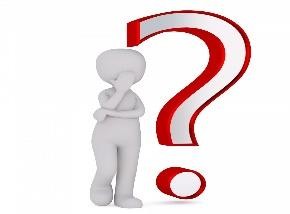 Қайта   өрлеу   дәуірінің   мектебіндегі   Ережелер	қоғамның әлеуметтік қандай ортасына қатысты болды?Ізгілік мектебінің қызметкерлері не үшін күресті?Неліктен	діни	бағыттағы	педагогикалық	көзқарастарға келіспеушіліктер болды?Неліктен табиғат пен адамгершіліктің арақатынасы туралы мәселенішешуде гуманистер бір қөзқараста болған жоқ?Неліктен адамгершілікті қалыптастыруда, жақсылықтың өскіндерін дамытуда, жағымсыз бейімділіктерді жұмсартуда және тежеуде оқыту мен тәрбиенің рөлін жоғары бағалады?Верджерио, Альберти, Веджио, Эразм Роттердамский, Вивес, Монтень мұғалімдер мен ата-аналарға арналған қандай практикалық ұсыныстарды дамытты?Қайта өрлеу дәуіріндегі педагогикадағы адамгершілік тәрбиесінің негізгі әдістері қандай?Неліктен ізгілік педагогикасындағы ұстаздар жазалаудан бас тартты?Философияда ізгілік педагогикасының негізгі мазмұны болып табылатын ұандай ілім тереңінен зерттелді?Топтық жұмыс: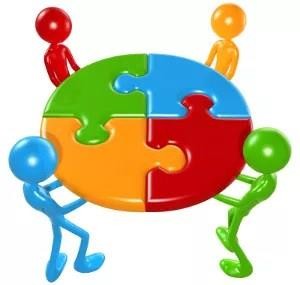 Қосымша әдебиеттерді пайдалана отырып, гуманистік педагогиканың жеке авторлық жобалары бойынша баяндамалар дайындаңыз.Ізгі философиялық тұжырымдамалардағы Сократтың идеясы мен әдістемесіСОКРАТ(б.з. д. 469-399)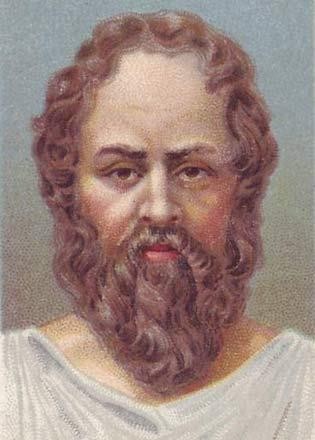 Сократ (б.з. д. 469-399) мүсінші мен емші әйел отбасында дүниеге келген. Ол сол дәуірге тән білім алды: музыка, поэзия, мүсін, кескіндеме, философия, сөйлеу, санау және гимнастикалық білім. Сократ 18 жасында Афина азаматы деп танылды. 20 жасында Сократ әскери іспен айналысады, Пелопонес соғысына қатысады, онда ол өзін айбынды және төзімді жауынгер ретінде көрсетеді. Соғыстан кейін Сократ философиямен айналыса бастайды және оныөмірінің соңына дейін жалғастырады. Ол қыста да, жазда да бір жұқа ғана матадан жасалған жамылғы мен жалаң аяқ жүретін. Сократ сыртқы келбет шындықты іздеуден және жоғары игілікке қызмет етуден алшақтатпауы керек деп есептеді. Сократ әрқашан өзінің ілімін ауызша айтқан; оның ілімдері мен өмірі туралы кейінгі ұрпақ оның шәкірттері Ксенофонт пен Платонның шығармаларынан білді.Сократ философиясының мақсаты - өзін-өзі тану арқылы ізгілікке жету; ол өзін-өзі тануды, шынайы білім мен даналық деп есептеді.Сократтың өмірі сұхбаттарда өтті. Бұл қарапайым күнделікті әңгімелер емес, көбінде философиялық, моральдық және саяси мәселелерді зерттеудің жақсы ойластырылған және шебер қолданылған философиялық пікірталастар түрінде болды. Әңгіме-сұхбаттар шындықты іздеуге саналы түрде бағынатын оның өмір салтына айналды [1].Сыртқы жағынан, Сократ көріксіз, кішкентай бойлы, үлкен қарыны бар, таңқыш мұрынды, көнтек ерінді, үлкен бақырайған көзді, үлкен, ілулі маңдайлы, жарғақ басты адам болды. Сократты алғаш рет көрген сириялық сиқыршы және физиогном Зопир Сократтың табиғаты бойынша рухани дүниесі шектеулі және жамандыққа бейім адам екенін айтты. Бұл Сократтың сонда отырған достарының күлкісін келтірді, бірақ ол Зопирдің ойының дұрыс екенін және бәрі дәл айтылғанын мойындады, бірақ Сократ ақыл-ойының көмегімен өзінің жамандықтарын жеңіп, құмарлықтарын тежеді.Бірде Дельфийлік сәуегейші: "даналықта Сократқа ешкім тең келе алмайды", - деді. Ораклдың жауабы Сократты Құдайдың үкімінің мағынасы туралы ойлануға мәжбүр етті: ол өзін дана деп санамады, бірақ сәуегейдің сөзін де өтірікке балай алмады. Сөйлесулер мен бақылаулар арқылы өзін және кез- келген нәрсені білетіндердің даналығын сезіне отырып, Сократ егер басқалар өздерін ақылды деп санаса, онда ол ақылды емес, бірақ кем дегенде ол өзін ақылды деп санамаймын деген қорытындыға келді ("Мен ештеңе білмейтінімді білемін"). Бұл айырмашылықта ол ораклдың басқалардың бәріне ұнауының себебін қарастырды. "Шын мәнінде, афиналықтар, – деп түсіндіреді Сократ, - Құдай дана болып шығады, және ол адамның даналығы аз немесе тіпті ештеңе тұрмайды деп айтқысы келеді, меніңше, ол дәл Сократты айтып тұрған жоқ, менің атымды тек мысал ретінде қолдануда, бәрібір де Құдай: "Сендердің іштеріңде ең данасы, Сократ секілді даналағының ештеңеге тұрмайтындығын білетіндер "- деп айтқандай болып көрінеді [2].Сократтан бір күні оның қай жердің тумасы екендігін сұрайды. Ол: "Афинаданмын", - деп емес, "Ғаламнанмын" деп жауап берді. Ойы осындай кеңдік пен байлықпен ерекшеленетін бұл данышпан ғаламға өзінің туған қаласы ретінде қарап, білімін, өзін, сүйіспеншілігін бүкіл адамзатқа берді.Шеттен келген даналық ұстаздары Афинада шулы табысқа ие болды және өздерінің ілімдері үшін өте жоғары ақы алды. Сократ сұхбаттары үшін ешқашан ақы алмады. Сократтық стиль, мазмұны және мақсаттары бойынша сөйлесу тәсілі таңқаларлық және ауызша сұлулыққа толы, софистік риторикадан мүлдем өзгеше болды.Сократ күндіз-түні, әскери жорықтарда және үйде, бостандықта және қамауда философтармен, софистермен, саясаткерлермен, әскери жетекшілермен,	ақындармен,	мүсіншілермен,	суретшілермен, қолөнершілермен, саудагерлермен, гетералармен, еркін адамдар және құлдармен, ықпалды азаматтармен және қарапайым адамдармен, ерлер мен әйелдермен, ақсақалдар мен жеткіншектермен, ұялшақ және тәкаппар адамдармен, дарынсыз және кемеңгер адамдармен, достарымен және жауларымен, афиналықтар мен жатжерліктермен әңгіме-сұхбат жүргізетін. Сұхбаттасушылар мен әңгіме тақырыптары өзгеріп тұрды, бірақ мәні бір болып қалды: ақылды сөзбен қаруланған Сократ шындық, әділеттілік пен адамгершілік үшін, адами істердегі әділеттілік үшін үнемі ізденіс пен шайқаста болды [1].Сократтың пікірінше, әңгіме өнері әңгімелесушіге бұрыннан белгілі болған нәрсеге негізделуі керек және оны бірден белгісіз және түсініксіз шындықпен шатастырмауы керек. Сондықтан, жетекші сұрақтар арқылы ол сұхбаттасушының нені біліп білмейтіндігінің шекарасын анықтап, оның жан дүниесіне белгілі нәрсені "есте сақтауға" көмектесті: себебі таным - бұл адамның туылғанға дейін білгендері туралы мәңгілік рухтың естелігі.Диалектикалық әңгімелер барысында Сократтың ойынша, адам өзіне жеткен өлмес рухының білімін қалпына келтіреді, басқаша айтқанда – рухани қайта жаңғырады. Адам жаны ақиқаттан тұрады, бірақ оның дүниеге келуі үшін рухани көмек қажет.Сондықтан Сократ өзінің өнерін емші-анасының өнерімен салыстырып, оны "майевтика"деп атады. "Менің өнерімде", – дейді Сократ, - олардың өнерімен айтарлықтай бірдей; айырмашылығы, мен әйелдерді емес, күйеулерді қабылдаймын және тәннің емес, жанның туылуын қабылдаймын. Біздің өнеріміздегі ең ұлы дүние - бұл жасөспірімнің ойы жалған елес немесе шынайы жемісін беретіндігін әртүрлі жолдармен қазбалап білуге болатындығы.Сократ өзінің тамаша диалогтарында тыңдаушыларын біз рухани табиғатымыздан туындайтын идеяларға иеміз деген ойға жетелейтін. Бұл идеялар мәңгілік шындықтың мөрін ұстанады. Сократ ол ойын дәлелдеген жоқ, ол жай ғана рухани болмыстың мәңгілік табиғатын көрсетіп, тыңдаушыларға ойлау мен түйсігі арқылы бір күні шындықты ашуларына көмектесті. Сократтың шәкірттері өзгерді, оларда бұрын өмір сүрмеген, танымаған нәрсе өмірге келді. Сократтың әңгімелерінде тек ақпарат қана емес, сонымен қатар тыңдаушыларды өзгерту мүмкіндігі де болды.Осы тұрғыдан алғанда, Сократ өзін "жанның туылуын" қабылдаған адамдарының "ұстазы" деп санамағаны түсінікті: әңгіме барысында туылған білім оның табанды түрде бұлтартқан ерекше даналығының нәтижесі емес, сұхбаттасушыларының "жемісі" болып табылады. Оның пікірінше, оның тыңдаушылары одан бірдеңе үйрене алмайды, бірақ олар оның көмегімен онсызда өзінде бар көптеген әсемдік пен ақылға қонымды дүниелерді аша алады. Сондықтан, ол рухани "жүктіліктің" белгілері байқалмағанәңгімелесушілерін Продикке және басқа да софистер іліміне жіберді: мұндай адамдар оның жеке көмегіне мұқтаж емес еді [2].Сократтың арқасында "жан" ұғымы моральдық және этикалық мағынаға ие болды, өйткені ол үшін жан – бұл "мен" саналы, жоғары интеллект, ар-ождан, адамгершілік болып табылады. Жанды игілікті және кемел ететін адамгершілік қасиеттер руханилыққа жетелейді.Сократтың пікірінше, адам табиғаты билікке деген ерік-жігермен емес, мәдениетке, жақсылыққа, әділеттілікке деген ерік-жігермен сипатталады, бұл тұрғыда Сократ былай дейді: "әділеттілік пен басқа ізгіліктен бөлінген кез- келген білім даналыққа емес, адасушылыққа ұқсайды" [2]. Ұлы философ және азамат шынайылықтың және жақсылықтың мәнін тек бірлікте деп түсінді. Ақыл-ой шындықты тек жақсылыққа, сұлулыққа, сенім мен махаббатқа сүйене отырып аша алады. Ол белгілі бір дәрежеде дәстүрлі құндылықтар жүйесінде төңкеріс жасайды: шынайы құндылықтар – бұл бірге танымды құрайтын жанның қазынасы.Адамзаттың рухани ұстазы Сократ жоғары адамгершілік құндылықтарды үйретіп қана қоймай, оларға сәйкес өмір сүрді. Еркін ойлайтын философты әділетсіз түрде өлім жазасына кесті. Шәкірттері оны түрмеден қашуға көндіріп, осылайша өмірін сақтап қалдыруға тырысты, бірақ Сократ олай жасаудан бас тартты және сот үкімімен цикута уын қабылдады. Өлімінен бірнеше күн бұрын ол шәкірттеріне түрмеден қашқысы келмейтіндігін түсіндірді. Сократтың айтуынша, егер ол оларға үйреткен нәрсе шындық болса, онда ол өзінің ілімін ұстануы керек, ал ол өзі тұратын елдің заңдарын сақтау керектігін үйретті. Ол ең кішкентай өтіріктің өзі, ол өмір сүрген шындықты бұзатынын білді. Сократ әрқашан ойдың, сөз бен істің бірлігін көрсететін нағыз рухани ұстаз болды. Сократ әрқашан адам өмірі физикалық денеде өмір сүрумен шектелмейтінін және егер солай болса, неге ол өлімнен қорқуы керек екендігін айтатын, сондықтан ол өзінің өлімін сауығу ретінде қабылдады. Ол шәкірттеріне: "Әлі де түсініксіз кімге жақсырақ болады: кетіп бар жатқан маған ба, немесе осында қалған сендерге ме?» - деп айтты.Рефлексия мен ынтымақтастыққа шақыру Өзін-өзі бақылауға арналған сұрақтар:Сократты рухани ұстаз деп атауға бола ма? Неліктен? Сократтың диалогтары софистердің диалогтарынан несімен ерекшеленді?Неліктен Сократ өзінің әңгіме жүргізу өнерін баланы дүниеге келуге көмектесетін әйелдің өнерімен салыстырды?Сократ бойынша «жан» дегеніміз не?Ой, сөз және іс бірлігінде өмір сүретін Сократтың өмірінен мысалдар келтіріңіз.Топтық жұмыс:«Дауласу немесе әңгіме: айырмашылығы неде, ортақ не бар, ақиқатқа не тез жетелейді және неліктен?» деген сұрақты топтарда талқылаңыз. Сократтың даналығының оның шәкірті санайтындарға ізгілік философиясы бағытындағы әсерін көрсететін 10 минуттық баяндама дайындаңыз. Тақырыптар: «Сократ және Әл-Фараби», «Сократ және Абай», «Сократ және мен», «Сократ диалогтары терең адамгершілік-рухани әңгіменің үлгісі ретінде».Орта ғасыр мен қайта өрлеу дәуіріндегі ізгілік бағытындағы философиялық-педагогикалық көзқарастарОрта ғасырларда гуманистік көзқарастар діни ілімдер аясында дамыды, олар Құдай алдында күнәларын өтеуде адамдардың теңдігін уағыздады, ал олардың ізгі істерінің қарымтасын о дүниеге қалдырды. Дін адамның адамға деген жалпы сүйіспеншілігінің қажеттілігі туралы үйретті.Жалпы алғанда, ортағасырлық өркениет өзінің дамуында шынайы адамгершілік қарым-қатынастарды пайымдауда салыстырмалы түрде шектеулі мүмкіндіктерді көрсетті. Өндіріс күштерінің төмен деңгейі адамның таптық, қауымдық, бірлестіктер және басқа да қатынастарға қатаң тәуелділігін анықтады. Шынайы гуманистік көзқарастар антифеодалдық күрес пен реформа қозғалысы барысында жеке адамды феодалдық және діни шектеулерден босату, адамның қадір-қасиетін құрметтеу, о дүниеде емес, жер бетінде бақытқа жету талаптары негізінде қалыптасты. Бұл көзқарастар сол кездегі көптеген алдыңғы қатарлы ойшылдарды қызықтырды.Қайта өрлеу дәуірінде ізгілік алғаш рет гуманитарлық білімнің бүкіл жүйесін дамытуға негізделген идеологиялық-синтетикалық тұжырымдама ретінде қалыптасты. Басты назарға адамды қоя отырып, және антикалық дәстүрлерге сүйене отырып, ренессанс гуманизмі жаңа мазмұнға ие болды. Адам табиғатын толыққанды жетілдіру ұранымен ол әлеуметтік және рухани өмірді жаңартуды жақтайтын жаңа таптардың мүдделерін көрсетті. Ерте буржуазиялық гуманизм ерте ортағасырлық схоластиканы қабылдамады, діни ықпал ету саласын тарылтуға, адамды өзгертуге және жаңа қызмет түрлеріне бет бұрғызуға тырысты. Адам жетілуге шексіз қабілеттері бар, әлемдегі ең үлкен және керемет жаратылыс деп жарияланды. Жанданған ойдың негізін қалаушылардың бірі Ф. Петрарка "адамның табиғатын білуге аса маңызбен қарау" қажеттілігі туралы жазды. Антропоцентристік дүниетаным жүйесіретінде қалыптасқан гуманизм, рухани мәдениеттің барлық формаларының идеологиялық негізіне айналды. Қайта өрлеу дәуірінде адамзат идеясы алғаш рет алғаш рет қолға алынды.Ренессанс дәуірінде машина жасау технологиясына негізделген және оны бекіту үшін сапалы жаңа жағдайларды қажет еткен жаңа уақыттың техногендік өркениетінің тамыры жатыр: мүлік теңсіздігін, жеке тәуелділік қатынастарын және әлеуметтік қысымшылықтың әртүрлі формаларын жою. Қалыптасып келе жатқан буржуазияның идеологтары бостандық, теңдік және бауырластық талаптарымен алға шықты; ғылымның және рухани мәдениеттің барлық түрлерінің дамуын жақтады және ағартуды әділ қоғамға жетудің басты құралы деп есептеді. Ерте капитализм дәуіріндегі ізгіліктің буржуазиялық түрі өте озық болды, ол қоғамның барлық салаларына таралды және оның алдындағы қоғаммен салыстырғанда өзінің рухани сипаттамаларында кең мазмұнға ие болды. Бірақ сонымен бірге, ол өзінің талаптарын жүзеге асыруда әлі де қатаң вертикальді тап иерархиясымен шектеліп отырды.Қайта өрлеу дәуірінен бастап ізгіліктік идеологияның маңызды құрамдас бөлігі, қоғамды қайта құру қажеттілігі туралы ілімдер болып табылады. Кейінірек, 18 ғасырдың аяғы-19 ғасырдың басындағы утопиялық социалистер (Сент-Саймон, Фурье, Оуэн) өндіріс құралдарына қоғамдық меншікті енгізу, қоғамның барлық мүшелерін жұмысқа тарту, еңбек нәтижелері бойынша сыйақы беру кедейлікті, надандықты, қауіпті бәсекелестікті жеңуге, тиісті білім беру жүйесін құруға мүмкіндік береді деп сенді. Жаңа заманның социалистік ілімдері және оларға негізделген ізгілік түрі утопиялық болып есептелді, себебі олардың ғылыми негізі де, қазіргі қоғамға әсер етудің нақты әдістері де жоқ.К. Маркс және Ф. Энгельс 19 ғасырдың ортасында социализм теориясын дамытып, адамды тарихты жаратушы деңгейіне көтеретін революциялық гуманизм идеологиясын жасады. Олар "аяқталған материализм гуманизммен сәйкес келеді" деп есептеді. Адамды бөлектеуден арылтатын қоғамның эмансипациясы қоғамдық өмірдің экономикалық және рухани негіздерінің өзгеруінің нәтижесі болуы қажет және тиісті саяси нысандарда жүзеге асырылуы керек. Алайда, біз мұндай тұжырымдаманың негізінен утопиялық болғанын білеміз, себебі КСРО-да құрылған социализм жағдайында ізгіліктіктік принциптер әлсіреп, адам қандай да бір жоғары құндылық ретінде қарастырылмады, керісінше, адамның құндылығы, оның құқықтары іс жүзінде жойылды, дегенмен социализмнің теориялық тұжырымдамасы ізгіліктіктік принциптерді үндеді.ХХ ғасырдың басы реформаторлық, балама педагогикалық жобалардың таралуымен ерекшеленді, бұл жаппай білім беру жүйесінің қалыптасу процесіне табиғи реакция болды. Бұл кезең 19-20 ғасырдың басында басталған "жаңа тәрбие" қоғамдық қозғалысымен байланысты, бұл жалпыға қол жетімді жаппай мектеп ашу қажеттілігінен, дәстүрлі білім берудің дағдарыстық жағдайынан және әлемдік қоғамдастықтың саяси және әлеуметтік өміріндегі түбегейлі өзгерістерден туындады. Бұл әлеуметтік-педагогикалық өзгерістердің идеялық негізі сол кездедамыған философия, психология және әлеуметтанудағы неогуманистік тұжырымдамалар болды. Дәл осы кезеңде келесі ережелер өзекті және маңызды болды:табиғат адамның дүниеге келуіне және дамуына алғышарттар жасайды, бірақ дамып келе жатқан адам негізін өзі қалайды – оның қалыптасуы сыртқы әлеммен, адамдармен өзара әрекеттесудің және қоршаған ортаның да, оның ішкі табиғатының да саналы өзгеру кезеңдерінен өтеді;адам еркін іс-қимыл феноменінің өз іс-әрекетінің белгілі бір артықшылығы ретінде көрінуінің бір түрі; адамның еркіндігі қызметтің таңдаулы, шығармашылық нысаны ретінде, адамның өз (өзіне жүктелген) іс-әрекетінің нәтижелері үшін жауапкершілікті сезінуі мен қабылдауын қажет етеді;адам өзін, айналасындағы әлемді және оның осы әлеммен өзара әрекеттесуін танып біледі; әлемді тұтас тану адам табиғатының интеллектуалдық және интуитивті ерекшеліктерін белсендіруді қамтиды; саналық және бейсаналықтың біртұтастығы – бұл процесс ретіндегі психиканың негізі болып келеді;әрбір адамның жеке негізі өзінше құнды және екі ағзаның бірдей бола алмайтыны секілді, олар да бір-бірімен теңбе-тең бола алмайды; адамның шынайы дамуы оның жеке негізін жағдайлар мен өзін оңды түрде тану арқылы «жетілдіруді» қамтиды;адам әлемге ашық; ол өзін басқа адамда өзінің болмысының сөзсіз толықтырылуын табу арқылы қалыптастырады; трансценденция адамға өзінің эгоцентризмі мен өзін-өзі оқшаулау шеңберінен шығуға мүмкіндік береді.Жалпы педагогикадағы балама ұғымы әртүрлі нұсқалардың, таңдаудың болуын, білім беруді ұйымдастырудың кез-келген жалғыз әдісін абсолюттеуден бас тартуды білдіреді. Сондықтан балама педагогикалық теорияның, сана мен практиканың болуы қоғамдағы либералды демократиялық құндылықтар мен нұсқаулықтардың танымалдығы мен қолдауына тікелей байланысты.Бұдан әрі қолданылатын педагогикалық бағыт ұғымы белгілі бір тұжырымдамалық	қауымдастықпен		сипатталатын	педагогикалық көзқарастардың  жиынтығын  білдіреді,				ол негізделеді, белгілі	бір	тарихи	кезеңде	жүзеге	асырылады,	дамиды	жәнесақталады. Педагогикалық жоба педагогикалық объективтіліктегі белгілі бір бағыттың жеке көрінісі ретінде түсіндіріледі.Балама педагогиканың бағыттары мен жобаларын зерттеу барысында салыстырмалы тарихи әдісті қолдану белгілі бір субъективтілікпен болса да, тарихи-педагогикалық құбылыстардағы жалпы және ерекше нәрсені зерттеуге, ұқсас әлеуметтік қатынастардың нәтижесінде әртүрлі елдерде пайда болатын тарихи-типологиялық ұқсастықтарды анықтауға мүмкіндік береді. Бұл әдіс әртүрлімәдениеттер аясында педагогикалық жүйелерді салыстырмалы түрде зерттеуге және әр кезеңге тән әлеуметтік сананың бағыттарын ашуға мүмкіндік береді.Заманауи ізгілік педагогикасының қалыптасуының бірінші кезеңін мынадай бағытттар бойынша жіктеуге болады: педоцентризм (баланың өз бетінше жеке дами алуы, оның өз табиғаты бойынша және еркін жағдайда қалыпты дамуына жол беру, балалық шақтың өзіндік құндылығын түсіну және әлеуметтік институттарды адам табиғатының заңдылықтарына бағындыру қажеттілігін мойындау, яғни, ең алдымен, баланың дамуындағы хронотоптың психогендік аспектісінің рөліне баса назар аудару.) (М. Монтессори (Италия), О. Декроли (Бельгия), Корчак (Польша), К. Вентцель, В. Кащенко, П. Блонский (Ресей) және т. б.) әлеуметтік-педагогикалық	жаңашылдық	(демократиялық қатынастардың педагогикалық жүйесі мен белсенді қызметкерлердің шағын қоғамын ұйымдастыру арқылы ортақ тұрмыс құру жағдайындағы культивация, - баланың мағыналы өмір сүру уақытының социогендік аспектісінің өзектілігі артуда), (С. Френе (Франция), Д.  Дьюи  (АҚШ), П. Петерсен, П. Гехееб (Германия), Е. Левицкая, В. Сорока- Росинский, С. Ривес, Н.Шульман, Шацкий (Ресей) және т. б.), мәдениеттанымдық тәсіл (оқушыға мәдениет субъектісі ретіндегі қарым-қатынас; адам жанының мәні туралы дүниетанымдық идеяларға сүйену және оның мәдениетке ену ерекшеліктеріндегі символдық уақытқа назар аудару) (Г. Винекен, А.Лихтварка ат.мектеп (Германия) және т. б.), антропософиялық педагогика (адамда "балалық субстанцияның" сақталуы және табиғи дамуы, онсыз адам өз-өзімен болып қала алмайды, "балалық шақтың рухани- ғылыми экологиясы" ілімі, мазмұнды уақыттың психогендік, биологиялық және символдық аспектілеріне баса назар аударылады).Сонымен қатар, Н.П.Юдиннің пікірінше, аксиологиялық  қабат екі жақты, ол бір мезетте әлеуметтік-мәдени контекстке және педагогикалық теорияға да жатады. Бұл деңгейде сыртқы факторлар "біртұтас ақыл – ой кеңістігін" қалыптастыру және оған педагогикалық балама тасымалдаушы тақырыпты "енгізу" арқылы педагогикалық факторларға айналады.Ізгілік педагогикасының аксиологиялық «өзегін» көптеген альтернативті педагогикалық бағыттарды бір ретті құбылыстарға жатқызуға мүмкіндік беретін негізгі, тұжырымдамалық идеялар ретінде ұсынылуы мүмкін. Алайда, баламалық бір өлшемді немесе бірыңғай қоғамдық қозғалысқа айналмады. Педагогикалық объективтіліктің тұжырымдамалық-теориялық және процессуальды-технологиялық қабаттары деңгейінде бұл жеке мақсатты әр түрлі жолмен шешетін әртүрлі бағыттардың пайда болуында көрінді, оның өзін-өзі тануы арқылы адамның бейімділігін ашу, дамыту және оң іске асыру.Жалпы педагогикадағы балама ұғымы әртүрлі нұсқалардың, таңдаудың болуын, білім беруді ұйымдастырудың кез-келген жалғыз әдісін абсолюттеуден бас тартуды білдіреді. Сондықтан балама педагогикалық теорияның, сана мен практиканың болуы қоғамдағы либералды демократиялық құндылықтар мен нұсқаулықтардың танымалдығы мен қолдауына тікелей байланысты.Педагогикалық ақиқаттың концептуалды-теориялық және процедуралық-технологиялық қабаттары деңгейінде бұл адамның жеке даму мәселесін әр түрлі жолмен шешетін, адамның бейімділігін ашу, дамыту және оң іске асыру арқылы әртүрлі мақсаттарға қол жеткізуге мүмкіндік беретін әртүрлі бағыттардың пайда болуында көрінді.Альтернативтілік анализі – бұл тарихи кезеңде педагогикалық объективтілік ретінде оның теориялық және процедуралық белгілерін бөліп көрсетуге мүмкіндік береді: негізгі, жүйелік факторлар – бұл оқушы мен мұғалімнің құндылық-семантикалық теңдігі, әр адамның қайталанбас табиғатын және оның жеке даму құқығын мойындау. Айта кету керек, бұл догматикалық түрде белгіленген постулаттар туралы емес, жетекші идеялар туралы, себебі педагогикалық объективтілікке балама көзқарас жан-жақты, әмбебап, бейтарапты жүйелерді құру мүмкіндігін түбегейлі қабылдамайды. Бала табиғатын түсінудегі педагог реформаторлардың ойы әр түрлі: бұны орыс педогогтарындағы генотип пен әлеуметтік ортаның өнімі, М. Монтессоридегі ішкі энергия ағыны және "құдай коды", Р. Штайнердің өткен өмірдің істері туралы кармасы куәландырады. Балама педагогика өкілдері үшін біріктіруші принцип-бұл адам табиғатының ішкі үйлесімділігі, әр өсіп келе жатқан адамда жақсы күштердің пайда болуына деген сенім, оның жанының құпияларына табыну.Рефлексия мен ынтымақтастыққа шақыру Өзін-өзі бақылауға арналған сұрақтар:Орта	ғасырларда	гуманистік	көзқарастар	қандай	бағытта дамыды?Дін адамдарды неге үйретті?Ннтифеодалдық	күресті	жүргізуде	шынайы	гуманистік көзқарастар пен реформа қозғалысы қалай дамыды?Қайта өрлеу дәуірінде ізгілік алғаш рет қандай идеологиялық- синтетикалық тұжырымдама ретінде қалыптасты?Бұл әлеуметтік-педагогикалық өзгерістердің идеялық негізі қандай ғылымдар бағытындағы тұжырымдамалар арқылы жасалды?Заманауи ізгілік педагогикасының қалыптасуының бірінші кезеңін қандай бағытттар бойынша жіктеуге болады?Педагогикалық объективтілік  ретінде  оның  теориялық  жәнепроцедуралық  белгілерін  бөліп  көрсетуге	мүмкіндік беретін негізгі, жүйелік факторлар?Бала	табиғатын	түсінудегі	педагог	реформаторлардың ойылары?Топтық жұмыс:Қосымша әдебиеттерді пайдалана отырып, орта ғасырлар мен Қайта өрлеу дәуірінің гуманистік педагогикасының жеке авторлық жобалары бойынша баяндамалар дайындаңыз.ХХ  ғасырдағы	плюралистік тұрғыдан құрылған қоғамдардың рухани құндылықтарыҚоғамдық-саяси жағдайдың 30-40 жылдардағы ерекшеліктері (батыс елдеріндегі экономикалық дағдарыстар толқыны,  АҚШ-тағы Ұлы депрессия, бірқатар Еуропа және Азия елдеріндегі саяси режимдердің тоталитаризациясы, Екінші дүниежүзілік соғыс, геноцид) қоғамдық өмірдегі ізгілікті идеалдардан алыстаудың объективті себептері болды. Бұл кезең, ең алдымен, плюралистік тұрғыдан құрылған қоғамдарға және олар қорғаған құндылықтарға қарсы көтеріліспен ерекшеленді. Фашистік Германия және Ресей олар әдетте Батыспен байланысты құндылықтарға қарсы осы көтерілістің орталығын құрды. Екі державада да бүлік қарама-қарсы идеялармен рухтандырылды. Германияда Батысқа қарсы көтеріліс, ең алдымен, француз революциясының идеалы деп саналатын "1789 жылғы идеяларға" қарсы бағытталған. Ресейде жағдай басқаша болды. Мұнда Батыстың серпілісі, ең алдымен, батыстық идеялардың экзальтизациясымен, ең алдымен, батыс буржуазиясы сатып кетті деп болжаған «1789 жылғы идеялар мен идеалдармен» рухтандырылды. Германияда мемлекеттік саясат ұлттық үстемдік доктринасына, Ресейде таптық күрес доктринасына негізделді. Бұл елдерде қоғамдық өмірдегі өзгерістер білім берудегі балама бағыттардың ресми мүмкіндіктерін барынша азайтты.Соғыстан кейінгі кезеңде Еуропадағы әлеуметтік жағдай біртіндеп өзгере бастады. Соғыс қасіретін түсіну, қоғам мен мемлекеттің мақсаттарын қайта бағалау, 50-ші жылдардың басында жалпы білім беру жүйесінде айтарлықтай өзгерістер енгізуге мүмкіндік берді. Бұл өзгерістер жүйені орталықсыздандыруға, инновациялық педагогикалық процестерге ықпал етуге бағытталған. Ізгілік педагогикасының идеялары осы уақытта ерекше өзектілікке және кең қолдауға ие болды.Мәдениеттану тәжірибесінің қайта қаралуы барысында 50-60 жылдардағы ізгілік педагогикасының даму еркшеліктері:құндылыққа бағдарлану мен адам бостандығының проблемаларын қарастыру;мұндағы өзіне тән ерекшеліктерге - «адамгершілік даму бағдарламасы», зорлық-зомбылықсыз қарым-қатынас, тәрбиелік жағдаяттар құру, қоршаған ортаны ағарту, басқа адамға қамқорлықтың көрінуі үшін жағдай жасау жатады;«сын тұрғысынан ойлауды» дамытуға арналған қозғалыс өзекті бола бастады- білім беру процесінің барлық қатысушыларының  тең және еркін қарым-қатынасы кезінде ақпаратты саналы түрде қолданудағы тәрбиенің маңызы;беделді адам атынан шығатын дайын ой-пікірлер қолданыла алмайды;негізінде барлық дидактикалық әдістердің негізіне мыналар жатады: диалог, рефлексия, өзара іс-әрекет, коммуникация (В. Сухомлинский (КСРО), Л. Ратс, Л. Хоув, С. Саймон (АҚШ), П. Фрайери (Бразилия) және т. б.);педоцентризм идеяларының одан әрі дамуы тұлғалық-бағдарлы оқыту бағытын жүзеге асыруда көрініс тапты («бүктелген» формадағы секілді, адамға туылған сәттен бастап енгізілген адамның жанының бастапқы мәні туралы болжам; адамның басты борышы – өзінің идентификациялығын, шынайы "менін" ашу; қажеттіліктердің өсу теориясының өзектілендірілуі; оқу пәннің мазмұны оның адамның алаңдаушылығына, қызығушылығы мен ұмтылысына сәйкестігімен жасақталады) (Б. Беттельгейм, К. Роджерс, Г. Вайнштейн мен М. Фантини (АҚШ), А.Нейл (Англия), К.Москаленко (КСРО) және т. б.);коммуникативтікбағыттың				әлеуметтік-педагогикалық инновациялары негізінде пайда болуы (тұлғаның эмоционалды жауаптылығын		дамытуға,	оның		коммуникативті	мәдениетін қалыптастыруға,		басқа		адамдармен		сәтті	қарым-қатынас	жасау дағдыларын		қалыптастыруға	ықпал	ететін	білім	беру		процесіне қатысушылар		арасында	интеллектуалды	бірлік	атмосферасын		құру; өзара тәуелділік пен өзара жауапкершілік атмосферасын құру, онда бір мақсатқа жету үшін зерттеу тобының барлық мүшелерін біріктіру тиімдіболады.) Ф. Брюховецкий (КСРО), Т. Харрис (АҚШ) және т. б.);табиғи дамуды жеке адамның манипуляциясымен алмастыратынқазіргі білім берудің толық технологиялануына қарсы қозғалыстың кеңеюі, ол «ашық мектеп», «қоршау-дуалсыз мектеп» және «үй мектептері» сияқты балама жобаларды жүзеге асыруда көрінді (білім беру іс-әрекеті-адамның өзін-өзі қорғауға, өзін-өзі дамытуға және өзін- өзі жүзеге асыруға қажет білім мен дағдыларды меңгеру құралы ретінде; оқытуды ұйымдастыру оқу мекемесі кабинеттер мен ғылыми зертханаларда, мұражайлар мен театрларда орындалатындай етіп салынған, яғни бүкіл шағын аудан оқушылардың білім алу орнына айналады; дәстүрлі оқыту циклдары мен формалары толығымен қайта қаралады).Бұл кезеңдегі баламалы педагогиканың негізгі даму тенденцияларын (50-60 жж.)	келесі әлеуметтік- мәдени өзгерістермен түсіндіруге болады:мәдени бағыттың өзектілігі, ең алдымен, дүниежүзілік соғыстың қасіретін түсінумен және адамзатты азғын адамдардың алдын-ала болжанбайтын қатыгездігінен, адамды массаның иесіздігінен, технологияландырылған қоғамдағы шеттетілуден, қазіргі соғыс қырғынынан, рухани кедейліктен және өзін-өзі жоюдың нақты қаупімен байланысты;қоғамдық өмірді демилитаризациялау, соғыстан кейінгі кезеңде мектептегі білім берудегі өзгерістерді демократияландыру және жан- жақты қолдау жаңа білім тұжырымдамалары мен жүйелерін іздеу қажеттілігін күшейтті, бұл, атап айтқанда, балама және  мемлекеттік емес мектептердің пайда болуында көрінді, мысалы, "ашық  мектеп" және "қоршаусыз мектеп" сияқты жобалар жүзеге асырылуда;оқу процесіне қатысушылар арасындағы қарым-қатынас саласындағы өзгерістер ерекше мәнге ие, бұл жеке тұлғаға бағытталған оқыту мен коммуникативті бағыттың қажеттілігімен дәлелденеді.Ізгілік педагогикасының дамуының келесі кезеңі - ХХ ғасырдың соңғы ширегін бірқатар бағыттармен сипатталуы мүмкін, оның ішінде "дамыта оқытуды" айтсақ болады (оқу әрекетінің ізденушілік сипатына, өз бетінше ойлауға, пайымдауға, жалпылауға бағдарлану; бағдарлау іздеу сипатын оқу, өз бетінше ойлау, пайымдау, қорыту ынталандыру; оқуға сыни көзқарасты ынталандыру; тәрбиеленушілермен қарым-қатынас барысында даралануға, ерекше сенімді атмосфераға сүйену (Л.  Рэсс және С. Вассерман, Р. Эннис, Т. Браун мен Г. Кастилло (АҚШ), В. В. Давыдов, Л. Занков, Б. Эльконин, В. Бухвалов, О. Газман, З. Гельман, Р. Хозанкин, И. Якиманская, Л. Бережнова, Г. Селевко (Ресей) және т. б.); холистикалық мектеп (жалпы білім беру мазмұнының мәдениетаралық құрылымы туралы идея; шығыс және батыс философиясының әдіснамалық негіздерінің интеграциясы; адамның бір емес, кем дегенде үш түрлі таным арнасы болады деген пікірге келісу: сезімдік, рационалдық және аса сезімтал - аса ұтымды (интуиция, ашылу (көрегенділік) және т. б.), коммуникативтік бағыт (білім беруұйымында әркімнің өзін қоғамның маңызды мүшесі ретінде сезінуге мүмкіндік беретін үлкен отбасы принципіне негізделген  атмосфера құру; бірлескен оқу әрекеті кезінде достық, жанжалсыз атмосфераны құру дағдыларын дамыту, егер мұндай жағдай туындаса, өзіне және айналасындарға моральдық залалсыз шешу) (С. Ваймер Е. Паризер, Д. Джонсон, С. Каган, Д. Соломон, Э. Шейпс (АҚШ және Батыс Еуропа), Иванов, В. Караковский, А. Тубельский, В. Рубцов, П. Ершов (Ресей) және т. б.); мәдениеттанымдық бағыт, оның осы  кезеңдегі  дамуы мына тәсілдермен байланысты: гуманитарлық (мәдениет кеңістігі жағдайындағы оқиғаларына диалог арқылы оқушыларды қосу; адамгершілік және эстетикалық жауапкершілікті  дамытуға бағдарлану; мәдениет объектілеріне құрметпен  қарауды  тәрбиелеу, білім мен өнердің адам мен қоғам өміріндегі рөлін түсіну; ғылым мен мәдениет объектілері мен құбылыстарына «жан беру», ғылыми жаңалықтар мен өнер туындыларын нақты адамдар шығармашылығының өнімі ретінде қабылдау; адамның қоршаған әлемге саналы қарым-қатынасының көрінуіне ықпал ету және өз көзқарасын музыкалық және көркемдік құралдар арқылы, пәндік қызмет арқылы сөздік форма түрінде де, қозғалыс түрінде де білдіре білу.) (Л. Кольберг, Д. Хассард (АҚШ), В. Библер, С. Алексеев, Б. Неменский, Д. Кабалевский, Ш. Амонашвили, Е. Ильин, В. Ситаров, Е. Ямбург (Ресей) және т. б.), интеграцияланған (әр түрлі бейімділіктері, қабілеттері мен даму  ерекшеліктері  бар  оқушыларды бір мектеп қабырғасына біріктіретін білім беру мекемесін құру арқылы психикалық, ақыл-ой немесе физикалық  дамуында  белгілі бір артта қалушылық бар оқушыларға тең мүмкіндіктер мен толыққанды өмірді қамтамасыз етуге  назар  аудару;  төзімділік  пен өзара қарым-қатынасқа, әлсіздікті құрметтеуге, өзара көмек пен жауапкершілікке бағытталған атмосферасын құру, тіпті мүмкіндігі шектеулі адамдар болғанына қарамастан, топта достық қарым - қатынас пен жұмыс ортасын сақтауға мүмкіндік береді; оқытудың формалары мен әдістерін оңтайлы пайдалану, адамға әрбір жеке жағдайда қажет болатын оның төмендігіне байланысты оқытудың мамандануының максималды дәрежесіне кепілдік беру; дені сау және мүмкіндігі шектеулі оқушылардың табиғи өзара әрекеттесуі ауытқушылғы бар адамның да, олардың қалыпты құрдастарының да әлеуметтенуіне және адамгершіліктерінің қалыптасуына қолайлы жағдай жасайды), экологиялық (қоршаған әлемге деген құндылықтық қатынасты қалыптастыруға, адамның өзінің физикалық  табиғаты  мен өзі қатысатын табиғи ортаға адамгершілік қатынасын дамытуға бағдарлану; табиғи, салауатты өмір  салты  дағдыларын қалыптастыру; оқу қызметі қоршаған ортаның физикалық, биологиялық, әлеуметтік аспектілерін зерттеу ретінде; жергілікті, аймақтық және жаһандық сипаттағы экологиялық проблемалардызерттеу),      шығармашылық      педагогика	(өзара байланысты мәселелердің шешімі: жеке өзін-өзі жетілдіру мәселелері, өзінің шығармашылық тағдырын, өзінің шығармашылық кеңістігін құру және оқу процесінде тұлғаның шығармашылық әлеуетін  іске  асыру үшін қолайлы жағдай жасау мәселесі; шығармашылық қызметтің әр түрлі әдістерін меңгеруге негізделген өзін-өзі көрсету формаларын жетілдіру) (В.Гордон, Б.Галиан (АҚШ), "ТРИЗ" жобасы (Ресей) және т.б.).Осы кезеңде мына идеялар кең танымалдылыққа ие болды: "отбасы педагогикасы", бағыттары бойынша ізгілік педагогикасының дербес жобаларының авторлары ретінде қарастыру заңды болып табылатын өкілдер "ашық мектептер" (Д.Байярд және Р. Байярд, Э. Ле Шан (АҚШ), С. Лупан (Франция), Б. Никитин, В. Леви (Ресей) және т. б.). Бұл бағытттың дамуының тағы бір мысалы ретінде әлеуметтік- педагогикалық жобаларды айтуға болады "жабайы мектеп" және "қабырғасыз мектеп" (қауымдастықтың бастамасымен және кез келген жаста жүргізілетін еркін келісілген білім беру қызметі; мұндай жобаның формалары мынадай болуы мүмкін: қоғамдық ұйымдардың, жастар клубтарының бірлестіктерінің педагогикалық қызметі, университет, мәдениет мекемесі, жергілікті бастамалар орталығы сияқты білім орталықтарының айналасында бірыңғай білім кеңістігін құру; мектептен кейінгі үйірмелер, балалар клубтары, спорт ғимараттары, шіркеулер базасында ойын орталықтарын ұйымдастыру, ашық кеңістікте«шытырман ойын алаңдарын» құру, мобильді ойын мекемелерінде ойын автобусы немесе ойын кітапханасын ұйымдастыру және тб.«Оқу қоғамдастығы» немесе «қауымдастық арқылы білім беру» тұжырымдамасының дамуының басталуы, оның мәні-өмір бойы білім беру тұжырымдамасын уақытша категория ретінде кеңейту және оған формальды, бейресми және кеңістіктік өлшем ретінде бейресми білім беру қызметі де 70 -ші жылдардың соңына жатады.Бұл тұжырымдама білім беру жүйесінің әдеттегі түсінігін түбегейлі өзгертуге мүмкіндік береді. Ол оқыту мен тәрбиелеуді (әрине, жаңа формаларда) олардың табиғи сипатын беруге бағытталған, бұл кезде әлемді білу және мәдениетті дамыту институционалды емес, күнделікті өмірде, оның барлық әртүрлілігі мен вариативтілігінде сипатталатын болады. 80 - ші жылдары үздіксіз (өмір бойы) білім беру идеялары көптеген елдердің мега-жобаларына еніп, стратегиялық болып саналды.ХХ ғасырдың соңғы ширегін өзгермелі әлеуметтік-мәдени жағдайларда ізгілік педагогикасының бұрынғы жобаларының идеялары мен принциптерін тану мен практикалық түрде түсіндіру кезеңі ретінде сипаттауға болады. Шетелдік және отандық балама педагогика үшін батыс және шығыс мәдениеттерінің құндылық принциптерінің синтезі, сондай-ақ эксперименттік мектептер, педагогикалық бірлестіктер, халықаралық қауымдастықтар қазіргі жағдайда 20ғасырдың 20-30 жылдарындағы дәстүрлі емес оқу орындарының тәжірибесін қайталауға және жалғастыруға тырысады. Біз, ең алдымен, А. Нилл (Англия), О. Декроли (Бельгия), Е. Паркхерст (АҚШ), Р. Штайнер (Германия), С. Френе (Франция), В. А. Сухомлинский (КСРО), Я. Корчак (Польша), М. Монтессори (Италия) және т. б. мектептер туралы айтып отырмыз.Өткен ғасырдың 90-шы жылдары отандық педагогиканың дамуының ерекше кезеңін құрайды. Мұның объективті себептері КСРО-дағы қайта құру жылдарының жалпы либералды атмосферасы, Ресейдің тәуелсіз мемлекет ретінде құрылуы, қоғамдық өмірді демократияландыру, ғылым мен білімді, жаппай мектептептерді педагогикалық экспериментке тарту, білім беру жүйесін децентрализациялау, әр түрлі бейіндегі және оқу материалының күрделілік деңгейі бойынша мектептерді құру, жеке оқу орындарының пайда болуы, қосымша білім беру жүйесін дамыту, қоғамды ақпараттандыру, «темір пердені» алып тастау. Ресейде жалпы білім беру жүйесін құқықтық реттеу саласында түбегейлі өзгерістерді талап ететін әлеуметтік жағдай қалыптасты. 1992 жылғы "білім туралы" бірінші орыс заңы жалпы әлеуметтік тенденцияларды көрсете отырып, еркін білім беру құндылықтарына сәйкес  келетін жалпы білім беру үшін бірқатар принциптерді заңды түрде анықтады: оқушының жеке басының басымдығы, оқу мекемесінің дербестігі, білім берудегі әртүрлілік пен плюрализм, мұғалім еңбегінің бостандығының белгілі бір құқықтық кепілдіктері. 90-шы жылдардың басында кез-келген жалпы білім беретін оқу орны тәжірибелік жұмыстармен айналысуға мәжбүр болды деп айтуға болады. Бірыңғай оқу жоспарынан ауытқулар болды, енді ол бірыңғай, аймақтық, сондай-ақ оқу орны үшін өзіндік компоненттерден біріктіріле бастады. Барлық жерде гимназияларды, мектеп-кешендерді, лицейлерді және т. б. құру бойынша эксперименттік алаңдар құрылуда. балама педагогиканың өзіндік алаңы Ресейде жетпіс жылдан астам үзілістен кейін құрылған жеке оқу орындарына айналуда.Сол   кезеңде   "отбасылық   педагогика"   идеялары    кең танымалдылыққа ие болды, оның өкілдерін "ашық мектеп" бағытындағы дербес гуманистік педагогикалық жобалардың толыққанды авторлары ретінде қарастыруға болады. (Д. Байярд және Р. Байярд, Э. Ле Шан (АҚШ), А. Лупан (Франция), Б. Никитин, В. Леви (Ресей) және т. б.). Бұл бағытттың дамуының тағы бір мысалы ретінде әлеуметтік-педагогикалық жобаларды айтуға болады: "жабайы мектеп" және "қабырғасыз мектеп" (қауымдастықтың бастамасымен және кез келген жаста жүргізілетін еркін келісілген білім беру қызметі; мұндай жобаның формалары мынадай болуы мүмкін: қоғамдық ұйымдардың, жастар клубтарының бірлестіктерінің педагогикалық қызметі, университет, мәдениет мекемесі, жергілікті бастамалар орталығы сияқты білімберу орталықтарының айналасында бірыңғай білім кеңістігін құру; мектептен кейінгі үйірмелер, балалар клубтары, спорт ғимараттары, шіркеулер базасында ойын орталықтарын ұйымдастыру, ашық кеңістікте «шытырман ойын алаңдарын» құру, мобильді ойын мекемелерінде ойын автобусы немесе ойын кітапханасын ұйымдастыру және тб.«Оқу қоғамдастығы» немесе «қауымдастық арқылы білім беру» тұжырымдамасының дамуының басталуы, оның мәні-өмір бойы білім беру тұжырымдамасын уақытша категория ретінде кеңейту және оған формальды, бейресми және кеңістіктік өлшем ретінде бейресми білім беру қызметін де 70 -ші жылдардың соңына жатқызылады.Бұл тұжырымдама білім беру жүйесінің әдеттегі түсінігін түбегейлі өзгертуге мүмкіндік береді. Ол оқыту мен тәрбиелеуді (әрине, жаңа формаларда) олардың табиғи сипатын беруге бағытталған, бұл кезде әлемді білу және мәдениетті дамыту институционалды емес, күнделікті өмірде, оның барлық әртүрлілігі мен өзгермелілігінде сипатталатын болады. 80 - ші жылдары үздіксіз (өмір бойы) білім беру идеялары көптеген елдердің мега-жобаларына еніп, стратегиялық болып саналды.ХХ ғасырдың соңғы ширегін өзгеріп жатқан әлеуметтік-мәдени жағдайларда ізгілік педагогикасының бұрын пайда болған жобаларының идеялары мен принциптерін түсіну  және практикалық түсіндіру кезеңі ретінде сипаттауға болады. Шетелдік және отандық балама педагогика үшін батыс және Шығыс мәдениеттерінің құндылық принциптерінің синтезі, сондай-ақ эксперименттік мектептер, педагогикалық бірлестіктер, халықаралық қауымдастықтар қазіргі жағдайда 20 ғасырдың 20-30 жылдарындағы дәстүрлі емес оқу орындарының тәжірибесін қайталауға және жалғастыруға тырысады. Біз, ең алдымен, А. Нилл (Англия), О. Декроли (Бельгия), Е. Паркхерст (АҚШ), Р. Штайнер (Германия), С. Френе (Франция), В. А. Сухомлинский (КСРО), Я. Корчак (Польша), М. Монтессори (Италия) және т. б. мектептер туралы айтып отырмыз.Орыс қоғамының өміріндегі ізгілендіру ояту үдерісі тұлға теориясының мәртебесін білім беруді ізгілендірудің тұжырымдамалық негізі ретінде сипаттайды. Жеке тұлғаға "оралу" ізгі адам санасының дамуындағы маңызды тенденциялардың бірі болып табылады. Білім беруді ізгілендіру мұғалімдер мен оқушылардың өмір салтының маңызды сипаттамасын құрайды. Ізгілендіру - жаңа педагогикалық процестің негізгі элементі, онда мұғалімдер де, оқушылар да өздерінің шығармашылық даралығын дамыту субъектілері ретінде әрекет етеді. Бұл жағдайда педагогикалық процестің негізгі мәні жеке тұлғаның дамуы, оқу орындарының, мұғалімдердің және бүкіл білім беру жүйесінің жұмысының көрсеткішінің өлшемі болып табылады.Рефлексия мен ынтымақтастыққа шақыру Өзін-өзі бақылауға арналған сұрақтар: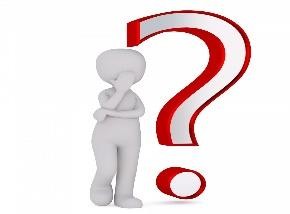 Ізгілік педагогикасының идеялары осы уақытта неліктен ерекше өзектілікке ие болды?Мәдениеттану тәжірибесінің қайта қаралуы барысында 50-60 жылдардағы ізгілік педагогикасының даму еркшеліктері қандай?Мәдени бағыттың өзектілігі қандай негізде түсіндірілді?Соғыстан кейінгі кезеңде мектептегі білім берудегі өзгерістерді демократияландыру қандай тұжырымдамалардың қажеттілігін тудырды?Ізгілік педагогикасының дамуының екінші кезеңі қандай бағыттардың қалыптасуымен сипатталады?Холистикалық мектептің негізгі идеясы қандай? мәдениеттанымдық бағыт қандай тәсілдермен байланысты?"Отбасы педагогикасы" дегеніміз не?"Ашық мектептер" дегеніміз не?"Жабайы мектеп" және "қабырғасыз мектеп" дегеніміз не?80 - ші жылдары үздіксіз (өмір бойы) білім беру идеялары қандай?М. Н. Берулаваның пікірінше, білім беруді ізгілендіру қазіргі заманғы қандай философиялық көзқарастардың эволюциясымен байланысты?Топтық жұмыс:Қосымша әдебиеттерді пайдалана отырып, ХХ ғасырда гуманистік педагогикасының жеке авторлық жобалары бойынша баяндамалар дайындаңыз.Адамның ізгі қалпын дамыту негізі ретіндегі ХХІ ғасырдағы жаңа гуманизмБілім беруді ізгілендіру - бұл әріптестік педагогика, адамгершілік қатынастар. Бұл білім беруді ізгілендірудің маңызды жағы, бірақ бұл мәселені тек оқушы мен мұғалім арасында "ерекше" қарым - қатынас орнатумен шектеліп қалу тек ішінара шешім болып табылады.Е. Н. Шияновтың пікірінше, білім беру жүйесінің ізгілендірудің қазіргі әлемдегі білім беру жүйесін құру мен жұмыс істетудегі қоғамдық тенденцияларды көрсететін маңызды әлеуметтік-педагогикалық құбылыс ретінде қарастыруға болады.М. Н. Берулаваның пікірінше, білім беруді ізгілендіру қазіргі заманғы философиялық көзқарастардың эволюциясымен байланысты, осыған сәйкес адам қазіргі уақытта әлемнің ғылыми бейнесінің өзегіне айналып бара жатыр. Оқытудағы ізгілікті көзқарасты қандай да бір нақты технологияларға немесеоқыту әдістері қатарына жатқызуға болмайды, бұл мұғалім мен оқушының жеке көзқарасын қайта құруға негізделген құндылық бағдары.Білім беруді ізгілендірудің оны барынша дараландыруды және саралауды білдіреді, оны әр түрлі типтегі оқу орындары арқылы тиімді жүзеге асыруға болады.Оқыту мен тәрбиенің мазмұны мен формаларында жағымды өзгерістер біртіндеп жинақталуда, бұл білім берудегі демократиялық және ізгілікті принциптерді бекітудің күрделі процестеріне көмектеседі. Педагогикалық білім беруді ізгілендірудің, А. Ф. Щипотинның ойынша бұл жеке тұлға мен қоғамның ықпалын оңтайландыру, олардың тиімді дамуын қамтамасыз ету. Ол оқуға деген ықыласты шақыратын жағдайларды жасауға, оның тәрбиелік әсерінен бас тартпай, қабылдауға мүдделі болатындай, білім алушының даралығын, оның жеке қасиеттерін ашуды қамтамасыз ететін оқыту мен тәрбиелеудің түрі мен әдістерін жетілдіруге бағыттталған.Ол үшін "жаңа гуманизм" құрылуы керек, "жаңа гуманизмде" адам мінез- құлқының ескірген нормалары мен принциптерінен тазартылған, ол өзінің компьютерлерімен, гендік инженериясымен, микроэлектроникамен, лазерлермен, ғарыштық спутниктермен, кабельдік теледидармен және басқаларымен технологиялық ғасырға сай келуі керек. Тек осындай гуманизм адамның ізгі қалпын дамыту және әлеметттандыру институты ретінде жаңа адам тұлғасын танушылық пен білімінің негізі бола алады. Авторлары В.А. Сластенин және Е.Н. Шиянов болып табылатын педагогикалық білімнің ізгіліктік тұжырымдамасында Сластенин мен Е.Н. Шиянов педагогикалық білім беруді ізгілендірудің әлеуметтік қажеттіліктер мен жеке сұраныстарды ескере отырып, оның жеке басының сабақтастығы мен үздіксіз жалпы мәдени, әлеуметтік-адамгершілік және кәсіби дамуын қамтамасыз ететін мұғалімді даярлау жүйесін білдіретінін атап өтті. Оның мәні болашақ мұғалімдерге рухани құндылықтарды саналы түрде таңдауды қамтамасыз ету және олардың негізінде кәсіби және құндылық бағдарларының тұрақты жүйесін қалыптастыру болып табылады. Тұжырымдамада кәсіби оқытудың жаңа технологиясын әзірлеу қажеттілігіне назар аударылады. Мұндай технологияның негізін- болашақ педагогтың тұлғасын дамытуына жағдай жасауды, шығармашылық мүмкіндіктерді, өзіндік педагогикалық көзқарастарды, іс-әрекеттің қайталанбас технологиясын анықтау мен дамытуды көздейтін жеке тұлғалық-әрекетті тәсілі құрайды. Оқу процесін ұйымдастырудың өзін де өзгерту көзделеді, оныұйымдастырудың икемді технологияларына көшу (модульдік оқытуды енгізу, I және II деңгейдегі оқу пәндерін интеграциялау, ұзартылған және жергілікті сипаттағы пәндерді бөліп қарау, сабақтар кестесін шоғырландырып, блоктап құру, салыстырмалы түрде ұзақ уақыт "пәнге беріліп оқуды" қамтамасыз ету және т. б.), (В. И. Горовая, Г. Ибрагимов, Г. М. Соловьев, Л.М. Фридман және т. б.).Тұжырымдама педагогикалық білім берудегі әдістемелік инновациялардың дамуы мен басым бағыттарын ашты, бірақ, өкінішке орай, тұжырымдамада педагогикалық процестің тікелей қатысушыларының ізгілік бағытын қалыптастырудағы сабақтастық мәселесі көрсетілмеген (Макаренко). Жинақталған әлеуметтік және ғылыми тәжірибе негізінде және білім беру жүйесінің модернизациясына байланысты білім беру мазмұны мен басқаруының "философиясы" өзгерді. Бұл саладағы саясат бірыңғай білім беру кеңістігін сақтай отырып, білім беру мазмұнын қалыптастырудың әкімшілік әдістерінен бас тартуға, оқытудың жаңа мазмұнын игеретін және білім беру процесіне ізгілікке бағыттылықты енгізетін өңірлердің, оқу орындарының құқықтарын кеңейтуге бағытталған. Осы заңның бесінші бабында білім беру саласындағы мемлекеттік саясат мынадай қағидаттарға негізделеді (және біріншісі – білім берудің гуманистік сипаты):жалпыадамзаттық құндылықтардың, адам өмірі мен денсаулығының, жеке тұлғаның еркін дамуының басымдығы;азаматтыққа, еңбексүйгіштікке, адам құқықтары мен бостандықтарын құрметтеуге, қоршаған табиғатқа, Отанға, отбасына деген сүйіспеншілікке тәрбиелеу.Ұзақ уақыт бойы білім беруді ізгілендіру мәселесі алға қойылғанымен, негізінен ресми түрде ғана шешілді. Қазіргі уақытта педагогтардың жеке тұлғаны дамытуға, оның өзін-өзі дамытудың ішкі механизмдеріне деген қызығушылығы едәуір артып келеді. Білім берудің жеке тұлғаға бағытталған мәдени қызмет ретіндегі жаңа түсінігі пайда болды. Білім беруді түсінуге байланысты міндеттерді адамды білім беру қызметінің негізгі субъектісі ретінде қарау арқылы ғана шешу қарастырылады. Қазіргі жағдайда ресейлік білім беру жүйесі ізгілендірудің жаңа түсінігін, постмодернизмнің икемді, күрделі, өзгермелі дүниетанымын дамытып жатыр. Білім берудің жаңа технологиясы мен жаңа мәдени ортасы айқындалуда. Ұтымдылық тұжырымдамасы жойылып, білім берудің мәдени түрлерінің (мәдени, интеграцияланған, дараланған, дифференциацияланған) әртүрлілігінің ұстанымдары нығайтылып, фронтальды, ашық, шашыраңқы білім беруден тұйықталған, бағытталған ақпараттық үдеріске, үйрену мен өзін-өзі оқытудың әртүрлі теорияларына баса назар аударылады.Ізгілік принциптерін бекіту міндеттері өте күрделі және олардың күрделілігі елдегі тұрақсыз жағдайлар кезінде артады: қаражаттың жетіспеушілігі, қаржыландыру қиындықтары, өмір сүру деңгейінің төмендеуі. Бұл жастар қылмысының өсуімен, бұқаралық мәдениеттің ықпалының жоғарылауымен, көпшіліктің басымдылығымен, күш-жігермен, рухсыз денемәдениетімен және т. б. толықтырылады. Осыған байланысты педагогтердің алдында оқу процесін ұйымдастыру, білім беруді басқаша түсінуді дамытуға ықпал ететін мазмұнды, нысандарды жаңарту және әдістерді пайдалану міндеті тұр, яғни қоғамның мәдени даму проблемалары мен қажеттіліктеріне барабар инновациялық ұйымдастырушылық-педагогикалық модельдерді әзірлеу, болашаққа ұмтылу арқылы өзекті проблемаларды шешу міндеті тұр.Жаңа буын оқытушылары үшін оқушының жеке басының сөзсіз қабылдануы, оның жеке қабілеттерінің (рухани және физикалық, шығармашылық және репродуктивті, жалпы мәдени және арнайы) еркін дамуына жағдай жасау, оның денсаулығына қамқорлық жасау қасиеті тән болуы керек. Осыған байланысты, жоғары педагогикалық білім беру саласында бүгінгі таңда теория мен практикадағы жаңалықтар синтезінің жаңа деңгейіне шығуын және өткен және қазіргі кездегі әртүрлі педагогикалық тұжырымдамалардағы олардың тең құндылығы мен қосалқылығын мойындау өте маңызды. Қазіргі жағдайдың айырмашылығы – жетекші педагогикалық тұжырымдамалар үнемі өзгеріп отырады немесе оларды түзету жұмыстары жүзеге асырылады.Ізгілік тәрбиесі жеке тұлғаның үйлесімді дамуына бағытталған және педагогикалық үдеріске қатысушылар арасындағы қатынастардың адамгершілік сипатын қарастырады. Ізгіліктік дәстүрде тұлғаның дамуы оның өзі мен қоғамның үйлесімділік деңгейін сипаттайтын рационалды және эмоционалды салалардағы өзара байланысты өзгерістер процесі ретінде қарастырылады. Дәл осы үйлесімділікке қол жеткізу ізгілік тәрбиесінің стратегиялық бағыты болып табылады.Демек, ізгілікті білім беру мақсатын заманауи түрде түсіндіруде планетарлық білім қалыптастыру мүмкіндігі бар. "Тәрбиенің ізгілілендіру" ұғымынан, "білім берудің ізгілікті" ұғымы (Г. М. Коджаспирова, А. Ю. Коджаспировамен редакцияланған) педагогикалық сөздігінде "гуманизм идеяларын оқытудың мазмұнына, нысандары мен әдістеріне тарату; білім беру процесімен тұлғаның еркін және жан-жақты дамуын, оның қоғам өміріне белсенді қатысуын қамтамасыз ету" деп түсіндіріледі. О. С. Газманның тұжырымдамасына сәйкес ізгілік педагогикасындағы "объект" тек білім беру материалы (заттар, құбылыстар, модельдер, құндылықтар және т. б.) болып табылады, оны таңдау, зерттеу және қайта құру процесі жеке тұлғаның өзін-өзі анықтауы және өзін-өзі дамытуы болып табылады. О. С. Газман тәрбиенің ізгі мәдениеті адами қатынастарын сапалы бағалаудың өзгеше өлшемі екенін баса айтады. Бала қолдау мен қамқорлық жағдайында өзінің белсенді және жағымды мінез-құлқын көрсетіп қана қоймай, ересек адаммен мәдени және адамгершілік қарым-қатынасы мен ынтымақтастығында жоғарғы деңгейге көтеріледі.Тәрбиеге ізгілікті көзқарастарды біз ағартушылар мен педагогтардың көзқарастарында кездестіреміз: И. И. Бецкой, Е.Р. Дашкова, Н.П.Енгалычев, Н. И. Новиков және т. б. (В. Г. Белинский, В. И. Водовозов, В.Я. Стоюнин, К. Д. Ушинский және т.б.) авторлары өз еңбектерінде баланың даралығы жеткіліксіз ескеріледі деген ойға келеді, оның жан дүниесін, мінезінің күші мен ой бостандығын тәрбиелеу керек, "тәрбие құралы мен жалғаушысы махаббат, ал мақсаты - адамгершілік болуы керек". Мақсатты функциялары бойынша білім беруді ізгілілендіру жеке тұлғаның үйлесімді және жан-жақты дамуының, оның шығармашылық әлеуетін байытудың, маңызды күштер мен қабілеттердің өсуінің шарты болып табылады. Бұл жеке тұлғаны шығармашылық қызметтің субъектісі ретінде дамытуға бағытталған үдеріс. Гуманистер үшін субъект әрқашан бастапқы орында, сол үшінде ол құнды болып табылады. Оны қалыптастырудың қажеті жоқ, тек дамуға көмектесу керек."Шынайы білім адам жанын тұтастай қамтып, өзгертеді, білім адамды алдымен сол орынға жеткізіп және оған бейімдейді". Ізгілік педагогикасы мәдениет пен қоғамда қарым-қатынасқа, ынтымақтастыққа, іс-әрекетке қабілетті үйлесімді тұлғаны дамытуға бағытталған. Мұндай мақсатқа жету әлемнің тұтас бейнесін оның барлық элементтерінің өзара қарым- қатынасында дамыған жағдайда мүмкін болады.Тұлғаның ізгілік моделінде негізгі, концептуалды "бірліктер" - "мінсіз мен"және "шынайы мен" болып табылады. Жеке тұлғаның тұтастық "мінсіз мен" және "шынайы мен" арасындағы конгруэнттілік бірлікке жақындаған кезде қолжеткізіледі. Тұлғаның тұтастығы-адамның үйлесімді дамуына және күрделі әлемде өмір сүру және белсенді әрекет ету қабілетін дамытуға ықпал ететін "толық жұмыс істейтін тұлғаның" негізгі қасиеті.Оқу-тәрбие процесінде ізгілік принципін жүзеге асырудың әлеуметтік- педагогикалық шарттары арасында: жалпы (жалпы мәдени, аймақтық, табиғи, ұлттық-этикалық), жас (жеке-адамгершілік) және жеке (қарым-қатынас, оқытушылар мен студенттердің, мұғалімдердің, достардың, жақын жандар мен студенттердің туыстарының қарым-қатынасы) студенттерді шығармашылық күштерді дербес іске асыру тәсілдері (Ю. Н. Бабинский, В. А. Якушин).Бұл жағдайда оқу процесі оқушының алдыңғы ұрпақтардың мәдени құндылықтарын үздіксіз игеру процесінде тұлғаның физикалық, психикалық және әлеуметтік дамуын мақсатты түрдегі қолдауға айналады.Бүгінгі таңда білім беру жүйесін жаңғырту, қазіргі кезеңде оның екпінінің өзгеруіне байланысты. Ең бастысы-тұлғаның жан-жақты дамуы болып табылады: рухани-адамгершілік, зияткерлік, физикалық және психологиялық тұтас педагогикалық үдеріс ретінде. Мұнда басты әлеуметтік проблемалардың бірі - адамды мәдениетті игерудің жаңа деңгейіне көшіру болып табылады, оның адамдарға және өзіне деген көзқарасын өзгерту, олардың іс-әрекеттері мен салдары үшін жауапкершілікті арттыру-білім беруді ізгілілендірудің негізгі нәтижесі болып табылады. Білім беруді ізгілілендіру бүкіл білім беру жүйесі адамның шынайы қабілеттері мен қасиеттерін ашуға ықпал еткен кезде ғана жүзеге асырылады.Рефлексия мен ынтымақтастыққа шақыру Өзін-өзі бақылауға арналған сұрақтар:М. Н. Берулаваның пікірінше, білім беруді ізгілендіру қазіргі заманғы     қандай	көзқарастардың эволюциясымен байланысты? Неліктен?В.А. Сластенин және Е.Н. Шиянов болып табылатын педагогикалық білімнің ізгіліктік тұжырымдамасындақандай идея айтылған?Жоғары педагогикалық білім беру саласында бүгінгі таңда теория мен практикадағы жаңалықтар синтезінің мәні неде?Ізгілік	тәрбиесінің	әлемдік	теориясы	мен практикасындағы жалпы қабылданған мақсаты қандай?Үйлесімді	дамыған	тұлғаның	динамикалық	сипаттамасы	нелермен сипатталады?Ізгілік педагогикасының баланы тәрбиелеудегі негізгі мақсаты қандай?Топтық жұмыс:Қосымша әдебиеттерді пайдалана отырып, ХХІ ғасырда гуманистік педагогикасының жеке авторлық жобалары бойынша баяндамалар дайындаңыз.Қазақстанда ізгілік педагогикасының тарихи дамуының ерекшеліктеріҚазақстанды дербес мемлекет ретінде құру, қоғамдық өмірді демократияландыру, ғылым мен  білімді деполитизациялау,		жаппай мектепті педагогикалық экспериментке тарту, білім беру жүйесін орталықсыздандыру,		әр	түрлі	бейіндік	және		оқу	материалының күрделілік		деңгейі				бойынша		мектептерді			құру,	жеке	оқу орындарының пайда болуы, қосымша білім беру жүйесін дамыту, қоғамды		ақпараттындыру,    «темір		перденің» алынуы. Қазақстанда жалпы білім беру жүйесін құқықтық реттеу саласында түбегейлі өзгерістерді талап ететін қоғамдық жағдай қалыптасты. Бірыңғай оқу жоспарынан ауытқулар болды, енді  ол  бірыңғай,  аймақтық,  сондай- ақ	оқу	орны	үшін	өзіндік	компоненттерден	біріктіріле	бастады. Барлық жерде гимназияларды, мектеп-кешендерді, лицейлерді және т.б.		құру		бойынша			эксперименттік	алаңдар			құрылуда.			Балама педагогиканың алаңдарына жеке оқу орындары айналуда.Қазақ ұлттық мәдениеті, кез келген басқа халық мәдениеті сияқты, мәңгілік рухани-адамгершілік құндылықтарға негізделген. Қазақстанның ежелгі мәдениетінің зор маңызын түсіну және оның мұраттарын заманауи өмірге қолдану – әрбір қазақстандықтың парызы. Ежелгі дәстүрлер мен жоғары рухани мұраттар уақыт сынынан өтті. Біздің еліміздің мәдениеті әсіресе олар күнделікті өмірге енген кезде құрмет сезімін тудыратын мінез-құлық нормаларын ұсынады.Қазақтардың өзіндік рухани философиясы туған жерге деген махаббатпен, даналықпен, төзімділікпен ұштасқан. А. К. Иманов атап өткендей көшпенді өзінің өмірді түсінудегі тұтастық пен бірлікке деген ұмтылысында біртұтас бастама – Тәңірді түсіну деңгейіне көтерілді: "көшпенді ешқашан ғарышпен байланысын үзген емес. Ол өзін үнемі ғарыштың тұрғыны, ғарыштың адамы, аспанның ұлы ретінде сезінді. Оған киіз үйдің көкжиегіне – әлемнің үлгісіне қол тигізу үшін қолдарын бір жағына жайып, жату жеткілікті болды. Бәрі оның қолында болды" [3].Тәңіршілдікді әлем мен адамның қарым-қатынасын, олардың маңызды күштерінің өзара байланысын органикалық түрде көрсететін ашық дүниетаным ретінде анықтауға болады. Көшпенділердің ғарышпен терең бірлікті ұғынуы табиғатқа деген ерекше пайымды қатынасқа, адам мен әлемнің үйлесімді оқиғасына ықпал етті. Тәңірлік философиясының арқасында қазақтардың дүниетанымында рухани және жердегі, жан мен тәннің органикалық бірігуі, мәдениеттер мен нанымдардағы айырмашылықтарға шыдамды қарым-қатынас, әр алуандықтағы бірлікті көре білу мүмкіндігі көрініс тапты. А.Н. Нысанбаев атап өткендей: "осының нәтижесінде біртұтас дүниетаным қалыптасады, онда адам қарым-қатынас пен өзара түсіністікке, жақсылық пен сұлулықты жасауға, Универсуммен және басқа да адамдармен жарасымдылыққа бағдарланған" [4].Халықтың өмір салты мен ойлауының өзіндік ерекшелігі философиялық толғаныстарды сақтау мен жеткізудің ең қолайлы түрі ретінде поэзияны алға тартты. "Толғау" сынды өзіндік өлеңдер - сюжетсіз ой-толғаулары қазақ халқының рухани өмірінде ерекше кейіптерге толы роль атқарды. Мысалы: "Боймен жетпес жерге, оймен жетер, сұңқар жетпес биікке - арман жетер".Қазақ "жыраулары" - ойшылдар, философтар, ақындар: Асан Қайғы, Доспамбет, Шалкиіз жырау, Шал ақын, Бұқар жырау (1693-1787) туған жерінің сұлулығын, адами қасиеттердің сұлулығын жырлады: әділеттілік, даналық, батылдық, еңбексүйгіштік, адамдарға пайдалы болуға деген ұмтылысты жырлады.Мысалы, Асан Қайғы - Асан мұңды-ұзақ жылдар бойы жер бетінде жұмақ іздеп, жер бетінде мұндай мінсіз орын жоқ деп қайғылы түрде қорытындылады, бірақ кез-келген жерде қол жетпейтін мінсіздіктің, кемелдіктің бір бөлігі бар және ақыр соңында жұмақ тек ата-бабалар жерінде, тек көшпелі өмірде оның барлық құрамын біріктіріп және жадында сақтауға болатындығын түсінді.Қазақтың аты аңызға айналған бабасы Қорқыт Ата өлместікті іздеген. Үмітсіздіктен ол өліммен соңғы шайқасқа аттанып, туған жеріне Сыр бойына оралады, жалғыз өсіп тұрған құбаталды кесіп, одан қобызды шығарады. Ол қобызда жиырма жыл бойы бірі екіншісінен де әсем күйлерді тоқтамай ойнады, әр жерден адамдар оның әуендерін тыңдау мен жаттауға жиналды, осылайша ол өлместей болып, өмірдің әлсіздігін және өнердің мәңгілік екенін еске түсіретін мұра қалдырды. Күйлерді тыңдай отырып, біз қазақ жанының байлығы мен мейірімділігі болып табылатын сол бір ерекше, бірақ сонымен бірге жалпыадамзаттық болмысқа ортақ боламыз.Ал ұлы жырау Шал-ақын, ақиқат пен сұлулықтың теңдессіз екенін, өйткені ақиқат әрқашан сұлу, ал сұлулық ақиқатқа негізделетінін айтты. Сонымен қатар, Шал ақын үшін ақиқат пен сұлулықтың өзі емес, адамдар арасында игілікті нығайту құралы ретінде маңызы бар.ХІХ ғасырдың соңы мен ХХ ғасырдың басында қазақ жерінде ұлы ойшылдар, ақындар мен ғалымдардың саңлақтары пайда болды: Ш.Уәлиханов (1835-1865),    Ы.Алтынсарин    (1841-1889),    А.Құнанбаев    (1845-1904),    Ш.Құдайбердиев (1858-1931) және тағы басқалары. Олардың шығармашылықрухани мұрасы құнды оқу-тәрбиелік мазмұнды қамтиды, адамның жемісті және қажырлы түрде өзін-өзі тануының үлгісі болып табылады. Э. А. Орынбасарова атап өткендей, қазақ ағартушылары, революционер-материалистерден айырмашылығы, қоғамды революциялық қайта құруға шақырған жоқ, "...қантөгіссіз, адам өмірі мен тағдырын құрбандықсыз, атап айтқанда, ағартушылықты, ғылым мен мәдениетті дамыту жолымен халықтың адамгершілігін, рухани және материалдық мәдениетін қалыптастыруға болады және солай етуге тиіс" деп пайымдаған [5].Ж. Аймауытов – қазақ педагогикасының негізін қалаушылардың бірі, өзінің психологиялық-педагогикалық еңбектерінде ғылыми көзқарасты негізге ала отырып, оқушыларды адамгершілікке тәрбиелеу мәселелерін көтереді. Ол тәрбие процесінің келесі заңдылықтарын анықтайды: оқыту мен тәрбиенің бірлігі, өзін-өзі тәрбиелеу мен тәрбиенің бірлігі, адамгершілік тәрбиенің басқа тәрбие түрлерімен байланысы, тәрбиенің тәрбиешінің шеберлігі мен беделіне тәуелділігі. Ж.Аймауытов тәрбиенің маңызды әдісі ретінде – үлгіні алуды, ең маңызды құрал деп санады - ана тілі, әдебиет, мәдениет. С.Торайғыров пен М. Дулатов Абайдың дәстүрін жалғастыра отырып, қазақтың психологиялық- педагогикалық ойының дамуына үлкен үлес қосты. Олардың бай әдеби мұрасы рухани-адамгершілік тәрбиенің әдеби-философиялық мазмұнын қалыптастыруға арналған идеялардың қайнар көзі болып табылады. Мысалы, С. Торайғыров өзінің өлеңдерінде жоғары махаббаттың, барлық сенімнің бірлігін, ар-ождан тазалығының мұраттарын жырлады:М. Жұмабаевтың жалпы оқулықтың, атап айтқанда адамгершілік тәрбие жөніндегі оқулықтың тамаша үлгісі болып табылады. М. Жұмабаев марксизм философиясын қабылдамайды және оның дүниетанымы жалпыадамзаттық, бағзы құндылықтарға негізделген деп санайды. М. Жұмабаевтың айтуы бойынша, адам жан мен тәннің бірлігін білдіреді, оның ішінде жан адамдағы ең үлкен құндылық болып табылады, дәлірек айтқанда, адамды адам деп атағанда, оның жан-дүниесі білдіріледі. М.Жұмабаевтың дүниетанымындағы адам жаны микрокосмос, өзіндік рухани атом ретінде сипатталады. Ғалым сананы (жанды) дененің (мидың) функциясы деп жариялайтын материализмнің ұстанымын қабылдамайды және жан материалдық әлемдегі көріністердің жиынтығына енбейтінін баса айтады. М.Жұмабаев жанның пайда болуы ғылымға беймәлім екенін, адамның рухани әлемі құпия болып табылатынын атап өтті. Жанның көріністерін үш топқа бөлуге болады: ақыл, ішкі сезім, ерік құбылыстары.М. Жұмабаевтың пікірінше, адамды тәрбиелеу адамның барлық құбылыстарын тең дәрежеде тәрбиелеуді, атап айтқанда, ақыл-ойды, ішкі сезіммен ерік-жігерді тәрбиелеуді қамтитын жанның тәрбиесіне бағытталған. М.Жұмабаевтың тәрбие тұжырымдамасы адамның болмысы оның жақсылықты сүю және оны жасай алу қабілетіне негізделген. Адамның жеке игілігі Отанға, адамзатқа жақсылық тілеумен байланысты. М.Жұмабаев адам шын мәнінде өзін және жақындарын сүю жеткіліксіз, адам болуы үшін бүкіл адамзатты сүю қажет екенін баса айтады.М.Жұмабаевтың таным тұжырымдамасының ерекшелігі-таным процесіне ішкі сезімдер қатысады, қиялға, көркемдікке деген сүйіспеншілікке, сұлулықты тамашалау қабілетіне ерекше рөл беріледі. М. Жұмабаевтың ақиқатты түсінуі Абай мен Шәкәрімнің ақиқатты түсінуіне сәйкес келеді – бұл мәңгілік идеал, заттардың мәңгілік мәнін білу, тек ақиқатқа деген адалдық адамды еркін етеді.Ізгілік идеяларының артында прогрессивті күштердің, көрнекті ойшылдардың адамның лайықты өмір сүру жағдайлары мен бақыты үшін, қоғамның барлық мүшелерінің жан-жақты дамуы үшін жасалған ғасырлар бойғы күресі тұр. Әмбебап жалпы әлеуметтік санат бола отырып, ізгілік тарихи тұрғыдан нақты және оны қандай әлеуметтік-саяси күштер қабылдағанына байланысты белгілі бір әлеуметтік мазмұнға ие. Рухани мәдениеттің барлық түрлерінің басты негізі бола отырып, ол қоғамдағы кері әсер ететін тенденцияларға, жеке тұлғалар мен ұйымдардың деструктивті қызметіне, адамзатқа қарсы идеологияның әртүрлі формаларына қарсы шығады.Педагог-гуманистердің еңбектерінде тек классикалық білім беруді ғана емес, сонымен бірге қазіргі педагогиканы құруға негіз болған көптеген принциптер қаланды: қоғамда адам тәрбиесіндегі білімнің шешуші рөлі туралы сенімді бекіту – сол кезден бастап білімді адам іс жүзінде тәрбиелі адаммен байланыстырыла бастады; тәрбиенің жаңа мақсаттарын ұсыну – еркін, әмбебап дамыған тұлғаны қалыптастыру; баланың табиғатына сәйкес білім беруді ұйымдастыру қағидатының жаңа негіздемесі; бала жасын дұрыс тәрбие берудің басты шарты ретінде есепке алу. Олар білім берудің ортағасырлық мазмұнын алмастыру идеясын негіздеді, ең алдымен орта және жоғары буындағы классикалық мәдениетті ауыстыру; түбегейлі жаңа оқу-тәрбие мекемелерін құру: отбасылық мектептер, үйірмелер мен академиялар, суретшілер шеберханалары және т.б; тәрбие мен оқытудың түбегейлі жаңа нысандарын құру, мысалы, "сабақ" секілді оқу формасын құру идеяларын негіздеді,  бұлоқытудың сыныптық-сабақ жүйесін және баланың дербестігі мен шығармашылық қабілеттерін дамытуға бағытталған тәрбие мен оқытудың жаңа әдістерінің жиынтығын жасауға мүмкіндік берді.Қазіргі заманғы қоғамның рухани жаңғыру жолдарын іздестіру жүріп жатқан кезде Қазақстанның, бүкіл адамзаттың рухани мұрасына, классикалық философтардың, педагогтардың, ізгілік психологиясы ғалымдарының тәжірибесіне жүгіну ерекше өзекті, өйткені қоғам білім беру мазмұнындағы рухани-адамгершілік компонентті іске асыратын білім беру модельдеріне аса мұқтаж. Бұл мәселені шешуде "өзін-өзі тану" адамгершілік-рухани білім беру бағдарламасын жүзеге асыру бойынша С.А.Назарбаеваның жобасы жетекші рөл атқарады.Қазақстан Республикасы азаматының рухани-адамгершілік дамуы ҚР Білім туралы Заңының [6], Қазақстан Республикасының үздіксіз білім беру жүйесіндегі Тәрбие тұжырымдамасы [7], олар білім беру жүйесін дамытудың стратегиялық құжаттары ғана емес, сонымен қатар Қазақстан Республикасының ұлттық қауіпсіздігін қамтамасыз ететін құжаттар болып табылады. Қоғам рухани-адамгершілік дағдарысты бастан кешіп жатқан уақытта, қазіргі қазақстандық жастарды жалған діни, секталық ұйымдардың қызметіне тарту мақсатында олардың бағыт-бағдарын өзгерту жөніндегі жұмысты мақсатты түрде жүргізетін деструктивті қоғамдастықтар тарапынан жас мемлекет үшін нақты қауіп бар. Адамгершіліктің құлдырауы, қылмыстың өсуі, терроризмнің, маскүнемдік пен нашақорлықтың, сыбайлас жемқорлықтың және басқа да жаман қылықтардың таралуы әлі қалыптаспаған дүниетанымы бар жас адамның жеке басының жойылуына ықпал етеді.Сондықтан болашақ мұғалімнің психологиялық-педагогикалық дайындығы адамгершілік тұлғаны тәрбиелеу мақсатында ізгілікке негізделген педагогикалық қызметті жүзеге асыруға дайын мұғалімді қалыптастыруға бағытталған (Н.Д. Хмель [8], А. А. Калюжный [9], А. А. Бейсенбаева [10], В. А. Ким [11], Г.Т.Хайруллин [12], Р. К. Төлеубекова [13], Р.А. Мұқажанова [14] және т. б.).Білім беруді ізгілендіру болашақ мұғалімнің рухани-адамгершілік көзқарастарын, сенімдерін, қажеттіліктерін қалыптастыруға ықпал етеді, тек осы жағдайда оның педагогикалық іс-әрекетінің мазмұны, оның құралдары, әдістері мен практикалық жұмыс әдістері адамгершілікті болады. Болашақ мұғалімдерді психологиялық-педагогикалық даярлаудың барлық компоненттері (мақсаты, міндеттері, мазмұны, әдістері, ұйымдастыру нысандары) білім беруді гуманизациялау қағидатына сәйкес іске асырылуы тиіс.Ынтымақтастық педагогикасының негізгі қағидаттарын Қазақстан Республикасының мектептері мен ЖОО-ның педагогикалық процесіне енгізумен Н.Н.Хмель айналысты [15, 16], Н. Н.Хан [17].Н.Н. Хмель "мұғалімнің балаларға деген қарым-қатынасының өзгеруі оқушылардың мұғалімге және ол оқытатын пәнге деген көзқарасының өзгеруіне әкеледі" - деп есептеді. Бірақ бұл өзгерістер мұғалім өз іс-әрекетін өзгерту қажеттілігіне дайын болған кезде, өзінің кәсіби дайындық деңгейін жоғарылатудың негізгі міндеттерін шешуге бағындыратын өзін-өзі тәрбиелеудің әдістері мен амалдарын меңгерген кезде пайда болады" [18].Осыған байланысты, Н.Н. Хан ынтымақтастық технологиясындағы негізгі сәт оқу процесінде оқушыларға дайын білімді беру емес, ұжымдық-танымдық, бірлескен қызметті жүзеге асыру жағдайында оқушылардың танымдық іс- әрекетін ұйымдастыру және басқару болып табылатынын атап өтті [19].Осылайша, ғалымдардың пікірінше, мұғалімнің оқушылармен қарым- қатынас стилінде болашақ мұғалімнің келесі дағдылары өзгерістерге әкелуі мүмкін:бірлескен жұмыстың маңызды бағыттарын және оларға сәйкес әдістер мен формаларды таңдай білу;білім алушылармен қарым-қатынас сипатын өзгерту (олармен ынтымақтастықты күшейту жағына).Өз кезегінде, Мукажанова Р.А. "өзін – өзі тану "дүниетанымдық тұжырымдамасында білім беру парадигмасының ауысуы - тұрпайы материализмнен әлем мен адамды биологиялық және әлеуметтік ғана емес, сонымен бірге қоршаған әлемде өмір, қозғалыс, даму, тәртіп, үйлесімділік ретінде көрінетін, ал адам санасында мәңгілік рухани-адамгершілік құндылықтар ретінде көрінетін жоғары рухани табиғат ретінде тұтас түсіну позициясына ауысады" [20]. Адамгершілік руханияттың қайнар көзі болып және оның сыртқы көрінісі болып табылады. Ол руханияттың анықтамасын келесідей тұжырымдайды: "руханият-бұл адам ұмтылатын ең жоғары, түпкі, биік дүние. Руханилық әрқашан адамның ұмтылысының көзі, оның жанының бағыты, таңдаулы мақсаттарға (құндылықтарға) ұмтылысы. Егер руханилық жеке тұлғаның жоғары, ішкі ұмтылыстарын сипаттайтын болса, онда адамгершілік – бұл оның сыртқы байланыстарының саласы: адамдармен және қоғаммен қарым-қатынас, бұл өз кезегінде адамгершілікпен байланысты" [20, 11 б.].Адамның жалпыадамзаттық құндылықтарға, олардың маңыздылығын түсінуге деген ұмтылысы-адамның өзін-өзі тануына және өзін-өзі көрсетуіне жеке тұлғаны белсендіретін рухани тұлға ретінде өзін-өзі растауға негіз болатын адамдардың жетекші қажеттіліктері болып табылады. Жеке тұлғаның өзін-өзі тануы оның рухани-адамгершілік қасиеттерін дамытуға ықпал ететін рухани тәжірибе алу арқылы жүзеге асырылады. Адамның рухани-адамгершілік қасиеттерін дамыту кезінде адамгершілік мінез-құлық нормалары мен принциптері қалыптасады. Адамгершілік таңдау адамға рухани ізденіс пен рухани-адамгершілік іс-әрекет актісін жасауға мүмкіндік береді. Р. А. Мұқажанованың пікірінше, жалпыадамзаттық құндылықтардың көріну дәрежесі тұлғаның рухани деңгейін немесе өзінің "рухани - менін" тану деңгейін куәландырады.Тұлғаның рухани-адамгершілік даму деңгейін анықтау үшін олардың ақиқатты түсіну қабілетін дамыту қажет, бұл оларға келесі мәселелерді зерттеуге мүмкіндік береді: адамның өзіне апаратын жолы, рухани ізденіс және рухани жетілу; адам мен оны қоршаған әлемдегі біріңғай тұтастық пен бірілігіне қол жеткізу.Философиядағы, психологиядағы, педагогикадағы "руханият" және тұлғаның рухани-адамгершілік дамуы туралы негізгі тұжырымдамалық ережелерді талдай отырып, "руханият", "тұлғаның рухани-адамгершілік дамуы" зайырлы көзқарас тұрғысынан қарастырылатындығын атап өткен жөн. Руханилықты зайырлы түсіну жоғары сынып оқушыларының өзін-өзі тану процесін өзінің "рухани-менін", оның санасын, адамгершілігін, шығармашылығын, ар-ожданын және т. б. зерттеу тұрғысынан қарастыруға мүмкіндік береді."Өзін-өзі тану" адамгершілік-рухани білім беру жобасының авторы С. Назарбаева бітпейтін сұрақтарға жауап іздеп, былай деп жазды: "бір минутқа да күмәнім жоқ: осы бітпейтін сұрақтарға жауап беру үшін жалпыадамзаттық құндылықтарды жаңғыртып, өз бастауларымызға оралуымыз керек. Біз ХХ ғасырдың ессіз балалары "өркениетті этикеттің" конвенцияларының орнына өмір этикасын жандандыруымыз керек. Өйткені, ежелден бері адамдар осы құндылықтарды иемденіп, пайдаланды..., руханияттың мөлдір бастауынан нәр алды. Бірақ соңғы онжылдықтардың қарқынды ырғағында біздің замандастарымыз өз бастауларына баратын жолды ұмытып қалды. Мен руханияттың мөлдір бастауын іздеу – әркімнің міндеті екеніне сенімдімін... Немесе қаласаңыз, оны адам туралы білім ғибадатханасына апаратын жол деп атаңыз " [21].Педагогикадағы руханилықты жаңғырту идеясы "Өзін-өзі тану"адамгершілік-рухани білім беру бағдарламасында негізгі идея болып табылады. Бүгінгі таңда тәрбие мен білім беру процесінің рухани негізін қалпына келтіру маңызды. Тұтас дүниетаным рухани-адамгершілік заңдарды адам қоғамда тірі қалу үшін құрылмаған, керісінше бастапқыда әр адамға және бүкіл ғаламның құрылымына ендірілген, бұл ғылыми білім мен рухани- адамгершілік тәрбиені интеграциялаудың негізі бола алады.Сонымен қатар, Ш.А. Амонашвили жаңа іргелі тұжырымдаманы – рухани гуманизмді бөліп көрсете отырып: "руханият, адамгершілік, махаббат, жақсылық, бейбітшілік, жақсылық ұғымдарына негізделген педагогикалық сананы өзгерту арқылы ғана білім берудің "қасіретін" – авторитаризмді және оның салдары қазіргі қоғамдағы рухсыздық пен азғындықтың көбеюін жеңуге болады" - дейді. Материалистік философия ойлаудың негізі ретінде үш өлшемдіуақытты, материяны, кеңістікті қабылдайды. Кеңейтілген сана осы өлшемдердің басына тағы бір нәрсені қояды – руханилық, оның негізі- жоғары бастамаға деген сенім. Рухани өлшем педагогиканы даналыққа толтырады және оны болашаққа бағыттайды".Ізгілендіру принципі білім беру жүйесін дамытуға, барлық қарама- қайшылықтарды анықтауға, оқу орындарының инновациялық түрлерін, нормаларын, құндылықтары мен идеяларын тудыратын ең қолайлы және дәйектелген шешімдерді іздеуді ынталандыруға мүмкіндік береді. Білім беруді ізгілендіру бұрынғы ескірген субъект-объективті қатынастардан бас тартып, оларды субъект-субъективті қарым-қатынастарға алмастырумен, жаңа білім беру ұйымына, атап айтқанда әріптестік педагогикасына ауыстырумен байланысты. Білім беру саласындағы мұндай құбылыс жеке тұлғаға бағытталған мәдени қызмет ретінде педагогикалық білім беруді ізгілендірудің қазіргі жай-күйі туралы түбегейлі жаңа түсініктің пайда болуымен байланысты. Педагогикалық мәдениеттің бұл жаңа түрі адамның қадір-қасиетіне бағытталған. Мұндай мәдениетте жетекші құндылық-адамның жеке басының құндылығы болып табылады. Оқу процесінің басты назарында оқушының өзі тұрады, оның жеке тұлға болып қалыптасуы осы нақты оқу пәнінің нәтижесі болып табылады.Шынында да, біз сыртқы әлемді білуге және игеруге дағдыланғанбыз және ішкі рухани әлемімізді, яғни өзімізді зерттеуді және білуді ұмытып кетеміз. Қазіргі адамзат ғаламның кеңдігін жаулап алумен мақтанады, бірақ біз өзімізді жеңе алмағанымыз анық. Егер адам ашу-ызадан, ашкөздіктен, қызғаныштан құтыла алмаса, азап шегіп өмір сүрсе және басқаларға азап шектірсе, озықтық пен білімнің пайдасы неде? Шындығында, бірлікке, махаббат пен келісімге ықпал ететін, ойлаудың тарлығын жоятын және жалпыға бірдей бейбітшілік пен өркендеуді қамтамасыз ететін білім ғана шындық.Ұлы адамдардың өмірі мен ілімдерімен танысу рухани-адамгершілік білім саласындағы идеялардың бірлігі туралы қорытынды жасауға мүмкіндік береді. Ежелгі адамдар айтқандай: "ақиқат бір, бірақ данагөйлер оны әртүрлі атаулармен атайды".Кең ауқымды тәжірибелік жұмыстың теориялық және әдістемелік негізі, бір жағынан, шетелдік тәжірибені қолдануға, екінші жағынан,отандық теория мен практиканы қайта қарастыруға, сонымен қатар белсенді педагогикалық ізденіске негіз болды. Бірінші мысалдың ең жарқын көрінісі - Ресейдің әртүрлі аймақтарында  Монтессори  білім беру мектептері мен Вальдорф мектептерін құру. Педагогикалық инновацияның екінші мысалының ішінде келесі жобаларды бөліп көрсетуге болады:даярлық оқыту әдістемелерінде "зорлық-зомбылықсыз педагогика", "мәдениеттер диалогы мектебі", "антропоэкологиялық мектеп" жобалары әзірленіп, игерілуде;коммуникативтік бағыттың тұжырымдамалары, оның ішінде коммунарлық әдістеме, "мектеп-қауым", "ұжымдық өзара оқыту" тұжырымдамалары одан әрі дамытылады;"тұлғаға бағытталған білім беру "қағидаттары" «жеке тұлғаның даралығын дамыту", "педагогикалық қолдау", "депривацияның алдын алу" сияқты ұғымдарда көрініс тапты;қосымша білім беру ұйымдарының кең жүйесін қалыптастырудың арқасында "білім беру және қоғамдастық" бағыты нақты мәнге ие бола бастады, іске асырылып жатқан жобалар арасында: "қала-мектеп", "ойын	орталықтары"	және	"балалар	бірлестіктері (қоғамдастықтары)", "қоғамдық-белсенді мектеп" жобаларын атауға болады.Қазіргі ізгілік педагогикасының дамуына ұсынылып  отырған шолу әлеуметтік-тарихи дамудың әр кезеңі, педагогикалық құбылыстар мен теорияларды талдауға, қалыптасқан білім беру жүйелерінде туындайтын қарама-қайшылықтарды анықтауға және жинақталған қайшылықтарды шешу нәтижесінде пайда болатын жаңа жобаларды құру жолдарын іздеуге әртүрлі көзқарастарды тудырады деп болжауға мүмкіндік жасайды.Бұл ұғымдар бір жағынан, педагогикалық теория мен практиканың дамуының логикасы мен жалпы тенденцияларының көрінісі болса, екінші жағынан, олар ұлттық, аймақтық, мәдени ерекшеліктердің ізін алып жүреді, авторлық позицияның өзіндік ерекшелігін көрсетеді. Бірыңғай кеңістік-уақыттық өлшемге ие бола отырып, педагогикалық балама тұжырымдамалық идеяларды жүзеге асырудың өзіндік тәсілдерінің кең спектрін ұсынады.Рефлексия мен ынтымақтастыққа шақыруӨзін-өзі бақылауға арналған сұрақтар: Қазақстанның қазіргі қоғамының ізгілігінің сипаттамасы қандай?Қазақтардың өзіндік рухани философиясының мәні неде?ХІХ ғасырдың соңы мен ХХ ғасырдың басында қазақ жерінде ұлы ойшылдар, ақындар мен ғалымдардың шығармашылықрухани мұрасының құнды оқу-тәрбиелік мазмұнын сипаттаңыз?Рухани-адамгершілік тәрбиенің негізі ретінде қазақтың ұлы ағартушылары мәңгі жалпыадамзаттық құндылықтарды ұалай испаттады?Ж.     Аймауытов,     М.     Жұмабаевтың	еңбектеріндегі ізгілік педагогикасының идеялары?Білім беруді ізгілендіруді қалай түсінеміз?Қазақстандағы "Өзін-өзі тану" адамгершілік-рухани білім беру бағдарламасының авторы кім?Ынтымақтастық педагогикасының негізгі қағидаттарын Қазақстан Республикасының мектептері мен ЖОО-ның педагогикалық процесіне кім енгізді?Н.Д. Хмельдің пікірінше, мұғалімнің оқушылармен қарым-қатынас стилінде болашақ мұғалімнің қандай дағдылары өзгеріске ұшырайды?Руханидлық жеке тұлғаның қандай сипаты?Адамгершілік жеке тұлғаның қандай сипаты?Р. А. Мұқажанованың пікірінше, жалпыадамзаттық құндылықтардың көріну дәрежесі қалай жүзеге асады?"Руханият", "тұлғаның рухани-адамгершілік дамуы" зайырлы көзқарас тұрғысынан сипаты қандай?Педагогикадағы руханилықты жаңғырту идеясы қандай бағдарламады жетекші идея ретінде қаралған?Қазақстандағы	"Өзін-өзі	тану"	адамгершілік-рухани	білім	беру бағдарламасындағы «кеңейтілген сана» ұғымының мағынасы неде?Топтық жұмыс:Қосымша әдебиеттерді пайдалана отырып, ХХІ ғасырда гуманистік педагогикасының жеке авторлық жобалары бойынша баяндамалар дайындаңыз.ЕУРОПАДАҒЫ	ІЗГІЛІК	ПЕДАГОГИКАСЫНЫҢ ТҰЖЫРЫМДАМАЛАРЫҚайта өрлеу дәуіріндегі педагогикалық гуманизмінің сипаттарыҚайта өрлеу дәуірі педагогикалық гуманизмінің дамуына, ізгілік педагогикасы бойынша келесі тұлғалар үлкен үлес қосты: А. Данте, Петрарка, Витторино да-Фельтре, К. Салютати, Л.А. Бруни, П. П. Верджерио, Э. С. Пикколомини, М. Фичино, Б. Кастильоне, Т. Мор, Э. Роттердамский, Л. Х. Вивес, Ф. Рабле, М. Лютер, Ф. Меланхтон, М. Монтень, Т. Кампанелла, Ф. Бэкон и др.Алигьери Данте (1261–1321)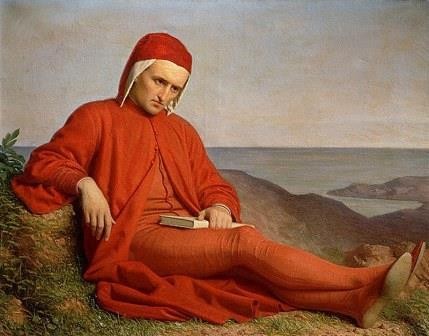 Данте Алигьери – ақын, әдебиеттанушы, дінтанушы және Қайта өрлеу дәуірінің саясаткері. Ол әлемдік әдебиет тарихына христиандық мораль тұрғысынан адам өміріне деген көзқарасты бейнелейтін "La divina commedia" ("Құдіретті комедия") монументалды эпикалық еңбектің авторы ретінде кірді.Алигиери Данте (1261-1321) шығармашылығы Қайта өрлеу дәуірін және білім берудегі жаңа дәуірді ашады. Данте ежелгі мәдениетті қалпына келтіріп қана қоймай, оның жоғары тәрбиелік және рухани маңыздылығын көрсетеді. Ол қоғамдық санада білімнің жеке дамуда, адамның жеке өмірінде, қоғам өмірінде үлкен маңыздылығын айтады. Алигиери Данте шығармаларындағы "Сүйіспеншілік" жалпыадамзаттық құндылығы жер бетіндегі барлық нәрселерден тазарып, ізгілік пен діннің символына айналады, ал оның түпкі мақсаты - күн мен басқа жұлдыздарды қозғалысқа келтіретін "сүйіспеншіліктің" өзі болып табылатын Құдайды көру. Моральдық және діни мағынасынан басқа, "Құдіретті комедияның" көптеген бейнелері мен жағдайлары әлеуметтік-саяси мағынаға ие. Данте өзінің бүкіл өлеңі арқылы жердегі өмір болашақ мәңгілік өмірге дайындық деген ойды жеткізеді. Екінші жағынан, ол жердегі өмірге деген үлкен құштарлықты ашады және осы тұрғыдан бірқатар шіркеу догмалары мен наным-сенімдерін қайта қарастырады.Алигьери Дантенің "Құдыретті комедиясы" XIX ғасырдағы ұлт-азаттық қозғалыс жылдарында ("Рисорджименто") ерекше табысқа ие болды, сол кезде Данте қуғынға ұшыраған ақын, өнерді адамзаттың жарқын болашағы үшін күрестің қуатты құралы ретінде көрген, Италияны біріктіру ісінде батыл күрескер ретінде дәріптеле бастады."Комедияда" Данте шығармашылығының өтпелі сипаты айқын көрінеді. Орта ғасырмен оны католик теологиясының идеяларына бағынатын қимылсыз о дүниелік әлемнің аллегориялық бейнесі байланыстырады. Бірақ поэмада көтерілген теология, тарих, ғылым және әсіресе саясат пен ғибрат мәселелерінің үлкен кешенін шешуде католик догмалары, антикалық кезеңге табынатын поэзия әлеміне, адамдарға деген жаңа көзқараспен қақтығысады. Дантеге деген мұндай көзқарасты Маркс пен Энгельсте бөлісті, оны әлем әдебиетінің ұлы классиктері қатарына қосты. Сол секілді, Пушкинде Дантеөлеңін "ауқымды жоспар шығармашылық оймен қамтылатын" әлемдік өнердің жауһарлары қатарына жатқызды [22].Дантенің жердегі өмірге, адамның тағдырына деген қызығушылығы - оның ізгілікті көз қарасының негізі болып табылады. Данте абстрактілі күнәларға саяси және әлеуметтік реңк береді. Ол Италия мен Флоренцияның тағдырына, азаматтық қақтығыстарға, биліктің құлдырауына және шіркеудің сыбайлас жемқорлығына, папа мен империялық биліктің қақтығысына, монархияның идеалына алаңдайды.Рефлексия мен ынтымақтастыққа шақыру: Өзін-өзі бақылауға арналған сұрақтар:Алигиери Данте шығармаларындағы "Сүйіспеншілік" жалпыадамзаттық құндылығы қандай символға айналады? "Құдіретті комедияның" көптеген бейнелері мен жағдайлары қандай мағынаға ие?Данте өзінің бүкіл өлеңі арқылы жердегі өмірді неге дайындық ретінде қарастырған?Топтық жұмыс:Қосымша әдебиеттерді пайдалана отырып, Дантенің жердегі өмірге, адамның тағдырына деген қызығушылығын сипаттайтын шығармаларын талдап, оның ізгілікті көз қарасының мағынасын ашыңыз.Франческо Петрарка (1304–1374)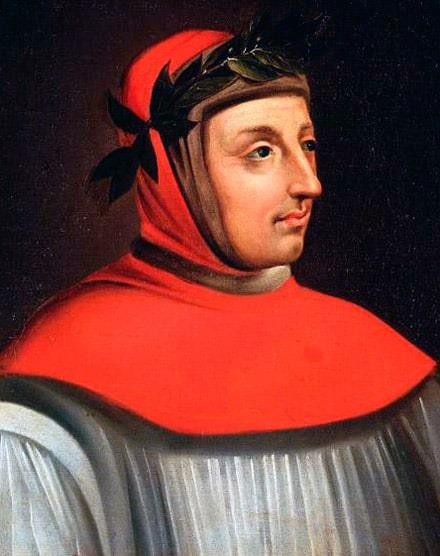 Франческо Петрарка - итальяндық Қайта өрлеу дәуірінің ақыны, ғалым, философ, қоғам қайраткері [23]. Ол алғашқы еуропалық гуманист және алғашқы зиялы тұлға болды, сонымен қатар жаңа еуропалық лириканың негізін қалаушы ретінде танылды. Латын тіліндегі еңбектерінде Петрарка тарихқа, адамгершілікке, этикалық нормаларға және адамның басқа да қасиеттеріне назар аударды. Ол екі өмірбаянның авторы болды – "Epistola ad posteros" және "DE contempu mundi". Бірінші кітапта ақынның өміріндегі негізгі оқиғалар баяндалады, ал екінші кітапта Франческо мен Аврелий Августин арасындағы ерекше диалог көрсетілген, ол соңында ізгілік жеңіске жеңетін ізгіліктік және діни-аскетикалық дүниетаным арасындағы ауызша тартыс болып табылады.Ф. Петрарка Еуропада бірінші болып Ежелгі және ортағасырлық мәдениеттің, ежелгі және ортағасырлық білімнің қарама-қайшылығын түсінді және балама ретінде энциклопедиялық білім беруді талап етті, оның өзегін ежелгі классикалық мәдениет құрауы қажет болды. Ол ежелгі мәдениеттің білім беруде ғана емес, тәрбиедегі де маңызды рөлін, сондай-ақ өзін-өзі тәрбиелеудің білім беруден басымдығын мәлімдеді. Кейде ғылыми трактаттарды ұсынатын жүздеген хаттармен есептелген, үлкен хат-хабарлардың арқасында ол Еуропадағы ізгіліктің басты көзі мен орталығына айналды. Оның қызметі білім берудің жаңа формаларын жасаған басқа гуманистердің шығармашылығына көп ықпал етті.Өмір бойы Петрарка бір ішкі қақтығыспен өмір сүрді. Петрарка өзінің поэтикалық шығармашылығында жердегі өмірдің қуанышын жырлай отырып, өзінің осы бағытын терең діни сезімдерімен біріктіруге тырысты. Петрарка бұл мәселені ерекше түрде шешті-ол ресми католик дінін өзгерту қажеттілігін дәлелдеуге тырысты. Петрарка шын жүректен сенетін христиан бола тұрып, Құдайдың мәні туралы кең таралған схоластикалық түсінікті қабылдамады. Сондықтан ол өз күштерін нәтижесіз логикалық ойларға емес, гуманитарлық пәндердің бүкіл кешенінің шынайы әсемділігін қайта ашуға бағыттауға шақырды. Оның пікірінше, шынайы даналық-бұл даналыққа жетудің әдісін білу. Сондықтан, сәйкесінше өз жаныңды танып-білуге оралу керек.Рефлексия мен ынтымақтастыққа шақыруидеялар айтқан?Өзін-өзі бақылауға арналған сұрақтар:Франческо Петрарканың қандай еңбегінде өміріндегі негізгі оқиғалар баяндалады?Франческо	мен	Аврелий	Августин	арасындағы	ерекше диалог қандай кітабында сипатталған? Онда қандай ізгіФранческо	Петрарканың	қызметі	білім	берудің	жаңа	формаларын жасаған басқа гуманистердің шығармашылығына қалай ықпал етті?Топтық жұмыс:Қосымша әдебиеттерді пайдалана отырып, Франческо Петрарканың гуманитарлық пәндердің бүкіл кешенінің шынайы әсемділігін қайта ашуға бағыттауға шақырған.Оның пікірінше, шынайы даналық-бұл даналыққа жетудің әдісін білу. Сондықтан, сәйкесінше өз жаныңды танып-білуге оралу керек. Осы ойларын сипатап беріңіздер.Витторино да-Фельтре (1376–1446)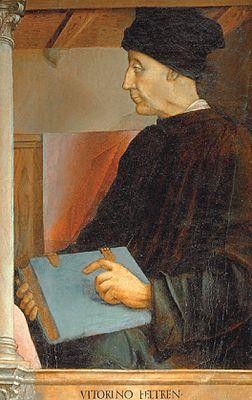 Витторино да Фельтре-итальяндық, Қайта өрлеу дәуірінің гуманист педагогі. Кедей отбасында дүниеге келген Витторино Падуа университетін бітіріп, философия профессоры болып тағайындалды. 1423 жылы Мантуа билеушісі Джанфранческо I Гонзагтың тұсында "қуаныш үйі" мектебінің негізін құрды. Бұл мектепті ұйымдастыру ізгілік педагогикасының принциптеріне негізделді. Мектептің негізгі мақсаты – адамның "денесінің, ақыл – ойының және мінезінің" үйлесімді дамуына бағытталған пансиондық типтегі оқу-тәрбиелік мекеме түріндегі оқу орнын қалыптастыру болды. Балалардың күнделікті өмірін ұйымдастыру өзін-өзі басқару идеяларына негізделді [24].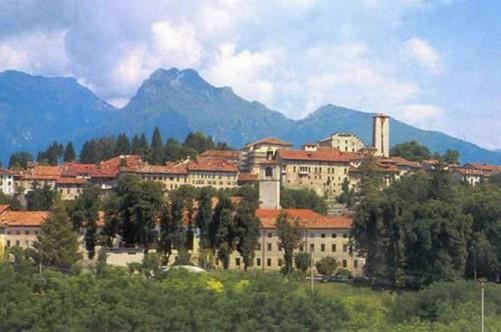 Мектеп әдемі сарайда, табиғат аясында ашылды. Оқушылардың физикалық дамуына ерекше көңіл бөлінді. Оқытудың негізгі пәндері классикалық тілдер мен классикалық әдебиет болды, оқушылар математикамен, астрономиямен айналысып, табиғатқа экскурсия жасап отырды. Адамның физикалық және рухани күштерінің дамуына, ойындарға үлкен мән берілді. Оқыту мәжбүрлеу мен дене жарақаттарына емес, оқушылардың жеке ерекшеліктерін ескере отырып, зерттелетін пәндермен балаларды қызықтыруға негізделді. Мектеп кеңінен танымал болды. Оған ақсүйек өкілдері ғана емес, сонымен бірге қабілетті итальяндықтар да, шетелдіктер де қабылданды. Ізгілік иидеяларын христиан ілімдерімен біріктіруге тырысқанына қарамастан, мектеп гуманистік идеяларды насихаттауда және Ренессанс қайраткерлерін тәрбиелеуде үлкен рөл атқарды. Оның өзі құрған мектепте ұсынылған және ізгілік мен ізгілікті білім дәуірінің көрінісі болған педагогикасы, көптеген гуманистер үшін теориялық және практикалық педагогикалық ізденістерінде бағдар болды. Айта кету керек, қазіргі білім беру жүйесі де жеке тұлғаға бағытталған. Әр баланың жеке және жас ерекшеліктерін зерттеу оқу үдерісін қалыпты ұйымдастырудың негізгі шарты болып табылады. Осы мақсатта сабақтарда дифференциация жасалды, бұл оқушыларға тапсырманың қиындық дәрежесін өзінің шамасы жететін деңгейде таңдауға мүмкіндік берді. Жеке тұлғаны зерттеу, жеке тұлғаны дамыту, жеке тұлғаны тәрбиелеу және тұлғаны қалыптастыру қазіргі заманғы оқытудың негізгі принциптері болып табылады, ол қазірдің өзінде де Фельтренің көптеген принциптерімен байланысты.Рефлексия мен ынтымақтастыққа шақыру Өзін-өзі бақылауға арналған сұрақтар:Витторино да-Фельтре Мантуа билеушісі Джанфранческо I Гонзагтың тұсында "қуаныш үйі" мектебінің негізін қай жылы құрды?"Қуаныш үйі" мектебінде бала дауындағы қандай аспектілерге зор көңіл бөлінді?Топтық жұмыс:Қосымша әдебиеттерді пайдалана отырып, мектепте гуманистік идеяларды насихаттауда және Ренессанс қайраткерлерін тәрбиелеуде Витторино да Фельтренің еңбектеріне талдау жасау және презентация дайындау.Колюччо Салютати (1331–1404)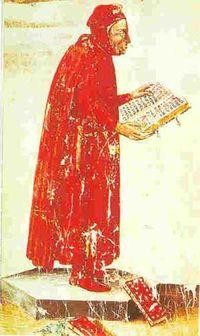 Колючо Салютати – Леонардо Да Винчи, Франческо Петрарка және басқада қайраткерлері секілді Қайта өрлеу дәуірінің (Ренесанс) итальяндық ізгіліктің негізін қалаушылардың бірі [25].Көптеген шығармалардың авторы болып табылады: Ренессанс мәдениеті бағдарламасын дамытқан трактаттар, өлеңдер, хаттар. Ол шынайы білімді схоластика емес, антикалық (ежелгі) даналық береді деп сенді. Салютатидің басты еңбегі – ізгілікті білімді жаңа мәдениетті дамытудың негізі ретінде бекітуі. Ол ізгі пәндер кешенін атап өтті: ізгілікке ие жаңа адамды қалыптастыруға арналған филология, поэтика, тарих, педагогика, риторика, этика, ол оны игі істер мен ғалым деңгейіне жету қабілеті деп түсіндірді.. Ізгілік адамға туылғаннан тән дүние емес, бұл қасиет қажырлы еңбек нәтижесінде қалыптасады.Ол "Ізгілік білімі" түсінігін енгізген адам болды. Ол осы білімнің негізіне ежелгі грек және латын мәдениетін салуды ұсынды. Салютати білім берудің жаңа мазмұнының негізін жасақтады. Ол адамның дамуын және оның дамуындағы тәрбие мен білімнің рөлін жаңаша түсіне алды. Оның көзқарасы бойынша, жақсы тәрбиеленген адам – ізгі білім алған адам. Кейінірек бұл көзқарасты көптеген гуманистер қолдады.Рефлексия мен ынтымақтастыққа шақыруӨзін-өзі бақылауға арналған сұрақтар:Салютатидің басты еңбегі қандай болған? Ол қандай ізгі пәндер кешенін жасады?Ол ізгілік педагогикасына қандай терминді бірінші болып, еңгізді?Топтық жұмыс:Қосымша әдебиеттерді пайдалана отырып, Колючо Салютатиннің ізгі білім алған адамның сипатын модель түрінде ұсыныңыз.Леонардо Аретино Бруни (1370–1444)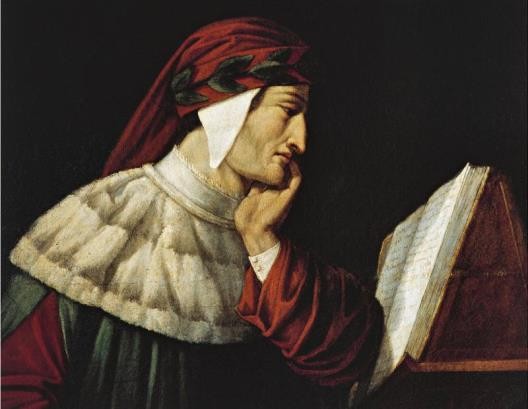 Бруни Л. А. - XV ғасырдағы ең ірі гуманистердің бірі. Ареццо қаласының тумасы, XIV ғасырдың 80-ші жылдарының аяғынан бастап Флоренцияда өмір сүрге [26].Оның рухани тәлімгері К. Салютати болды. Оның гуманитарлық білімнің барлық салаларын қамтитын ауқымды ізгілік мұрасында тарихи және саяси шығармалар жетекші орын алады. Бәрінен бұрын ізгілік оның жаңа ізгілікті тарихнаманың негізін қалауға себепші болған "Флорентия халқының тарихы" атты еңбегі танымал етті. Бруни коммуналдық демократияның нағыз жақтаушысы болды, республикашыл, олигархияның, нобилитеттің және зорлық-зомбылықтың қарсыласы ретінде әрекет етті. Флоренцияның асқан патриоты, ол саясаттану, әлеуметтік этика және педагогика саласында көрнекті теоретикке айналды. Оның идеалы теңдік, бостандық және әділеттілік қағидаттарына негізделген республика болды. Ол заң мен құқықты осы қағидаттардың, азаматтардың құқықтары мен республикалық жүйенің кепілі ретінде түсіндірді.Ол өзінің мұғалімі К. Салютатидің жолын жалғастырды - ізгілікті мәдениет пен білімді дамыту. Гуманистік педагогикада алғашқылардың бірі болып әйелдер білімі мәселесіне бет бұрды. Ғалымның дүниетанымының негізіадамның шексіз шығармашылық мүмкіндіктеріне және оның жақсылыққа деген шексіз ұмтылысына сену. Бруни сонымен бірге жеке тұлғаны жан-жақты дамыту идеясын уағыздады және аскетизмді айыптады.Рефлексия мен ынтымақтастыққа шақыру Өзін-өзі бақылауға арналған сұрақтар:Леонардо Аретино Брунидің гуманитарлық білімнің барлық салаларын қамтитын ауқымды ізгілік мұрасында қандай шығармалар жетекші орын алады?Ізгілік оның жаңа ізгілікті тарихнаманың негізін қалауға себепші болған ұандай еңбегінде жарық көрді?жазыңыз.Топтық жұмыс:Қосымша әдебиеттерді пайдалана отырып, ғалымның дүниетанымының негізін құрайтын: адамның шексіз шығармашылық мүмкіндіктеріне және оның жақсылыққа деген шексіз ұмтылысына сену қағидасынтуралы эссеПьетро Паоло Верджерио (1370–1444)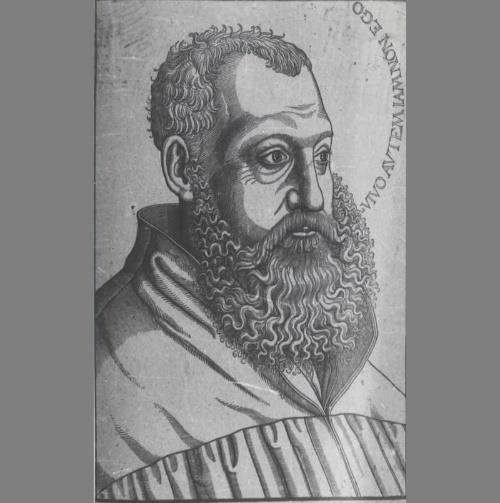 Пьетро Паоло Верджерио-итальяндық гуманист, Салютатидің шәкірті, тәрбие мен білім беру саласындағы алғашқы тыңғылықты жұмыстардың бірі — "Жарқын мінез бен еркін ғылымдар туралы" еңбектің авторы. Өз трактатында ол ізгілік тәрбиесі мен білім берудің мақсаттарын, мазмұнын, формалары мен әдістерін айтып, олардың принциптері мен ұйымдастырылуын негіздеді. Верджерио білім берудің адамгершілік-әлеуметтік міндеттерін қорғады: "ата- аналар балаларға жақсы өнер мен еркін ғылымдарды үйретуден артық байлық немесе өмірде сенімді қорғаныс жасай алмайды" [27].Верджерионың пікірінше, оқыту мен тәрбиелеу бір – бірімен байланысты және әлеуметтік бағытқа ие — азамат тұлғасының қалыптасуы; олар зайырлы сипатпен ерекшеленеді, дінге деген құрмет-тек іс жүзіндегі тақуалықтың талаптары шеңберінде болады. Верджерио тұлғаның үйлесімді дамуы туралы идеяларға сүйене отырып, дене тәрбиесінің маңыздылығын мойындады және белсенді демалыс түрлерін өткізуді ұсынды.Ол балалардың жас ерекшеліктеріне назар аударып, оларды физиологиямен байланыстырды.Ол балалардың табиғи бейімділігін, сондай-ақ олардың жеке ерекшеліктерін тәрбиелеу мен оқыту барысында ескеруді ұсынды. Ол мадақтау мен жазалауды дұрыс қолданылуы мен алмасып отыруын ұсынды, тәрбие беруде көрнекті адамдардың үлгі ретіндегі рөлін атап өтті. Верджерио-мектептегі білімнің жақтаушысы. Оқу материалын тұрақтандыру, оқудағы жүйелілік, оқу уақытын дұрыс бөлу қажеттілігін атап өтті.Верджерионың көзқарасы бойынша мәдени құндылықтарды құру және сақтау, ең алдымен, белгілі бір тәрбиелік мәнге ие. Верджерио даналықта "бүкіл өмірдің тәжірибесі, ережелері мен сабақтары" бар екеніне сенімді болған, сондықтан ол практикалық өмірге бейімделген адамдар кітап жазатындардың нұсқауларын игеріп, осы кітаптарда айтылған адамдардың мысалдарын қолдана отырып, ақылды бола алады деп санады. Осындай ұстанымдардан ол гуманист Джованни Конвертино да Равеннаның "De elegibili génère vitae" кітабын бағалайды: оның жұмысы "ол іс жүзінде алған тәжірибелерінен білгенін жасөспірімдерге ақыл-ой мен насихаттау арқылы көрсетуі" үшін қажет деді. Ғалым Верджерионың шығармашылығы білімнің өмірмен қажетті байланысы тұрғысынан қарастырылады. Алайда, бұл байланыс тәжірибе мен даналықпен танысу ретінде ғана емес, сонымен бірге адамгершілік тұрғысынан жетілу ретінде де қарастырылады, өйткені Верджерионың білімі ізгілікпен тығыз байланысты және кейде онымен тікелей сипатталады.Верджерионың көптеген идеяларын итальяндық және еуропалық гуманистер дамытты, оны Ренессанс педагогтары іс жүзінде жүзеге асырды.Рефлексия мен ынтымақтастыққа шақыру Өзін-өзі бақылауға арналған сұрақтар:Пьетро Паоло Верджерио пікірінше, оқыту мен тәрбиелеу бір- бірімен байланысты процесстер ретінде ненің қалыптасуына ықпал етеді?Топтық жұмыс:Қосымша әдебиеттерді пайдалана отырып, оқыту мен тәрбиелеу процесстерінің байланысы баланың адамгершілік тұрғысынан жетілу ретінде сипатталатынын негіздеңіздер.Марсилио Фичино (1433–1499)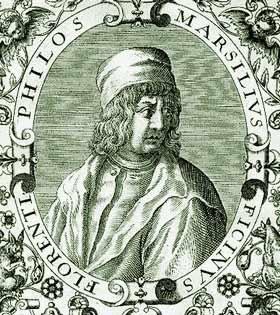 Флоренциядағы ең ірі Ренессанс философы және бүкіл Еуропа гуманистерін біріктірген Платон академиясының негізін қалаушы болып табылады. Марсилио Фичино көптеген гуманистер секілді өз жұмысында барлық гуманистік қозғалыстың басты ерекшелігін айқын көрсетті. Болмыстың жоғарғы және төменгі сатылары арасындағы жалғыз және негізгі байланыс – бұл адамның жаны болып табылады. Фичиноның пікірінше, жан үш бөліктен тұрады, өйткені ол үш формада көрінеді – әлемнің жаны, аспан сфераларының жаны және тірі тіршілік иелерінің жаны. Құдайдан берілетін жан материалдық әлемді жандандырады. Фичино жанды барлық нәрсенің шынайы байланысы ретінде мәлімдей отыра, оны қатты дәріптейді, себебі ол бір нәрсеге көшкен кезде екіншісін қалдырмайды. Жалпы, жан бәріне ене алады және бәрін қабылдай алады. Сондықтан Фичино жанды "табиғаттың өзегі, барлық нәрсенің делдалы, әлемнің тұтқасы, әлем торабы мен байланысы" деп атайды. Жоғарыда айтылғандардың бәріне сүйене отырып, Марсилио Фичиноның жеке ойшыл адамның жанына неге көп көңіл бөлетіні айтарлықтай түсінікті. Оның түсінігінде жан Құдайға жақындай отырып, "дене қожайыны" болып, денені басқарады. Сондықтан, дене сипатында көрінетін өз жанын танып-білу-әр адамның басты ісі. Жеке адам тақырыбын, адамның жеке тұлғасының мәнін Фичино "платондық махаббат" туралы пайымдамаларында жалғастырады. Марсилио Фичино- бүкіл Ренессанс философиясының негізгі тұлғаларының бірі болып табылады.Рефлексия мен ынтымақтастыққа шақыру Өзін-өзі бақылауға арналған сұрақтар:Фичиноның пікірінше, жан қандай бөліктен тұрады?Фичино "табиғаттың өзегі, барлық нәрсенің делдалы, әлемнің тұтқасы, әлем торабы мен байланысы" деп нені айтқан?Топтық жұмыс:Қосымша әдебиеттерді пайдалана отырып, болмыстың жоғарғы және төменгі сатылары арасындағы жалғыз және негізгі байланыс – бұл адамның жаны болып табылатынын эссе арқылы ашып, көрсетіңіздер.Бальдассаре Кастильоне (1478–1529)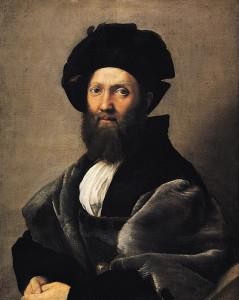 "Сарайдың қызметкері туралы" атты тәрбиелік трактаттың авторы, онда ол мінсіз ақсүйектің бейнесін көрсетті. Б. Кастильоненің пікірінше, ақсүйек кемелді физикалық және ақыл-ой тәрбиесін алып қана қоймай, мінсіз әдепті дамытуы керек. Кастильоне адамның жан-жақты даму тұжырымдамасын дамытты."Сарайдың қызметкері туралы" кітабы - итальяндық прозаның біртуар туындысы- гуманист-ақсүйек Бальдассаре Кастильоненің көңіл-күйін жеткізетін, гуманистік ойдың дамуының өзіндік нәтижесі болды. Ол өмірі ізгілік ережелеріне сәйкес құралған, урбино сарайы өмірінің мінсіз портретін салады. Кастильоне кейіпкері – үлгілі ақсүйек, патшаның кеңесшісі және серігі, ізгілік принциптеріне тәрбиеленген дарынды, үйлесімді адам. Бірақ соған қарамастан, осы қағидаттарынан біршама бас тартып, Кастильоне көп қырлы, кемелді тұлға тек ақсүйек бола алады деп сенді, ал саналы ұйымдасқан қоғам - текті рудан шыққан парасатты кеңесшілердің көмегімен патша арқылы басқарылатын князьдік деп есептеді. Дегенмен, Кастильоненің еңбегіндегі бастысы ренессанстық гуманистер қауымындағы мінсіз адам мен қоғам болып қалады.Рефлексия мен ынтымақтастыққа шақыру Өзін-өзі бақылауға арналған сұрақтар:"Сарайдың қызметкері туралы" атты тәрбиелік трактаттың авторы Бальдассаре Кастильоне мінсіз ақсүйектің бейнесін қалай сипаттады?Кастильоне қандай тұжырымдаманы жасап, дамытты?Топтық жұмыс:Қосымша әдебиеттерді пайдалана отырып, Кастильоненің еңбегіндегі бастысы ренессанстық гуманистер қауымындағы мінсіз адам мен қоғам болып қалады. Осы адамның сипатын эссе арқылы ашып, көрсетіңіздер.Томас Мор (1776–1535)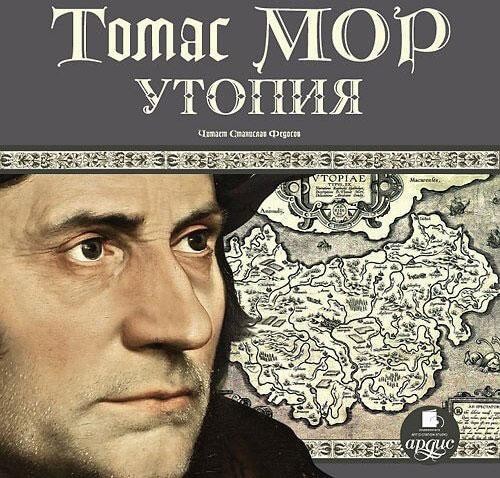 Еуропадағы ең танымал гуманистердің бірі. Оның "Утопия" кітабы педагогикада кеңінен танымал болды. Бұл кітапта педагогикалық ізденістердің барлық бағыттарын құрайтын идеялар бар: тәрбие мен өмірдің тұтастығы, адам өміріндегі үздіксіз тәрбие мен білімнің сабақтастығы; еңбекті бүкіл тәрбиенің маңызды құрамдас бөлігі ретінде қосу; тәрбиенің барлық аспектілерінің толыққанды үйлесімі; білім алудағы гендерлік теңдік. Томас өзінің "Утопия" атты шығармасын жазды. Бұл жұмыс екі бөліктен тұрады, олар мазмұны жағынан ұқсамағанымен, логика бойынша бір-бірінің ажырамас бөлігі болып табылады. Мұнда автор саяси және әлеуметтік жүйелердің қаншалықты жетілмегендігі жайлы пікірімен бөлісті. Томас азғындық пен рухани тоқырауды сынға алды, өлім жазасы мен жұмысшыларға арналған қанды заңдарды айыптады. Мұнда ол жағдайды өзгертуге болатын реформалар бағдарламасын ұсынды."Утопияның" екінші бөлімі – бұл Томас Мордың гуманистік ілімі болып табылады. Оның негізгі идеялары:Патшаның болуына қарамастан толық теңдік және демократия.Мемлекет басшысы-ең алдымен дана монарх.Өнімдер тек қажеттіліктерге сәйкес бөлінеді.Қанау мен жеке меншікті қоғамдық өндіріспен алмастыру керек.Ақшаны басқа елдермен сауда жасау кезінде ғана пайдалану керек.Еңбек барлығына міндетті, бірақ ол адамды қажытпауы керек.Мор өз заманының ең көрнекті адамдарының бірі болды. Ол жазған әдеби шығармалар ізбасарлардың қалыптасуына үлкен рөл атқарды. Замандастары оны ақылды және мейірімді адам деп санады. Ол  көңілді және өмірдің кез-келген сәтіне қуана алатын еді, бірақ белгілі бір жағдайларда ол байсалды және байыпты кейіпке ауысатын. Мор өмірінің соңғы сәтіне дейін өзінің принциптерін ұстанды және айтылған сөздерінен бас тартқан жоқ. Оның философия мен әдебиеттің дамуына қосқан үлесін қазіргі ғалымдар жоғары бағалайды [28].Рефлексия мен ынтымақтастыққа шақыру Өзін-өзі бақылауға арналған сұрақтар:"Утопия" атты кітапта педагогикалық ізденістердің барлық бағыттарын құрайтынқандай идеялар айтылды?Томас азғындық пен рухани тоқырауды сынға ала отырып, өлім жазасы мен жұмысшыларға арналған қанды заңдарды айыптап,қандай бағдарламалар ұсынды?Топтық жұмыс:Қосымша әдебиеттерді пайдалана отырып, Мор өміріндегі ой, сөз беп іс арысындағы бірліктің болуын сипаттайтын жағдаяттарды мысал ретінде келтіріп, талдау.Эразм Роттердамский (1466/69–1536)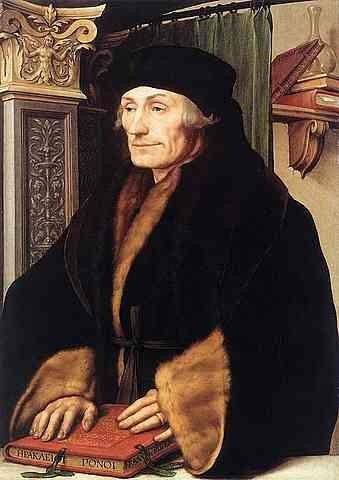 Ізгілік мен ізгілік педагогикасының ұлы қайраткері. Оның педагогикалық мұрасы біздің кітапта талданады. Философиялық және теологиялық еңбектердің, ғылыми және саяси трактаттардың, көркем әдеби шығармалардың: проза мен өлеңдердің, аудармалар мен түсініктемелердің, сондай-ақ педагогика бойынша оқулықтардың, нұсқаулар мен теориялық еңбектердің авторы ретінде танымал.Эразм Роттердамскийдің латын тіліндегі оқулықтары мектепте ғасырлар бойы сақталып келді. Оның "балалардың әдептілігі туралы кітабі" көптеген еуропалық тілдерге аударылды, онда ол баланың мінез-құлық ережелерін түсіндірді. "Христиан билеушісін тәрбиелеу" атты кітабы үлкен атаққа иеболды. Онда Э. Роттердамский болашақ билеушіні тәрбиелеу туралы өзінің көзқарасын білдірді, ол жалпы білім (тілдерді, өнер мен ғылымды білу) және арнайы білім (өз елін, географиясын, тарихын, экономикасын, әдет – ғұрыптарын білу, бейбіт түрде сыртқы және ішкі саясатты жүзеге асыра білу және т. б.) алуы қажет, ең бастысы-ол нағыз христиан және терең адамгершілігі бар адам болуы керек.Оның "ерте және лайықты тәрбие" кітабы одан да үлкен танымалдылыққа ие болды, онда ол өмірінің алғашқы жылдарындағы баланың дамуын қарастырды және оның дұрыс тәрбие алу жолдарын ашып көрсетті.Эразм Роттердамский барлық адамның, кем дегенде білімді Еуропаның нағыз тәрбиешісі болды: балалар мен ересектердің, қарапайым азаматтар мен билеушілердің, отбасылар мен халықтың тәрбиешісі. Ол гуманистік тәрбие мен классикалық білім беруді идеологиялық және философиялық тұрғыдан негіздеп, тәрбие мен білімге үлкен әсер етті.Рефлексия мен ынтымақтастыққа шақыру Өзін-өзі бақылауға арналған сұрақтар:Эразм Роттердамский	"балалардың әдептілігі туралы кітабында"қандай мәселелерді көтерді?Баланың дамуын қарастырып, оның дұрыс тәрбие алу жолдарын қандай еңбегінде сипаттаған?Топтық жұмыс:Қосымша әдебиеттерді пайдалана отырып, гуманистік тәрбие мен классикалық білім беруді идеологиялық және философиялық тұрғыдан негіздеп, тәрбие мен білімге үлкен әсері туралы ойларын баяндамада сипаттаңыз.Хуан Луис Вивес (1492–1540)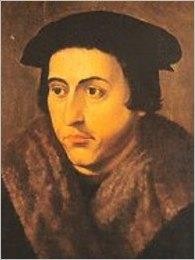 Ізгіліктің ұлы қайраткері. Философия және теология бойынша көптеген еңбектердің авторы. Ол тәжірибелі білімді жақтап, схоластикаға қарсы шықты. Педагогикалық жұмыстарының ішінде оның "даналыққа апаратын нұсқаулық","христиан әйелінің тәрбиесі", "ғылымды оқыту немесе христиандық оқыту туралы" трактаттары ең танымал болып табылады. Бірінші трактат адамның өзін-өзі тәрбиелеуіне арналған. Екіншіден, Вивес әйел тәрбиесінің негізіне сипаттама береді: басты назар рухани және адамгершілік тәрбиеге, содан кейін еңбек тәрбиесіне, және соңында ақыл-ойға берілуі керек. Әйелге рухани және моральдық әдебиеттерді жазып, оқуды үйренсе жеткілікті. Дұрыс тәрбиеленген әйел балаларын да дұрыс тәрбиелей алады.Үшінші кітабында Вивес білім берудің тұтас жүйесін жасап шығарды. Онда бастауыш мектептен бастап жоғары мектепке дейінгі білім берудің барлық аспектілері сипатталған. Вивес ана тілінен бастап, оқушы үйренуі керек киелі кітапқа дейінгі пәндердің кең тізімін ұсынады. Ол әр пән бойынша ежелгі дәуірден басталатын ғылым мен өнер бойынша барлық жұмыстарды қамтитын тізімдер береді. Сонымен қатар, ол әр пән бойынша сабақ беру және оқыту әдістемесін ұсынады.Рефлексия мен ынтымақтастыққа шақыру Өзін-өзі бақылауға арналған сұрақтар:Вивес әйел тәрбиесіне қандай сипаттар береді?Вивес	білім	берудің	тұтас	жүйесін	ұандай	еңбегінде сипаттаған?Топтық жұмыс:Қосымша әдебиеттерді пайдалана отырып, педагогикалық жұмыстарының ішінде оның "даналыққа апаратын нұсқаулық", "христиан әйелінің тәрбиесі", "ғылымды оқыту немесе христиандық оқыту туралы" трактаттарындағығалымның ой-пікірлеріне талдау жасаңыз.Франсуа Рабле (1483–1553)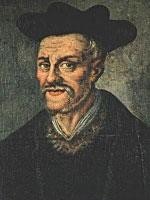 "Гаргантюа және Пантагрюэль" романының авторы, ол бұл романында ортағасырлық, схоластикалық білім беру жүйесін қатал сынға алып, ақыл-ой, адамгершілік, эстетикалық, физикалық және еңбек тәрбиесін қамтитын жан- жақты әмбебап гуманистік білім беру жүйесін ұсынды. Рабле, Леонардо Да Винчи және қайта өрлеу дәуірінің басқа қайраткерлері сияқты, гуманистердің "әмбебап адам" туралы мінсіз идеясын жүзеге асырды [29].Мүмкін Рабле оны өзі білместен Қайта өрлеу дәуірінің ізбасары болды. Өзінің жеке заңдарымен өмір сүре отырып, және сол бойынша, өзінің өлмес туындыларын шығарып, жазушы өзі байқамастан жаңа кезеңге кіріп, артынан өзгелерді ілестірді. Максим Горький былай деп жазды: "Монах Рабле оған дейін ешкім күлмегендей күле алатын, ал жақсы күлкі - рухани денсаулықтың сенімді белгісі". Франсуа Рабленің "физиогномиясы бар түнерген, мұңды, ашуланшақ және көңілсіз дәрігер науқасты ренжітеді; ал көңілді, байсалды, мейірімді, ашық жүзді дәрігер оны қуантады" деген нұсқауы әлі күнге дейін өзектілігін жоғалтқан жоқ. Орта ғасырлардағы зираттың "өлімді есте ұста" ұранына қарсы, ол Қайта өрлеу дәуірінің "Өмірді есте ұста" деген оптимистік ұранын алға тартты. Франсуа Рабле жеңіл, еркін, ақкөңіл күле отырып, қайта өрлеу идеяларын жариялады, жазушы адамзаттың тағдырына алаңдай отырып, әр күніңе қуануды және ұстамдылықты ұмытпауға шақырды [30].Сонымен, Рабле халықтық әзіл-күлкі мәдениетінде ізгілік идеяларын кең оқырмандарға қол жетімді етуге мүмкіндік беретін қызықты форманы тапты.Рефлексия мен ынтымақтастыққа шақыру Өзін-өзі бақылауға арналған сұрақтар:"Гаргантюа және Пантагрюэль" романының авторы қандай мәселені үлкен сыңға алады?Жазушы адамзаттың тағдырына алаңдай отырып, әр күніңе қуануды және ұстамдылықты ұмытпауға неліктен шақырды?Топтық жұмыс:Қосымша	әдебиеттерді	пайдалана	отырып,	орта ғасырлардағы зираттың "өлімді есте ұста" ұранынақарсы,	Қайта	өрлеу		дәуірінің		"Өмірді		есте	ұста"	деген оптимистік	ұранын	айтқан	Франсуа	Рабленіңөмірбаянын баяндама арқылы сипаттау.Мартин Лютер (1479–1546)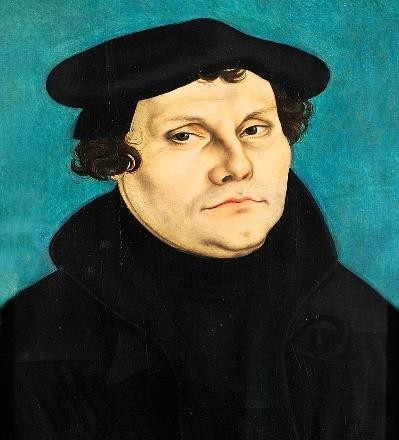 Мартин Лютер (1479-1546). Неміс реформациясының рухани жетекшісі. Ол Германияның бүкіл рухани және мәдени өміріне, соның ішінде тәрбие мен білімге үлкен әсер етті. Ол өзінің педагогикалық көзқарастарын "христиан дворяндарына" (1520); "Германияның барлық қалаларының бургомистеріне және қалалық кеңес мүшелеріне" (1524); "балаларды мектептерге жіберу керек екендігі туралы уағыздар" (1530) деген еңбектерінде жеткізді.Лютердің пікірінше, Құдай адамдарды мәңгілік құтқарылуға шақырады, өйткені ол біледі – олар өз өмірлерінде сеніммен өмір сүреді. Басқаша айтқанда, жеке адамның құтқарылуы шіркеудің пайдасына, шіркеу рәсімдері, құпиялары және құрбандарына байланысты емес, "Құдайдың сыйы" болып табылатын таза сенім арқылы жүзеге асырылады.Құдайдың ашық сөзінен басқа ештеңе қажет емес деп үндеу ұтымдылықты елемеу дегенді білдіреді. Лютердің философияға деген қарым-қатынасы да осы тұста: сөз бен ақыл, теология мен философия араласпауы керек, керісінше бір- бірінен нақты айырмашылығы болуы керек деп есептеді.Лютердің реформасы салыстырмалы түрде прогрессивті ерекшеліктері болғанына қарамастан, таптық және тарихи тұрғыдан шектеулі болды. Шын мәнінде, ол қалың бұқараның емес, князьдер мен қалалық бай патрициаттардың мүдделерін білдірді. Бұл әлем - құтқаруын Құдайдан күтуі керек күнә мен азап әлемі. Мемлекет - жер әлемінің құралы, сондықтан ол күнәмен белгіленеді. Дүниелік әділетсіздікті жоюға болмайды, оған тек төзуге және мойындауға және оған бағынуға болады. Христиандар билікке бағынуы керек, оған қарсы бүлік шығармауы керек. Мартин Лютердің үндеулері мен Евангелистік ілімдерінің мәні осы.Оның идеялары мен қызметі Германияның халық мектептерінен бастап университеттерге дейінгі барлық оқу орындарының дамуына шешуші әсер етті.Рефлексия мен ынтымақтастыққа шақыру Өзін-өзі бақылауға арналған сұрақтар:Неміс реформациясының рухани жетекшісі кім болады?Мартин Лютер өзінің "христиан дворяндарына" арналған кітабында қандай педагогикалық көзқарастарын ашыпкөрсетеді?Топтық жұмыс:Қосымша әдебиеттерді пайдалана отырып, Мартин Лютердің идеялары мен қызметі Германияның халық мектептерінен бастап университеттерге дейінгі барлық оқу орындарының дамуына шешуші әсер етті. Осы мәселенібаяндамада ашып, көрсету.Мишель Монтень (1533–1592)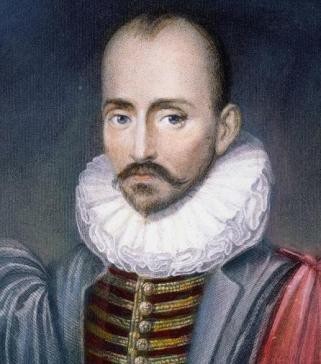 Мишель Монтень (1533-1592). Қайта өрлеу дәуірінің соңғы гуманистерінің бірі. «Тәжірибелер» атты ауқымды трактаттың авторы. Ол өзінің трактатында тәрбиеге көп көңіл бөледі. Оның тәрбиелеу тұжырымдамасының негізінде тәрбие іс жүзінде жарамсыз білімдермен қамтып емес, оны шынайы өмірге даярлай алу идеясы жатыр. Сондықтан басымдылық өмірге дайындайтын пәндерде болуы керек. Ондай пәндерге Монтень философияны, жаратылыстану ғылымдарын және дене тәрбиесін жатқызды. Басқа пәндерге келетін болсақ, оларға аз көңіл бөлген жөн. Монтень көзқарасы тұрғысынан қазіргі шет тілдерін үйрену керек және классикалық тілдерді мүлдем үйренбеуге болады, себебі олар іс жүзінде қажет емес. Осылайша, Монтень жаңа, өмірлік, нақты оқыту тұжырымдамасын ұсынды. Мектептегі балалардың физикалық жазаларына қатты қарсы болды.Заңгер, балаларды тәрбиелеу мен оқытуға ізгілік көзқарастарын білдіретін әйгілі "Тәжірибелер" еңбегінің авторы Мишель Монтень (1553-1592) баланы, оның табиғи ерекшеліктерін, бейімділігін, өзіне тән дара қабілеттерін тәрбиешінің қызметіндегі басты нұсқаулық ретінде қарастырды. Схоластикалық оқытудың көптеген ерекшеліктерін сақтаған қазіргі заманғы мектепті сынға ала отырып, Монтень білім беру ұйымынан балалардың физикалық ерекшеліктеріне назар аударуды және ең алдымен олардың денсаулығына зиян тигізбеуін талап етті. Тәжірибені кез-келген білімнің негізі ретінде жариялай отырып, педагог алдымен балаларды белгілі бір пәндермен,содан кейін ғана осы пәндерді білдіретін сөздермен таныстыруды ұсынады (білімді түсінуге негізделген оқуға деген қызығушылықты қалыптастыру керек). Кейіннен білім берудің мұндай логикасы Я. А. Коменскийдің теориясында қарастырылады.. М. Монтень балалардың дербестігін дамыту мәселелеріне көп көңіл бөлді ("мен сыныпта тек мұғалімнің жұмыс жасап, сөйлегенін қаламаймын. Оқушылар жұмыс істесін, бақыласын, сөйлесін "). Мұғалім оқушының ақыл-ой қабілеті мен өзіндік ойлау қабілетін дамытуы керек. Ойшыл мектепте кеңінен таралған дене жазаларына қарсы шықты, зорлық-зомбылықты еркін және көңілді оқытудың идеалына қарсы қойды, адамгершілік тәрбиесінде жұмсақтықты қатаңдықпен біріктіруді ұсынды, бірақ қаһармен емес, баланың рухани және физикалық күштерінің үйлесімді дамуын талап етті, ана тілін үйрену қажеттілігі туралы ойларын білдірді.Өзінің әйгілі "Тәжірибелер" атты еңбегінде ол адамды жер бетіндегі ең маңызды құндылық ретінде қарастырады және адамның алуан түрлілігі мен күрделілігі, оның шексіз мүмкіндіктері мен шығармашылық күшіне түсінік береді.Монтень балаларды тәрбиелеу процесін ауылшаруашылық жұмысының еңбегімен салыстырады: "егіншілік жүйесінің әдістері егісті қалай себуі секілді белгілі дүние. Бірақ мәселелер өсімдікті өсіру қажет болған кезде пайда болады. Адамдарда да дәл сондай жағдай: олай жасаудың айла-амалдары аз, бірақ олар дүниеге келген бойда, сізге оларды қалай өсіру керек және тәрбиелеу керек деген түрлі уайымдар, қиындықтар мен әурешіліктерге тап боласыз»Монтеньннің мәлімдемесіне сәйкес, тәрбие – бұл нәтижесінде ең жақсы, пайдалы бейімдері бар адам пайда болуы қажет қажырлы еңбек. Тәрбие беру үдерісі білім алушы үшін тиімді және үлкен пайда әкелуі үшін баланы тәрбиелеумен кәсіби мамандар айналысуы керек.Монтеньнің айтуынша, тәлімгер баланы тәрбиелеу ісінде маңызды рөл атқарады: ол қаншалықты дұрыс таңдалса, бала тәрбиесі соншалықты нәтижелі болады. Тәлімгер ғалымды тәрбиелеуге емес, ғылымды зертеу арқылы өзін байытып іштей әсемдей алатын, жоғары мәдениетті адамды тәрбиелеуге тырысуы керек. Монтень тәлімгерге балаға білімді "шұңқырға" құйғандай болып, ал ол тек не естігенін қайталап отыратын әдеттегі оқу процесінен бас тартуды ұсынды: балаға өз қабілеттерін еркін көрсетуге мүмкіндік беру керек: құбылыстарды бір-бірімен салыстыра отырып, өз бетінше қорытынды жасау және тәлімгердің көмегінсіз дұрыс жауап табу мүмкіндігі.Болашақ оқыту мен тәрбиелеуді Монтень оқушы мен мұғалімнің сұхбаты ретінде көреді, онда оқушы көбірек сөйлейді, ал мұғалім көбірек тыңдайды. Мұғалім мен оқушының мәлімдемелеріндегі пропорционалдылық сақталуы керек.Монтеньнің айтуынша, егер оқушы білімді сенімге немесе беделді адамға деген құрметке бола қабылдамай, айналасындағы әлемді өз бетінше зерттейтін болса, білім жақсырақ игеріледі. "Тәлімгер оқушыны өзінің беделі мен ықпалына сүйеніп, оның басына артық ештеңе қоспай, оның алдына келетін барлық дүниені електен өткізуге мәжбүр етсін.Оқу барысында студенттерді ежелгі дәуірде дамыған рухани құндылықтармен таныстыру қажет. Өткенге арналған бұл үндеуде уақыттың байланысы ғана емес, ұрпақтардың байланысы да байқалады. Тарихқа жүгіне отырып , жасөспірім ең жақсы ғасырлардың ұлы жандарымен тілдеседі. Өткенді бұлайша зерттеу-біреулер үшін уақытты босқа ысырап ету болса; екіншісі үшін баға жетпес пайда әкеледі ". Тарих, Монтеньнің пікірінше, "біздің табиғатымыздың ең жасырын бөліктеріне қол жеткізуге мүмкіндік береді".Дене тәрбиесін ұйымдастырудың ежелгі формасы ретінде, ойындардың моторикасы бойынша жіктелуіне мыналар кіреді: еңбек үдерісін жаңғырту; бірлескен іс-әрекеттің дағдыларына үйрету; үстемдік ету және бағыну дағдыларын игеру.Рефлексия мен ынтымақтастыққа шақыру Өзін-өзі бақылауға арналған сұрақтар:«Тәжірибелер» атты ауқымды трактаттың авторы кім? Монтеньнің	тәрбиелеу	тұжырымдамасының	негізінде	қандай идея жатыр?Монтеньнің	пікірінше,	мұғалім	оқушының	қандай	қабілетін дамытуы керек?Монтень тәрбиеге қандай анықтама тұжырымдайды?Топтық жұмыс:Қосымша әдебиеттерді пайдалана отырып, заңгер, балаларды тәрбиелеу мен оқытуға ізгілік көзқарастарын білдіретін әйгілі "Тәжірибелер" еңбегінің авторы Мишель Монтень (1553-1592) баланы, оның табиғи ерекшеліктерін,бейімділігін, өзіне тән дара қабілеттерін тәрбиешінің қызметіндегі басты нұсқаулық ретінде қарастыру идеяларына талдау жасаңыз.Френсис Бэкон (1561–1626)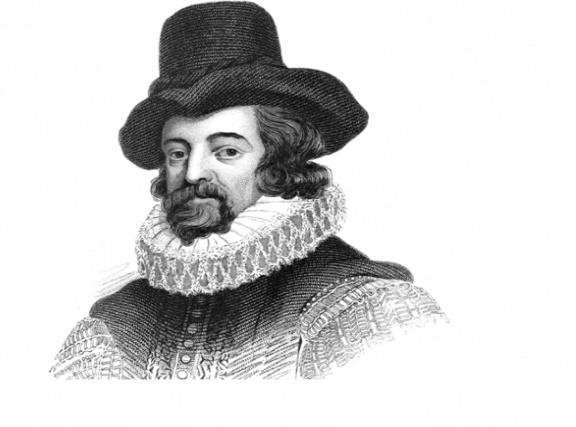 Френсис Бэкон (1561-1626). Ұлы ағылшын философы. Трактаттарында ол білім беру мен тәрбие туралы көзқарастарын ұсынады, онда олардың мазмұнын, формалары мен әдістерін ашып көрсетеді. Сонымен қатар, Бэкон тәрбиеге басты назар аударуға кеңес береді және оны қалай дұрыс берукеректігі туралы кеңестер береді. Бэконның пікірінше, дұрыс білім берудің негізгі құралы-жақсы істер жасау.1597 жылы Бэконның алғашқы маңызды жұмысы жарық көрді - қысқаша эссе томы, болашақ, әйгілі "Тәжірибелер немесе адамгершілік және саяси нұсқаулар" кітабының бастапқы нұсқасы. Жинақта адамгершілік, эстетика, экономика, саясат және философияның өзекті мәселелеріне арналған 60-қа жуық шағын жазбалар болды. Сыншылар бұл кітапты Монтеньнің "тәжірибелерімен" негізсіз салыстырған жоқ, ол француз моралистінен кем емес, ойлардың тереңдігін, мазмұны мен тақырыптарының алуан түрлілігін атап өтті. Бэконның "Тәжірибелер" кітабы автордың көзі тірісінде бірнеше рет басылып, оның ең танымал шығармасына айналды. Бұл кітаптың кейбір эсселерінде, ең алдымен, мемлекеттік даналықтың тереңдігімен таныстыратын, күрделі стратегия мен өмірлік күрес тәжірибесін үйрететін саясаткер сезіледі. Басқаларында оқырмандарға күнделікті тәжірибесі бар адам, өмірдің ең нәзік бөлшектерін байқайтын іскер адам жүгінеді. Жалпы, "Тәжірибелерде" Бэкон өзін терең психолог, адам жанының білгірі, адам әрекеттерінің таңдаулы және объективті төрешісі ретінде көрсетті.Бэкон өз еңбектерінде ғылым, білім және таным мәселелеріне баса назар аударды. Ғылым әлемінде ол қоғамның әлеуметтік мәселелерін шешудің негізгі құралын көрді. Философтың "Ғылымды кемел қалпына келтіру" тұжырымына әкелген дәлелдері оған кіріспеде нақты көрсетілген. Бэкон "адамның ақыл-ойы жұмысты қиындатады және қажетті құралдарды (адамдар қолданатын) дұрыс пайдаланбайды, сондықтан көптеген және әртүрлі нәрселер туралы білмеу орын алады, және бұл надандықтан сансыз шығындар пайда болады" деп санады. Осыған сүйене отырып, ол "Ойлар мен заттар арасындағы байланысты жаңартуға немесе кем дегенде жақсартуға тырысу керек" деп қорытындылады. Бұл тапсырманың орындалуын қамтамасыз ететін негізгі әдіс "Жаңа Органонда" көрсетілген. Онда жаңа білім алудың және жаңа ғылым құрудың басты жолы ретінде "жаңа логика" туралы мәлімдеме берілген. Бэконның пікірінше, мұндай "ғылыми жадыгөйлер" қауымдастығы рухани-ғылыми прогрестің негізгі тірегі және қозғаушы күші болар еді, оның түпкі мақсаты адамның шығармашылық мүмкіндіктерін құдай тектес деңгейге дейін кеңейту еді.Фрэнсис Бэкон схоластиканы жеңіп, ғылыми ойлаудың негізін қалап, философияның кейінгі дамуына үлкен әсер етті. ХХ ғасырдың өзінде сыншылар оны "қазіргі зияткерлік өмірдің бастаушысы", индустриалды дәуірдің идеологы және ғылым табынуының жаршысы деп жариялады. Мұндай анықтамалар кез келген философтың абыройын арттырары сөзсіз.Рефлексия мен ынтымақтастыққа шақыру Өзін-өзі бақылауға арналған сұрақтар:ХХ ғасырда сыншылар кімді "қазіргі зияткерлік өмірдің бастаушысы" деп, айтқан?Ұлы	ағылшын	философы	Френсис	Бэкон	трактаттарында	қандай педагогикалық ұсыныстарын ашып көрсетеді?Бэконның "Тәжірибелер" кітабында қандай мәселелер көтерілген?Топтық жұмыс:Қосымша әдебиеттерді пайдалана отырып, Френсис Бэконның жаңа білім алудың және жаңа ғылым құрудың басты жолы ретінде "жаңа логика" туралы мәлімдемесін талдап, баяндама дайындау.Томазо Кампанелла (1568–1639)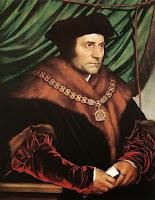 Томазо Кампанелла (1568-1639). Мемлекеттің мінсіз құрылымы тұжырымдамасын жасаған "Күн қаласы" трактатының авторы. Кампанелла өзінің трактатында тәрбие мен білім беру мәселелеріне көп көңіл бөлді. Ол өз мемлекетінің жас азаматтары үшін білім берудің әмбебап мазмұнын және оларды оқытудың өзіндік нысандары мен әдістерін ұсынады – пәндердің басым бөлігі көрнекі құралдар мен практикалық сабақтар арқылы оқылуы тиіс. Кампанелла мемлекетінде тәрбиенің барлық аспектілеріне бірдей мән беріледі: ақыл-ой, физикалық және әскери, еңбек, эстетикалық, адамгершілік."Күн қаласы" - Томмазо Кампанелланың ең маңызды жұмысы. Ол, сөзсіз, Томас Мордың "Утопиясының" әсерінен жасалған; "Утопия" сияқты, екі адам арасындағы диалог түрінде жазылған: алыс сапардан оралған теңізші және Қонақшы. Теңізші Қонақшыға өзінің бүкіл әлем бойынша жасаған саяхаты туралы, оның барысында ол Үнді мұхитында Күн қаласы орналасқан керемет аралда болғанын айтады. Қала тауда орналасқан және жеті белдікке немесе шеңберге бөлінген. Олардың әрқайсысында тұрғын үй, жұмыс, демалыс үшін ыңғайлы бөлмелер бар. Қорғаныс құрылыстары да қарастырылған: біліктер, бастиондар.Қала тұрғындарының арасындағы басты билеуші- Күн қаласының бас діни қызметкері болып саналады. Ол барлық дүниелік және рухани мәселелерді шешеді. Оның үш басқарушы көмекшісі бар: күш, даналық және махаббат. Біріншісі бейбітшілік пен соғыс істерімен, екіншісі – өнермен, құрылыс ісімен, ғылымдармен және оларға сәйкес мекемелермен және оқу орындарымен айналысады. Сүйіспеншілік ұрпақты өсіруге, жаңа туған нәрестелердітәрбиелеуге қамқорлық жасайды. Медицина, дәріхана ісі, барлық ауыл шаруашылығы да оның басқаруында. Үшінші көмекші тамақ, киім басқаруға сеніп тапсырылған лауазымды адамдарды да басқарады. Жаңа Ай мен толық ай кезінде үлкен кеңес жиналады. 20 жастан асқандардың барлығы қоғамдық істерді шешуде дауыс беруге құқылы. Олар биліктің дұрыс емес әрекеттеріне шағымдана алады немесе оған ризашылығын білдіре алады. Үкімет, яғни күн. Даналық, күш пен сүйіспеншілік әр сегіз күн сайын жиналады. Басқа басшыларды төрт жоғары басқарушы сайлайды. Қара ниетті бастықтар халық қалауымен орнынан шеттетілетін. Ол төрт жоғарғы лауазымнан басқасының бәріне қатысты болды. Олар өздері алдын-ала кеңесіп және орнына дана, лайықты адам ауыса алатын кезде ғана өз еріктерімен қызметінен босатылады.Рефлексия мен ынтымақтастыққа шақыруӨзін-өзі бақылауға арналған сұрақтар:Мемлекеттің	мінсіз	құрылымы	тұжырымдамасын	жасаған "Күн қаласы" трактатының авторы кім?Томазо Кампанелла өз мемлекетінің жас азаматтары үшін неніұсынды?Оның үш басқарушы көмекшісі қандай?"Күн қаласында" барлық дүниелік және рухани мәселелерді кім шешеді?Топтық жұмыс:Қосымша әдебиеттерді пайдалана отырып, "Күн қаласы" Томмазо Кампанелланың ең маңызды жұмысына талдау жасаңыз.ХVIII-XX ғасырларда ізгілік педагогикасының дамуына әсер еткен ғылыми теорияларИммануил Кант (1724-1804)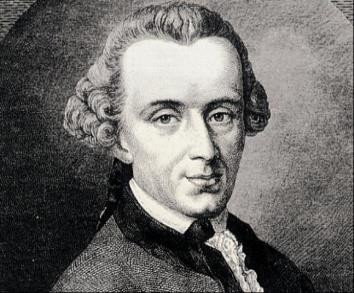 Иммануил	Кант	1724	жылы	22	сәуірдеКенигсбергте (қазіргі Калининград) дүниеге келді. Балаға Әулие Иммануил құрметіне осы есім берілді. Кедей қолөнерші отбасының төртінші баласы болды, ол алдымен гимназияда, содан кейін Кенигсберг университетінде оқыды.Иммануильде дарындылықты байқаған теология докторы Франц Альберт Шульцтің басшылығымен Кант беделді Фридрихс-Коллегиум гимназиясын бітіріп, 1740 жылы Кенигсберг университетіне оқуға түсті. Әкесінің қайтыс болуына байланысты ол оқуын аяқтай алмайды және отбасын асырау үшін Кант 10 жыл бойы үй мұғалімі болады. Дәл сол кезеңде ол өзектілігін әлі күнге дейін жоғалтпаған өзінің күн жүйесінің бастапқы тұманданудан пайда болуының космогоникалық гипотезасын әзірлеп, жариялады.Келесі он бес жыл ішінде, профессураны күтіп, Иммануиль Кант Кенигсберг сарай кітапханасында кітапханашының көмекшісі ретінде қызмет етті. Бұл орынға қарапайым жалақы төленді - жылына 62 талер. Кантты тағайындау туралы Корольдік бұйрықта бұл жер "өзінің ғылыми шығармаларымен танымал және шебер магистр Кантқа" беріледі деп айтылған.1770 жылы Кенигсберг университетінің логика және метафизика профессоры лауазымына ие болды [31], онда 1797 жылға дейін ол философиялық, математикалық, физикалық пәндердің кең циклынан сабақ берді.Канттың жаман профессорларға тән жаттанды мәтінді оқу әдеті болған жоқ. Кант дәрісті тыңдаушыларына және өзіне бірдей белгісіз шындықты іздегендей жүргізді. Алдымен Кант анықтама беруге тырысқандай болды және тек алғашқы өрескел формуланы алды; содан кейін ол біртіндеп реттей отырып қатаң және ғылыми анықтама алғанға дейін түзетіулер енгізіп отырды. Кант студенттерге шындықты іс жүзінде қалай іздейтінін көрсете отырып, өзінің философиялық "шеберханасына" енгізуге тырысты..Кант өз тыңдаушыларына ерекше құрмет көрсетті. Студенттер Кантты жақсы көрді және кез-келген қолайлы жағдайда оны ашық айтып отырды. Оның дәрістерінің қалдырған әсерін үш жыл бойы Кантты тыңдаған әйгілі Гердердің сөздерінен білуге болады. Ол Канттың дәрісіне алғашқы қатысуын таң-тамаша сөздермен сипаттады: "мен, ұстазым болған философты білу бақытына ие болдым. Оның көркейген жылдарында ол жас жігіт сияқты көңілді болды, және қартайғанда да, бәлкім, сол кейіпінде қалды. Оның ашық, ойға құрылған маңдайы бұзылмайтын көңілділік пен қуанышты білдірді, одан ойға толы сөздер құйылды, әзіл мен тапқырлық оның иелігінде болды, оның өнегелі дәрістері қызықты әңгіме сипатына ие болды. Лейбниц, Ньютон, Кеплер және басқа физиктердің жүйелерін зерттеуде көрсеткен ақылымен ол Руссоның, оның "Эмиль" және "Элоиздің" сол кездегі шығармаларын талдады, жаратылыстану саласындағы әрбір жаңа ашылым туралы айтты және үнемі табиғаттың шынайы біліміне және адамның адамгершілік қадір-қасиетіне қайта оралды. Адамның, халықтардың және табиғаттың тарихы, жаратылыстану және тәжірибе оның әңгімесін жандандырушы қайнар көз болды; ол танымға лайық ештеңеге бей-жай қарамады; ешқандай шиеленіс немесе атаққұмарлық ол үшінкішкене де тартымдылыққа ие болмады және оны шындықты кеңейту мен түсіндіруден бас тартуға мәжбүр етпеді. Ол жеке ойлауды қолдады және жігерлендірді; деспотизм оның табиғатына жат болды" [32].Кант әсіресе мораль мәселелеріне қатысты дәрістер оқыған кезде қатты шабыттанатын. Бұл туралы Канттың ең жақсы студенттерінің бірі, оның өмірбаяншысы Яхман жазады:"Адамгершілк туралы сөз қозғалғанда, Кант ақыл мен сезімді баурап алатын тапқыр шешенге айналатын. Көбінесе ол ақыл заңдарына сөзсіз бағынатын және парызға риясыз, жоғары сезіммен бағынатын, рухтың өзін- өзі сүюдің құрсауынан таза ерік-жігердің жоғары сезімталдығына дейін көтеріп, бізді көз жасымызға ерік беруге дейін алып келетін. Мұндай сәттерде Кант аспан отымен жанданғандай болып көрінетін. Оның тыңдаушылары өздерін адамгершілік тұрғыдан тазарғандай болып сезінетін" [32].Канттың бүкіл өмірі оның "Таза ақыл сынында"дамыған философиялық қағидаларын қолдану болды.Кант секілді ісі мен сөздері сәйкес келетін өзге философты табу қиын. Ежелгі философтардың ішінен оны Сократпен теңеуге болады. Кант кабинет ойшылы емес, осы сөздің толық мағынасында данагөй болған. Гигиенадан бастап, ең терең адамгершілік мәселелерге дейінгі барлық нәрсе оның ақыл-ой принциптерімен келісілді; сондықтан Канттың философиясы мен өмірі ажырамас біртұтастықты құрады [32].Канттың сырт келбеті тартымды болды. Қатаң гигиеналық өмір салтының арқасында ол есейген шағында да аурушаң кескінде болған жоқ. Бұл аққұба келген, беті қызыл реңді адам болды, Канттың екі бетіндегі кіршік пен сұрғылт- көк көздері қарт шағына дейін сақталды. Кант көздерінің түсіне өте риза болатын.Саналы өмір салтының арқасында ол ешқашан ауырмады, дегенмен, өзінің мойындауы бойынша, ол ешқашан сау да болған емес. Кант өзінің денесін шыдамдылықпен бақылау арқылы гигиеналық өмір ережелерін құрастырды [32].Канттың дұрыс өмір салты мақалға енген. Тіпті ұқыпты және тиянақты немістердің арасында да ол керемет ұқыптылықтың көрінісі бола алды. Кант жазда да, қыста да үнемі таңғы сағат бесте тұратын. Беске таман оның қарт қызметшісі мырзаны оятатын; және Канттың бұйрығымен ол қожайынның қайтадан ұйықтамайтынына көз жеткізгенге қайтпай тұрып алатын. Кант өзінің гигиенасының негізгі ережелерінің бірі ретінде көп емес, бірақ 7сағаттан кем емес ұйықтауды жөн көрді; және ол әрдайым кешкі сағат онда ұйықтады. Ол әр күнін бір тәртіп бойынша құрастырды. Төсектен тұрып, Кант шапанын жамылып, қалпағының үстінен кішкентай үшбұрышты шляпаны киетін. Осы кейіпімен ол өзінің жұмыс кабинетіне баратын. Таңғы жетіге дейін жұмыс істегеннен кейін, ол киініп, аудиторияға бет алатын; дәріс оқып болған соң, ол кеңсесіне оралып, қайтадан жамылғысы мен аяқ киіміне оранып, он екіден бірлер шамасына дейін одан көп те емес, кем де емес уақыт жұмыс жасайтын;содан кейін түскі асқа киініп, дайындалатын. Кант үшін түскі ас қонақтармен сөйлесудің тағы бір маңызды уақыты болды: ол түскі асты ешқашан жалғыз ішпейтін, үстел үстінде бірнеше сағат бойы отыратын, көп тамақ ішетін, және көп сөйлейтін. Түскі астан кейін, егер ауа - райы жақсы болса, ол көбінесе жалғыз, ал кейде достарымен серуендеуге шығатын. Жалғыз серуендеу кезінде Кант өзінің ең терең идеяларын жиі ойланатын. Кант серуендеу барысында, әсіресе ол қыс немесе күз айлары болғанда гигиена ережелерыін қатаң ұстанатын. Ол булануды болдырмас үшін баяу жүрді, егер балғын жел соғып тұрса, сөйлеспеу үшін жалғыз жүруге тырысты, өйткені ол гигиенаның негізгі ережелерінің бірі ретінде суық ауаны тек мұрын арқылы дем алу керек деп қарастырды. Антропология туралы дәрістерінде Кант өркениетті адамдармен жиі ұмтылатын бұл гигиеналық ережені, тіпті жабайы адамдар білетінін айтатын. Бірнеш кесе сұйық шайды есепке алмағанда, Кант күніне бір рет, яғни тек түскі ас ішіп, ірімшік немесе жеміс қосылған үш тойымды тағамды қанағат тұтатын. Отандастарының таңданысына орай, Кант ешқашан сыра ішпеген, негізінен сумен қанағаттанған. Кант сыра туралы: "бұл сусын емес, сапасы нашар тамақ" – деп айтатын [32].Канттың алаңғасарлығы туралы көптеген әзілдер қалыптасқан, олардың тек біреуіне мысал келтіру жеткілікті. Тіпті бастауыш мектепте де ол мұғалімдерден кітапсыз келгендігін тек сыныпқа кірген кезле ғана есіне түсіргені үшін жиі сөз еститін. Бірде ол мұғалімге кітапты қайда қойғанын ұмытып кеткенін, бірақ бұл туралы сұраған сәтте қайда қойғаны есіне түскенін мәлімдеп, оның ызасын келтірді; мұғалім әрине оның айтқанына сенбей, оны оқуға деген құлықсыздықпен байланыстырды.Канттың өзінің эмоционалды толқуларын жеңуді сипаттайтын қабілеті өте ерте пайда болды. Балалық шағында Кант, әлсіз және қаны аз балалардың көпшілігі сияқты, асқан батылдықпен ерекшеленбеді. Бірақ нақты қауіп-қатер кезінде ол рухтың таңғажайып күшін көрсете алды. Бірде сегіз жасар бала кезінде, ол терең арықтан аспалы бөренемен өтпекші болды. Бірнше қадамнан кейін-ақ оның басы айналып кетті. Ол артқа қайтып оралғысы келді, бірақ бөрене шайқалып, толығымен сырғуға шақ қалды. Сол кезде кішкентай Кант өз-өзін қолға алды және төмен қарамауға тырысып, арықтың арғы жағындағы бір нүктеге көз тастады; мұқияттылық танытып, қорқыныш сезіміне берілмей, ол арықтың екінші жағына аман-есен өтті.Өзінің жүйке жүйесінің ерекшелігіне байланысты болған табиғи жасқаншақтығын жеңгенімен, Кант ұялшақтықтығынан ондай деңгейде арыла алмады. Оның бұл сипаты тек кемел жасында, Канттың даңқы асқақтап тұрған кездің өзінде оны ерекшелеп тұратын қарапайымдылық қасиетімен алмаса бастады. Кант бірде Ньютон туралы: "Табиғат ғылымында егер кішілікті ұлылықпен салыстыруға болатын болса, менің өзім Ньютонға сүйенемін" - деді [32].Канттың	мінез-құлықтың	табандылығын	қалаптастырғаны айтарлықтай байқалды. Кант қайратты мінезді, ақылмен қатар құрметтеді.Алайда Канттың басты ерекшеліктерінің бірі оның сөзінде де, іс- әрекеттерінде де сөзсіз шынайылығы; ол басқалардан да соны талап етті. Әсіресе Кант кез келген өтірікке асқан қаталдықпен қарады.Ол аз қамтылған студенттерді дәрістері үшін ақы төлеуден босатты. Бірде қаражаты жоқ студент жалған ұяттан бұл туралы Кантқа айтпай, керісінше, қандайда бір мерзімге дейін төлейтінін жеткізді. Мерзім өтті, бірақ ақша төленбеді; соңында студент ешқашан төлем жасауды ойламағанын мойындады. Кант студентті қатты сынға алды, бірақ оған дәрістерге баруды жалғастыруға рұқсат берді. Біраз уақыттан кейін сол студент Канттан оны бір докторлық пікірталаста қарсыластар қатарына тағайындауды сұрады. Кант бас тартты. Кант мұны: "Сіз бұл жолы да ұқыпсыз болуыңыз мүмкін", - деп түсіндірді. - Егер сіз пікірталасқа келмесеңіз ше? Онда сіз үшін барлық іс құрдымға кетеді!"(Дәстүр бойынша, міндетті түрде студенттердің бірі қарсылас болуы қажет еді). Кейіннен жас жігіттің өзі бұл адамгершілік сабағы оған моральдық мінез-құлық туралы жүздеген дәрістерге қарағанда өмірде көп пайда әкелгенін түсінді" [32]Кантты, Сократ секілді, ол сөздің қарапайым мағынасындағы философ қана емес, сонымен қатар әлемде бейбітшілік үшін өмір сүрген данагөй деп айтуға болады. Ол өзінің бүкіл іс-әрекетін өзі қалыптастырып, бұл өмірдегі екі нәрсе оны қасиетті тебіреніске толтыратынын айтты: жұлдызды аспанды тамашалау және адамгершілік парызды тану. Ол өзінің "Аспанның табиғи тарихы" атты еңбегінде, құбылыстар әлеміне қатысты кең жалпылаудың негізін қалады; дін туралы жазбасында Кант мына қағиданы жариялады: тек адамгершілік өмір ғана Құдайға деген шынайы қызмет болып табылады: "Адамның Құдайға ұнамды болу үшін жасайтын ізгі өмірінен басқаның барлығы, Құдайға деген жалған сенім мен ырымшылдық болып табылады" [32].Егер қандай да бір философ туралы айтсақ, ол үшін дін - адамгершілік, ал керісінше адамгершілік - дін болса, онда мұндай философ, әрине, Кант болды. Ол ілімін шынайы ақыл-парасат діні деп атауға толық құқығы болды.К. Ф. Штойдлингке 1793 жылы 4 мамырда жазған хатында Кант өз жұмысының мақсаттары туралы былай деді: "таза философия өрісін қалай өңдеу керектігі туралы ұзақ ойластырылған жоспар үш мәселені шешу қарастырды:мен не біле аламын? (метафизика);мен не істеуім қажет? (адамгершілік);мен неге үміттене аламын? (дін);соңында, төртінші міндет - адам деген не?-деген сұрақ туындайды (антропология, мен жиырма жылдан астам уақыт оқып келе жатқан дәрістер)" [32].Ұлы неміс философы Иммануиль Кант философияның ең маңызды пәнін - адам деп санады, себебі оның түпкі мақсаты өзі болып табылады..Кант	адам	қабылдаған	дүниенің	құбылыстары	мен	заттардың	мәнін ажырата білді. Біз әлемді бар болмысымен емес, біз үшін қалай көрінетінсипатында ғана тани аламыз. Біздің білімімізге-біздің тәжірибеміздің мазмұнын құрайтын феномендердің құбылыстары ғана қол жетімді. Бірақ құбылыстар әлемі адам санасынан тәуелсіз, заттардың өзіндік мәніне ие; дүниелердің толыққанды мәнін түсіну мүмкін емес. Олар біз үшін тек ноумен, яғни ақылға қонымды, бірақ тәжірибеде жоқ дүние.Кант адамды екі әлемде өмір сүретін трансценденталды тіршілік иесі ретінде қарастырды. Бір жағынан, ол бәрі детерминизацияланған құбылыстар әлемінің бір бөлігі, ал екінші жағынан «заттардың шынайы өзі» үстінде тұрған аса сезімтал әлемі бар болуы. Дәл осы аса сезімтал әлемге қол жеткізуді ол адамның руханилығымен байланыстырды. Рухани адамның ақыл-ойы тек білімге ғана емес, сонымен бірге адамгершілік әрекетке де қабілетті.Ұлы ойшыл білімнің екі түрі бар деп санады: априорлық (тәжірибеге дейінгі) және апостериорлық (тәжірибеден кейінгі). Адам бастапқыда априорлық білімге ие, соның арқасында апостериорлық танымға қабілетті. Априори, әр адамдың бойында барлық адамдар мен бүкіл ғарыш үшін біртұтас адамгершілік заң бар. Адамгершілік заңының болуы дәлелдеуді қажет етпейді, себебі ол ақыл-ойдың басты негізін құрайды. Кантттың ойына сәйкес, біртұтас, адамгершілік, сөзсіз императивке сәйкес әрекет ететін адам ғана шын мәнінде еркін болып табылады.Адамның өмір сүруі "ең жоғары мақсатқа ие..."; "...тек адамгершілік пен өнегелік, себебі ол оған қабілетті, абыройға ие", – деп жазады Кант. Парыз-бұл адамгершілік заңға құрметпен қарау қажеттілігі.Адамның, оның жанының өзін-өзі жетілдіру қажеттілігі туралы айта отырып, Кант: "өзіңнің рухани және дене күшіңді олардың қайсысы сенікі болатынын білмей пайда болатын барлық мақсаттарға жарамды болатындай етіп дамыт", - деп баса айтады [33]. Қай мақсатқа қол жеткізетініңді ешқашан біле алмайсың және бұл маңызды емес: тұтас адамгершілік заңға сәйкес іс- әрекеттің шынайы еркі ғана маңызды".Альберт	Энштейннің	ізгі	білім	беру	мәселелері	жөніндегі көзқарастарыАЛЬБЕРТ ЭЙНШТЕЙН (1879 - 1955)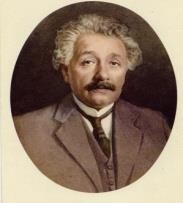 Альберт Эйнштейн 1879 жылдың 14 наурызында кедей еврей отбасында дүниеге келді. Алғашқы білімін Мюнхендегі католиктік шіркеуде игереді. Бұл мектепте ол діни түсініктерді барынша таңуға тырысса да, кейіннен ғылыми кітаптарға ықыласы ауып, ақыры ғылым жолына бет бұрады [34].Гимназияда оқып жүрген кезде, Альберт қиын оқушылар қатарына жатқызылып, оның тәртібі туралы мұғалімдер арасында көп әңгіме жүрді. Мұғалімдермен пікірталастыруға бейім тұратын ол математика мен латын тілі пәнінен басқа сабақтарға салғырт қарап, жеткілікті деңгейде көңіл бөлмей оқыған.Осылайша, болашақ ғалым 1895 жылы Цюрихтегі Политехникумге оқуға түсуге әрекет жасап көреді. Дегенмен, сол жолы бағы жанбай қалып, оқу табалдырығын аттай алмайды. Келесі жылы қайта бағын сынап, сол жерде білім алуға кіріседі. Ғылым мен техникаға бейім Альбертке бұл жер әлбетте, ұнады. Білім ала жүріп, осы оқу орнында өзінің болашақ жары Марич Милевамен танысады. Оқуын аяқтаған соң, Альберт біраз уақыт бойы тұрақты жұмыс орнын таба алмай әуреге түссе де, өзінің ғылыми ізденістерін тоқтатпай, жалғастыра береді. Осылайша, 1901 жылы өзінің алғашқы "Капилярлылық теориясының салдары" атты мақаласын жариялайды. Тура төрт жылдан соң, 1905 жылы барлығымызға аян салыстырмалылық теориясы жұртшылыққа таныстырылады. Осы жылы Эйнштейннің 3 атышулы мақаласы жарық көреді. Бұл теория ол кезде "арнайы салыстырмалылық теориясы"деп аталған еді.10 жыл өткен соң, жалпы салыстырмалылық теориясы пайда болып, барлығымызға белгілі күйге енді. Басқаша айтсақ, осы жылдары Энштейн бүкіл ғылымды дүр сілкіндіріп, теориялық физиканың   жаңа   дәуірін   бастап берді. 1921 жылы ғалым Нобель сыйлығына ие болады. Гитлер билік басына келгеннен кейін, 1933 жылы Германиядан біржола кетіп, АҚШ-қа көшеді. Екінші дүниежүзілік соғыс аяқталған соң, Эйнштейн бейбітшілікті көп насихаттауға бет бұрып, өмірінің соңын осы АҚШ-та өткізіп, сол жерде дүние салады. Оны білетін жұрт өте кішіпейіл, жайдары жан болғандығын айтады. Өте абыройлы ғалым болса да, өзінің де қателесуі мүмкін екендігін әрдайым мойындап, диалогтан еш қашпаған.Әділетсіздік, қанаушылық, жалғандық оның жүрегінде үлкен сыза қалдыратын. Майя әпкесіне жазған хатынан (1935): «Адамдар әділеттілікке және адалдыққа ұмтылысты жоғалтып барады... Барлық адами құндылықтардың негізі болып табылатын адамгершілікті жоғалтып бара жатқан сияқты...». Өмірдің соңында Эйнштейн өзіндік құндылықтар жүйесін қысқаша қалыптастырды: «Менің жолыма жарық берген және маған күш берген құндылықтар – бұл мейірімділік, сұлулық және ақиқат».Альберт Энштейн қиянат жасамау туралы, біз туралы, әлем туралыЖетістік идеалын қызмет ету идеалына ауыстыру маңызды. Басқалар үшін қызмет еткен адамдардың өмірі құрметке лайықты. Өмір өте қымбат, еңжоғарғы құндылық. Адамның құндылығы эгоизмнен арылғандығымен анықталынады. Адамгершілік – барлық адами құндылықтардың негізі. Моральдық құндылықтарды ғылыми жаңалықтардан жоғары қоюға адамзатта барлық негіз бар.Адам – Ғалам деп аталатын тұтастылықтың бір бөлігі. Ол уақыт және кеңістікпен шектелген бөлік. Ол өзін, өзінің ойларын және сезімдерін қоршаған әлемнен жырақ қарайды. Бұл алдамшы нәрсе және жалғандық болып табылады. Осы иллюзия біздер үшін зыңдан болды. Өйткені біздің өмірімізді эгоистік қалаулар мен құштарлықтарға бағындырады. Біздің міндетіміз – әрбір тірі жанның өміріне дейін, тұтас әлемге дейін өзіміздің қатысуымызды кеңейту арқылы осы зыңданнан шығу. Ешкім осындай міндетті аяғына дейін орындай алмайды, бірақ осы мақсатқа қол жеткізуге ұмтылыстың өзі ішкі сенімділікті орнатуға негіз болады және тәуелділіктен құтқарады.Әрқайсымыз бұл жерде уақытша қонақпыз, қандай мақсатпен келетінімізді білмейміз, бірақ кейде оны сеземіз. Терең ой-толғаныссыз басқа адамдар үшін өмір сүретінімізді білеміз. Мұны біз күнделікті тұрмыстық өмірден түсіндік [35].Рефлексия мен ынтымақтастыққа шақыру: Өзін-өзі бақылауға арналған сұрақтар: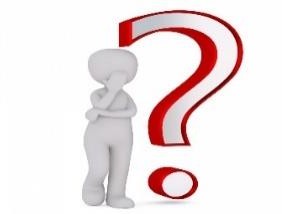 «Адам – Ғалам деп аталатын тұтастылықтың бір бөлігі» деген Энштейннің ойынан Гандидің қиянат жасамауқағидатын байқаймыз ба? Неге?Топтық жұмыс: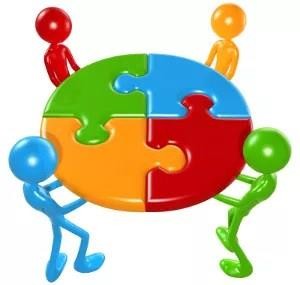 «Эгоистік қалаулар мен құштарлықтар өзіне, өзгелерге қиянат жасаумен шектелетін тұзақтар» дегенді қалай түсінесіңдер? Өмірден алынған мысалдармен дәлелдеңдер.Адамгершілік қағидаттарына сүйеніп әрекет ететін адамдар өзгелерге қиянат жасай ма? Жауаптарды сипаттаңдар.Альберт Швейцердің негізгі өмірлік қағидасы мен қоғамға риясыз қызметіАЛЬБЕРТ ШВЕЙЦЕР (1875 - 1965)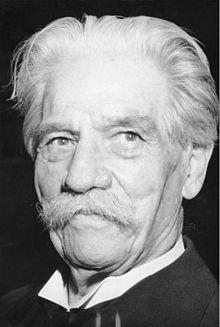 Альберт Швейцер – неміс-француз ойшылы, философ, дінтанушы, дәрігер, өнертанушы және органист, Нобель премиясының лауреаты (1952), гуманист. Ол Жоғарғы Эльзастың Кайзерберг қаласында дін қызметкерінің отбасында туылған. Бастауыш білімді ауыл мектебінде игеріп, ол одан кейін оқуын Мюнстер қаласында жалғастырған. Орта білімді Мюльхаузен гимназиясында аяқтайды. 18 жасында Страсбург университетіне түседі, онда ол философияны, теологияны және музыканың теориясын игереді. Одан кейін ол өзінің білімдерін Париждегі Сорбонна және Берлин университетінде толықтырады. 1899 жылы 24 жасында философия докторы дәрежесін алады.А. Швейцер бүкіл әлемге соғысқа қарсы көзқарастарымен танымал болды. Ол атом қару-жарақтарын жоюға ұсыныс тастайды. 1957 жылы Швейцер «Адамзатқа үндеу» жазады. Онда ядролық қару-жарақтарды сынақтан өткізу тәжірибелерін тоқтатуды үкімет басындағылардан талап етеді: «Осындай қоғамдық пікірді айту үшін дауыс берудің және комиссия құрудың қажеті жоқ. Ақиқат өзінің өміршендігімен жеңіске жетеді. Егер атом бомбаларының сынағы тоқталса, онда бұл күннің шығуын дәлелдейтін таңсәрі болады. Бұл бүкіл бақытсыз адамзат күтіп отырған, оның сенімін ұялататын күннің шығысы болады». Осы істің нәтижесінде Швейцер жаппай қоғамдық қозғалысының бастамашысы болады. Қоғамдық қозғалыс Швейцердің басқаруымен атом қару- жарағын сынақтан өткізу тәжірибесін тоқтату туралы келісім-шарттың қабылдануына өз ықпалын тигізеді. Адамзатқа арналған Швейцердің үндеуі бүкіл әлем азаматтарының жүректерінен орын алып, бүгінгі күнге дейін қолдау табады.Cонымен, Альберт Швейцер адамзатқа үндеу тастап, бейбітшілікті қолдайтын Бүкіләлемдік қозғалыстың қатарында болды. Әр кезде Швейцер адамзатқа қызмет ету қағидасын орындауға тырысқан. Студенттік кезде қараусыз қалған балаларға көмек беріп, қаңғыбастықпен өмір сүретін балалар мен ересек адамдарға тұрмысын ұйымдастыруға қол үшін берген. Швейцердің ең басты өсиеті – «Өзгелерді ғайбаттамаңыздар!». Оның пікірінше, әр адам өзінің адами борышын орындай алады – көмекті қажет ететін жандарға қол үшін беру. Осы ой үлкен өмірлік маңызға ие болды. Дамыған Еуропада өмір сүріп жүрген жағдайда материалдық жақсылықтардан, өзінің ғалым, педагог, музыкант ретіндегі мансабынан бастартып, қара нәсілді адамдарды емдеуге өз өмірін арнайды.Осылайша 1913 жылы өз отанын тастап, Элен Бреслау деген әйелімен бірге Африкаға кетеді. Онда ол өзінің қаражатына емхана ашады. Ламбарена (Габон) Швейцер үшін өмірінің ең үлкен ісіне айналады. Оның нәтижесінде 1928 жылы Швейцер Франкфургттік Гете премиясына ие болады. Ал 1952 жылы Нобель премиясының қаражатына Ламбаренада үлкен емхана салады. Міне осылай ол адамдарға риясыз қызмет ету борышын атқарады.Альберт Швейцердің негізгі өмірлік қағидасы – өмір шындығы. Оның пікірінше, адам өз өмірінің бірінші жартысын өзіне арнау керек, өзінің бақытына, ал екінші жартысын – адамдарға қызмет етуге. «Мен ойлаймын, яғнитірімін» деген Декарттың пікіріне ол келесі қарсы пікірді айтады: «Мен – басқа өмірлер арасында өмір сүргісі келетін өмірмін». Осыдан ол негізгі қағиданы шығарады: «Өмірді сақтап, жетілдіруді қажет ететін адамзат алдындағы парыз». Сондықтан, Швейцер үшін адамгершілік – бұл тек заң ғана емес, сонымен бірге өмірді сапалы дамытудың басты шарты.Альберт Швейцер өз дәуірінің ең ұлы тұлғаларының бірі болды. Ол ғылым және бүкіл әлем үшін үлкен жетістіктер алып келді. Швейцердің замандастары оны абзал адам және ұлы гуманист ретінде таниды. Еуропадағы мансабынан бас тартса да, мейірімділіктің серісі ретінде ол бүкіл әлемге танымал ғалым, педагог, музыкант, дәрігер, мәдениет және қоғам қайраткер і бола білді. Оның адамгершілік дамуының ең басты шешімі – бұл риясыз сүйіспеншіліктің қызметінде болу! [36].Рефлексия мен ынтымақтастыққа шақыру: Өзін-өзі бақылауға арналған сұрақтар:«Адамгершілік дамуының ең басты шешімі – бұл риясыз сүйіспеншіліктің қызметінде болу!» - деген Швейцердің пікірін қалай түсінесіңдер?Альберт Швейцер әр адамның парызын қалай түсіндірді?Бүкіл әлемге риясыз сүйіспеншілігімен қызмет еткен тұлғалардың өмірлерінен қандай мысалдар келтіре аласыңдар? Олар неге рисыз қызмет етті?Топтық жұмыс:Өз тәжірибелеріңнен риясыз сүйіспеншілікпен қызмет ету мысалдарын сипаттап беріңдер.РЕСЕЙДЕГІ	ІЗГІЛІК	ПЕДАГОГИКАСЫНЫҢ ТҰЖЫРЫМДАМАЛАРЫОрыс қоғамының өмірін ізгілендірудің қозғаушы үдерісі тұлға теориясының мәртебесін білім беруді гуманизациялаудың тұжырымдамалық негізі ретінде бекітеді. Тұлғалыққа "оралу" ізгі адам санасының дамуындағы маңызды тенденциялардың бірі болып табылады. Білім беруді ізгілендіру мұғалімдер мен оқушылардың өмір салтының маңызды сипаттамасын құрайды. Ізгілендіру - мұғалімдер де, оқушылар да өздерінің шығармашылық даралығын дамыту субъектілері ретінде әрекет ететін педагогикалық процестің негізгі элементі. Бұл жағдайда педагогикалық процестің негізгі мәні жеке тұлғаның дамуы, оқу орындарының, мұғалімдердің және бүкіл білім беру жүйесінің жұмысының көрсеткіші, сапасы болып табылады.Лев Николаевич Толстой қиянат жасамау іліміЛев Николаевич Толстой(1828 – 1910)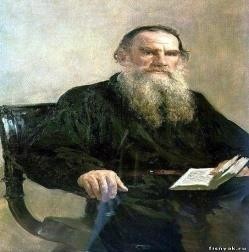 Лев Николаевич Толстой орыс әдебиетінің әлемге аты шыққан жазушысы, ағартушы, публицист. Ол үйінде оқып, тәрбие алған. Ата-анасы қайтыс болғаннан кейін, 1837 жылы 4 бауырымен Қазан қаласындағы қорғаушысы П. Юшкованың үйіне көшіп барады. 16 жасында Қазануниверситетіне түсіп, алғашында араб-түріктанушы факультетіне түскеннен кейін заңгерлік факультетке ауысады (1844–1847 жж). Алайда университетті тәмәмдамай, әкесінен қалған Ясная Полянадағы үйге көшеді [37].жылдардағы қоғамдық-педагогикалық қозғалыстың әсерімен Л.Н.Толстой халық ағарту саласында қоғамдық-ағартушылық қызметпен қызыға айналысты. 1859 жылы Ясная Полянада шаруа балалары үшін мектеп ұйымдастырды, 1861–1862 ж.ж шақырылған мұғалімдермен бірге онда сабақ берді. Оның ынтасымен Ясная Полянаға жақын жерлердегі болыстарда көптеген бастауыш ауыл мектептерін ашты. 1860–1861 ж.ж шетелге барып, онда ол Францияның, Италияның, Бельгияның көптеген мектептерінің жұмысымен танысты. Бұл елдердің мектептері Л.Н.Толстойға жағымсыз әсер қалдырды. Бұл мектептердің әсіресе Германия мектептерінің негізгі кемшіліктері ретінде формализм, педантизм, оқушылар үшін еркіндіктің болмауын атап өтті. Толстой бұл мектептердің тәжірибесін алуға болмайтындығы туралы қорытындыға келді, Ресейде мектепті басқа негізде дербес құру керектігін атап өтті. Ясная Поляна мектебінің жұмысы басқа негізде құрылды. Бұл мектепке тән ерекшелігі баланың жеке басын басып- жаншитын құралдардың болмауы, керісінше, толық еркіндік, баланың шығармашылық күшіне терең сене білу, оларға ізгілікпен қарау, білімге деген олардың сұранысы мен қызығуын қанағаттандыру туралы әр уақытта да қамқорлық жасау. Оның педагогикалық шығармаларында балаға адами қатынасты орнату, адамзатты сүю, балалардың дамуына жағдай жасау идеялары жүзеге асады. Ол Жан-Жак Руссоның «адам табиғатынан таза болып туылады» деген пікірін қоштайды: «Туылғаннан кейін адам үйлесімдіктің, шындықтың, сұлулықтың және мейірімділіктің ең бірінші бейнесі болып табылады». Осылайша, Лев Толстойдың педагогикалық ізденістерінде, оның шығармашылығының негізінде ізгіліктік қағидаттары қарастырылған.Ол «хайуандық тұлғаның қалауларын жоққа шығарып, ақылды санасезімді (разумное сознание) дамытқанда» адамның нағыз ақиқатқа сәйкес өмірі басталады» деген. Толстойдың пікірінше, тек ақыл немесе ақылды санасезім адамға ақиқатты тануға көмектеседі. Осындай барлық адамдарға ортақ ақылды санасезім жалпыадамзаттық құндылықтарды анықтауға көмектеседі: «Адамдар Кришна, Будда, Конфуцийден бастап Христос, Мұхаммедке дейінгі және жаңа діни ойшылдардың көзқарастарына дейінгі өмір сауалдарына шын ықыласпен қарағанда, барлығына ортақ бір діни және адамгершілік ақиқаты ашылады».1910 жылы 19 қарашада төсекке танылған Толстой: «Лев Толстойдан өзге халық құрдымға кетеді…» немесе «Ақиқатты сүйемін…» дегенді айтып соңғы мәрте кірпік қақты. Жан алқымға келген сәттегі жазушының соңғы сөзі осы болды. Сонымен Толстой, ақиқатты танып білсен, барлық адамзатты сүйіспеншілік біріктіретінін ұғасын деген.Рефлексия мен ынтымақтастыққа шақыру:Өзін-өзі бақылауға арналған сұрақтар:Толстойдың	мұрасында	қандай	адамгершілік	қағидаттар қарастырылады?Толстойдың	пікірінше,	барлық	дін	өкілдерін	не	нәрсе біріктіреді?Топтық жұмыс:Неге бүкіл адамзатты риясыз сүйіспеншілік біріктіреді? Жауаптарыңды өз тәжірибелеріңдегі мысалдармен дәлелдеңдер.Өздеріңді рухани кемелдендіру үшін риясыз сүйіспеншілікпен қандай әрекеттер жасадыңдар? Сипаттаңдар.Жамандық бар ма?Л.Н. ТолстойУниверситетте профессор студенттерге мынадай сұрақ қояды [38]:Қоршаған дүниені Жаратқан жасады ма? Бір студент бірден жауап береді:Иә, Жаратқан жасаған.Ол қоршағанның барлығын жасады ма? – деп, профессор сұрайды.Иә, сэр – деп, студент жауап береді. Профессор:Егер Жаратқан барлығын жасап шығарса, онда Ол жамандықты да жасаған болу керек. Осы қағидаға сүйенсек, біздің істеріміз өзімізді сипаттайтын көрсеткіштер болып табылады емес пе? Онда Жаратқан – бұл жамандық. Студент осындай жауапты естіген соң үндемей қалады. Өз дәлелдемесіне профессордың көңілі толады. Ол студенттерге мақтаныш ретінде Жаратқанға сену қателік екенін қайтадан айтып түсіндіреді.Тағы бір студент қолын көтеріп, былай дейді:Профессор сізге сұрақ қоюға бола ма?Әрине, - деп, профессор жауап береді.Студент орнынан тұрып:Профессор, суық бар ма? – деп, сұрайды.Бұл қандай сұрақ? Әрине, бар. Сен ешқашанда суықтаған жоқсың ба? Осы кезде барлық студенттер күледі. Жас жігіт былай деп, жауап береді:Шын мәнінде, профессор, суықтық бұл дүниеде жоқ. Физика заңдылығы бойынша, суықтықтың болуы – бұл жылулықтың болмауы, дегенді білдіреді.Адамды және затты қай жағынан зерттеуге болады? Біріншіден, олардың энергиясы бар ма, екіншіден, олар энергияны өткізеді ме, деп зерттеуге болады. Абсолютті нөл (фаренгейт бойынша - 460 градус) – бұл жылулықтың болмауы. Барлық материалдар осы жағдайда инертті болады және ешбір нәрсеге жауапбермейді. Сонымен, профессор, суықтық жоқ! Біз бұл сөзді жылулықтың жоқтығын білдірту үшін пайдаланамыз. Студент әрі қарай жалғастырады:Профессор, қараңғылық бар ма?Әрине, бар.Профессор, сіз тағы да қателестіңіз. Қараңғылық бұл дүниеде жоқ. Қараңғылық – бұл жарықтың жоқтығын білдіреді. Біз қараңғылықты емес, жарықты зерттей аламыз. Мысалы, Ньютон призмасын пайдаланып, ақ жарықты бірнеше түстерге бөле аламыз және әр түс толқынының ұзындығын өлшей аламыз. Сіз қараңғылықты өлшей алмайсыз. Жарықтың қарапайым шуағы қараңғылық әлеміне еніп, оны жарық етеді. Кезкелген кеңістік қаншалықты қараңғы екенін біле алмайсыз. Сіз тек, жарықтың қаншалықты болғанын анықтай аласыз. Солай ма? Жарықтың болмағандығын білдірту үшін адам «қараңғылық» ұғымын қолданады.Ең соңында, жас жігіт, профессордан былай деп, сұрайды:Профессор, жамандық бар ма?Осы кезде профессор өзіне сенімсіз жауап береді:Әрине. Біз оны күнде бақылап, көріп жүрміз. Адамдар арасындағы қатыгездікті, әлем бойынша болып жатқан көптеген заңбұзушылықтар мен қиянат жасау оқиғаларын байқаймыз. Осылардың барлығы жамандықтың көрсеткіштері.Осыған студент былай деп, жауап береді:Бұл дүниеде профессор, жамандық жоқ немесе ол бір адам үшін жоқ болып саналады. Жамандық Жаратқанның болмауынан пайда болады. Жамандық адамзаттың тауып шығарған «қараңғылық» пен «суықтық» ұғымдары тәрізді. Жаратқан жамандықты жасап, шығарған жоқ. Жамандық – бұл жарық пен жылулық сияқты сенім немесе сүйіспеншілік емес. Жамандық – бұл адам жүрегінде риясыз сүйіспеншілік болмауының нәтижесі. Жамандық - бұл жылулық болмаған жағдайдағы суықтық немесе жарықтың болмауынан пайда болатын қараңғылық.Студенттің есімі - Альберт Энштейн.Рефлексия мен ынтымақтастыққа шақыру: Өзін-өзі бақылауға арналған сұрақтар:Жамандық пен қатыгездіктің пайда болуы неге байланысты?Адамның жүрегінде риясыз сүйіспеншілікті ояту үшін не істеу керек?Өз тәжірибелеріңнен қатыгез адамның мейірімді болып, өзгергенін сипаттай аласыңдар ма? Осы жағдайды айтып беріңдер.Топтық жұмыс:Риясыз сүйіспеншіліктің көрінісін қалай сипаттайсыңдар? Өз өмірлеріңнен мысалдар келтіріңдер.Махатма	Гандидің	қиянат	жасамау	қағидасы	туралы	Л.Н. Толстойдың ой-пікірлеріЛев Николаевич Толстой қиянат жасамау ілімі туралы [39]1847 жылы Лев Толстой денсаулығына байланысты Қазандағы ауруханада емделеді. Онда ол қарақшыдан таяқ жеген буддистік монахпен танысады. Оқиғаны тереңінен зерттеген Толстой монахтың, буддистік қағидаларға сүйеніп, қарақшыға қарсы әрекет көрсетпегеніне таңқалады. Монахтың айтуынша, ол көздерін жұмып, дұғасын оқиды да, тынышталып, өлімін күтеді. Осы кезден бастап, Лев Толстой буддистік «ахмис» (қиянат жасамау) заңының қағидаларымен бірінші рет танысады, кейінен ол шығыс халықтарының даналығына үлкен құрметпен қарайтын болады. Өйткені, осындай қиянат жасамау философиясы оның жанына қатты әсер қалдырады.Сонымен, осы кездесу жас Толстойдың Қазан университетінің шығыс тілдер факультетіне түсуіне ықпалын тигізеді. Көптеген ғылым және мәдениет қайраткерлері, олардың ішінде ұлы жазушы, дарынды педагог Лев Толстой шығыстың мәдениетімен қызығып, шығыс елдерінің 100 ден астам өсиет әңгімелерін аударған. Ол Индиядан кітаптар мен журналдарды арнайы тапсырыспен алдыртатын. Сонымен бірге, ол Индия елінің философиясы мен ойшылдары туралы бірнеше серия кітаптарын жариялауға дайынған.Лев	Толстой		«Сатьяграха»		негізін		қалаған		Махатма	Гандимен	хат алысып, оның ілімінің қағидаттарына сәйкес келетін қиянат жасамау ілімі туралы көптеген мағлұмат алады. Риясыз сүйіспеншілік пен жанашырлық білдірту қағидаттары		Лев Толстойға үлкен әсер қалдырғаны сонша, ол 1910 жылы вегетарианец болады. Кейінен оның қыздары Татьяна Львовна және Мария Львовна әкелеріне қолдау көрсетіп, осы ілімнің негіздерін		халық арасында таратуға көмектеседі. Бірақ Ресей халқы арасында осы ілім жаппай тарамаған.		Бірінші		болып	Ресей		мемлекетінің			патшасы			Толстойдың демократиялық	ілімімен	танысады.	Ішкі			Істер	Министрлігінің	бұйрығы бойынша Толстойды қоғам қайраткері ретінде марапаттауға тыйым салынады. Оны тек дарынды жазушы деп, қабылдаған. Одан кейін Синодтың қауылысы бойынша Лев Толстой православ Шіркеуінен қудаланады. Бірақ Толстой соңғы күндеріне дейін христианин болып, өмір сүреді. Ал коммунистік билік кезінде Толстойдың		ілімі	«зұлымдыққа		қиянат	жасамаумен	жауап		беру		туралы диуананың ілімі» деген Лениннің пікірімен сынға алынып, қудаланатын болған. Сонымен, Лев Николаевич Толстой «Сатьяграха» ілімнің негізінде риясыз сүйіспеншілік,		жанашырлық		таныту,		қиянат			жасамау,   зұлымдыққазұлымдықпен жауап бермеу туралы өз ілімін толықтырып, дамытады.Рефлексия мен ынтымақтастыққа шақыру:Өзін-өзі бақылауға арналған сұрақтар:Лев Толстой неліктен үнді философиясына үлкен құрметпен қарайды?Қалай	ойлайсыңдар,	Ресей	патшалығының	үкіметі	мен коммунистік билік кезінде қиянат жасамау философиясы негеқудаланды?Сендер қиянат жасамау философиясын қалай түсінесіңдер?Топтық жұмыс:Өз	тәжірибелеріңнен	қиянат	жасамаудың	үлгілерін сипаттап беріңдер.Махатма Гандидің естелігінен «Менің Толстойым» [40]Қырық жыл бұрын, үлкен сенбеушілік пен скептицизмді бастан кешіріп жүргенде, мен Толстойдың «Царство божие внутри вас» деген кітабын оқыдым. Осы кітап менің санама үлкен әсер қалдырды. Толстойдың кітабы мені қайта жаңғыртып, ахимстың ең сенімді қорғаушысына айналдырды. Бәрінен бұрын мені Толстойдың сөзі мен ісінің бір жерден шығатыны таңқалдырды. Ол ақиқат үшін кезкелген құрбандықтарға барды. Байлық пен үлкен дәулеттің ортасында тәрбиеленіп, өскен Толстой барлық материалдық құндылықтардан бас тартады да, қарапайым өмір сүреді. Ол өз заманының ең шыншыл адамы болды. Бүкіл оның өмірі ақиқатты іздеумен және рухани кемелденудегі өзін-өзі тану ұмтылыстарымен байланысты болды. Ол шындықты жасырмаған, шындықты жақтағанда діни және зайырлы биліктерден ешқашан қорықпаған. Осылайша бүкіл әлемге ғаламдық шындықты көрсетіп, қиянат жасамаудың қорғаушысы болады. Сонымен бірге, менің елімдегі ахимсты қорғайтын азаматтардың тар мағыналы және бұрмаланған ілімін сынап, тас-талқанын шығаруға Толстой әбден қабілетті. Өйткені, оның тұжырымдаған қиянат жасамау философиясы өте терең және кеңінен зерттелген. Үнді елі ахимсты жүзеге асыратын құқығы бар мемлекет болғанымен де, біздің ежелгі данышпандардың осы саладағы керемет жаңалықтарына қарамастан, біздегі ахимса деп аталатын ілім пародияға ұқсас. Нағыз ахимса зұлымдықтың тәуелділігінен, ашу мен жек көру сезімдерінен толық босату керек. Өйткені, ол барлық тіршілікке деген шексіз риясыз сүйіспеншілікпен өлшенеді. Толстойдың өмірі шексіз сүйіспеншіліктің, нағыз ең жоғарғы ахимстың үлгісі болып, біздің шабытымыздың қайнар көзіне айналды.Толстойдың сыншыл қарсыластары «Толстой өмір бойы іздеген ғажайып жасыл таяқшасын таппай, өмірде мейлінше сәтсіздікке ұшырайды» деген пікірлерін айтады. Мен осындай адамдардың пікіріне қосылмаймын. Рас, Толстой бар шыншылдығымен өзінің сәтсіздіктерін жазады. Бірақ бұл оның ұлылығын көрсетеді. Мүмкін Толстой өзінің арманына қол жеткізбеген болар,бұл адамның тағдыры. Қан мен тәннен жаралған бірде бір адамға кемелденудің ең жоғарғы белесіне қол жеткізу мүмкін емес жағдай. Өйткені, өзіндегі эгоизмді женбей рухани жетілу мүмкін емес. Тәнге тәуелді болған жағдайда эгоизмнен мүлдем құтылу да мүмкін емес жағдай. Толстой үнемі келесіні қайталауды жақсы көретін: «Идеалға қол жеткіздім дегенге сенсен, әріқарай даму тоқтайды және кері козғалыс басталады. Идеалдың құндылығы оның қашықта болуымен айқындалады». Сонымен Толстойдың идеалға қол жеткізбегендігі туралы ойы оның қарапайымдылығын көрсетіп, тек оның ұлы данышпандылығын дәлелдейді.Көп жағдайда Толстойдың өміріндегі қайшылықтарға қатысты үлкен жан-жалдарға мән береді. Бірақ олар шынайы емес. Үнемі даму үстінде болу – бұл өмір заңдылығы, және өзіндегі өзгермейтін, қатып қалған ережелерге сенетін адам өзін ыңғайсыз жағдайда қалдырады. Осы жөнінде Эмерсон былай деген: «соқыр сенушілік пен бірізділік шектеулі ақылы бар адамдарды қорқытады». Толстой өз іліміндегі бірізділікті жиі бұзатын, өйткені өз ілімінің шеңберінде ол таршылық көретін. Оның сәтсіздіктері туралы барлық адамдар білетін, ал жан күйзелістері мен өзін женген сәттері туралы ол өзі ғана білетін. Әлем тек Толстойдың жеңілістерін бақылап отырған. Сонымен, оның қарсыластары Толстойдың сәтсіздіктерін андып отырса, Толстой өз-өзіне ең қатал сыншы болды. Толстой сын тұрғысындағы көзқарастарды қабылдап, адамдардың мақтау сөздерінен қорқатын.Толстойдың тағы бір ұлы идеясы – «азық үшін еңбек ету». Әр адам өз нанын маңдай термен, үлкен еңбекпен табу керек. Әлемдегі аштықтың себебін«кейбір адамдардың өз міндеттерін орындаудан басын алып қашатындығынан болады», деп түсіндіреді. Ол байлардың филонтропиясына қарсы шығып, қиянатшыл, алдамшы байлардың қара халықтың еңбегін пайдалану әрекеттерін сынға алған. Толстой бойынша, сенімге, үмітке ие болу, яғни еңбек ету дегенді білдіреді. Тіпте осы сөзін дәлелдеу үшін ол үлкен жасына қарамастан, ауыр қара еңбекті өзбетінші орындайтын. Ол күніне сегіз сағат жұмыс істеп, етікші де, шаруа да болды. Бірақ қара жұмыс оның керемет интеллектуалдық еңбегін бәсендетпеді. Дәл осы кезде Толстой өзінің ең керемет кітаптарының бірін жазады. Оның «Өнер дегеніміз не?» деген кітабы ең сүйікті шығармасына айналады.Адамның әлсіздіктеріне қолдау көрсететін вирусымен жараланған әдебиеттер батыстан ене бастағанда, Толстойдың өмірлік ұстанымы біздің жастарымызға, елімізге және бүкіл әлемге нағыз еркіндіктің үлгісі болар еді.Рефлексия мен ынтымақтастыққа шақыру: Өзін-өзі бақылауға арналған сұрақтар:Толстойдың бүкіл өмірі нені іздестірумен байланысты болды?Әр адамның «нағыз еркіндігін» қалай түсінесіндер?Рухани кемелдену жолында идеалға қол жеткізу неліктен қиынға соғады?Топтық жұмыс:Өз өмірлеріңнен қиянат жасамаумен байланысты мысалдарды келтіріп, сипаттаңдар.Қиянат жасамаудың күші [41]Арун Ганди – Ганди атындағы Қиянат жасамау институтының негізігін қалаушы Махатма Гандидің баласы. 9 маусымда Пуэрто Рико университетінде ол өзінің дәрісінде қиянат жасамау туралы келесі жағдайды әңгімелеп береді:Мен 16 жасымда ата-анаммен бірге атамның күшімен ашылған институтта тұрдым. Ол қант плантациясының орталығында Оңтүстік Африкада орналасқан. Біздің үйіміздің жанында көршілер болмады. Менің екі әпкем болды. Біз фильмді көру үшін және достармен кездесу үшін қалаға барудың амалдарын үнемі іздестіретінбіз.Бір күні әкем конференцияға қатысу үшін оны қалаға апарып тастауды өтініп сұрайды. Мен осы сәтті пайдаланып киноға баруды ұйғардым. Қалаға баратынымды естіген анам маған азық-түліктің тізімін берді, ал әкем көлікті автосервиске көрсетуге алып барғанымды қалады. Таңертең әкемді конференцияға жеткіздім, ол маған: «Кешкісін сағат 5-те кездесіп, үйге бірге қайтамыз» - деп, айтады.Мен тез арада барлық тапсырмаларды орындадым және бірден жақын жердегі кинотеатрға жөнелдім. Джон Уэйннің қатысуымен екі сериялы киноны көріп, қатты қызығып уақытты байқамай қалдым. Есіме түскенде сағат кешкі бес жарым болды. Гаражға барып, келіскен жерге жетем дегенше сағат кешкі алты болды.«Неге кешіктің?» - деп, әкем ренжіп сұрады. Киноға барғанымды айтуға қатты ұялдым, сөйтіп машина дайын болмағасын кешіктім деп өтірік айттым. Бірақ әкем гаражға звондап алдын ала барлық жәйді білім тұрған екен. Осылайша менің өтірігімді шығарып, ол былай деді: «Менің тәрбие беруімде бір нәрсе дұрыс болмай тұр, өйткені сен маған өтірік айта бастадын. Мен өзімнің қателігімді түсіну үшін машинадан бас тартып үйге дейін ойланып, жаяу 18 миль қашықтықта жүріп барамын.»Сонымен, ол қараңғы, жарығы жоқ және тегіс емес жолмен үйге жаяу қайтады. Мен оны тастап кете алмадым. Бес жарым сағат бойына мен оның соңынан машинамен еріп келдім. Осылайша менің өтірігімнің кесірінен әкем өзін жазалайды. Сол сәттен бастап өтірік айтпауға өз-өзіме ант бердім. Мен үнемі сол жағдайды есіме түсіремін. Егер әкем мені жазалағанда мүмкін мен бұл жағдайды ұмытып, кетер ме едім. Бұл жағдай маған сабақ болмас еді. Мен сол жазаны бастан кешіріп, әрі қарай өтірік айтуды жалғастыратын шығармын. Бірақ әкемнің қиянат жасамау арқылы маған тәрбие берудің осы әрекеті үлкенкүшке	ие	болды.	Мен	осы	күнге	дейін	оны	ұмыта	алмаймын.	Қиянат жасамаудың күші осындай.Рефлексия мен ынтымақтастыққа шақыру Өзін-өзі бақылауға арналған сұрақтар:Қиянат жасамау құндылығының мәні неде?Неге қиянат жасамаудың күші зор?Топтық жұмыс:Нені	ұғынып,	түсінгенде	ғана	қиянат	жасамаймыз? Жауаптарыңды өмірден алынған оқиғалармен дәлелдеңдер.Қиянат жасамау құндылығын тәжірибеде қолданудағы мысалдарды сипаттаңдар.Ш.А.	Амонашвилидің жаңа іргелі тұжырымдамасы	– рухани гуманизмТұтас дүниетаным рухани-адамгершілік заңдарды адам қоғамда тірі қалу үшін құрылмаған, керісінше бастапқыда әр адамға және бүкіл ғаламның құрылымына ендірілген, бұл ғылыми білім мен рухани-адамгершілік тәрбиені интеграциялаудың негізі бола алады. Сонымен қатар, Ш.А. Амонашвили жаңа іргелі тұжырымдаманы – рухани гуманизмді бөліп көрсете отырып: "руханият, адамгершілік, махаббат, жақсылық, бейбітшілік, жақсылық ұғымдарына негізделген педагогикалық сананы өзгерту арқылы ғана білім берудің "қасіретін" – авторитаризмді және оның салдары қазіргі қоғамдағы рухсыздық пен азғындықтың көбеюін жеңуге болады" - дейді. Материалистік философия ойлаудың негізі ретінде үш өлшемді – уақытты, материяны, кеңістікті қабылдайды. Кеңейтілген сана осы өлшемдердің басына тағы бір нәрсені қояды – руханилық, оның негізі-жоғары бастамаға деген сенім.Шынында да, біз сыртқы әлемді білуге және игеруге дағдыланғанбыз және ішкі рухани әлемімізді, яғни өзімізді зерттеуді және білуді ұмытып кетеміз. Қазіргі адамзат ғаламның кеңдігін жаулап алумен мақтанады, бірақ біз өзімізді жеңе алмағанымыз анық. Егер адам ашу-ызадан, ашкөздіктен, қызғаныштан құтыла алмаса, азап шегіп өмір сүрсе және басқаларға азап шектірсе, озықтық пен білімнің пайдасы неде? Шындығында, бірлікке, махаббат пен келісімге ықпал ететін, ойлаудың тарлығын жоятын және жалпыға бірдей бейбітшілік пен өркендеуді қамтамасыз ететін білім ғана шындық.Ш.А. Амонашвили былай деп жазды: "Балалық шақ – бұл барлық алдыңғы ұрпақтардың мәдениеті мен рухани тәжірибесін сіңіріп, адамгершіліктің шынайы негізін тани алуы үшін табиғаттың адамзатқа берген сыйы" [42].Бірақ адамзаттың мәдениеті мен рухани тәжірибесін балаларға жеткізу үшін қоғамда әрқашан адамзаттың мәдениеті мен рухани тәжірибесін жеткізушіадамдар қалуы керек. Мұндай білім иегерлеріне-ең алдымен өмірі өздері үйрететін идеалдарға сәйкес келетін мұғалімдер болып табылады. Бірақ "қазіргі мұғалімдердің трагедиясы-олардың көпшілігі үйрететін жарқын нәрсеге өздері сенбейді, сондықтан мұндай ойлау тәсілі оқушылар үшін сенімді болудан қалады"."Мәдениет" сөзі – өсіру, тарату, сапаны жақсарту дегенді білдіреді, нәтижесінде заттың құндылығы артады. Мысалы, күрішті ұзақ өңдеуден кейін (дәндерінен ажыратып, ұсақтау, тазарту, қабыршықтану және т.б.) құнды өнімге айналады. Сол сияқты адам: шынайы мәдениет дегеніміз-әр адамға тән мәңгілік жалпыадамзаттық құндылықтарды: шындықты, махаббатты, әділ мінез-құлықты, бейбітшілік пен зомбылықсыз өмірді дамыту.Балаға рухани-адамгершілік мәдениеттің шынайы тасымалдаушысы қажет. Егер олар оның жолында кездеспесе және бала мәдениеттің бейнесін таратушылар арқылы мәдениетке қосылмаса, онда ол осы мәдениетті бұзатын адам болып өсуі мүмкін.Шынайы рухани мәдениет – бұл махаббат шекарасын кеңейту, тар ойлаудан аулақ болу және әлемнің кең көрінісін дамыту, оның нәтижесі - адамның өзі үшін де, айналасындағы барлық адамдар үшін де жарқын қуаныш болады.Рефлексия мен ынтымақтастыққа шақыру Өзін-өзі бақылауға арналған сұрақтар:Ш.А. Амонашвилидің жаңа іргелі тұжырымдамасының сипаты?Кеңейтілген сананың мағынасы неде?Топтық жұмыс:Ш.А. Амонашвили жазған ой-пікірін талдап, топта қорғау: "Балалық шақ – бұл барлық алдыңғы ұрпақтардың мәдениеті мен рухани тәжірибесін сіңіріп, адамгершіліктің шынайы негізін тани алуы үшін табиғаттың адамзатқа берген сыйы"ҚАЗАҚСТАНДАҒЫ	ІЗГІЛІК	ПЕДАГОГИКАСЫНЫҢ ТҰЖЫРЫМДАМАЛАРЫМәңгілік	рухани-адамгершілік	құндылықтардың	негізгін	салушы рухани ұстаз Әл-Фарабидің ізгі идеяларыҚазақстанда прогрессивті ойларды дамытуға Шәкәрім Құдайбердиев, Ахмет Байтұрсынов, Мағжан Жұмабаев, Жүсіпбек Аймауытов, Міржақып Дулатов секілді тұлғалар үлкен үлес қосты. Олар қазақ халқының жадында "Бес арыс" ретінде қалды, бұл қазақ тілінен аударғанда бес ұлы ер, азамат, ұлы тұлға дегенді білдіреді ("арыс"). Олардың мұрасы өскелең ұрпақты тәрбиелеуде және адалдықпен, әділдікпен, парасаттылықпен сипатталатын ерекше қазақ элитасының қалыптасуында үлкен рөл атқарды.Қазақстанның рухани мәдениетінің дамуына адамгершілік тәрбиесінің мақсаты, міндеттері, мазмұны, әдістері мен құралдары сияқты мәселелерді зерттеген көрнекті ғалымдар мен ойшылдар Ж.Аймауытов (1889-1931), М. Дулатов (1885-1935), М. Жұмабаев (1893-1938), С. Торайғыров (1893-1920) елеулі үлес қосты.Рефлексия мен ынтымақтастыққа шақыру: Топтық жұмыс:Дереккөздерді зерттеу (қазақ ақындары, жыраулары, ағартушылары Ш.Уәлиханов, Ы.Алтынсарин, А. Құнанбаев, Ш. Құдайбердиева, Ж. Аймауытова, М. Дулатова, М. Жұмабаев, С. Торайғыров және т. б.)Қазақ мәдениеті өкілдерінің бірін таңдап, адамгершілік-рухани идеялар аясында оның өмірі мен шығармашылығы туралы баяндама дайындау.Қазақ халқының адамгершілік-рухани мұраттары туралы өлең таңдау және үйрену.Топтық жұмыс. Топта қазақ халқының адамгершілік-рухани құндылықтары бар астарлы	әңгімесін немесе тарихын табу және ойын жүргізу.Әл-Фараби (870-950 гг.)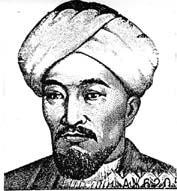 Әбу Насыр Мұхаммед әл-Фараби 870 жылы Отырар қаласының маңындағы қыпшақ тайпасынан шыққан жауынгердің киіз үйінде дүниеге келген. Жастайынан ғылымға қызықты, отырар кітапханасына баратын, трактаттарды көшіретін. Араб, парсы, латын тілдерін және санскритті үйренді. Әл-Фараби ақын және ғалым, математик, дәрігер, философ және музыканттың дарынын өзінде ұштастыра білді.Ұлы ойшыл және гуманист ретінде әл-Фараби ежелгі дәуір мен араб тілді орта ғасырлар арасындағы мәдени диалогты жүзеге асыруға үлкен үлес қосты. Негізгі идея барлық болмыстың және кез-келген жеке тіршіліктің біртұтас бастауы туралы тезис болды. Әл-Фарабидің ілімінде әлемнің бастапқы бірлігі идеясы немесе түпкі себеп ұғымы ерекше мәнге ие болады және жалпыға бірдей қарастырылады. Бұл оған әртүрлі мәдени дәстүрлер арасында түсінік табуға мүмкіндік берді."Әлеуметтік-экономикалық трактаттарда" [43] Әл-Фараби барлық мәдениеттердің, дәуірлер мен діндердің өкілдеріне жақын жалпыадамзаттық құндылықтарды бейнелеп, бақытқа жету үшін адамдар бірігіп, бірге әрекет ететін қоғамдық құрылымның идеалын ашты.Бірақ бақыт деген не және адамдар әрдайым өз бақыттарының не екенін дұрыс түсінеді ме? Ең алдымен, ұлы ойшыл барлық жағдайда шара қажет екенін айтады. Тіпті адамның мінезінің жақсы сапасы шамадан тыс көрінсе, қайғы-қасіретке әкелуі мүмкін. Мысалы, шамадан тыс батылдық ұқыпсыздыққа, шамадан тыс жомарттық ысырапшылдыққа, шамадан тыс сөз мылжыңдыққа және т.б. әкеледі.Әл-Фараби адамның табиғатын зерттей отырып, адамға ерік-жігердің үш түрі тән екенін байқайды:Бес сезім мүшелерінен (тамақ, сезім ләззаттары және т.б.) туындайтын тілектерді орындау еркі.Қиялдан туындайтын тілектерді орындау еркі (билік, әлеуметтік мәртебе және т.б.). Шынында да, біздің көп ақша табу, беделді жұмысқа ие болу және т.б., тілектеріміз, бұл бізге бақыт әкеледі деп елестетуден пайда болды. Бұл туралы ойлану қажет пе? Барлық бай адамдар бақытты ма? Билікке ие барлық адамдар бақытты ма? Шындықты қиялдан, шындықты жалғаннан ажыратып үйрену керек.Жоғары санадан туындайтын тілектерді, ойларды орындауға деген ұмтылыс (жақсы мінезге ие болу, өзін-өзі жетілдіру, жақсылық жасау, пайдалы мен зиянды ажырата білу, қоғамға қызмет ету және т.б.). Жоғары сана түпкі себептің болуынан туындайды.Ерік-жігердің алғашқы екі түрі негізсіз жануарда да болуы мүмкін. Үшінші ерік адамға ғана тән және шынайы еркін таңдау болып табылады. Бірақ әр адам ерік-жігердің бұл түрін қолдана бермейді."Егер адам ерік-жігердің барлық үш түріне ие болса, онда ол бақытқа ұмтыла алады, өйткені ол жақсылық пен жамандықты ажырата алады" [43]. Әл- Фарабидің айтуынша, шынайы бақыт-бұл абсолютті игілік, себебі бақыттың табиғатын тек жоғары сана ғана біле алады. Егер адам жоғары ақыл-ойдың дамуында баяу болса, онда бақыттың не екенін түсінбестен, ол уақытша жағымды нәрсеге ұмтылады. Мұндай адам қалаған нәрсесіне қол жеткізіп, біраз уақыттан кейін көңілі қалады да, жаңа тілек нысанын іздей бастайдыШынайы бақыттың не екенін-ерік-жігердің үшінші түрі дамыған адам ғана түсіне алатындығын ұғыну. Мұндай адам шынайы бақытты уақытша рахаттан ажырата алады, сондықтан ол өзі бақытқа кенеліп, басқаларға бақытты болуға көмектеседі. Мұндай адам ізгі қаланың, әл-Фараби армандаған бақытты адамдар қаласының билеушісі бола алады.Бүкіл тіршіліктің біріңғай түпкі мән идеясы ұлы ғалымның білім мен тәрбиені түсіндіруге көзқарастарын анықтайды.Қазіргі түсіндіруде білім беру, ең алдымен, бір жағынан оқушылар, екінші жағынан мұғалімдер, яғни құнды мағынасы жоқ адамдар арасындағы қарым – қатынас. Әл-Фараби үшін ағарту ісі, білім беру және ғылыми зерттеулер барлық болмысты байланыстыратын әмбебап қатынас ретінде көрінеді, онда кемелді бастапқы біртұтастық, оқушы-адам үшін сөзсіз мұғалім ретінде әрекет етеді. Мұндай білім басты мақсатқа – адамды даналықтың, жақсылық пен үйлесімділіктің біртұтас өзегіне ұтымды түрде араластыру арқылы жетілдіруге бағытталған.Әл-Фараби түрлі діндердің өмір сүру құқығын мойындады. Бір түпнұсқа өзгермейді, бірақ оның адамдардың санасында көрінісі белгілі бір адамдардың әдет – ғұрыптарына, географиялық және тарихи ерекшеліктеріне байланысты: "Дін-бұл бір түпнұсқаның көрінісі немесе оның бейнелерінің адамдардың жан дүниесіндегі көрінісі" [44].Нағыз рухани ұстаз ретінде Әл-Фараби мәңгілік рухани-адамгершілік құндылықтардың негізгі мәні туралы жазып қана қоймай, өзі де осы құндылықтарғасәйкес өмір сүрді. Философ, ғалым, көптеген тілдердің білгірі, дәрігер, музыкант ол өте қарапайым өмір сүрді, кедей адамдарға көмектесті: оларды емдеді, қолында кетпенімен далада жұмыс істеді. Географ ретінде ол қолындағы асатаяғымен көп саяхаттады. Әл-Фараби құрметке де, байлыққа да құштар емес еді. Ол шынайы бақытты шығармашылықта, тақуалықта және адамзатқа қызмет етуде деп білді.Рефлексия мен ынтымақтастыққа шақыруБес сезім мүшелерінен (тамақ, сезім ләззаттары және т.б.) туындайтын тілектердіБақылауға арналған сұрақтар:Әл-Фараби еріктің қандай үш түрін ажыратты?Ойшыл «бақыт» дегенді қалай түсінді?Неліктен үш түрлі ерік берілген адам ғана бақыт таба алады?Жоғары	ақыл-ой	мен	еріктің	үшінші	түрін	дамытудан тартынатын адаммен не болады?Өз ортаңыздан ізгі қаланың билеушісі бола алатын адамдарды атаңыз.Топтық жұмыс:«Әл-Фараби ілімі аясында нағыз көшбасшы қандай қасиеттерге ие болуы керек?» деген сұрақты талқылаңыз.«Әл-Фараби өмірі, ілімінің бүгінгі жастар үшін маңызы» тақырыбына эссе жазу.Әмір Кейқауыстың «Қабуснамасынан» үзінділер [44]Бұл шығармада адамға қажетті қасиеттер мен ақыл-кеңестер берілген. "Қабуснама" XI ғасырдың жемісі болып табылады."Қабуснаманың" авторы Кейқаус Каспий теңізінің оңтүстік жағалауында мекендейтін Гилан ру-тайпасының феодал отбасында дүниеге келген. Ол 63 жасында "Қабуснаманы" өзінің ұлы Гиланшаһқа арнап жазады.Өзінің еңбегінде ол "Ей, перзентім, мен қартайдым, тәнімді күн сайын қуатсыздық жайлап келеді. Тірлікте мәңгі өлмейтіндердің бірі – кітап, оны құртып жіберетіндей құдіретті күш жоқ. Мен өзімнің білген ақыл-кеңесімді кітапқа жазғым келеді. Әрбір қиын істі жеңіп, соңғы ұрпақтарға үлгі болатындай жақсы атақ қалдыру үшін әрекет жасау жөнінде бірнеше әңгіме баяндаймын, сен ғибрат алғайсың, мен аталық парызымды өтейін, себебі менің дүниедегі жиған асыл заттарым – осы сөздерім".Дұрыс жол – ақиқатты дұрыс түсіну.Дұрыс шешім – ақиқатқа сәйкес өз өмірін өзгертуге бағытталған ерік- жігер.Дұрыс сөз – өтірік айтпау, біреуді босқа жамандамау, балағат сөз айтпау.Дұрыс тұрмыс қалпы – адал еңбек етуді әдетке айналдыру. Дұрыс күш жұмсау – құмарлықпен, жаман оймен күресу.Ғұламаның айтқан сөздерін қалай түсіндіңдер?Сендерге ата-аналарың дұрыс әрекет туралы қандай өсиеттер айтады?Сендер оларды қалай орындап жүрсіңдер? Мысалдар арқылы айтып беріңдер.Кабуснамадан(Үзінді)Дәулет ертелi-кеш келуi де, кетуi де мүмкiн, барлық жағдайдың алмасып және өзгерiп тұруына таңданба. Яғни шаттық кетiп, қайғы келсе; қайғы кетiп шаттық келсе, оған мән берме.Егер бiр iстi iстеп, өкiнiштi жағдайда болсаң, оны екiншi қайталама.Адам тiршiлiгi өмiр талабына сай болмаса, не үшiн ол өзiн тiрiмiн деп есептейдi?Халықтың қамы үшiн өз рақатынан айрылған адамды дұшпан деме.Өнерсiз	жанмен	дос	болма,	өйткенi	өнерсiз	адам	достыққа	да, дұшпандыққа да жарамас.Өзiн дана санаған наданнан түңiлiп, сақтанғын.Ащы да болса сөздiң ақиқатын айт.Наданның өзiне iстеген iсiн ақылды жан дұшпанына да iстемейдi.Әр адамның бiлiмi болғанымен ақылы болмаса, ол бiлiмi өзiне зиян келтiредi.Егер адам баласын тұрмыс ұстазы дана қылмаса, оған ешбiр дана ақыл үйретемiн деп әуреленбесiн, әуреленген жағдайда еңбегi зая кетедi.Егер дос-жарансыз қалғың келмесе, кiнәмшiл болма.Егер қайғысыз болғың келсе, қызғаншақ болма.Егер өзiңдi азаптан құтқарғың келсе, бiтпейтiн iске қол ұрма.Жақсылық жасауды ұмытпа.Істемеген iстi iстедiм де.Егер пердем жыртылмасын десең, бiреудiң пердесiн жыртпа.Егер ұзақ өкiнетiн жағдайдан сақтанғың келсе, көңiлiң ненi қаласа, соны iстеме.Егер зерек болғың келсе, жүзiңдi халық көзiмен көр.Егер қадiрлi болғың келсе, халықтың қадiрiн бiл.- Халық сенiң сөзiңе сай iс қылсын десең, сен өз сөзiңе сай iс қыл.Жомарттықты қаласаң, опасыз болма. Бiреуден аламын деп дәмеленбе.Егер	айыпсыздар	қатарында	болғың	келсе,	жеке	басының	қамын ойлайтын нәпсiнiң құлы болма.Егер халықтың жақсысы болғың келсе олардан еш нәрсенi аяма.Рефлексия мен ынтымақтастыққа шақыру: Өзін-өзі бақылауға арналған сұрақтар:Мәтіндегі «Наданның өзiне iстеген iсiн ақылды жан дұшпанына да iстемейдi» деген ойдың мағынасын қалай түсінесің?Мәтіндегі «Әр адамның бiлiмi болғанымен ақылы болмаса, ол бiлiмi өзiне зиян келтiредi» деген ойдағы «ақыл» дегенді қалай түсіндірер едің?Топтық жұмыс:Мәтіндегі «Егер қайғысыз болғың келсе, қызғаншақ болма» деген жолды «ішкі тыныштықпен» байланыстыр. Мұндай (қызғаншақ) адамға ішкі тыныштық табу үшін қандай кеңес берер едің?Мәтіндегі «Егер пердем жыртылмасын десең, бiреудiң пердесiн жыртпа» деген ойды қалай түсінесің?Мен қандай боламын?Құс ұясын бұзбаймын, Бүлдірмеймін жейдемді. Қабырғаны сызбаймын, Жинап қоям бөлмемді.Бос шимайлап, шатпақтап, Дәптерді де жыртпаймын. Бір күн болмай сатпақтап, Киімімді де құртпаймын. Апамызды сыйлайық, Үйдің ішін жинайық.Бұрынғыдай егесіп, Ерегесіп тұрмайық. Қалмау үшін керісіп, Кел алайық келісіп, Атқарайық үйдегі,Жұмысты тең бөлісіп. Кел, самаурын қайнатып, Дастарханды жайнатып. Отырайық бөлмеде, Бөпемізді ойнатып.Гүлдерді де суарып, Еденді де жуайық. Келген кезде жұмыстан, Қалсын апам қуанып.Сыйлап сәлем беремін, Көршілерді көргенде. Ізетті де білемін,Үйге қонақ келгенде. Әдепсіз деп сөкпесін, Анама айтып өкпесін.Рефлексия мен ынтымақтастыққа шақыру:Өзін-өзі бақылауға арналған сұрақтар:Сыйлап сәлем бергендігі, ізеттілік көрсеткендігі, істеген істеріне мақтанып ақы сұрамайтындығы адамның қандай әрекеттерін сипаттайды?Ізеттілік, сыйластық, әдептілік қасиеттері сендердің бойларыңда байқала ма?Топтық жұмыс:Риясыз сүйіспеншілікпен істеген істерің туралы айтып беріңдер.Юсуф Баласагуни XI ғасырдың бірінші жартыжылдығында Юсуф Баласагуни (XІ ғ.)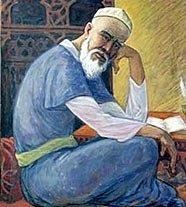 Шығыс Ренессанс дәуірінің көрнекті түркі ойшылы Юсуф Баласағұни өзінің атақты "Құтадғу біліг" кітабында адамның шынайы бақытын іздеу тақырыбын жалғастырады. Бұл ежелгі түркілердің тілінде жазылған және толығымен бізге жеткен алғашқы шығарма, және басқаша "бақытты болу ғылымы" деп аталады [45]. Қарапайым адамға түсінікті, поэтикалық түрде Юсуф Баласағұн Сократ, Платон, Аристотель, Конфуций, Сенека, Әл-Фараби секілді ғұламалардың идеяларды ұсынады. Адамның бақыты байлық пен құрметке байланысты емес: "байлық тұзды су сияқты: біз қанша ішсек те шөліміз қанбайды" [46] немесе "байлық сені өз шеңберіне кіргізіп, өрмекші секілді орап алады да, білім саған жол таба алмайды: ол торды жарып өте алмайды". Ал сонда бақыт неде? Оның жауабы кітапта берілген нұсқаулар болды. Ең алдымен, адамның рухани-адамгершілік табиғаты туралы білімқажет: "Жаратушымыз адамға жер бетіндегі барлық тіршіліктің ең биігі болсын деп сөз берді. Бізге білім алу үшін, игі істер жасау үшін сана берді. Құдай бізге ар-ождан берді, бізге ұят берді ... " [46].Рухани-адамгершілік білім адамға жағымсыз ойлар мен сезімдерді тоқтатуға мүмкіндік береді: "жаман тілектерді тоқтату үшін білім түріндегі жүген қажет. Ақыл – қиын сағатта бізді құзға құлаудан ұстап тұрған арқан" [46].Айтылған сөз үлкен күшке ие және ол адамның тағдырын анықтайды: Өз бақытыңа жау болмасаң, ешкімге жаман айтпа". Сен мына дүниеде тек жақсы сөзбен және жақсы іспен есте қаласың. Сен өзің өліп, тозаңға айналасың, ал сенің сөздерің адамдар арасында өмір сүреді " [47].Адам игі іс жасаған кезде ғана бақытты бола алады: "Енді мен басқа туралы айтқым келеді: біз жақсылықты жақсылықпен қайтарумыз керек. Тек адамгершілік – ежелден бері де, қазір де адамдықтың белгісі. Егер сен солай етсең, сен данагөй және сенің әкеңнің текті болғаны" [47].Шынайы бақытты іздейтін адам өзгермелі әлемнің ләззатына байланбауы керек. Өмір өткінші, мұны түсінуші, парасатты адам жақсылық жасауға ұмтылуы керек: "өмір – бұл белгілі бір мерзімге берілген құндылық, жақсылық жаса және жақсылық ал. Қане тұр, күшің барда жақсылық жаса, бәріміздің қабірде жатарымызды ұмытпа [47]. Баласағұнидің "Кутадгу билиг" шығармасында баяндалған берекелі білімі аспаннан шабыт алып, көрегенділік арқылы қалыптасқан және өзінің өмірлік тәжірибесінде сыналған: "Жаратушының атымен басталған еңбегімді соңына дейін жеткізуге күш бер. Мен қараңғылықта өмір тұрдым - Сен менің қараңғы өміріме жарық бердің, мен қамауда болдым-Сен есікті аштың" [48].Рефлексия мен ынтымақтастыққа шақыру: Өзін-өзі бақылауға арналған сұрақтар:Ю. Баласағұнидің нені ең үлкен күнә деп санады?Неліктен	Ю.	Баласағұни	өмірді	керуен	-	сараймен салыстырды?Ю. Баласағұни қандай мәңгілік құндылықтарды атап өтті?Неліктен	Ю.	Баласағұни	өзінің	кітабын	"Бақыт беретін білім" деп атады деп ойлайсыз?Топтық жұмыс:Ю. Баласағұнидың "Бақыт беретін білім" атты еңбегін оқу.Кітаптан ұнаған бірнеше ой-толғауларды жаттау. 3.Топта	сұрақ	талқылау:	Ю.Баласағұнидің	"Кутадгубилиг" шығармасындағы адал басқару және шынайы көшбасшылық идеялары және олардың қазіргі өмір үшін маңызы.4.Топта сұрақ талқылау: Ю. Баласағұни мен әл-Фарабидің бақыт пен көшбасшылық туралы ортақ не жазды?Ахмет Яссауи (XII век) адналық кітабыАхмет Яссауи (XII век)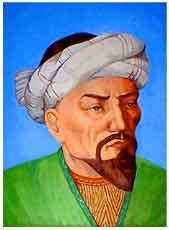 Көрнекті	ақын,	түркітілдес отбасынан шыққан, белгілі ойшыл, сопылықтың негізін қалаушылардың бірі, рухани ұстаз. Ол ортағасырлық Испиджаб (Сайрам) қаласында дүниеге келген, кейіннен тұрғылықты жерін өзгертіп, Яссы (Түркістан) қаласына көшкен.XII ғасырдың ұлы ойшылы Қожа Ахмет Ясауидің ілімі қазақтардың дүниетанымын қалыптастыруға үлкен әсер етті. Өз көзқарасы бойынша ол сопы болды. Сопылықты тану теориясындағы басты орынды-шындықты тану алады.Мұхаммед пайғамбар 63 жыл өмір сүргені белгілі. Сондықтан Ахмет Яссауи пайғамбардан ұзақ өмір сүруді үлкен күнә деп санады. Қалған өмірін (және аңыз бойынша, ол 120 жыл өмір сүрді) ол өз еркімен жер астында, арнайы салынған хилветте – жер асты бөлмесінде, күн, аспан, адамдарды көрмей өткізді. Бұл туралы ақын өз кітабында жазады:Қожа Ахмет Яссауидің "Диуани хикмет" (нақыл сөздер кітабы немесе Даналық кітабы) поэтикалық шығармасында даналық пен шындықтың дәндері, жақсылық пен жамандық, әділеттілік пен қатыгездік, білім мен надандық туралы ойлар көрініс тапты.Бұл қазақ поэзиясының бастауының бірі болып табылатын ғибратты өлеңдер жинағы. Ахмет Яссауидің "Диуани хикметі" - адамды адамгершілікке, өнегелікке жетелейтін бағдарлама. Кітаптың басты идеясы-адамның өзін-өзі тануы, өзін-өзі жетілдіруі, өзін-өзі тазартуы.Оның философиялық ұстанымы - азға қанағат ету, жетілмеген әлемнің "азғындығына, арбауына берілмеу". Ахмет Яссауи адамның руханилығын, адамгершілік мінез-құлқын және оның қоғамдағы орнын ойының, ішкі әлемінің тазалығымен өлшеді. Рухани және адамгершілігі бар адам болу, мінсіз мінездің ерекшеліктерін тәрбиелеу, автордың пікірінше, оның әділдігіне, әдептілігіне, ар-ожданына байланысты. Бұның өзі "имандылық" болып табылады."Имандылықтың" адам бойындағы ең басты сипаты – мейірімділік, сыпайылық, басқаларға қамқорлық жасау, жанашырлық:Қайда болсаң да, кішіпейіл, сыпайы бол, Кедейді көрсең, қазынаңмен бөліс.Сопылық философияның басты сипатының бірі-ұстамдылыққа шақыру, бар нәрсеге қанағат ете алу. "Даналық кітабы" адамның ішкі әлемін жағымсыз ойлардан, жаман пиғылдан таза болуды талап етеді, таза және адал болуға шақырады. Сопылық дүниетанымда адамгершілік, ең алдымен, өзіңді емес, басқалар туралы ойлауды, бүкіл қоғамға қамқорлық жасауды және қоғам үшін жанқиярлықты көрсетуді білдіреді."Мират-ул-Кулубтың" негізгі идеясы – оқырманға кемелділікке, адам жанының (рухының) тазалығына қол жеткізу үшін қажетті жағдайлар мен қағидаттарды түсіндіру. Адамның руханият тұрғысынан жетілуі оның "жанының айнасында", яғни жанның тазалығында, мінез-құлқының әр әрекетінде көрінуі керек.Осылайша, Ахмед Яссауи өмір бойы көшпенділерге жарық әкелуге тырысты. Ол өмірінің барлық жылдарын көшпенділерге рухани даналық пен мәдениет беруге арнады. Дана адам ретінде ол өмірді оның барлық кейпінде түсінді: сыртқы - ойшыл ретінде де, ішкі - жоғары рухани әлеммен байланысы бар рухани тұлға ретінде.Рефлексия мен ынтымақтастыққа шақыру: Өзін-өзі бақылауға арналған сұрақтар:Сопылық теориясын танудағы басты шарт не болып табылады?Қандай кітапті адамды адамгершілікке, өнегелікке жетелейтін бағдарлама деп атады. Неліктен?"Диуани хикмет" кітабының басты идеясы неде?Яссауи	іліміне	сәйкес	адамның	рухани-адамгершілігінің	қалыптасуы	неге байланысты болды?Адамның "имандылығы" қалай көрінеді?Яссауидің философиялық ұстанымы қандай?Автор адамның "ұстамдылық" қасиетін қалай түсінді?Топтық жұмыс:"Диуани хикмет" кітабын оқып, талдау?	Кітаптың мазмұны бойынша "ақиқат" түсінігін сипаттаңыз.Қожа Ахмет Яссауи шығармашылығындағы рухани- адамгершілік тәрбие мәселелерінің өзектілігін негіздеубойынша зерттеу жобасын дайындау."Ар-ұятты болу (иманды болу)" тақырыбында шығарма жазу.Шоқан Уәлиханов (1835-1865)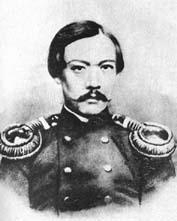 Адамның мінсіз мінезінің қалыптасуы неге байланысты, оның адамгершілігінің көзі қайда? Бұл сұрақтар көптеген ойшылдарды алаңдатты. Бұл туралы Шығыс философтары мен ағартушылары ойланды. Өткен ойшылдардың әрқайсысы өз жолымен ақиқатқа жақындады, олардың барлығын бір мақсат біріктірді – адамның мінезін жетілдіруге ықпал ету, бақытқа жету жолын көрсету. Олардың барлығын ақиқат пен бақыт туралы түсінік адамның рухани жетілуінің негізі ретінде түсіну пайымы біріктірді.Олардың қатарына көрнекті ағартушы – демократ, ірі ғалым, қажымас саяхатшы, этнограф және тамаша фольклоршы Шоқан Уәлиханов жатады.Шоқан тұлғасының ең қарқынды рухани қалыптасу жылдары Омбы кадет корпусындағы оқумен байланысты болды [48].Кадет корпусының өзінде ол саяхатшы болуды, "әлемге белгісіз Азияны ашу" үшін экспедиция ұйымдастыруды армандады. Ол қазақтардың тұрмысы мен өмір салтын зороастрлық шаманизм табиғатын зерттеу арқылы, қазақтардан өзінің айнымас құндылығын жоғалтпаған әлем, адамдар және өздерінің алдында жауапкершілікті талап еткен наным-сенімдер арқылы сипаттаған. Шоқан Уәлихановтың пікірінше қазақтарда зороастризмнен қалған, отқа, күнге, аспан мен аспан денелеріне сыйыну, ата-бабаларға табыну, көшпелілер өмірінің жекелеген аспектілерінің қамқоршы құдайларын тану секілді тиісті әрекеттер мен тыйымдардың коды «мінсіз тұтастықта» сақталған. Ол сонымен қатар Көшпенділер ғасырлар бойы өмір сүрген зороастризмдегі принциптің мәнін ашты: "ақиқат-ең жақсы игілік".Шындықты "ең жақсы игілік ретінде" түсіне отырып, ол адам өмірінің мәні мәселесін қарастырды. Адам өмірінің мәнін шешудегі ең басты дүние ретінде оның бақытқа деген құқығын қарастырады. Ол белгілі бір адамның жеке бақытын жалпы адамзаттық бақытпен байланыстырды, халыққа, бүкіладамзатқа қызмет етуді көрді, сондықтан ол "қоғамдық игілікті" "ең жақсы игілік" деп санады. Дәлірек айтқанда, оның досы Григорий Потанин: "өз халқының болашағына қызмет ету оның арманы болды. Ол, ең алдымен, қырғыз халқын, содан кейін Сібірді, содан кейін Ресейді, содан кейін бүкіл адамзатты жақсы көретінін айтты; Орталық Азиядағы текті адамдардың кунгурлар сияқты сыйға беруге ұнататын, бір-біріне қойылған сандықтардай бір махаббаты екінші махабббатына ұласатын". Шоқан Уәлиханов руханилықтың қалыптасуы Отанға деген сүйіспеншілік тәрбиесінсіз, өз елінің тарихын, халықтың дәстүрлерін білмей мүмкін емес деп есептеді. Оның пікірінше, көп нәрсе адамды туылған және өскен жерімен байланыстырады. Туған жер, оның адамдары, табиғаты-мұның бәрі адам тағдырының бір бөлігіне айналады.Ш. Уәлихановтың асқан кең қарым-қатынас ортасы болды, адамдармен оңай тіл табысатын. Ол достықта адалдықты, қарым – қатынаста- шынайылықты сақтады. Ол кең және ашық жанды адам ретінде сипатталды. Ф.М. Достоевский Шоқанға жазған хаттарында: "сіз еуропалық тұрғыдан білім алған алғашқы қазақсыз" - деп жазды. Тағдыр сізді онымен қоса керемет адам етіп, жан мен жүректі берді". Кадет корпусында өткен жылдарды еске түсіре отырып, Григорий Потанин былай деп жазады: "бүкіл эскадрон оған ар-намыс мәселелерінде ерекше маңызды және мұқият істерде кеңес сұрай бастады. Ол секілді ешкім де дауласушыларға төрелік етіп, дұрыс кеңес бере алмады "[Мұқанов С. Дала достары. Алматы, 1979]. Осылайша Шоқан Уәлиханов әрдайым "кез келген жағдайда адам болып қалу" қағидасын ұстанды, іс- әрекеттерінде ол өзінің табиғатына жүгінді. Ол қоршаған әлемді, болмыстың мәнін білу адамзатты өткен өмірдің негізгі қағидаларының ақиқатын саналы түрде түсінуге жетелейді, ал шындықтың мәнін "жақсы ойға, жақсы сөзге және игі іске сәйкес өмір сүруде" деп санады.Рефлексия мен ынтымақтастыққа шақыру: Өзін-өзі бақылауға арналған сұраұқтар:Шоқан Уәлиханов үшін өмірдің басты әрекеті неде болды?Ол адамның рухани қалыптасуының мәнін қалай ашты?Ол әр адамның жеке бақытын қалай көрді?Шоқан адамзаттың өмір шындығын қалай түсінеді?Топтық жұмыс:Шоқан Уәлихановтың Орта Азия мен Шығыстың басқа да елдерінің тарихына, мәдениетіне арналған негізгі ғылыми жұмыстарына талдау жасау. Олардың мазмұнында Азия халықтарының рухани-адамгершілік қалыптасу идеяларын анықтау.Шоқан Уәлихановтың өмірі мен қызметі туралы, оның рухани адам ретіндегі қасиеттерін ашатын шағын көрініс дайындау.Шоқанның зороастризм мен шаманизм туралы еңбектерін талдағаннан кейін шындықты "ең жақсы игілік" деп түсінуіне сипаттама беру.Ыбырай Алтынсариннің ізгі мектебіЫбрай Алтынсарин (1841-1889)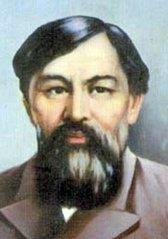 Қазақтың аса көрнекті ағартушысы, педагог-гуманисті, қоғам қайраткері, ХІХ ғасырдың екінші жартысындағы ақын-әдебиетшісі Ыбырай Алтынсарин (1841-1889), Қазақстандағы алғашқы орыс-қазақ зайырлы мектебінің негізін қалаушы, орыс графикасына негізделген әліпбиді жасаушы Ыбырай Алтынсарин 1845 жылы 1 қарашада Торғай облысында дүниеге келген.Ойшыл, педагог ретінде Ы.Алтынсарин адамның қоршаған әлемге қатысты танымдық қабілеті бар екенін түсінді. "Қандай күш барлық әлемді қозғалысқа келтіреді, неге бұл әлем сондай әсем әрі үйлесімді?" - деген сұрақтарды түсіндіру үшін ол өлең мен қысқа әңгімелер түрінде қол жетімді баяндау түрін таңдады. Олардың ішіндегі ең танымалы - " Кел балалар оқылық!». Кеңес заманында бұл өлеңнен жоғары рухани принциппен байланысты кейбір жолдары алынып тасталды. Бұл әдістемелік нұсқаулықта біз бұл өлеңнен үзінді келтіреміз, өйткені автор мұнда адамгершілік білімнің зияткерлік білімнен шамалы алда болу керектігінің маңыздылығын жазды.Кел, балалар, оқылық!Бір құдайға сыйынып, Кел, балалар, оқылық, Оқығанды көңілге Ықыласпен тоқылық! Істің болар қайыры, Бастасаңыз Аллалап, Оқымаған жүреді Қараңғыны қармалап.Кел, балалар, оқылық, Оқығанды көңілге Ықыласпен тоқылық!Оқысаңыз, балалар, Шамнан шырақ жағылар. Тілегенің алдыңнан, Іздемей-ақ табылар.Кел, балалар, оқылық, Оқығанды көңілге Ықыласпен тоқылық!Алтынсарин Коменскийдің педагогикалық идеяларын ұстанды, ол адамгершілік қасиеттерді игеру ерте жастан басталуы керек деп санады [49].Коменскийдің пікірінше, "бізді күшті және жомарт ететін даналықты зерттеу" арқылы шындықты тану-бұл мектептің тікелей міндеті. Оның идеясына сәйкес, Алтынсарин "істің бастапқыда дұрыс жоспарлануы оның шығатын нәтижесіне де тікелей әсер ететінін түсінді" [50]. Ол адамдардың іс- әрекеттері мен мінез-құлқы басқаларға үлгі болуы керек, басқаша айтқанда, олар адал, әділ, қоғамға қызмет етуі керек деп мәлімдеді. Сондықтан Ы.Алтынсарин өз өмірінің мәні мен өз халқының өмірі туралы жиі ойланатын. Ол мақсатсыз, тек өзі үшін ғана емес, қоғам үшін де пайдалы өмір сүруге тырысты. Өмірінің мәнін анықтай отырып, ол "танымды" іздейді, "отандастарына жақсылық жасауды" мақсат етеді, бүкіл өмірін халықты ағарту ісіне арнайды, олардың адамгершілігіне де әсер етуге тырысады.Ол адамға, оның тағдырына деген көзқарасын поэтикалық түрде- нұсқаулар, кеңестер және т.б. түрінде білдіреді, онда адам өмірінің мәні терең ашылады. Олардың бірінде ол былай мәлімдейді:Жаман адамжақсы кеңес алмас. Жаман адам тек ақымақ сөйлер.Бұл қайырымсыз қасиет мойындауға келмесҚысқа өмір пайдасыз. Түстей болып өтер.Ыбырай Алтынсарин жастайынан еңбексүйгіш, басқаларға оқытқанды және үйреткенді ұнататын, мысалы, Орынбордағы орыс-қазақ мектебінде оқып жүргенде ол үлкен білімқұмарлық танытып, 1857 жылы оны үздік бітірген. Ресейдегі оқу жылдары оны жерлестерінің жағдайын жақсарту, оларды білімге, еңбекке баулу туралы тереңірек ойлануға мәжбүр етті. Өз ойларында ол адамның денесі, жүрегі мен ақыл-ойы еңбекті қажет ететінін түсінді, ол бұлеңбекті адамға ең қол жетімді және оның жалғыз лайықты бақыты деп есептеді. Сондықтан оның көптеген әңгімелері адамның бойында "еңбекқорлық" сияқты қасиеттерді тәрбиелеуге арналды. Оның әңгімелерінің кейіпкерлері тек еңбек арқылы ғана бақытқа қол жеткізеді, еңбек арқылы үлкен адамгершілік қанағат алады [50, 157Б].Білімнің пайдасыБір қарт темір ұстасы күндіз-түні демалмай жұмыс істейтін. Оның қасында бай Браун тұрды, оның ұлы ойнап, көңіл көтеру үшін күн сайын темір ұстасына барып, оның темірді қалай соғатынын көретін.Бірде Темірші байбатшаның баласына айтады:- Мырза, құр қарап тұрғанша, шеге қағып үйренгенің жақсы болар еді. Кім білсін, мүмкін бір күні саған бұл кәсіптің де білімі керек болып қалар.Бала күн сайын істер ісі болмағандықтан, қызық үшін шеге қағып, біраз уақыттан соң оны соғып үйренді. Араға көп жылдар салып, елге жаулар шабуыл жасайды. Браунның барлық мүлкі тоналып, әйелі және балаларымен бірге қашуға мәжбүр болады. Олар бір қалада тамақ пен киім жетіспей сенделіп жүрген кезде, қала басшысы әскерге көп етік қажет, ал жақын қалаларда етік шегелерінің қоры таусылды, сондықтан оларды соғып шығаруға бұйрық береді. Бала кезінде шеге қағып үйренген Браун сол мемлекетке өзін аяқкиім шебері деп жариялады:Егер көп мөлшерде етік шегелері қажет болса, мен олардың барлығын жасауға аламын. Аяқ киімшілер Браун жасаған шегелерді көріп, ұнатты. Осылайша Браун барлық аяқкиім шегелерін жасап, көп ақша тапты және жұртттың айтуы бойынша өмірінің соңына дейін ештеңеден таршылық көрмепті.Рефлексия мен ынтымақтастыққа шақыру:Бақылау сұрақтары:Бай Браунның ұлы бос уақытында қалай көңіл көтерді?Бала неге үйренді?Неліктен балаға өмірде алған шеберлігі пайдалы болды?Топтық жұмыс:Қалай	ойлайсыз,	баланы	кәсібі	бақытты	етті	ме? Неліктен?Ы.Алтынсариннің әңгімелері негізінен халық даналығының болуымен сипатталады. Ы.Алтынсарин "Байлық" әңгімесінде былай деп жазады: "Әкесіөлер алдында ұлын шақырып, былай дейді: "мен жер астында сансыз байлықты жасырдым, егер оны қазып алсаң, онда ешқашан аш болмайсың. Әкесін жерлеп, ұлы күні бойы жер асты қазынасын іздеп, жер қазады. Алайда оның бұл ісі сәтсіз аяқталады. Ақылды ақсақал (данышпан қарт) ұлына әкесінің еркін дұрыс түсінбегендігін айтады. Ал әкесінің сөздерінің мағынасы, - дейді данагөй, - байлық деп ол саған мұраға қалдырған жер телімін білдірді. Ол саған егер сен жерді өңдеуде жалқау болмасаң, уақытылы егіп, тазалап тұрсаң, ешқашан кедей болмайсың, үлкен байлыққа ие боласың деп айтқысы келді. Байлық-жер мен еңбекте " [50].Осылайша, Ы.Алтынсаринмен шебер қолданылған халық даналығы, өскелең ұрпақты тәрбиелеудің әдісі ретінде әрекет етеді. Тіпті ежелгі грек философы Демокриттің өзі (б. з.д. 460-370 жж.) "ләззат алудағы қанағатшылдық пен ырғақты өмірдің арқасында [51], адам нағыз бақытты түсінетін алаңсыз күйге жетті" - деп айтты.Аристотель (б.з. д. 384-322 ж. ж.), өз кезегінде, "бірқалыпты әрекет ететін адам ұстамды болады және мұндай іс-әрекеттерсіз, ешкімнің ойына жақсы адам болу келмесін" деп есептеді [52].Ұстамдылық қағидасы, сондай-ақ Абу Наср әл-Фарабимен де айтылып өтті (870-950). Аристотель сияқты, Әл-Фараби "жақсылық болып есептелетін іс- әрекеттер, екі шектің ортасында орналасқан, екеуі де жаман, біреуі артық, екіншісі – кемшілік" деп санады. Дәл осылай, ізгілік - бұл екі күйдің ортасында орналасқан көңіл -күй мен қасиеттер, олардың екеуі де жаман: бірі - артық, екіншісі - жетіспеушілік" [53].Ұстамдылық туралы қазақ ауыз әдебиетінде көп айтылады. "Қанағаттылық" ежелден қазақтарда ізгілік ретінде құрметке ие болған. "Шамадан тыс нәрсенің бәрі – зұлымдық" деген қағиданы алға тартқан Абай, ұстамдылықта адамның оң сапасын көрді [54]. Ыбырай Алтынсарин өзінің әңгімелеріндегі ұстамдылықты адамды бақытқа жетелейтін қасиет ретінде қарастырады.Ыбырай Алтынсариннің өмірлік ұраны-қалыпты өмір салтын ұстану және өз халқына пайдасын тигізуге ұмтылу болды. Сондықтан, ол қысқа мерзім ішінде білім беру инспекторы болып жұмыс істей отырып, өзінің баюы, мансабы туралы ойламай, мүмкіндігінше көп мектеп ашуға тырысты. Алтынсарин Қазақстанда әйелдер білімін ұйымдастырудың басталуына көп еңбек сіңірді. Оның қолдауымен Ырғызда қыздар мектебі, 1891 жылы Торғайда, 1893 жылы Қостанайда және 1896 жылы Ақтөбеде интернаты бар әйелдер училищесі ашылды. Жалпы саны бойынша Алтынсарин төрт екі сыныпты Орталық "орыс-қырғыз" училищесін, бір қолөнер училищесін, бір әйелдер училищесін, бес болыстық училищені, орыс балаларына арналған екі училищені ашты, сондай-ақ 1884 жылы Алтынсарин Қостанай қаласындағы алғашқы екі сыныптық орыс-қазақ мектебін ашты. Еңбекке деген құрмет, халыққа қызмет ету, өз ісіне деген сүйіспеншілік оның өмірінде, сондай-ақ әңгімелерінде ерекше көрінді. Ағарту жүйесін жақсарту туралы оның әр жаңаойы нақты сөздер мен іс-әрекеттермен қолдау тапты. Бұл оның "жомарт адам" әңгімесінде сипаттайтын шынайы көшбасшы ретіндегі қасиеттерін көрсетті.Рефлексия мен ынтымақтастыққа шақыру: Бақылауға арналған сұрақтар:Неліктен рухани адамның қолында білім ерекше құндылыққаие болуы мүмкін?Алтынсарин	адамның	мінез-құлқындағы ұстамдылықты қалай түсінеді?Алтынсарин бойынша адам бақытының мәні неде?Неліктен	Алтынсарин	ұтымды	қолданылған	халық	даналығын тәрбиелеу әдісі деп санайды?Алтынсарин оны ағарту ісінде шынай көшбасшысы ретінде көрсеткен қандай қасиеттерге ие болды?рухани сабақ алу.Топтық жұмыс:Алтынсарин туралы ұлы қазақ педагог-гуманисті ретінде хабарлама дайындау."Алтынсариннің	шығармашылығында	не шабыттандырады" тақырыбына эссе жазу.Алтынсариннің	әңгімелерінің	бірін	оқып,	оданЫбырай Алтынсарин туралы замандастарының естеліктерінен оның мінезінің ашық жарқын, тау бұлағы сияқты таза ойлы адам ретіндегі сипаттамасын табу.Абай	Құнанбаевтың	ізгілік	туралы	ойлары	мен	педагогикалық көзқарастарыАбай Құнанбайұлы (1845-1904)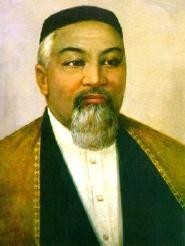 Ұлы қазақ ойшылы үшін ар-ождан мәселесі қай жағынан болмасын бірінші орынға шығып, басты тақырыпқа айналды. Ар-ождан құбылысын түсіну үшін оның қарама-қарсы бөлігі – ар-намыссыздықты қарастырған жөн. Абай арсыздықтың екі түрін ажыратады: пысықтық және надандық. Пысық ақылды, білімді, тапқыр бола алады, мемлекет пен қоғамның заңдарын жақсы біледі және қолдана алады, бірақ табыс мен пайдакүнемдік үшін ол ар-ождан, достық, махаббаттан сезімдерінен аттап кетуге дайын. Надан, пысық секілді ар- ожданның дауысын тыңдамайды, сонымен қатар оның ойында тіпті қарапайым білім де жоқ және ол өз қалауын қанағаттандыру үшін бәріне дайын.Абайдың идеялары бүгінгі күні бұрынғыдан да өзекті, өйткені нарықтық жүйе пысықтық мен надандықтардың өркендеуіне ықпал етеді. Әрине, бай болуға және ақша табуға деген ұмтылыс жаман емес, бірақ көбінесе есептеу мен пайда табу жолында шынайы рухани қазынаны жоғалту қаупі бар – ар- ождан, сондықтан қазіргі білім оның негізін "ар-ождан туралы ғылым" құрайтын рухани-адамгершілік тәрбиемен байытылу керек, . Абай мен Шакәрімнің дүниетанымындағы ар-ождан пайымына ой жүгірте отырып, Ғ. Есім: "ар – ождан-онтология ұғымы, адамның ішкі құпиясы, бізге бағынбайды",- деп жазады [55].Адам болмысы туралы ой жүгірте отырып, Абай "адам табиғатынан дене мен жанға ие" деп атап өтеді [55].Дененің қажеттіліктерімен өмір сүретін адамның жануардан айырмашылығы аз, тек жүректен шыққан ұмтылыс – өзін-өзі түсінуге деген ұмтылыс, жақсылық жасауға және жамандықтан аулақ болуға деген ұмтылыс адамды нағыз адам етеді: "егер сіз тірі болсаңыз, бірақ жаныңыз өлі болса, ақыл сөздері сіздің санаңызға жетпейді. Осындай халде болып, өзіңді тіріге санама "[56].Мәңгілік жалпыадамзаттық құндылықтар: ар-ождан, махаббат, шындық, жақсылық-адамның ішкі болмысының құбылысының мәні, олардың адам жүрегіндегі қайнар көзі: "жүрегіңе қара және ол жерден інжу-маржандарды тауып, оны жақсылап сақта, тастама!"[57].Абай үшін таным, ақыл-ой қызметіне негізделеді, оның үстіне ой толғандыратын сана махаббатқа толы және пайдакүнемдіктен таза болуы тиіс: "адамның махаббаты оның ақыл – ойынан, адамгершілігінен, білімінен ажырағысыз" [57].Абай бойынша, ақиқатты тану-бұл өз өмірінің мәнін түсіну, адамның болмысы мен Құдайдың болмысы арасындағы байланысты түсіну. "Ақиқатқа жетіп, - деп жазады Абай, - одан өлім қаупі кезінде де шегінбе" [Абай Құнанбаев. Қара сөздер. – Алматы: Жазушы, 1970 .] Абайдың түсінігінде Алла- бұл ақиқат, өйткені бәрі өзгереді, тек ақиқат өзгермейді, ол абсолютті. Бірақ Абайдың ойлары ортодоксалдық мұсылмандықтың шеңберінен шығады. Алланы тануда ол, ең алдымен, жалпыадамзаттық, гуманистік мәселелердің шешімін қарастырады. Құдай Абай үшін жаратушы ғана емес, ең алдымен жалпыадамзаттық идеал, эталон, жоғары адамгершілік құндылық. Абай үшінАлланың танымы адами қасиеттерді жетілдіру болып табылады: "Өзіңе сен! Сенің тірегің де, бақытың да – бұл тек ажырамас ақыл мен еңбек" [57].Абай мен Шәкәрім барлық діндердің бейбіт қатар өмір сүруін армандап, мұсылмандықты түсіндіруге жалпыадамзаттық тұрғыдан қарады. Мысалы, ұлы Абай қырық бесінші қара сөзінде барлық діндерді бірдей көретінін және діни сеніміне қарамастан, ол әрбір адамның мәні болып табылатынын айтады: "Аллаһ Тағаланың бар екендігінің ең негізді дәлелі көптеген мыңжылдықтар бойы әртүрлі тілдерде адамдардың сол бір нәрсені айтуында: ұлы және мінсіз Жаратушы туралы. Діннің қанша түрі болса да, олардың барлығы әділеттілік пен махаббат Алла Тағалаға тән деп санайды... адамның мәнін махаббат, әділеттілік пен шынайылық құрайды. Адамдар бұл бастамаларсыз өмір сүре алмайды" [58].Рефлексия мен ынтымақтастыққа шақыру: Өзін-өзі бақылауға арналған сұрақтар:Абай ар-ұжданнің мәнін қалай түсінеді?Абай адамның мәнін қалай түсінеді?Абай мәңгілік ақиқатты қалай түсінеді?Абай әртүрлі діндерге қалай қарады?Топтық жұмыс:Топтық жұмыс. Абай ілімінің өзектілігін талқылаңыз және қазіргі өмірдегі Абай сөздерінің бірін сахналаңыз.Абай Құнанбаевтың "Қара сөздерін" оқу."Абай шығармаларындағы ғаламның Мәңгілік құпиясы (тылсым) идеясы", "Абай шығармаларындағы мәңгілікпен уақытты ажырату идеясы", "Абай шығармаларындағы тәндік және рухани махаббат айырмашылығы идеясы", "Абай шығармаларындағы мәңгілік ақиқат идеясы" тақырыптарының біріне 5-минуттық хабарлама дайындау.Шәкәрім	мен	Мәшһүр-Жүсіп	Көпейұлының	философиялық өлеңдерінің мазмұнындағы гуманистік мәселелерШәкәрім Құдайбердіұлы (1858 -1931)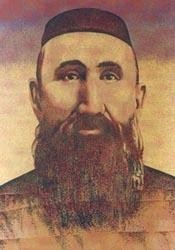 А.И. АхметоваШәкәрім Құдайбердіұлы Абайдың ізбасары, ойшыл, ғалым-тарихшы, ақын қазіргі Шығыс Қазақстан облысының Абай ауданындағы Шыңғыстау бөктерінде 1858 жылы шілденің 11-де дүниеге келген. 7 жасында жетім қалсада ол жетімдік тауқыметін тарта қоймаған. Шәкәрімнің жасөспірімдік шағының атасы Құнанбайдың ауылында, өнер, ғылым мен білім, тәрбиені құрметтейтін ортада уайымсыз өтті. Шәкәрімнің шынайы рухани ұстазы Абай болды. 14-15 жасында Абайдың ықпалымен ол өлең жаза бастады да, «Жастарға» деген өлеңінде былай дейді:Кел жастар, біз бір түрлі жол табалық, Өшпес өмір, таусылмас мал берерлік.Бір білімді данышпан жан табалық, Ал енді олай болса, кімді алалық, Қазақта қай жақсы бар көз саларлық?Шын іздесек - табармыз шыны ғалым, Жалыналық Абайға, жүр, баралық.Абайдың шығармашылығын тереңінен зерттеген Шәкәрім оның тұжырымдамалық идеяларын қабылдап, «Ар ілімі» ұғымын ендіреді. Ар ілімі – рухани тазалық жолы. Осы ілімнің мақсаты – ішкі тазалыққа жету арқылы Ақиқатты тануға жол  ашу. Шәкәрім ұжданның көрінуін былай сипаттайды:«Мен сол ұждан қайдан шығып тұр десем, оған жауап жоқ сияқты. Меніңше, ұждан – жанның тілегі. Неге десеңіз, жан тіпті жоғалмайтын, бұзылмайтын нәрсе, барған сайын жоғарылайтын нәрсе, сондықтан тезірек жоғарылауға себеп керек қылады. Мәселен, таза дене, толық мінез, ой, істер керек қылады» [59].Шәкәрім өзінің «Үш анық» тұжырымдамасы негізінде Ақиқат уақытқа бағынбайтынын және кеңістікке қарай өзгермейтінін айтады, ол абсолютті. Қоршаған дүние және оның шындығы – өзгермелі, ал өзгермейтін мәңгі Ақиқатты тану адамның өмірін мәнді етеді.Шынды білмек ойласаң сен Алдыменен жанды білЕң керекті үш сұрақпен Жан құлағын қой бұрап Келдім қайдан?Нетсем пайдам?Өлгеннен соң не болам?Шәкәрімнің пікірінше, адамзат ақиқат пен ұжданға бағынып, шын иман, адамдық пен кісілікті сақтап жүрсе, онда ол «адаспайтын айқын жолмен» өмір сүреді.«Тiршiлiк туралы адам арасында көптен берi айтылып келе жатқан екi түрлi жол бар. Бiрi – дене өлсе де, жан өлмейдi, жоғалмайды; өлгеннен кейiн де осы күнгi тiршiлiкке мүлде ұқсамайтын бiр түрлi тiршiлiк өмiр бар; сондықтан адамдар жалғыз ғана дүние тiршiлiгiн ойламай, сол соңғы дүние өмiрiнде де жақсы, бақытты болудың қамын ойлай бiлуi керек дейдi ...».Сонымен, біздің таңдар жолымыз ақиқат жолы болуға тиіс. Ақиқатқа жетудің амалы - «ар ілімін» білу, рухани болмысты тану. Осылайша Шәкәрім бүкіл халықты ар-ұжданына сүйенген азаматық істерге, тыныштықты орнату үшін ақиқатты ұғынуға шақырады.Шәкәрімнің философиялық өлеңдерінің мазмұнында табиғат пен әдеп, мейірімділік пен зұлымдық, сүйіспеншілік пен ақиқат, ғылым мен білімді қарастырылады:Іздеген ғашық болып бес нәрсем бар, Берейін атын атап, ұқсаңыздар Махаббат, ғадалет пен таза жүрек, Бостандық, терең ғылым – міне, осылар...Осындай қилы заманның өзінде арлылықты, даналықты, білім-ғылымды бәрінен биікке қою арқылы рух биігіне жеткен Шәкәрімді туған халқы еш уақытта ұмытпайды.Рефлексия мен ынтымақтастыққа шақыру: Өзін-өзі бақылауға арналған сұрақтар:Ш.Кұдайбердіұлы Ақиқатты қалай түсіндіреді?Неге Ш.Кұдайбердіұлы ар-ұжданды «жанның тілегі» ретінде қарастырады?Ақиқаттың мәнін түсіндіруде сендер өз тәжірибелеріңнен қандай мысалдар келтірер едіңдер?Топтық жұмыс:Ар-	ұжданға сүйеніп жасаған істеріңді сипаттаңдар.МӘШҺҮР-ЖҮСІП КӨПЕЙҰЛЫ (1858 - 1931)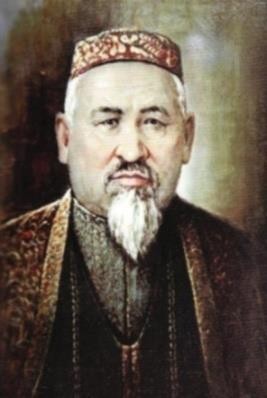 Мәшһүр Жүсіп 1858, қой жылы, қыс мезгілінде қазіргі Павлодар облысы Баянауыл ауданының Қызылтау өңірінде Найзатас деген жерде дүниеге келген. Оның шын есімі Жүсіп, бірақ халық оны Мәшхүр (араб тілінен аударғанда«атақты, әйгілі, даңқты, бақытты») деп атаған. Бұл жөнінде ақын кейіннен«Өмірбаян» атты өлеңінде былай жазады:Жасымда қойылған ат адам Жүсіп, Жұрт кеткен сүйгенінен Мәшһүр Жүсіп.Қолыма қағаз ,қалам алған шақта, Кетемін қара сөзге желдей есіп.Бес жаста «бісміллә» айтып жаздым хатты, Бұл дүние жастай маған тиді қатты.Сегізден тоғызға аяқ басқан сәтте, Мұса еді қосақтаған «Мәшһүр» атты!Мәшһүр-Жүсіп Көпейұлы ақын, ойшыл, тарихшы, этнограф, шығыстанушы ретінде адамзат бақытының мәнін түсіндіруде өз үлесін қосқан. Ол адамзат болмысының және бақыттың мәнін, адам қылығы мен мінез-құлығы түрткілерін түсінуге ұмтылып, руханилық пен адамгершіліктің мән-мағынасын зерттеген.Мәшһүр-Жүсіп Көпейұлы мен Шәкәрімнің дүниетанымдық көзқарастары жалпыадамзаттық құндылықтардың мәңгі табиғатына негізделіп, ұқсас болып келеді. Олар - замандастар, өз заманының жұлдыздары. Мәшһүр-Жүсіп Көпейұлы мен Шәкәрім Құдайбердіұлы тіпті бір уақытта туылып, бір уақытта дүниеден озады.Оның шығармашылығы қазақ халқының болашағы мен рухани кемелденуіне арналған. Мысалы, «Бес қымбат» өлеңінде «иман», «ғақыл»,«сабыр», «шүкір», «әдеп» ұғымдарының мәнін ашып, олардың адам өміріндегі маңызын түсіндірген:«Ең әуел керек нәрсе иман» - деген,«Ақырет iстерiне (ишларына) инан!» - деген!«Құдай кешiрер!» - дегенмен, iс бiтпейдi,«Иман шартын бiлмесе, есен (ибан)» - деген.«Екiншi керек нәрсе - ғақыл» – деген.«Ғақылсызда таупық жағы (шағы) тақыр!» - деген.«Аз iске ашуланып, дiнiн бұзар, Иманын кәпiрлiкке сатар - деген.«Үшiншi қымбат нәрсе - сабыр!» - деген,«Сабырлысы Мұратын табар!» - деген.«Әр iсте сабырсыздың тәубе-зорлық, Сабырсыздық басқа пәле салар!» - деген.«Төртiншi, қымбат нәрсе шүкiр» - деген,«Нығыметке шүкiрсiздiк - күпiр!» - деген. Жатқан жерден: «Құдай кешiр!» - деген - қорлық,«Себеп iздеп тура жолмен жүгiр!» - деген.«Бесiншi, қымбат нәрсе - әдеп» - деген, Әдепсiзде иман тұру ғажап!» - деген.«Кәпiрлiк - әдептiде тұрмағандай,Әдеп деген Махаббатқа себеп!» - деген [60].Мәшһүр-Жүсіп Көпейұлы ілімінің негізінде адамның қоршаған дүниеге жауапкершілігін қалыптастыру және осы дүниеде өз орнын анықтау идеясы қарастырылады. Көпейұлы адамзат болмысының мәнін түсіндіруде келесі тұжырымды ұсынады: руханилық – бұл адамды мейірімді істерге бағыттайтын адамгершілікпен көрінетін жанның жарығы, ал мейірімділік адамның өз өмірі мен қоршаған дүние үшін жауапкершілік қатынасын айқындайтын оның маңызды қасиеті [61].Сонымен қатар, ол жүрек пен ақылдың бірлігін сипаттайды, яғни әлемге деген адамның жолы руханилық пен ақыл-ойдың бірлігі жолындағы үнемі ізденістердің болуымен айқындалады[62].М.Ж. Көпейұлының тұжырымдамасында арлы адамның үлгісі үлкен маңыздылыққа ие. Өйткені адамгершілік негізіндегі жауапкершіліктік қатынас ар-ұжданның болуымен айқындалады. Арлы адам әлемге деген өзінің терең рухани көзқарасымен әлемнің үйлемсімділігін сақтап қалады. Осы тұжырымдаманың негізінде кемелденген адам – бұл адамгершіліктік жауапкершілігінің ақиқатын ашуға қабілетті адам. Өзін-өзі танудың басты шарты ретінде адамдардың бір-бірімен қарым-қатынасын қарастырған, оның барысында адамдар бір-біріне мейірімді қатынас орнатып, ақиқат жолына бағытталатын болған.Көпейұлының пікірінше, адамзаттың руханилығы риясыз сүйіспеншілікпен айқындалады, жүрегінде риясыз сүйіспеншілігі бар адамдар бір-біріне риясыз қызмет көрсетеді. Осылайша, Көпейұлының пікірі бойынша, әр адам үздіксіз кемелдену жолындағы істерге өзі жауапты саналады.Көпейұлы адамдар тұлғааралық қатынастарының үйлесімділігін өздері бұзатынын айтқан, өйткені олар өздерінің бейнесін басқа адамның бойынан көре алмай, өз өздерімен алпарысып, күресетін болған. Ол «адам өзіндегі ақиқатты көре алмағандықтан өмір жолында көп қателесетін болған» деген пікірді қалдырады. Сонымен бірге, мейірімділікке және зұлымдыққа бағыттылық әр адамда болады, ол жолды таңдауға өзі құқылы.Сонымен, қанағатшылық ұстанымы негізінде, адамгершіліктік таңдауда адам өзіндегі рухани тұтастылықты сақтап қалады. Рухани кемелдену жолындағы биік шыңға жалпыадамзаттық құндылықтарды бойымыздан жарыққа шығару арқылы жете аламыз.Рефлексия мен ынтымақтастыққа шақыру: Өзін-өзі бақылауға арналған сұрақтар:Мәшһүр-Жүсіп Көпейұлы «жанның жарығы» деп нені айтқан? Неліктен?Әлемдегі үйлесімділікті сақтап қалу үшін адам нені ұғыну керек?Сендердің пікірлеріңше, жүрек пен ақылдың бірлігі болғанда адамның іс-әрекеті қандай болады?Топтық жұмыс:Ақиқатты ұғынумен байланысты өз тәжірибелеріңнен мысалдарды сипаттау арқылы адамдар қарым- қатынасындағы үйлесімділіктің табиғатын түсіндіріңдер.Жүсіпбек Аймауытов, Сұлтанмахмұт Торайғыровтың еңбектеріндегі«жарық тарату» ұғымының сипатыЖҮСІПБЕК АЙМАУЫТОВ (1889-1931)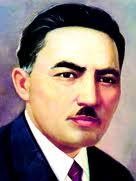 Ақиқат дегеніміз не? Өмірде рухани кемелденудің шыңына қалай жетуге болады? Жүсіпбек Аймауытовтың дүниетанымдық көзқарасының негізінқалаған осындай сұрақтардың жауаптары бүкіл оның өмірінің және шығармашылығының мән-мағынасын ашады. Сұрақтарға жауапты іздестіру жолында «мейірімділік жасау», «әр адамға риясыз сүйіспеншілікпен қарау»,«рухани жетілу» ұғымдарын «жарық» ұғымымен салыстырған [62].Қазақтардың тұлғааралық қатынасындағы ізгі істердің мәнін «жарық тарату» ретінде қарастырып, осы сөз тіркесін адам мен әлем арасындағы үйлесімділікті сақтаумен байланыстырып, зерттеген. Дәл осы ойды дәлелдеу үшін оның өмірінен мысалдар келтірейік. 1929 жылы Ж. Аймауытов «Енбекшi қазақ» газетінде жұмыс істеу үшін Қызылорда қаласына көшеді. Онда оны Торғай, Қостанай, Ақтөбедегі аштық жағдайындағы адамдарға бөлінген қаражатты жымқырған деген жаламен жергілікті үкімет тұтқынға алады. Сотта өзін ақтау үшін ол қазақ халқының ғасырлар бойы жинақталған даналығына сүйеніп, сеніммен қалыптасқан тәрбиелік дәстүрлерінен, қазақтардың тарихи құқықтары туралы мысалдар келтіріп, былай дейді: «Мен ата-бабамның әдеп- ғұрыптарын сақтап келдім. Аштық жағдайындағы адамдардан астықты алғандары туралы сенім хатты алу ыңғайсыз көрдім және мені осы әрекетке менің ар-ұжданым жібермеді». Осы мысалдан, біз оның өте жоғары деңгейдегі кемелденген рухани адам болғанын көре аламыз.Жүсіпбек Аймауытовтың ең басты шығармашылық жетістігі – бұл«Қартқожа» повесі (1926). Онда ол басты кейіпкері болып табылатын Қартқожаның мінезін, рухани болмысын сипаттайды. Автордың сипаты бойынша, Қартқожа өз ақылының табиғатына қарай барлық нәрседен тек маңыздысын, мәндісін көруге тырысқан. Ең бастысы, қандай жағдай болмасын адам болып қалу керек, мейірімділік танытып, әлсіздерге көмек көрсету азаматтықтың белгісі деп түсіндірген. Табиғатынан шыншыл және әділетті Қартқожа кез келген өмірлік жағдаятта ар-ұжданға сүйенген.Осылайша, Жүсіпбек Аймауытовтың пікірінше, адам болып қалу үшін жинақтаған өмірлік тәжірибе мен білім негізінде өзін-өзі танып, рухани кемелдену маңызды. Ол өзінің «Неге арналсаң, соны істе» мақаласында өзін-өзі тануды рухани өзін-өзі жетілдіру, өз адамдығын тану үдерісі ретінде сипаттаған. Рухани жетілудің мән-мағынасын адами іс жасаудағы ұмтылыспен түсіндірген. Ж.Аймауытов «ағайындық», «туысқандық» ұғымдарын«адамгершілік» ұғымымен салыстырып, теңестірген. «Мейірімді істер» сөздерінің мағынасын «адами» деп түсіндірген. Сонымен, адам мінез- құлығының себептерін талдай отырып, ол бірінші ретте адами қағидаттарға сүйенген. Аймауытовтың пікірінше, жетілген адам – белсенді көмек көрсете алатын, шығармашыл адам. Ал адам өкінішінің пайда болуын тазару үдерісімен, адамдағы руханилықты оятатын ар-ұждан дауысының ықпалымен байланыстырған. Осы пікірі оның рухани дүниетанымының негізі болды. Өйткені, өкініш сезімінің пайда болуы және өзін кінәлі сезіну жағдайы адам жанының шексіздігін көрсетеді.Рефлексия мен ынтымақтастыққа шақыруӨзін-өзі бақылауға арналған сұрақтар:Жүсіпбек Аймауытовтың пікірінше «жарық тарату» дегеніміз не?Автор өзін-өзі тану үдерісін қалай түсіндіреді?Сендердің түсініктерің бойынша рухани өзін-өзі жетілдіру үдерісі дегеніміз не?Топтық жұмыс:Кемелденген	адам	қандай	болу	керек?	Өз	тәжірибелеріңнен мысалдар келтіріп, дәлелдеңдер.СҰЛТАНМАХМҰТ ТОРАЙҒЫРОВ	(1893 – 1920)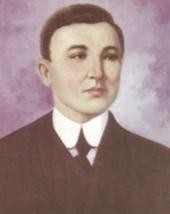 Сұлтанмахмұт Торайғыров 1893 жылдың 28 қазанында Көкшетау облысының Қызылту ауданында туған. «Жұрттың бақытты болуына септігін тигізген адам ғана бақытты адам», – депті Дени Дидро. Олай болса бар өмірін, күш-қайратын, ой-санасын, ақылын бүкіл талант дүниесі жалынын ақтық демі сөнгенше ел-жұртының бақытты болу жолына септігін тигізген Сұлтанмахмұт Торайғыров болады.Сұлтанмахмұт Торайғыров өз өмірінің мағынасын туған халқына қызмет ету жолында көрген. Өскелен ұрпақты білімге шықырып былай дейтін:Асыл сөзді іздесең, Абайды оқы ерінбе. Адамдықты көздесең, Жаттап, тоқы көңілге.Көптеген өлеңдерінде ақынның жарқын болашаққа деген сенімі мен үмітін сеземіз:Қараңғы қазақ көгіне, Өрмелеп шығып, күн болам! Қараңғылықтың көгіне,Күн болмағанда, кім болам? Мұздаған елдің жүрегін,Жылытуға мен кірермін! Еңбек, бейнет тарауы Рақатқа сарқылар.Қыздырып күннің қарауы Надандық теңізі тартылар.С.Торайғыровтың пікірінше, адамға туғаннан тазалық, жарқын ойлар тән. Табиғатынан ол мейірімді және абзал, онда көптеген ізгі ұмтылыстар бар. Өз шығармашылығымен адамның адамгершілік идеалын сипаттайды:Барлық адам баласы Өзіндей көрсе өзгені – Озбырлық өшіп қарасы, Өзімшілдік өлгені.Әлемдегі ғаламат Игілікке арналса, Өнері ортақ азаматЕңбекте ғана арланса.Оқу-білім өркеймек, Елге егіп пайдасын.Ел жетіліп көркеймек, Өнер қанат жайғасын.Сондай елді көре алмай, Ақын Абай зарыққан.Соңынан елі ере алмай, Қайғыда жүдеп қамыққан.Біз көрерміз, үміт бар, Тией бер осы халыққа. Озбырлық күш ғұрыптар Жасай бермес тарихта.С.Торайғыров барлық өлеңдерінде адамдар арасындағы үйлесімнің болмауын сипаттайды, оның себебін әділеттілік заңдылығының бұзылуымен байланыстырады. С.Торайғыров «әділеттілікті» бір тұтас үйлесімділікке түрлі өмірлік ұстанымдарды біріктіретін, адамдарды бір біріне жақындататын, адами қатынасты орнататын, кемелденген адамның мінезін анықтайтын әлемнің заңы ретінде қарастырады.Ол «өзін-өзі тану» ұғымын «әділеттілікті орнату мақсатында болмыстың шексіз шекараларына ұмтылыс» деп түсіндіреді. «Өзін-өзі танудың» мән- мағынасын ұғындыру үшін өз-өзімен диалог, өз «менін» түсінуге ұмтылыс, адам жанының негізін қалаушы қасиет ретіндегі ар-ұждан туралы ойланады. С.Торайғыровтың түсіндіруі бойынша ар-ұждан ішкі бақылау, жанның іргетасы ретінде адамды өз-өзін талдауға және бағалауға міндеттейді. Басқаша айтқанда,адам	мінез-құлығының	сапасы	оның	ар-ұжданға	сәйкес	әрекет	етуіне байланысты:Іздедім, іздесем де таба алмадым, Табам деп өзімді-өзім неге алдадым. Адамның адам аты ақталмайды,Бейнет қыл, бар білгенім соны аңғардым.Бұл адамның мейірімділікке саналы түрде ұмтылуының себебін түсіндіреді. Сол себептен «адамның ұйқыдағы жанын» «ішкі бақылау» («ар- ұждан») оятады. Сол кезде, С.Торайғыровтың пікірі бойынша, адам өзін тек танып қана қоймайды, сонымен қатар өзін жақсартып, кемелдендіреді. Адам туылғаннан рухани ізденіс үстінде – бұл өз-өзіне ең керемет қасиеттерді толықтыру, басқаларға риясыз қызмет ету жолы. Ол «адамгершіліксіз білімді қарудан да өте қауіпті» - дейді.Сонымен, С.Торайғыровтың мұрасы адамшылық идеясын бүкіл әлемге«рухани жарық» ретінде таратумен ерекшеленіп, адамның бақытын оның адами таңдауымен түсіндіреді.Жақсылық көрсем өзімнен, Жамандық көрсем өзімнен. Тағдыр қылды деулерді Шығарамын сөзімнен.Яғни, адамның рухани әлемі – бұл тағдырға қарсы тұра алатын еркіндік.«Барша әлем жаралған адам үшін», Деп қалайша адасып жүрдік сеніп?Сонымен, С. Торайғыров адамның сапасын оның өмір сүру сапасымен түсіндіреді.Рефлексия мен ынтымақтастыққа шақыру Өзін-өзі бақылауға арналған сұрақтар:Неліктен	адамгершілік	тазалық	адамға	туылғаннан	тәнқасиет болып табылады?С.Торайғыров	«өзін-өзі	тану»	үдерісін	қалай түсіндіреді?Топтық жұмыс:Қалай ойлайсыңдар, ар-ұждан адамды қандай әрекеттерге міндеттейді? Өз тәжірибелеріңнен мысалдар келтіріңдер.«Ар-ұждан «ұйқыдағы адамның жанын» оятып алады» дегенді қалай түсінесіңдер? Өз өмірлеріңнен мысалдар келтіріңдер.РУХАНИ-АДАМГЕРШІЛІК	БІЛІМ	БЕРУДІҢ	МАҢЫЗЫ, ПЕДАГОГТЫҢ ТҰЛҒАЛЫҚ ЖӘНЕ КӘСІБИ ҚАСИЕТТЕРІҚоғамның қазіргі даму кезеңінде білім беру парадигмасы түбегейлі өзгеріп, оның мақсаты, міндеттері, мазмұны, технологиялары қайта қаралуда. Оған тұлғаның ішкі жан дүниесіне әсер ететін рухани-адамгершілік үдерісі жатады.Қазақстандық қоғамның әлеуметтік-экономикалық даму жағдайында материалдық құндылықтардың басым болуымен байланысты өздерінің дүниетанымдық ұстанымдары қалыптаспағандықтан және «нарықтың», жаппай мәдениеттің төменгі үлгілерінің, криминалды құрылымдардың, түрлі діни секталардың әсеріне түскен, жағымсыз әсерлерді тез қабылдайтындар – балалар, жасөспірімдер, жастар. Ішкі жан-дүниесі күйзелген кезде, балалар мен жасөспірімдер сыртқы қолдауды қажет етеді (отбасының, мектептің, жастар және балалар қоғамдық ұйымдарының, т.б.). Оқушылардың рухани- адамгершілік тәрбиелік деңгейінің қанағаттанарлықсыз жағдайына байланысты қоғам қазіргі кезде рухани-адамгершілік тәрбие мәселелерін өзектендіріп отыр. Рухани-адамгершілік тәрбиенің ерекшелігі тұлғаның эмоциялық-мотивациялық құрылымына әсер ету болып табылады. Рухани-адамгершілік білім беру жағдайында мұндай әсер кешенді және кіріктірілген сипатта болып, білім берудің негізгі компонентін құрайтын белгілі бір рухани-адамгершілік құндылықтар жүйесіне сүйенеді. Сонымен, балалар мен жасөспiрiмдердi рухани-адамгершілік бағытта тәрбиелеу қоғамның негізгі міндеттерінің бірі болып табылды. Балалар мен жасөспірімдердің тағдыры мемлекетіміздің алдында, бүкіл қоғамының, мектеп, ата-ана, ұстаздардың келешек ұрпаққа рухани-адамгершілік білім беру, өзін танып білуге, өз құқықтарын білуге үйрету қажеттiлiгi арта түсуде.Қазiргi таңда өзін-өзі танып білу негізінде тұлғаны рухани тұрғыдан дамыту үдерiсi жан-жақты зерттелген ғылыми аспект болып табылады. Мемлекеттiң және қоғамның негiзгi мақсаты рухани-адамгершілік тәрбиеге сүйенедi, оның негiзгi қызметi: рухани-адамгершілік құндылықтарға бағыттайтын түрлi әлеуметтiк мәдени орталарды қалыптастыру, онда тұлғарухани-адамгершілік бағытта әлеуметтiк тәжiрибе алып, өзiн-өзi танып білу мен жетiлдiруде рухани қолдау көрiп, көмек алады. Рухани-адамгершілік тұрғысынан тәрбиелеу барлық тәрбиелік факторлардың әсерiн есепке ала тұра, осы сәтте субъектiнiң өзiн-өзi танып білу идеясына негiзделедi. Осыған орай педагог қызметінің негізгі мақсаты өзiн-өзi танып бiлу үшiн оқушыларда рухани-адамгершілік құндылықтарға негізделген рухани-адамгершілік бiлiм мен бiлiктер жиынтығын қалыптастыру, адамгершілік мiнез-құлықты қалыптастыру, қоршаған адамдармен тиiмдi қарым-қатынастар орнату болып табылады.Адамгершілік – адамның тұлғалық бағытын, оның рухани келбетін және ақыл-ой эмоционалдық сеніміне, өз бетімен қорытынды шығаруы мен оның қызығушылығына және өмірлік көзқарасына негізделген әлеуметтік- психологиялық білім. Әлеуметтiк педагогтың iс-әрекетi әлеуметтiк ортаның әлеуметтiк-мәдени жағдайын оңды өзгертуге мақсатты түрде әлеуметтік- педагогикалық қолдау көрсету тұрғысынан бағытталған. Ортаны ізгілендіру мен ағарту – бұл педагог iс-әрекетiнiң рухани-адамгершiлiк негiзi мен мақсаты. Философия бойынша қысқаша сөздікте «адамгершілік» ұғымы «мораль» ұғымына сәйкес келеді. «Мораль» ұғымы mores латын сөзінен   пайда болған. Ол адамдар мінез-құлықтарының нормалары, қағидалары, ережелері, сонымен бірге адамның мінез-құлқы (мінез-құлық мотивтері, іс-әрекет нәтижелері), сезімдері, пікірлері, оларда адамдар арасындағы нормативті түрде қатынастары реттелуімен байланысты қоғамдық тұтастылық (ұжым, сынып, халықпен, қоғам) дегенді білдіреді».В. И. Даль мораль сөзін «адамгершілік туралы ілім, адамның ерік-жігері мен ар-ұят ережелері» деп түсіндірген. Оның ойынша: «Адамгершілік – тәнге, нәсібіне қарсы, рухани және жан сезімі. Адамның адамгершілік болмысы зат болмысынан маңызды». «Ақыл-ойға шындық пен жалғандық, ал адамгершілікке – қайырымдылық пен зұлымдық жатады. Адами, қайырымды, ар-ұяты бар, шындық заңдылықтарын орындайтын, намысы бар адам шынайы және таза жүректі азаматты тәрбиелеу қажеттілігін айтамыз. Бұл адамгершілігі бар, таза, еш күмәнсіз әділ адам».Абунасыр Мұхаммед әл-Фарабидің пікірінше, тәрбие – бұл халықтардың әдептілік қасиеттермен бөліну тәсілі деп түсіндіріледі – білімге негізделген мәдениетпен; жас адамдарда адамгершілік нормалары, ұсталық пен ғылымдарды игеру дағдыларды қалыптастыруға бағытталған мұғалімнің іс- әрекеті [63, С.32-33].Чехия елінің педагогы, қоғам қайраткері, философы Ян Амос Коменский, өскелен ұрпақтың тәрбиесін адамзат дамуының шарты ретінде қарастырып, оның мақсатын өзін-өзі тану ретінде анықтайды. Сонымен бірге қоршаған әлемді танып білумен бірге өзін басқару, Құдаймен бірге болуға тырысу, бірақ жер бетіндегі тіршілік іс-әрекетіне дайын болу деп түсінетін болған.Иммануил Кант адамгершілік дамудың жолы ретінде күнделікті өзіне-өзі есеп беру деп түсінген, оның мақсаты өз өмірі құндылықтарының дұрыс анықталуымен байланысты болады [63, С.81].Иоганн Фридрих Гербарттың пікірінше, тәрбиенің мақсаты қызығушылықтардың көптүрлілігімен және осының негізінде тұтас адамгершілік мінездің жасалуымен анықталады, олар 5 адамгершілік идеялармен басқарылады: ішкі бостандықпен, жетілгендікпен, жақсы оймен, құқықпен, әділеттілікпен.Білім беру үдерісі алдымен Шәкәрім атамыз айтқан балалардың жанына жол табуы тиіс, яғни рухани күш-қуатының жоғары болуын, эмоционалдық жай-күйінің, көңіл-күйінің көтеріңкілігін қамтамасыз ету, ынта-ықыласын, жігерін ұштау, ар-намысын ояту, белсенділігі мен байқампаздығын арттыру функцияларын атқаруы тиіс. Білім мазмұны, әсіресе бастауыш мектепте, балаларға әдемілік, мейірімділік, сүйіспеншілік, ізгілік сезімдерін, ана тілі мен Отанына, туған жеріне, қоршаған табиғатқа, ұлттық мәдениеті мен рухани- адамгершілік құндылықтарға деген жоғары сыйластық пен сүйіспеншіліктің терең сезімдерін ұялатуға бағытталуы тиіс [64].Сухомлинскийдің пікірінше «адамгершілік сенімділіктің негізі балалық және жасөспірім кезінде қаланады, қайырымдылық пен зұлымдық, ар мен арсыздық, әділдік пен әділетсіздік, баланың қабылдауына көрнекі түрде көрсетілген жағдайында, көрген, жасаған және бақылаған кезде моральдық мағынасын түсіну болып табылады» [65].А.З. Жақыпов: «...Жалпыадамзаттық мораль әлеуметтік даму сатысының нақтылы дәрежесінде қоғамға қызмет етеді. Әлеуметтік тұрмыстың туындысы бола тұра мораль осы қоғам құрылымындағы адамдар санасына әсерін тигізеді. Бұл әсер өздігінен болуы мүмкін емес. Оны жүзеге асыру үшін әлеуметтік болмыстың әр саласында еңбек ететін немесе тәрбиеленетін адамдар қоғамдық мораль туралы жүйелі білім алуы қажет. Бұл міндет оқу-тәрбие жүйесі арқылы іске асырылады. Балаларға моральдік тәрбие берудің маңыздылығына байланысты мұғалімге кәсіптік мораль туралы білім беру педагог кадрларды дайындаудағы ең басты міндеттердің бірі..»Мектеп өскелең ұрпақты тәрбиелеу жүйесінде негізгі буын болып табылады. Оқу үдерісі адамгершілік тәрбиемен тығыз байланысты. Қазіргі кездегі мектеп жағдайында білім мазмұны көлемі жағынан ұлғайып, ішкі құрылымы жағынан күрделенді. Ал адамгершілік тәрбиесі жағынан оқу үдерісінің рөлі адамгершілік тәрбие беруде күшейе түсті. Моральдық ұғымдардың мазмұндық жағы ғылыми білімдерге негізделген, оларды оқушылар оқу пәндерін игере отырып меңгереді. Адамгершілік білімдер оқушылардың жалпы дамуына үлкен әсерін тигізеді. Адамгершілік тәрбиенің жүйесін қарастыра отырып, Н.Е. Ковалев, Б.Ф. Райский, Н.А. Сорокин бірнеші аспектіліерді ажыратады [66]:Біріншіден, мұғалім мен оқушы ұжымының белгілі бір педагогикалық міндеттерді шешудегі тәрбиелік әсерлерінің үйлесімді болуымен, ал сыныптың ішінде – барлық оқушылар әрекеттерінің бірлігімен сипатталады.Екіншіден, адамгершілік тәрбиемен оқу іс-әрекетінің қалыптасу тәсілдерін қолдану.Үшіншіден, адамгершілік тәрбие беру жүйесі ретінде балалардағы дәл осы сәтте қалыптасып жатқан моральдық қасиеттердің өзара байланысы мен өзараәсері.Төртіншіден, тәрбие беру жүйесін бала өсуімен және оның ақыл-ойының қалыптасуымен байланысты тұлға қасиеттерінің даму кезеңдері ретінде қарастырамыз.Бастауыш сынып оқушының тұлға ретінде қалыптасуында, С. Л. Рубинштейннің көзқарасы бойынша, негізгі орын мінез-құлық негізін құрайтын адамгершілік қасиеттер дамуы туралы мәселеге беріледі. Осы жаста бала тек адамгершілік категориялардың мәнін танып қана қоймай, сонымен бірге қоршаған адамдардың мінез-құлқында және әрекеттерінде оларды білу мен өз әрекеттеріне байланысты бағалауға үйренеді [5].Оқушы тұлғасының дамуы мен адамгершілік қалыптасуына әсер ететін барлық факторлар үш топқа бөлінеді:табиғи (немесе биологиялық) фактор;әлеуметтік фактор;педагогикалық фактор.Оқушы ортамен өзарабайланыста бола тұра, мақсатқа бағытталған тәрбиенің әсерімен адамгершілік мінез-құлқының қажетті тәжірибесін жинақтайды.Бірақ, тұлғаның адамгершілік жағынан қалыптасуы көптеген әлеуметтік және биологиялық жағдайлардың әсеріне қарамастан, шешуші рөл педагогикалық факторлардың әсері маңызды, өйткені оларды басқаруға болады. Сонымен бірге олардың әсерін белгілі бір мақсатқа бағыттап ұйымдастыруға болады.Осыдан түйіндейтініміз, өзін-өзі тануға ұмтылып және адамгершілік тұрғысынан тәрбиеленіп отырған тұлғаның мәні тек қана оның игерген білімімен өлшенбейді, сонымен қатар оның қоршаған дүниеге қатынасымен анықталады. Педагогтың адамгершілік тәрбиені ұйымдастыруы барысында объективті қатынастарға көңіл аудару қажет, оларға оқушылар түрлі іс-әрекет және қарым-қатынас арқылы енеді. Осы қатынастар әлеуметтік-педагогикалық іс-әрекеттің нағыз объектісі болып анықталады.Сонымен, «Өзін-өзі тану» мектебі жағдайында әлеуметтік педагог оқушылар мен түрлі оқушы топтарымен, олардың ата-анасы және мұғалімдерімен педагогикалық жұмысын, рухани-адамгершілік білім беру тұрғысынан барлық талаптарға сай маман ретінде ұйымдастыра білу керек.Педагог мамандығының жұмыс мазмұнына келесі адамдарға көмек көрсету жатады:1) Оқушыға:өзін-өзі тану жұмысы бойынша әрекеттенуге;рухани-адамгершілік құндылықтарды меңгеруге;тұлғааралық қақтығыстарды шешуге, сонымен бірге мұғалімі және ата- анасымен сұхбаттасу негізінде қақтығыстан шығу жолдарын анықтауға;3) Ата-аналарға:кеңес беру, әдістемелік көмек көрсету арқылы оқушының мәселелерін шешу;баланың теріс әлеуметтенуін түзету;тәрбиелік жұмысты жетілдіру мақсатында ата-ананың мұғаліммен қарым- қатынасын дамыту;баланың жан-жақты тұтас дамуына жағдай жасау, оқу мен тәрбиеге терiс көзқарасты жою, салауатты өмiр салтына оңды көзқарас қалыптастыру, бала тұлғасы дамуының бұзылу себептерiн анықтап, алдын ала сақтандыру шараларын жүргiзу. Үгiт-насихат жұмыстары арқылы ата-аналар мен балалардың адамгершілік бiлiктiлiгiнiң жоғары болуын қамтамасыз ету. Білім беру мекемелеріндегі педагогикалық жұмыстың келесі негізгі бағыттарын анықтаймыз:баланың рухани-адамгершілік тәрбиесі және білім алуымен байланысты мәселелері бойынша отбасына көмек;баланың үлгеріміне, мектеп пен сабаққа үздіксіз қатысуына теріс әсерін тигізетін себептерді жоюға балаға көмек;тәрбиелік шараларды ұйымдастыруға және өткізуге қауымдастықты, ата- аналарды, балаларды қатыстыру;баланың алғашқы даму кезеңдерінде қауіпті қиын жағдайларды болдырмау мақсатында қиын өмірлік сәттерді, мәселелерді, қарым-қатынастағы қақтығыстарды шешу мен диагностикалау;отбасында балаларды тәрбиелеу, қақтығыстар мен қиын жағдайларды шешу сұрақтары бойынша ата-аналарға, балаларға топтық және жеке кеңес беру;тиісті мекемелер мен ұйымдардан мамандардың қатысуымен нақты оқушыларға көмек көрсету шараларын ұйымдастырып дайындау және балалардың қажеттіліктерiн анықтау;оқу сабақтары кестесінен тыс оқу-тәрбие жұмысын қамтамасыз етудің тәжірибелік сұрақтарын шешу.Іс-әрекеттің жағымсыз факторларының бірі – қойылған мақсат пен күтілетін нәтижелердің болмауымен байланысты, яғни бұл төменгі тиімділікті көрсетеді.Оқушылардың рухани-адамгершілік тәрбиесі бойынша педагогтардың кәсіби іс-әрекетінің тиімділігі нақты күтілетін нәтижесімен қамтамасыз етіледі (тұлғаның тұтас дамуын зерттеумен байланысты).Тәрбиелеудің және тәрбие жұмысының дәстүрлі әдістері педагог үшін өзекті: сендіру, түсіндіру, кеңес беру, баланың оң тәжірибесіне сүйену, қоғамдық пікірлерді ескеру, ұйымның, әлеуметтің, этностың үлгілі дәстүрлерін қолдану, туындаған мәселелерді шешуде тұлғаның белсенділігін көтерудегі педагогикалық ынталандыру, тәрбиенің құралдарын қолдану, мысалға, еңбек, спорт, ойын, қайырымдылық шарасы, педагогикалық кеңес беру мен ағарту, баланың проблемасын жан-жақты диагностикалау үшін мамандардың педагогикалық отырысы және ұйымдастырушылық-педагогикалық іс-әрекетінің әдістері мен қызметтері (диагностикалау, жобалау, талдау; кезекті, аралық, қорытынды бақылау және т.б.).Рухани-адамгершілік білім беру негізіндегі педагог қызметі келесі принциптер негізінде құрылады:ағарту мектебінен оны рухани мәдениет мектебіне айналдыру, оқыту мектебінен тәрбиелеу мектебіне айналдыру;адамға бағытталған мектеп құру, балаға гуманистік тұлғалық қатынас, ата-аналармен серіктестік қатынас орнату.Сонымен, педагогтардың іс-әрекетін ұйымдастыру арқылы мектеп балалардың рухани-адамгершілік тәрбиесінің міндеттерін шешеді, сонымен қатар оқытудың негізгі бағыттарын айқындайды.Тәрбие білім берудің теңелген компоненті ретінде қарастырылады, басқа ғылымдардың негізін зерттеумен қатар және барлық салаларда үдерістің бірлігін қамтиды: оқытуда, сабақтан тыс клубтық іс-әрекетте, социумда және отбасында.Тәрбие беру жұмысының мазмұны тәрбиенің бағдарламасымен анықталады, жас ерекшелік көзқарасы тұрғысынан онда бірізділік пен баланың тұлғалық қасиеттерінің қалыптасу акценттері енгізілген.Педагог қызметінің ерекшелігі, оның тұлғалық және кәсіби қасиеттерінің үйлесімділігімен анықталады.Эмпатия – қоршаған ортаның құбылыстарын өзге адам тұрғысынан көру білігі, басқа адамдардай түсіне білу, сонымен бірге өзінің түсінігі туралы өзгелерге айта білу қабілеті, осы түсініктегі көзқарастарды өзгелерге растауға немесе сынауға мүмкіндік беру ниеттілігі.Жақсылық тілеушілік – өзінің тілектестігін, оңды қатынасын білдірту арқылы басқа адамды қолдауға дайындығы.Сыпайылық – көргенділік, басқа адамдарға жақсы қарау қабілеті.Нақтылық – сұраққа нақты жауап беру қабілеті.Тікелей қосылушылық – «осында және қазір» жағдайында сөйлеу және әрекет ету білігі, адам мен оның жағдайы туралы нақты пікірді көрсете білу білігі.Ашықтық – өзгелерге өзінің ішкі дүниесін ашуға дайындығы, адал болуы,өзінің сезімдері, ойлары туралы айта білу және оларды әңгімешіге жеткізе білу.Қарым-қатынасқа түсушілік – өзге адамдармен қарым-қатынасқа түсуге қызығушылығы. Осыған орай педагогтың кәсіби іс-әрекеті адамтану болғандықтан, онда адам туралы кең білімдері болуы тиіс.Аналитикалық – баланың дамуына және оның жалпы күйіне теріс әсерін тигізетін жағымсыз үдерістердің, баланың және қоршаған әлеуметтің жағдайын теориялық талдау білігі; баланың проблемасын анықтау және осы проблеманы болдырмаудағы бірлескен іс-әрекетті зерттеу білігі.Болжаушылық – туындаған проблеманы ескеріп ұйымдастырылған педагогикалық іс-әрекетке баланы тарту негізінде, оның проблемасының шешімдерін болжау білігі. Педагогикалық жобалау тәрбиелік үдерістіңлогикасы мен мәні туралы білімге, жас шамасы тұрғысынан бала дамуының заңдылықтарына, оның проблемасы сипаты туралы мәліметтеріне сүйенеді.Рефлексивті – әр кезеңде педагогтың өз іс әрекетін талдау білігі; оның оңды және теріс жақтарын түсіну, бала тұлғасына алынған нәтижелердің әсер ету дәрежесін байқау білігі.Коммуникативті – тұлғааралық қарым-қатынас мәдениетін меңгеру, яғни баланы тыңдау, есту білігі; қарым-қатынас жағдайына кіру және қатынас орнату білігі; баланың проблемасын түсіну үшін қажетті фактілер мен мәліметті анықтап, оңды қатынасты орнату мен баланың вербальды және вербальды емес мінез-құлқын бақылап түсіндіру білігі.Рефлексия мен ынтымақтастыққа шақыру Өзін-өзі бақылауға арналған сұрақтар:Педагогтың қандай тұлғалық және кәсіби қасиеттерін білесіздер?Жақсылық тілеушілік дегеніміз не?Рухани-адамгершілік білім беру негізіндегі педагог қызметі принциптерін атаңыздар?Топтық жұмыс:Білім беру мекемелеріндегі рухани-адамгершілік тәрбие беру жұмысының негізгі бағыттарын анықтап, талдаңыздар.РУХАНИ-АДАМГЕРШІЛІК БІЛІМ БЕРУДЕ ПЕДАГОГ ҚЫЗМЕТІН ҰЙЫМДАСТЫРУДЫҢ	ЖҰМЫС	ЖОСПАРЛАРЫ	МЕН БАҒДАРЛАМАЛАРЫРухани-адамгершілік білім беру шеңберінде сыныптан тыс шараларды ұйымдастыруРухани-адамгершілік білім беруде педагогтың қызметі көптүрлі. Осы күрделі жұмыстың жетістігін анықтап, қаматамасыз ету үшін күнделікті, апта сайын, айлар бойы, жыл сайын нақты түрде өз жұмыс уақытын ұйымдастыру қажет. Білім беру үдерісінің түрлі категориядағы субъектілерінің жұмыс формалары туралы білімдері сауатты түрде тұжырымдалып, іс-қағаздарға түсірілу тиіс. Дұрыс ұйымдастырылған жұмыс нәтижесінде пайда болған мәселелерді мұғалім дер кезінде анықтап, олардың шешілу жолдарын анықтауы мүмкін.Педагог мектеп клубының, секциясының, үйірмесінің ісіне араласады, өзінің қызметі шеңберіне қарай балаға көмегін береді. Көмекті қажет еткенде балалар педагогтан жоғары сезінушілік пен жүрек жылуын күтеді.Педагог оқушының сабақтан тыс уақытын ұйымдастырушысы болады, осы кезде ата-аналармен бірлесе отырып тәрбие жұмысын жүргізеді. Ол түрлі секциялар мен клубтардың еңбек, туристік, өлкетану жұмыстарын ұйымдастырады.Мектептегі шараларды және түрлі мейрамдарды белгілі бір жүйеде тәрбиелік жұмыс бағдарламаларын іске асыру негізінде баланың рухани- адамгершілік мінез-құлық нормаларын қалыптастырады:Оқушылардың рухани-адамгершік құндылықтары қалыптасуының шарты ретiнде педагог қызметінің барысын қарастыруға болады.Тәрбиелік iс-әрекеттің мақсаты мен мiндеттерiн қалыптастыру.Тәрбиелік iс-әрекеттi ұйымдастырудағы басты бағдарларын таңдау.Тәрбиелік қызметті жоспарлау, программалау, жобалау.Рухани-адамгершілік мотивациясының жоғарғы деңгейiне жетуде балалардың әлеуметтiк оңды ұмтылыстарын ұйымдастыру, түрлi iс-әрекет түрлерiне ата-аналар мен оқушыларды тарту.Рухани-адамгершілік құндылықтар негiзiнде оқушылардың дамуына, тұлғааралық қатынастарында көрiнiс беретiн оқушыларда тиiстi құнды бағдарларын қалыптасуына ықпал ету.Өскелең ұрпақтың рухани-адамгершілік тәрбиесі – мейірімділікке, қайырымдылыққа, аяушылыққа, өзара көмек көрсетуге бағытталған, адамдағы ізгіліктік құндылықтарды ашуды көздейтін мектептің ең маңызды міндеті, оқу- тәрбие үдерісінің ажырамас бөлігі болып табылады. Осындай әдіс-тәсіл адамның, қоғам мен мемлекеттің арасында ізгі қатынастар боуы үшін білім берудің маңызды құраушыларының бірі болып табылады [67].Мектеп жасында балалардың адамгершілік қасиеттерін дамыту үшін қолайлы кезең болып табылады, өйткені осы жас шамасында тұлғаның әрі қарай үйлесімді дамуының негізі қаланады.Сондықтан, мектептегі тәрбиелік үдеріс оқушыларға рухани-адамгершілік құндылықтарға негізделген тәрбиелік пен оқу қызметтерін біріктіретін жаңа дүниетанымды ашу керек.Әр оқушыны рухани-адамгершілік құндылықтармен білімдендіретін, оның адамгершілік қасиеттерін қалыптастыру мақсатында ұйымдастырылған, мақсатқа бағытталған, кешенді, жүйелі, басқарылатын тәрбиелік үдерісті рухани-адамгершілік құндылықтар негізіндегі мектептегі адамгершілік тәрбиесі деп қарастырамыз.Оқушы тұлғасын тәрбиелеу мен дамыту үдерісі келесі бағыттар бойынша жүзеге асады: оқу-тәрбие үдерісі барысында ұйымдастырылатын сабақ, сыныптан тыс және мектептен тыс жұмыс түрлері, мектептегі ахуал мен кеңістік. Оқушыларды тәрбиелеу ісінде нәтижелілікке қол жеткізу үшін осы бағыттар бір ортақ оқу-тәрбие жоспары бойынша, рухани-адамгершілік құндылықтар негізінде тұлғаны тәрбиелеудің ортақ міндетін шешуде жұмыс істеуі қажет.Педагогтар мектептің тәрбиелік жүйесін «мақсатқа бағытталған маңызды фактор, тәрбиешілердің, кәсіби педагогтар мен қоғам қайраткерлерінің шығармашылық іс-әрекетінің нәтижесі» деп қарастырады.«Тәрбиелік жүйе – бұл шынайы ақиқаттың феномені. Ол мақсаттарды; осы мақсаттардың жүзеге асуын қамтамасыз ететін тәрбиешілер мен тәрбиенушілердің бірлескен іс-әрекетін; осы іс-әрекеттің субъектілері болып табылатын адамдарды; олардың арасында дамитын қатынастарды; олардың рухани бірлігін және мінез-құлықтарының сипатын анықтайтын, құндылықтық бағдарлар мен адамгершілік бағыттарын қамтиды»[68].Мектептің тәрбиелік жүйесі оқушы тұлғасын тәрбиелеу үшін құрылады және ізгіліктік бағытта болуы тиіс. Ол оқушыларға тек сабақтар, мұғалімдер, оқулықтар, үй тапсырмалары (педагогикалық фактор) арқылы әсерін тигізіп қана қоймай, сонымен бірге, қоршаған ортамен байланысу, оқушылар, сынып мұғалімдері мен ата-аналар арасында қалыптасатын құндылықтыққатынастарды орнату, мектептегі психологиялық ахуал, ересек адамдар мен балаларды біріктіретін дәстүрлер арқылы ықпал етеді.Тәрбиелік үдеріс – біртұтас динамикалық жүйе, оның негізгі факторы ретінде тұлға қарастырылады. Педагогтардың пікірінше, «адамды тәрбиелеуде ең бастысы – адамгершілік және моральдық ақиқаттарды түсініп қана қоймай, сонымен бірге, олар әр адам өмірінің мақсатына, өз ұмтылыстары мен жеке бақытына қол жеткізудің пәніне айналуы тиіс» [69].Бүгінгі таңда мектептің педагогикалық ұжымы үшін оқушыларды рухани- адамгершілік тәрбиелеудің тәжірибесін жетілдіру мен жаңарту қажеттілігі туындап отыр. Психологиялық-педагогикалық әдебиетте «тәрбиелік іс-шара» ұғымы тәрбие жұмысының сан алуан түрлері мен формаларын белгілеу үшін қолданылады. «Тәрбиелік іс-шара – бұл біртұтас білім беруді сипаттайтын, бір- бірімен өзара байланысып, әрекеттесетін, кешенді тәрбиелік мақсатқа бағынатын, материалдық және рухани шарттармен олардың талаптарына жауап беретін түрлі тәрбиелік әсерлердің жиынтығы» [70].Оқыту үдерісі түрлі сабақтардан құрылады, сол сияқты, тәрбие үдерісі де тәрбиелік іс-шараларды қамтиды.Формальды түрде бір-бірімен байланысқан іс-шаралардың сипатындағы тәрбие үдерісі жетістікті болмайды. Мектептерде осы үдеріс оқушылардың жоғары рухани-адамгершілік табиғатын ашуға бағытталған тәрбиенің мақсатын жүзеге асыруға ықпал ететін және шығармашылық, ұжымдық сипаттағы тәрбиелік жұмыспен қамтамасыз етіледі.Білім беру мекемелері қайырымды адамды, азамат пен патриотты тәрбиелеуге, жас қазақстандықтардың мүмкіншіліктері мен қабілеттерін ашуға, оларды заманауи әлемдегі өмірге дайындауға бағытталуы тиіс.Сыныптан тыс жұмыс – бұл мектептегі оқушылардың бос уақытын ұйымдастырудың формасы болып табылатын оқу-тәрбие жұмысының құрамдас бөлігі. Сыныптан тыс жұмысты педагогикалық үдерістің жалпы құрылымында педагогика ғылымының негізгі ұғымы «тәрбиенің» тұрғысынан қарастыру керек. Мектептегі тәрбие үдерісі мен сыныптан тыс жұмыс рухани және зиялылық бағыттарының байланысында жоспарланып, құрылу керек және сыныптан тыс іс-әрекет оқушыларда жалпыадамзаттық құндылықтарды анықтау бойынша басталған жұмыстың логикалық жалғасы болуы тиіс. Рухани- адамгершілік тәрбие беру осы жұмыстың жетекші бағыты болып табылады. Сонымен бірге тәрбиелік жұмыс мазмұнының бағдарламаларын, жоспарларын әзірлеуде мектептің тәрбиелік кеңістігіне «Өзін-өзі тану» рухани-адамгершілік бағдарламасын ықпалдастыру жолдары ескеріледі және жалпыадамзаттық құндылықтар негізінде бала тұлғасын дамытуда бірізділік сақталынады.Сыныптан тыс жұмыс жалпыадамзаттық құндылықтар негізінде оқушылардың рухани-адамгершілік дамуы үшін кең мүмкіндіктерді қамтамасыз етеді. Мектептегі сыныптан тыс жұмыс – өзіндік ішкі тәжірибе мен жеке эмоциялық әсерлену арқылы гуманистік құндылықтарға баланы бағыттаудың маңызды құралы. Сондықтанда мектеп үшін сабақтан тыс іс- әрекетті ұйымдастыру мәселесі маңызды болып табылады, ол арқылыоқушылар зерттеу жобаларына, шығармашылық сабақтарға, спорттық шараларға, үйірмелерге тартылады. Осы үдерісте олар өздеріндегі жалпыадамзаттық құндылықтарды ашуға және оқу күнінің шеңберінен тыс міндетті оқу сабақтарымен қатар қызығушылықтары мен мүмкіндіктерін сезінуге, бір-біріне көмектесуге үйренеді.Мектептерде оқу жұмысының сан-алуан түрлері пайдаланылады, олар оқушылар үшін міндетті емес, өйткені оқушылардың ерікті таңдауына байланысты және олар оқушылардың түрлі танымдық, шығармашылық сұраныстарын қанағаттандыруға бағытталған. Олар сыныптан тыс және сабақтан тыс сабақтар болып танылады. Сабақтан тыс сабақтар немесе сыныптан тыс жұмыс ұғымдарының түсінігін қарастыру негізінде оларға сыныптың толық құрамының қатысуын талап етілмейтінін түсінеміз. Осындай сабақтарға түрлі сыныптардың оқушылары өз еркімен қатыса алады, олар міндетті оқу сабақтары кестесінен тыс орналыстырылады. Сондықтан да сыныптан тыс және сабақтан тыс сабақтар ретінде қарастырылады.Сыныптан тыс жұмысты әдетте пән мұғалімдері мен қосымша білім беру педагогтері жүргізеді. Сыныптан тыс жұмыстарды ұйымдастырудың түрлері төмендегідей [71]:жаппай жұмыстар: мектеп клубына, мектептің кештеріне, балалардың мерекелеріне қатысу. Пікір-сайыстар, байқаулар, викториналар мен экскурсияларды жүргізу. Мектептің көрмелерін ұйымдастыруға, мұражайлардың жұмыстарына және т.б. қатысу;үйірме жұмыстары: техникалық, пәндік және басқа да үйірмелердің сабақтарына, спорттық секцияларға, ансамбльдер мен оркестрлерге қатысу;жеке сабақтар: сыныптан тыс оқу, өзбетінше музыкамен, сурет салумен, баяндамаларды дайындаумен айналысу және т.б.Сонымен, сыныптан тыс жұмысқа оқушылардың қатысуымен өтілетін түрлі тәрбиелік-білім беру сабақтары жатады. Мазмұны жағынан сыныптан тыс сабақтар түрлі болады: білім беру, қоғамдық-пайдалы, дене шынықтыру, спорттық, экологиялық, эстетикалық, музыкалық, өнердің түрлерімен байланысты сабақтар. Оқу-тәрбиелік жұмысы мен сыныптан тыс сабақтардың арасында тығыз байланыс бар. Оқу сабақтары оқушылардың білімге қызығушылықтарын дамытып, сыныптан тыс жұмыстың ұйымдастырылуына ықпал етеді, сонымен қатар, сыныптан тыс сабақтар оқушыларға игерген білімді тәжірибеде қолдануға мүмкіндік береді, сонымен осы білімді кеңейтіп, тереңдетеді, яғни оқушылардың рухани-адамгершілік дамуына ықпал етеді.Оқушыларды оқыту мен рухани-адамгершілік тәрбиелеуде сыныптан тыс жұмыстың тәжірибелік, тәрбиелік, жалпы білім беру және дамытушылық маңызын ескере отырып, әр мұғалім сыныптан тыс жұмыстың пайдасын және оның тәрбиелік әлеуетінің кеңдігін түсінеді.Сыныптан тыс тәрбиелік жұмысқа төмендегідей талаптар қойылады:мектептің тәрбиелік және білім беру іс-әрекеттері арасындағы тікелей байланыстың болуы, мектептің тәрбиелік кеңістігіне «Өзін-өзі тану» рухани- адамгершілік білім беру бағдарламасының ықпалдастырылуы;жалпыадамзаттық құндылықтар, оқушылардың іс-әрекетін ұйымдастыру, шығармашылық іс-әрекетті ұйымдастыру және тәрбиелік жұмыстың тиімділігі мен сапасын бақылау негізінде рухани-адамгершілік білім берудің әдістерін үйлесімді пайдалану;отбасы	мен	қауымдастықтың	арасындағы	қатынастарды,	мектептің тәрбиелік және білім беру жұмыстарының әрекеттерін үйлесімді ету;оқушыларды ерікті түрде үйірмелер мен секцияларға жаппай қатыстырту;шығармашылық жұмыстың сипатын оқушылардың ерікті түрде таңдауы;тәрбиелік жұмыстың жаппай, топтық және жеке түрлерін үйлесімді қолдану.Білім беру ұйымдарында сыныптан тыс жұмысты ұйымдастыру үшін келесі шарттардың сақталуы маңызды:білім беру ұйымындағы моральдық-психологиялық ахуал: сүйіспеншілік, сенім, шабыттанған шығармашылық ахуалын, өзін-өзі зерттеуге жағдайлар жасау, өзін-өзі тануда интуицияны дамыту;рухани-адамгершілік білім берудің мектептің тұтас педагогикалық процесіне ықпалдастырылуы, «Өзін-өзі тану» рухани-адамгершілік білім беру бағдарламасын сыныптан тыс және қосымша білім беру мазмұнына тәрбиелік үдеріс арқылы ықпалдастыру;рухани-адамгершілік білім беру мен тәрбиелеу үдерісінде оң және ізгі әдістерді қолдану.Мектептегі тәрбиелеу үдерісінің мәселелері туралы көптеген пікірлер айтылған. Осындай мәселелердің себептеріне тек жағымсыз жағдайларды талдау үдерісі ғана жатпайды, сонымен бірге тәрбиелік талаптарды орындаудан бас тартатын оқушылар мен ата-аналар жатады. Мұғалімдер мен тәрбиешілер өздерінің жауапкершілігін сезіну керек, өйткені қазіргі таңда мектепте авторитарлық педагогиканың әдістері жиі қолданылады. Педагогикалық өзара қатынастардың шынайы өзгеруі педагогтың рухани-адамгершіліктік тұрғысынан өзгеруіне байланысты, қарапайым адами сезімдердің пайда болуына балаларға қамқор көрсету, оларға сүйіспеншілік және мейірімділік сезімдерін білдірту арқылы жүзеге асады.Педагогикалық позиция өте сыпайы, жұмсақ болуы тиіс, мүмкін тәрбиеленушіден жасырын түрде қолдануы тиіс. Баланы өзінің досындай қабылдап, тәрбиелеу маңызды, оның жанының менторы болудың қажеті жоқ [72].Сыныптан тыс жұмысты ұйымдастыруда мұғалімнің рөлі туралы айта отырып, оған өз жұмысында төмендегідей ережелерді басшылыққа алуды ұсынамыз:Мұғалім кітапқа қарағанда шынайы шабыт бере алады.Мұғалім тазалық пен қарапайымдылықтың тәжірибелік үлгісі болып табылады.Мұғалім жан танудың тәжірибесімен бөліседі.Мұғалім	оқушыларды	кездескен	қиыншылықтарды	жене	білуге шабыттандырады.Мұғалім оқушыға қарағанда оны жақсы біледі.Мұғалім ешқашанда оқушының сыртқы және әлеуметтік көріністерін жоғары бағаламайды, ең бастысы оның ішкі дүниесі. Ал оқушы мұғалімнен өзінің жақсы және нашар сапасын жасыра алмайды. Сондықтанда, оқушы бір нәрсені ойламастан немесе жасамастан бұрын, мұғалімнің пікірін білгісі келеді.Мұғалім оқушыға тек жолды сілтеп қана қоймай, сонымен бірге оған әрбір қадамын жасауға көмектеседі.Мұғалім әр кезде өз оқушысына сенеді, тіпте оның өзіне деген сенімі жоғалған кезде.Мұғалім оқушыға айтып қана қоймай, сонымен бірге оған адамның ішкі дүниесі әлеміндегі ғажайып нәрселерді жасайтынын көрсетеді.Мұғалім	өмірдегі	руханилықты	саналы	түрде	сезінуге шабыттандырады.Мұғалім оқушыны батыл етеді.Мұғалім оқушыдан еш нәрсе талап етпейді. Ол адамдардан ақша сұрамайды. Ол тобыр арасында уағыз айтпайды және әйгілі болғысы келмейді [73].Заманауи тәрбиелік үдерісте тәрбиешінің рөлі тәрбиелік әсер етумен және осы үдерісті басқаруда басшы болумен шектелмейді. Керісінше, оның ұйымдастырушылық және бағыттаушылық күші шығармашылық шабыт пен еркіндік болғанда ұлғая түседі. Тәрбиеші жасалған жағдайлар мен мүмкіндіктерді ескерген жағдайда ғана үлкен жетістіктерге қол жеткізеді. Сонымен, заманауи тәрбиешінің маңызды міндеті – тәрбиеленушіні педагогикалық әсерлерге дайындау және оның жүрегін сүйіспеншілікке қарай ашылуына ықпал ету.Рефлексия мен ынтымақтастыққа шақыру Өзін-өзі бақылауға арналған сұрақтар:Мектептегі шараларды және түрлі мейрамдарды белгілі бір жүйеде тәрбиелік жұмыс бағдарламаларын іске асыру негізінде баланың бойында қандай нормаларды қалыптастыруға болады?Оқушы тұлғасын тәрбиелеу мен дамыту үдерісі қандай бағыттар бойынша жүзеге асады?Психологиялық-педагогикалық әдебиетте «тәрбиелік іс-шара» ұғымы нелерді белгілеу үшін қолданылады?Мектептегі оқушылардың бос уақытын ұйымдастырудың формасына не жатады?Топтық жұмыс:Жалпыадамзаттық құндылықтар негізінде оқушылардың рухани-адамгершілік	дамуы	үшін	кең	мүмкіндіктердіқамтамасыз ететін сыныптан тыс шаралардың жоспарын жасаңыз?Сыныптан тыс жұмыстарды ұйымдастырудың түрлерін ескере отырып, жаппай жұмыстар, үйірме жұмыстары мен жеке сабақтарын жүзеге асыру жоспарын құрыңыздар.«Өзін-өзі	тану»	рухани-адамгершілік	білім	берудің	мақсаты, міндеттері, бағыттары«Өзін-өзі тану» рухани-адамгершілік білім беру мен мектептегі басқа пәндерді ықпаладастырудың дүниетанымдық негіздері әлемді және адамды тұтас түсінумен анықталынады. Олар тек биологиялық және әлеуметтік табиғатқа ие емес, сонымен бірге жоғары рухани негізде түсіндіріледі. Ол қоршаған ортада өмір, қозғалыс, даму, тәртіп, үйлесім ретінде көрініс береді; ал адамның санасында мәңгілік жалпыадамзаттық құндылықтар ретінде көрінеді [74].Ықпалдастыру үдерісі (integratio - қосу, қалпына келтіру) өзара байланыстылық және өзара толықтыру негізінде жүйенің бұрын ажырап кеткен бөлшектері мен элементтерінің біртұтас жүйеге біріктіру болып табылады[75].Педагогикада ықпалдастыру ұғымын бірінші рет И.Д. Зверев және В.Н. Максимов енгізген: «Ықпалдастыру - байланысқан біртұтастылықты жасау үдерісі мен нәтижесі. Оқытуда ол пәнаралық оқу проблемаларын ашу мақсатында ғылымдардың негіздерін кешендеу мен қосу, түрлі ғылыми ұғымдарды және сан-алуан пәндердің әдістерін танымның жалпыадамзаттық құндылықтары мен әдістеріне біріктіру, түрлі оқу пәндерінің элементтерін бір синтезделген курста біріктіру арқылы жүзеге асады[76].Ықпалдастыру үдерісінде оқыту мен тәрбиенің арасында шекаралар жойылады және төмендегідей педагогикалық идеялар жүзеге асады:білім беру үдерісін ізгілендіру, білімдер жиынтығын игеруге ғана емес, сонымен қатар жоғары рухани-адамгершілік құндылықтарды және белсенді тұлғалық позицияларды дамытуға оның бағыттылығы;дамудың барлық баспалдақтарында білім беру және тәрбиелеу үдерісінің үздіксіздігін және сабақтастығын қамтамасыз ету;әр баланың табиғи, интеллектуалдық және көркем-эстетикалық әлеуетін ашу мен жетілдіру үшін тең жағдайлар жасау.«Өзін-өзі тану» рухани-адамгершілік білім беру бағдарламасының мақсаттары мен міндеттерін жүзеге асыру үшін пилоттық мектептер құрылды. Осындай бір мектептің тәжірибесімен таныстырып кетейік. «Өзін-өзі тану» гимназиясы өз іс-әрекетінде «Өзін-өзі тану» рухани-адамгершілік білім беру бағдарламасының мақсаты мен міндеттерді жүзеге асырады.«Өзін-өзі тану» рухани-адамгершілік білім беру бағдарламасы бойынша пилоттық білім беру ұйымдары іс-әрекетінің мақсаты – жалпыадамзаттық құндылықтарға бағдарланған оқушылардың тұлғасын дамыту үшін біртұтас рухани-адамгершілік білім беру кеңістігін құру.«Өзін-өзі тану» рухани-адамгершілік білім беру бағдарламасы бойынша пилоттық білім беру ұйымдарының негізгі міндеттері:оқушылардың ақыл-ой дамуын және шығармашылық іс-әрекетінің мазмұнын сапалы жаңарту арқылы олардың тұлғасын рухани-адамгершілік тұрғысынан дамуына жағдайжасау. Осы кезде оқушылардың адамгершілік тәжірибесінің барлық көздерін ескеру қажет;сыныптан тыс тәрбие жұмысының, қосымша білім берудің және оқушылардың өзіндік зерттеу іс-әрекетінің (әлеуметтік жобалау) құндылықтық негізін кеңейту;рухани-адамгершілік білім беру мен тәрбиелеу салаларында педагогикалық мамандардың сапалық дайындығын жүзеге асыру. Мұғалімдер мен ата-аналардың рухани деңгейін дамыту;балалар мен мұғалімдер тұлғасының көріністерін және барлық іс- әрекеттерін бағалауда адамгершілік өлшемдерді кіріктіру: оқу, сыныптан тыс, әдістемелік және қоғамдық пайдалы іс-әрекет, ұжымдағы балалар арасындағы қатынастар, мұғалімдер мен ата-аналардың қатынастары, мектеп өмірінің әдебі мен эстетикасы, мінез-құлық мәдениеті және т.б.«Өзін-өзі тану» рухани-адамгершілік білім беру бағдарламасы бойынша пилоттық білім беру ұйымдары іс-әрекетінің негізгі бағыттары:оқу пәндерінің құндылықтық әлеуетін күшейту;біртұтас рухани-адамгершілік тәрбиелік кеңістігін құру;жалпыадамзаттық құндылықтар негізінде қосымша білім берудің мазмұнын жаңарту;ата-аналармен рухани-адамгершілік білім беру тұрғысынан ағарту жұмыстарын жүргізу;педагогтың кәсіби өсуі, рухани-адамгершілік тұрғысынан өзгеруі, өзін-өзі білімдендіруі. «Өзін-өзі тану» рухани-адамгершілік білім беру бағдарламасы бойынша пилоттық білім беру ұйымдарының оқу-тәрбие үдерісі білім беруді ұйымдастыру өмірінің барлық құрылымдарын қамтитын адамгершілік- этикалық жүйеге сәйкес құрылады: рухани-адамгершілік мазмұнмен байытылған теориялық оқыту, әдістемелік және зерттеушілік іс-әрекет, сыныптан тыс жұмыс, қосымша білім беру, мұғалімдер мен оқушылар арасындағы қатынастар.«Өзін-өзі тану» рухани-адамгершілік білім беру бағдарламасы бойынша пилоттық білім беру ұйымдарының тәрбиелеу үдерісін ұйымдастырудың жетекші әдістемелік негіздеріне келесілер жатады: рухани-адамгершілік оқытудың үздіксіздігі мен сабақтастығын қамтамасыз ететін білім алушыларды тәрбиелеудегі жүйелілік, аксиологиялық, іс-әрекеттік, тұлғаға бағдарланған амалдар.Сонымен, «Өзін-өзі тану» рухани-адамгершілік білім беру бағдарламасы мектептегі тәрбие беру жүйесінің өзегі болып табылады. Ол адамның рухани табиғатына білім беру үдерісінің сәйкестілігін, педагогикалық үдеріске барлық қатысушылары (оқушылар, мұғалімдер мен ата-аналар) үшін сүйіспеншілік және қамқорлық көрсетудің тұтас кеңістігін қамтамасыз етеді.Нағыз білім берудің мақстаты – адамды, оның ойын, ісін қайырымды ету. Жалпыадамзаттық құндылықтарға сәйкес өмір тәжірибесі қажет, бұл адамшылдықтың нағыз белгісі. Жалпыадамзаттық құндылықтарға бағдарлану – бұл адамның адамшылдық қасиетін дамытады. Сондықтан да, білім беру жалпыадамзаттық құндылықтарға бағдарлануы тиіс.Тұлға бойына міндетті түрде қажет және оның құндылықтар жүйесінің өзегі болатын, ешқашан өзгермейтін негізгі құндылықтар жүйесінің жиынтығы туралы сөз қозғау керек.Білім берудің мазмұнына құндылықтарға бағдарланған материалды кіріктіру жұмысы осы материалдың гуманистік бағытымен, жалпыадамзаттық мәнімен, маңыздылық деңгейімен, жан-жақтылығымен ерекшеленетін құндылықтарды басшылыққа алумен сипатталады.Сонымен білім берудің мазмұнындағы бар құндылықтық әлеуетті анықтау міндеті айқындалды. Осы міндетті шешу үшін «құндылық» ұғымының мәнін ашып көреміз. Анықтамалық әдебиетте әдетте құндылықтарды тұлға үшін оң бағыттағы маңызы бар заттар, құбылыстар, қасиеттер, күйлер ретінде қарастырады [77].Жеке адамның барлық құндылықтары белгілі бір дейгейде иерархияланған: жеке адам үшін бірінің маңызы жоғарырақ болса, екіншісінің маңызы азырақ болады.Иерархияның басында адам өмірін айқындайтын бір немесе бірнеше базалық құндылықтар қатар болуы мүмкін.Құндылықтардың иерархиясы алдын ала адамның санасына беріліп қойған құбылыс емес: өмір ағыны барысында бір құндылықтар бірінші кезекке шықса, енді бірі екінші кезекке жылжиды, яғни құндылықтардың орны маңыздылығына байланысты ауысып тұрады. Сондықтанда бір мәселе түрлі өмірлік кезеңде түрлі бағытта шешіледі.Ғалымдардың пікірінше, құндылықтар жалпылаушылық қасиетімен түрлі дәрежеде ажыратылады. Адам үшін базалық (жаһандық) құндылықтар маңызды болады, олардың жалпылаушылық дәрежесі өте жоғары (Ақиқат, Мейірімділік, Сұлулық), сонымен бірге оперативті (жағдайға байланысты) құндылықтардың маңызы жоғары (мысалы, қызықты мақала, баланың алғашқы сөзі), бірақ осындай құндылықтардың жалпылаушылық дәрежесі төмен болады (Власова Т.И.[78], Толстова О.С.[79], Петракова Т.И.[80]).Рухани-адамгершілік білім беру бағдарламасы мазмұнының негізі болып табылатын білім беру материалын іріктеуде ізгілік бағыттағы, жалпыадамзаттық маңыздылығымен ерекшеленетін, жалпылаушылық дәрежесі жоғары және әмбебап құндылықтарды таңдау керек (Р.Маранц[81], А.Джумсаи[82], Д.М.Маллаев[83], С.А.Назарбаева[84]). Сондықтанда, бұл жерде базалық құндылықтардың жиынтығын қарастырамыз, олар тұлғаның құрылымына кірігуі тиіс, оның құндылықтық жүйесінің орталығына айналады, яғни абсолютті жалпыадамзаттық құндылықтарды қарастырамыз.«Өзін-өзі тану» рухани-адамгершілік білім беру бағдарламасы бойынша пилоттық білім беру ұйымдарының ең маңызды міндеттерінің бірін жүзегеасыру барысында – сыныптан тыс тәрбиелік жұмыстың және қосымша білім берудің құндылықтық негізін кеңейту – қойылған міндеттерді шешуге мүмкіндік беретін белгілі бір ұстанымдарды сақтау қажет.Рухани құндылықтар – бұл адамдағы ең терең, маңызды және мәнді бағдарлар. Оларға сүйене отырып, адам шешім қабылдайды және әрекет етеді. Және олар адамда қуаныш пен қанағаттанарлық сезімдердің пайда болуына ықпал етеді. Рухани құндылықтар – бұл адам бойындағы ең маңызды құраушысы, олар – оның болмысының мәнісі. Олар адамдағы ішкі тұтастылықты қамтамасыз етеді, күш-жігері мен өзіне деген сенімділігін арттырады, сонымен бірге осы құндылықтардың негізінде адамның өзіне және қоршаған ортаға деген қатынасы қалыптасады.Рухани-адамгершілік білім беру шеңберінде қосымша білім берудің ерекшеліктеріҚосымша білім беру – тұлғаның қызығушылықтарын қанағаттандыруға және оның өзін-өзі жүзеге асуына ықпал ететін білімді игеру түрлерін, іс-әрекет тәсілдерін, құндылықтық бағдарларын оқушының өз еркімен таңдау үдерісі. Егер негізгі және қосымша білім беруді салыстырсақ, онда біріншісі – жүйелілігімен құнды, ал екіншісі – оқу үдерісі барысында баланың жеке қасиеттеріне мән беруге және оның әлеуметтенуіне мүмкіндік береді. Ол мектептегі білім берудің сапасын жақсартады, өйткені оның білім беру және тәрбиелік әлеуеті өте жоғары.Қосымша білім берудің ерекшелігі мынада:өзінің мүмкіншіліктерін дамыту үшін баланың бос уақытын ерікті түрде пайдалану;педагог іс-әрекеті бағыттарын және білім беру бағдарламаларын таңдау ерігі;іс-әрекет түрлерін, ұжымды және педагогтерді ауыстыру мүмкіншілігінің болуы;білім беру үдерісінің шығармашылық сипатта болуы;бала мен педагогтың арасында ерекше өзара қатынастардың болуы (ынтымақтастық, балаға жеке қарау, бірлескен шығармашылық);кәсіпке дейінгі дайындықтан өту мүмкіншілігінің болуы.Негізгі білім беру жүйесімен қатар басқада тәрбиелік жұмыстардың болуы маңызды: үйірмелер, клубтар, секциялар.Педагог өзінің жұмыс жоспарында қазіргі кезде қолданыста бар түрлі адамгершілік құндылықтарды қалыптастыруға бағытталған бағдарламалармен, сабақтар және тәрбие сағаттарын қолдана алады. Мысалы, бірнеше бағдарламаларды атап кетейік.Алма Қыраубайқызының «Әлем және мен» атты авторлық бағдарламасында жалпы орта білім беретін мектептің бастауыш буынына арналған сабақтар қамтылған. Осы бағдарламаның мақсаты – баланы жасытпай оқыту, сенімісіздік комплекстерін жою; адамның ішкі еркіндігі мен әлеуметтікқатынастарға ыңғайлылығын қатар дамыту; мектеп ішінде өміршілдік пен өктемдікті қажет етпейтін құрылымды қолдану; саясаттандыруға ұмтылмайтын, мәңгілік құндылықтарды меңгеруге тәрбиелейтін мектеп. Бағдарлама үш сатыдан тұрады:Базалық білім бағдарламасы;Жоғары бағдарлама; 3.Өте жоғары бағдарлама.Әлемтану – 1-сыныпқа арналған (барлығы – 30 сағат); Әлемтану – 2-сыныпқа арналған (барлығы – 16 сағат); Әлемтану – 3-сыныпқа арналған (барлығы – 22 сағат); Әлемтану – 4-сыныпқа арналған (барлығы – 34 сағат).Бағдарламада «Жан тәрбиесі» туралы сабақтар қамтылған. Осы сабақтар сонымен бірге баланың өзіндік «менін» анықтауына көмектеседі; қарым- қатынас мәдениетіне үйретеді, кісілік парасаттылыққа, жан-жақтылыққа, сымбаттылыққа, имандылыққа тәрбиелейді.Соловьева Гретаның «Адам және әлем» бағдарламасы орта буынға арналған. Бұл бағдарлама, автордың пікірінше, адамзаттың әлемдегі өзінің тұрмыс-тіршілігі жөнінде қайта ойлануына ықпал ететін жаңа мыңжылдықтың сұраныстарына жауап береді. Адамның жоғары саналылығы ретке келтіріледі, одан рухтанған жан болып табылады, еркіндікке, өзіндік шығармашылыққа, өзін-өзі танып білуге деген бастапқы қабілет, жоғалған шындық табылып, адамзаттың әлемді тануына, одан өз орнын таба білуіне жол ашылуы тиіс.Бағдарлама адамның әлемге деген толық қарым-қатынасының тұтастығын қамтиды және негізгі екі бөлімнен тұрады: «Адам әлемі», «Адам әлемде».Бірінші бөлімнің тақырыптары баланың алдында ақиқатты, мәдениет және олардың басқалармен байланысты екенін ашып беруі керек. Бұл ойға бала субьектіден субьектілік қарым-қатынастарға шығумен «Мен және шешем»,«мен және мұғалім», «мен және көршілер», «мен және менің досым» жалпы ұғымына әлем тарихы мен мәдениеті және оның мәніне өзінің жеке өмірлік әлемі арқылы келеді.Екінші бөлімде антропологиялық, психологиялық, адамгершілік мәселелерді қозғайды және «Жан және дене», «ақыл және зеректік», «сезім және әсерлік», «ерік және мінез» сияқты тақырыптарды ашады. Сондай-ақ рухани- адамгершілік құндылықтарды – махаббат, достық, қайырымдылық, аяушылық, әділдік, борыштық, жомарттық, қуаныш, үміт, сенім және т.б. тақырыптарды қарастырады.Бағдарламаның дүниетанымдық сенімі – адамды рухани-адамгершіліктің мәнін түсіну – оның әдістемесін белгілейді. Бағдарлама әңгімелесуге, шындықты бірлесе іздестіруге, білімді бірге игеруге, өзіндік шығармашылыққа, ішкі белсенділікті оятуға бағытталған.Соловьева Грета Георгиевна «Мектептегі әдеп» бағдарламасын 5 жыл бойы («Сенім» колледжінде, Жания Аубакированың колледжінде) пайдаланады. Осы арнайы курстың міндеті – баланың рухани-адамгершілік дамуын қамтамасыз ету, танымал Шығыс және Батыс моралистерінің әдептіліктұжырымдамаларымен, адамзаттың әйгілі Ұстаздары Конфуцийдің, Будданың, Моисейдің, Исаның, Мұхаммедтің уағыздарымен таныстыру, сонымен бірге маңызды адамгершілік қағидалары мен ұғымдарды талқылау, жалпыадамзаттық құндылықтарды: жақсылық пен жамандық, махаббат пен жеккөрушілік, парыз бен ар-ұят, ақ ниет пен алалаушылық, шындық пен әділетсіздік, мейірімділік, аяушылық, қолдаушылық және т.б.Рухани-адамгершілік тәжірибені игеруге, оның көптүрлі және мәдени формаларына, соның ішінде шығыс елдерінің адамгершілік тәжірибесіне, ерекше түрде қазақ халқының мәдени дәстүрлеріне басты назар аударылады.Бірінші тарау.1-тақырып. Тұлға дегеніміз кім және мораль дегеніміз не? 2-тақырып. Адамзаттың Ұстаздары.3-тақырып. Әйгілі моралистер.Екінші тарау.1-тақырып. Жақсылық пен жамандық. 2-тақырып. Парыз бен ар-ұят.3-тақырып. Ақ ниет пен алалаушылық. 4-тақырып. Бақыт пен қайғы.тақырып. Байлықтың әдебі.тақырып. Аяушылық пен мейірімділік.тақырып. Рахаттанушылық өмірлік қағида ретінде. 8-тақырып. Пайда мен пайдалылық.тақырып. Әділеттілік.тақырып. Өмір мен өлім.тақырып. Ер азамат пен әйел. 12-тақырып. Махаббат әдебі.тақырып. Достық.тақырып. Бостандық пен адамгершілік таңдауы. 15-тақырып. Өмірдің мәні және тарихтың мағынасы.Бірінші сыныпқа арналған бағдарлама. Дүниетанудың негіздері.Осы бағдарламаның негізгі бағыты – бұл жоғары рухани дамыған тұлғаны қалыптатсыру, адам мен қоғам арасындағы өзарабайланыс пен өзара тәуелділікті және олардың табиғатпен мәдениеттің бірлігін орнату. Осы курсқа жылына 38 сағат бөлінген. Сабақ аптасына 1 рет өтеді. Ол 4 тараудан тұрады, бір-бірімен тығыз байланыста болады.«Жұлдызды өрнектер» бөлімінде балалардың көңілін жұлдызды аспанның әдемілігіне және үйлесімділігіне аудару қажет, олардың қиялын космостың ғажайыптары туралы ежелгі аңыздармен дамытып, күрделендіреміз (6 сағат).Екінші тарауда космостың кейбір заңдары айтылады (21 сағат). Үшінші тарау – жақсылық пен жамандық (11 сағат).Төртінші тарау – «Жүрек – жақсылықтың анықтаушысы» (2 сағат).Жалпы білім беретін мектепке арналған Тристич Тамара Дмитриевнаның авторлық бағдарламасы 34 сағаттан тұрады. Оның үш бөлімі бар. Теориялық курсына 26 сағат бөлінген, ал практикалық сабақтарына – 8 сағат. Бұл сабақтарбалаларға	өздігінен	өздерінің	адамгершілік	бағыттылығын	дамытуға көмектеседі, мысалы, «Моральдық кодексті» құрастыру, «Бір-біріне ақыл айту»,«Келешектегі менің елім» немесе «Мен өз елімнің Президентімін», «Менің ұмтылысым мен жұмысым – ел үшін» және т.б.Адамның денсаулығы – ұлт денсаулығы.Адамзаттың Ұстаздары.Ғаламдық заңдар.Келесі бағдарламаны Ставникова Галина Михайловна құрастырған. Рухани-адамгершілік тәрбие беру бағдарламасы «Менің әлемім және мен» деп аталады.Бағдарламаның бөлімдері.Ертегі сабақтары. (1-7 сыныптар)Әдептілікке жол. (5-7 сыныптар)Мен адамдар әлемінде. (8-9 сыныптар)Махаббат, өмір, отбасы. (10-11 сыныптар)«Мен және менің әлемім» 1-4 сыныптарға арналған. Осы бөлімнің мақсаты– өз сезімдерін сезіне білуге баланы үйрету, өз ішкі дүниесін түсінуге бағыттау, басқаша айтқанда, оның сана-сезімінің қалыптасуына ықпал ету, өз сезімдерін басқаруға үйрету.сынып. Балалық шақ даласы.сынып. Балалық шақ даласынан балалар Ғажайып төбелер еліне келеді.сынып. Ғажайып төбелерден өтіп, балалар Жер асты патшалығына түседі.сынып. Жер асты патшалығынан шығып, қорқынышты ертегілерді тыңдап балалар үйге қайтады.Әдептілікке жол (5-7 сыныптар).Бөлімнің мақсаты жасөспірімдерге өзінде басқа кісілердің ерекшелігіне сыйластық қатынасын орнату және өз мінез-құлқын саналы түрде басқаруға үйрету. 38 сағат, 6 бөлімдерге бөлінеді.«Мен»«Мен және менің отбасым»«Мен және басқа адамдар»«Өз мінез-құлқынды қалай басқаруға болады»«Мен өсіп жатырмын»«Мен адамдар әлемінде»«Мен адамдар әлемінде» (8-9 сыныптар) бөлімі оқушыларға адамгершілік құндылықтар әлемін игеруге мүмкіндік береді. Олар күнделікті өмірде кездесіп тұрады.Бөлімнің мақсаты:Адамның әдеп кодекстері мен тәжірибелерінің түрлілігін көрсету.Оқушыларды өзін-өзі тануға және дамытуға бағыттау.Оқушылардың рухани және адамгершілік өмірінің қалыптасуына ықпал ету.Оқушыларға олардың өзін-өзі іске асырудағы жолдарын көрсету.Курстың тақырыптары:Өзін-өзі тану жолдарыАдам әлемнің құрылымында.Дін – халықтардың мәдени құндылықтарының қоймасы.Ар-ұят мәселесі.Өзін-өзі бағалау мәселесі.Жасөсірім өмірінде достықтың орны.Жеке дамуын түсіну.Жол таңдау.10-11 сыныптарға арналған бағдарлама «Махаббат, өмір, отбасы» келесі міндеттерді шешуге бағытталған:Адамдар қатынастарын реттейтін механизмдер мен нормаларын дамыту.Балаларды отбасы қатынастарын мейірімділік құндылықтарына сәйкес құруға үйрету, баласы-қызы, ағасы-қарындасы рөлдерін орындауға үйрету.Жасөспірім балаларды келешекте отбасын құруға дайындау, тиісті мінез қалыптастыруға бағыттау, тұлға қасиеттерін дамыту.Оқушыларды жыныстық даму тұрғысынан тәрбиелеу. Оларға физиологиялық, психологиялық, адамгершілік тұрғысынан білім беру.Неке құрғанға дейін және некеден тыс жыныстық қатынастарда болудың зияндығын түсіндіру.Жыныстық қатынастар, ішімдік ішу, наркотик және шылым шегу мәселелері туралы ой қозғау.Жасөспірімдердің өз күшіне сенуге, өз тарапынан шешім қабылдауға, өмірлік қиыншылықтарды женуге, терең әрі тұрақты қатынастарды орнатуға бағыттау.Сабақтар:Кіріспе сабақтар.Мен және менің жақын досым.Жасөспірімдердің физикалық және әлеуметтік дамуы.Ата-аналар мен балалар.Отбасындағы ынтымақтастық.Ерлі-зайыптылық.Жасөспірімдердің жыныстық дамуы.Жыныстық қатынастағы дұрыс таңдау.Махаббат.Неке құруға дайындау.Келесі «Әдеп» деп аталатын бағдарламаның авторы Қалиев Серғазы мен Иманбаева Сәуле. Бұл бағдарлама орта мектептің Х сыныбына арналған.Негізгі мақсаты – балалардың отбасында, мектепте әдеп пен өнер, мәдениет туралы түсініктерін, білім дағдыларын байланыстыра отырып, жүйелі түрде тереңдетіп, оларды сана-сезіміне сіңіру, кісілік, имандылық мінез-құлыққа баулу.Бұл бағдарлама 24 теориялық сабақтан және 12 практикалық сабақтан тұрады. Барлығы – 36 тақырып.Қалиев С., Молдабеков Ж. Адамдық қарым-қатынастың тәлімдік маңызы туралы былай дейді: «Адамның әдепті, өнегелі болуы, алдымен, өзіне байланысты, содан кейін әлеуметтік ортаға қатысты дейміз. Бірақ бұл шындықта әрбір адам қоғамдық ортада өз орнын қалай табады, өзін қалай көрсетеді, беделін қайтіп көтереді деген мәселелердің төңрегінде болып отыр».Жиенбаев Ерұлан «Өзіңді-өзің танысаң – істің басы» деген. Олар ұлы ғұламалардың ой-тұжырымдарына талдау жасап, мұғалімнің алдымен өзін тануына, өзінің ішкі сырына үңілуіне бағыт береді. Солайша оқушының жан дүниесін баурап алу мақсатына қол жеткізу үшін оқытушының іс-әрекеті шынайы болғанын айтады. Өзінің алға қойған мақсаттарын ғұламалардың өсиет-өлеңдері мен сыр сөздерінен тапқан мұғалім ғана оларды оқу-тәрбие жұмысында кеңінен қолданып, сабақтарын жан-жақты ұйымдастыра алады деген».Құрманбаева Гүлтас қазақ әдебиетін оқытуда оқушылардың табиғатқа ізгілік қатынасын қалыптастыру туралы айтады. Оның пікірінше: «Көркем шығармалар негізінде экологиялық, этикалық, эстикалық мұраттарды оқушылардың табиғатқа ізгілік қатынасын қалыптастырумен тұтастыққа қарастыру белгілі бір методологиялық жүйені талап етеді».Келесі бір қолдануға ұсынуға болатын материал жеке тұлғаның рухани адамгершілігін дамытуға бағытталған Сарбасов Болатханның сабағы. Сарбасов Болатханның пікірінше қазақ тілі мен әдебиеті сабағында жеке тұлғаның рухани адамгершілігін дамыту барысында қазақ ойшылдарымен, шығыстың ұлы философы, психолог ойшылдардың дидактикалық шығармаларын оқыту және халықтық педагогиканың үлгілерін меңгерту арқылы әдеби тілде сөйлеу дағдыларын қалыптастыруға болады.Жеке тұлғаның рухани адамгершілігін дамытуға бағытталған Сарбасов Болатханның панорамалық сабағыСабақтың барысы: Ұйымдастыру.Сабақта тұрақты қолданылатын көрнекіліктер: қазақ және шығыс ойшылдарының портреттері, қанатты сөздер, мақал-мәтелдер, буклет- рефераттар, оқушылардың шығармалары мен өлеңдері, суреттері.Оқыту әдістері: баяндау, түсіндіру, сұрақ-жауап, сөзжұмбақтар шешу, т.б.Адам өмірінің алтын бесігі – мектептің есігін ашқан жас ұрпаққа адам бойындағы адамдық асыл қасиеттерді қастерлеп, өмір талабына сай заңдылықтарды түсіндіреміз, үйретеміз. Әдептілік, имандылық, инабаттылық, мейірімділік, қайырымдылық құндылықтары қалыптасқан халқымыздың асыл да абыройлы қасиеттерін жас ұрпақтың сана-сезіміне, ақыл-парасатына ұялата білу үшін, әрбір тәрбиеші, ұстаз халық педагогикасын, сан ғасырларда қалыптасқан салт-дәстүр мен әдет-ғұрыптарды жан-жақты терең білумен қатар, өзінің бойына адамдық қасиеттерді терең сіңірген, рухани жаны таза адам болуы шарт. Ол рухани-адамгершілік тағылымдарды әр ұстаз барлық сабақкезеңдерінде негізге алып, өмірмен байланыстыра отырып өткізсе, көкірегі ояу, мінез-құлқы дұрыс, саналы адам тәрбиелеп шығарады.«Үш-ақ нәрсе –адамның қасиеті:Ыстық қайрат, нұрлы ақыл, жылы жүрек. Сонда толық боласың елден ерек»- демекші, әр бала өз жүрегінің қалауымен ұстазды қабылдауы, оқушыға әсер ететіндей ұстаздың жеке басының мәдениеттілігі, сабырлы салмақтылық жеке қарым-қатынас кезінде инабаттылық, әдептілік, мейірімділік қасиеттері болу керек.Осындай мақсатты негізге ала отырып, ұстаздың бойындағы жақсы қасиеттердің оқушыға берілуі, кез келген пәнді оқытудағы ұйымдастырушылық қабілетімен тығыз байланысты. Рухтың мекені – адамның жүрегі. Жүрек жылуы, махаббат, ар-намыс, қайрат-жігер деген сезімдердің барлығы да осы рухтан туындайды.«Ұстаздық еткен жалықпас,Үйретуден балаға» - деп, Абай атамыз айтпақшы, ұстаз бала тәрбиелеу жолында үлкен сындардан өтеді.Әрбір мұғалім бала жүрегінің жылулығын, өзіне деген сүйіспеншілігін арттыру мақсатында ата-анамен үнемі тығыз байланыста болуы қажет. Ата- анаға баланың білім деңгейін ғана саралап қоймай, қандай өнерге бейім екенін, істеген істерімен дәлелдеу болса, бала бойындағы адамдық асыл қасиеттерді дәріптеп, болашақ өміріне жол ашу.Қорытындылау. Шығармашылық қабілет әр баланың табиғатында әуел баста салынған. Мұғалімнің міндеті – оқушыға оның бойында жатқан мүмкіндікті ашып көрсету. Шығармашылық – бүкіл тіршіліктің көзі. Адам баласының сөйлей бастаған кезінен бастап, бүгінгі күнге дейін жеткен жетістіктері – шығармашылықтың нәтижесі. Бұған бүкіл халықтық және жеке адамның шығармашылығы арқылы келдік. Ал бүгінгі күрделі әлеуметтік- экономикалық жаңарулар тұсында рухани адамгершілік қабілеттер басты нысана болып отыр. Себебі өмірдегі сан алуан қиыншылықтарды шешу тек шығармашыл адамдардың қолынан келеді. Тек шығармашылық қана қандай түрде, қандай деңгейде болмасын адамға өмірдің мәнін түсінуге, бақытты сезінуге мүмкіндік әпереді.Әдебиет пәнінде шығармашылық қабілетті дамыту. Ол баланың өзін-өзі қалыптастыруына, өз идеясын жүзеге асыруына бағытталған жаңа әдіс- тәсілдерді іздейді. Кез келген проблеманы өзінше, жаңаша шешуге талпыныс жасайды.ӘБУ-НАСЫР әл-ФАРАБИ (850-950)Білім-ғылымның барлық салаларының негізін қамтитын орасан мол мұра қалдырды. Аристотельден кейінгі «Екініші ұстаз» атанды. Әлемнің негізгі тұрақтысы – адам. Адамның ақыл-ой парасаты ойдағыдай дамып жетілсе, дұрыс өсіп-өркендей алады. Қажетті дағдылар мен жақсы мінез-құлық адамды бақытқа кенелтеді. Жаман мінез-құлық бұл рухани дерт? Жақсы мінез-құлық пен ақыл-ой парасаты адамның басты қадір-қасиеттері қалыпты іс-әрекет үстінде ғана қалыптасады.Қандай болсын әдіс, тәсіл (мақтау, бетіне басып ұялту, көзін жеткізу, көндіру) тәрбиешіден асқан имандылық, ізетті талап етеді, осылай ғана ол шәкірттерден шындықты, адамгершілікті, сыпайылықты, әділдікті талап ете алады. Сондықтан мұндай қасиеттерге ұстаздың өзі де ие болуға тиіс.Жақсы мінез-құлық пен ақыл күші болып, екеуі біріккенде – бұлар адамшылық қасиеттер болып табылады. Біз қажеттер дегенде әрбір нәрсенің игілікті жағын айтамыз. Адам бойындағы мінез-құлық сапаларының абзалы да, оңбағаны да жүре-тұра пайда болды.ЖҮСІП БАЛАСАҒҰН (ХІ ғ.)«Құтты білік» дастаны тәлім-тәрбиелік ой-толғамдарына өте бай және аса көркем стильде жазылған. Шығармада адамдардың бір-бірімен қарым-қатынас жасау, сөз өнері, адамның әр-түрлі жақсы-жаман қасиеттері туралы кең көлемде әңгімелейді.Сабыр – ақыл парасаттың белгісі, Ақылсыз жан хайуанмен тең кісі. Бастарда істі байыбына барып ал, Асыққандар күйінер де жаңылар.Ақылды адам қарын бақпас, ой бағар Жан семіртер, ой семіртер, ойланар Тән семіртер сөз ауыздан сіңеді,Жан семіртер сөз құлақтан кіреді. Білімдінің бар ерекше екі белгісі, Жүзі жарқын оны білер ер кісі.Көп тыңдай біл, сөздеріңді таңдай біл, Ізгі ойларды өз жүрекке жалғай біл!Көп сөйлеген мылжың, дана болмайды, Көп тыңдаған халық ойын толғайды.Білікті жан тілін білім билеген, Түркі сезбес текке тілін білмеген. Екі нәрсе тірі адамға керегі – Бірі–көңіл, бірі–тілдің желегі.Көңіл–тілдің иесі, сүйенеді сөз тілге,Сөз –күйресі, күйгені көңіл мен тіл, көркінде.АХМЕТ ИҮГНЕКИ (ХІІ ғ.)«Хитабул хакайк» («Ақиқат сыйы») атты дидактикалық дастанында, ол тіршіліктегі өмірдің әсемдігін жырлайды, адамгершілікті, қарапайымдылықты, сыпайылылықты дәріптеп, соңымен бірге мінез-құлықтың жақсы қасиеттерін қалай тәрбиелеу, сондай-ақ оның кері қасиеттерін жою жөнінде бірсыпыра пайдалы кеңестер мен ұсыныстар береді.Тәкаппарлық – барлық елде жеккөрінішіті қылық. Қолында бар болса, кемтарға жәрдем бер.Дәрежең өскен сайын ұстамдырақ. Үлкен-кішіге сыпайы бол.ҚОЖА АХМЕТ ЯССАУИ (ХІІ ғ.)«Диуани хикметте» «иман», «Адам», «ақыл-парасатқа жетелеу, шыдамды, төзімді болу, жүріп-тұру» секілді жалпы адамгершілік нормалар дәріптеледі.Рахым болып ғаріптерге шапағат еткін, Ғаріптерді көрген жерде қорланамыз.Ғаріптерге ашумен сөз қатпаңыз, Сорлы екен деп, ғаріптерге тас атпаңыз. Бұл дүниеде ғаріптердей адам болмас; Құмар болса, ей достар, нәпсіге еріп,Ертелі-кеш жалған айтып, байғам жүріп.МАХМҰД ҚАШҒАРИ (ХІ ғ.)«Диуани лұғат ат-түрк» («Түркі сөздерінің жинағы») дейтін еңбегінде әдеп, тәлім-тәрбие, моральдық-психологиялық сипаттағы ой-пікірлер, адамның кейбір жаман қасиеттері айыпталып, ерлік, ізгілік, адамгершілік, ақ ниеттілік секілді жақсы қасиеттері дәріптеледі.Ақылды ал, ұлым менің, рахымшыл бол, әулетінің ағасы бол, ақылшы дана бол, білгеніңді ортақтас.Іс тындырсаң аптықпа, өлшеп-пішіп асықпа! Даналардың сөзі – ақыл, зер салсан, зердеңе қонар. Рахымшыл болсаң, менмен болма.Рахымың болмай мақтансаң, қиын-қыстауда қиналарсың Туғаннан мәртебесін өсіргің келсе, сый – сияпат көрсет. Басыңа түссе қара түн,Нар түйеше көтергін. Тағдырыңа тап болса, Қиындыққа қарсы тұр.Жомарттық – жүрек қуанышының шырқау шыны. Қайырымдылық – адам көркі, ал білім – оның байлығы.АСАН ҚАЙҒЫ ЖЫРАУ (ХY ғ.)Жырау ру-тайпалық одақтардың құрылымы, халықтың дәстүрлі, жақсылық пен жамандық туралы сыр шертеді, қандастарын тату-тәтті, бейбіт өмір кешуге, ізгі ниетті адал жан болуға шақырады.Таза мінсіз асыл тасСу түбінде жатады, Таза мінсіз асыл сөз Ой түбінде жатқан тас Жел толқытса шығады. Ой түбінде жатқан сөз Шер толқытса шығады.БҰҚАР ЖЫРАУ (1668-1781)Жырау толғауларында өскелең ұрпаққа асыл-ой, адамгершілік тәрбиесін беруге ерекше көңіл бөледі, жақсылық пен жамандық, атамекенге деген сезімдерінің мәні зор.Адамзаттың баласы Атадан алтау тумас па, Оның ішінде біреуі Арыстан болмас па!Алдына келген жақсының Қадірің оның біле алмай, Қадур – құрмет қыла алмай Артында қалған жамандар Бас-басыңа тозбас па!Екі жақсы қас болмас, Екі жаман дос болмас.СҮЙІНБАЙ АРОНҰЛЫ (1822-1895)Ақиық ақын адам мінез-құлқының түрлі қалтарыстарын, жан-дүниесінің әр қилы тебіреністерін шебер суреттейді. Ақынның тәлім-тәрбиелік, үлгі-өнегелік идеялары оның өлеңдерінде бейнелі кестеленген.Жақсы адам елдің басшы серкесіндей, Жұғымды болар елге серкесіндей.Жақсының жүзі жылы, сөзі майда, Халқымның қалың жүнді көрпесіндей. Жақсы болар баланың жүзі жақсы, Наубайдың күймей піскен бөлкесіндей. Жақсыға үлкен-кіші бәрі жақсы,Жасынан бірге өскен еркесіндей. Жақсы кісі көрінер жыл құсындай,Жаман адам балтаның ұңғысындай.«Олақтан салақ жаман» деген мақал, Жамандар түзей алмас тұрмысын-ай. Жақсы адам алысты жақын етер, Беттескен екі таудың тұрғысындай.ШОҚАН УАЛИХАНОВ (1835-1865)Ол қоғамдық психология проблемаларына, халықтық этностық психология мәселелеріне ерекше мән берді. Мәдениетті дамыту жолында, ол «халықтық рухты» жандандыруға шақырады.Қазақ халқы туралы асқақтата ой айтуға болады: олар өздерінің нанымдарымен, әдет-ғұрыптарымен, сауық- сайрандарымен, ақыл-ой, қажыр- қасиеттерімен ақындық дарынды тарихи аңыздарының орасан мол қоры бар.Әр заманда өмір кешкен суырып салма ақындары, жыраулары, әуен мен сайранды жанындай сүйіп, билік айту төрелігі-тәрбиелік идеялары қазіргі күн талабына сай айтылған.Дос емес, достың сөзін көтермесе, Салған жерден түбіне жетем десе, Не қылып дос атыңа қосылады, Көтермей бір сөзіңді бүйтем десе. Нағыз дос бір-біріне тарылмайды Жуырда түркеніне тарылмайды.Жақсы-жаман айтты деп елемейді, Бақ-дәулет сол адамнан арылмайды.Нағыз дос бірін-бірі жамандамас, Араға көп өкпе сап табандамас.Көңілі татулықты іздеп тұрар,Жөніне татулықтың шабандамас. Жақсының әрбір сөзін қайырмаңызЖасыған жездей қылып майымаңыз. Сыр алмаған біреумен дос болам деп, Сыр алған досыңыздан айырылмаңыз.ЫБЫРАЙ АЛТЫНСАРИН (1841-1889)Ол қазақ жастарын адал, шыншыл, еңбексүйгіш, өнегелі болуға шақырды, ұрлық-зорлық, жатып ішер жалқаулық сияқты жат мінездерден аулақ болуды уағыздады.Жоғары қарап оқ атпа, Өзінің түсер қолыңа!Ақылсыз жанды досым деп, Басыңды қосып сыр айтпа.АҚАН СЕРІ ҚОРAМСАҰЛЫ (1843-1913)Оның философиялық-психологиялық мазмұнға толы шығармалары халқымыздың классикалық өнерінің алтын қорына еніп, мәңгі-бақи өшпейтін үлгі-өнеге қалдырған.Наркескен қайырылмайтын қылыш болса,Мінезі, ақылды, өнері дұрыс болса, Бір сырлы, сегіз қырлы болса жігіт, Жорғадай тілі майда жүріс болса.Ақылды, сабырлы ер деп соны айтамыз Еткені берекелі жұмыс болса,Бұл айтқан ақылымда жалған бар ма? Көріндер миға салып бұрыс болса.АБАЙ ҚҰНАНБАЕВ (1845-1904)Абай өлеңдері мен қара сөздерінде адам мінезіндегі орынсыз мақтан, ойсыздық, көрсеқызарлық сияқты жаман әдеттердің ақыл мен ойды тоздыратынын айта келіп, естігенді еске сақтау көргеннен үлгі - өнеге алу, ұстамды болу сияқты адамгершілік қасиеттерді насихаттайды:Бес нәрседен қашық бол, Бес нәрсеге асық бол, Адам болам десеңіз Тілеуің, өмірің алдында. Оған қайғы жесеңіз Өсек, өтірік, мақтаныш Бес дұшпанның білсеңіз, Талап, еңбек. Терең ой,Қанағат, рахым, ойлап қой- Бес асыл іс көнсеңізҒалым болмай немене Балалықты қисаңыз? Болмасаң да ұқсап бақ Бір ғалымды көрсеңіз Ондай болмақ қайда деп, Айтпа ғылым сүйсеңіз.Сізге ғылым кім берер, Жанбай жатып сөнсеңіз?Осыны оқып, ойлай бер, болсаң зерек, Еңбекті сат, ар сатып неге керек?Үш-ақ нәрсе – адамның қасиеті:Ыстық қайрат, нұрлы ақыл, жылы жүрек.ШӘКӘРІМ ҚҰДАЙБЕРДІҰЛЫОның өлеңдерінде жастарды өнер-білімге, тәрбиелік мәні зор, адам бойындағы асыл қасиеттер дәріптеледі.Жол қайда ақиқатқа апаратын? Ел қайда Ақиқат деп аталатын? Айлакер, арамзалар, алаяқтар,Аяғы көктен келіп маталатқан?Сол елде Адамға адам-дос бауыр ма? Ақ көңілдер тоғысып, ақ арнада,Аға ала ма, кездеспей тосқауылға.Тәлім-тәрбие туралыӨз білмегеніңді кісіден сұра, Үлкен жоқ болса, кішіден сұра.Әдептілік белгісі – иіліп сәлем бергені. Сыйлассаң, сыйымды боларсың.Ұлық болсаң, кішік бол.Адам баласына адам баласының бәрі дос.Адам баласы адам баласынан ақыл, ғылым, ар, мінез деген нәрселермен озады.Адамның адамшылығы – ақыл, ғылым, жақсы ата, жақсы ана, жақсы құрбы, жақсы ұстаздан болады.Адам ата-анадан туғанда есті болмайды:Естіп, көріп, ұстап, татып ескерсе, дүниедегі жақсы, жаманды танидыдағы, сондайда білгені, көргені көп адам білімді болады.Әрбір адамның өмірінде отбасы, оның өзіндік санасының қалыптасуының алғашқы баспалдағы болып табылады. Мұнда баланың қарым-қатынас жасаудағы білігі мен дағдысы жетіліп, оның адамгершілік бейнесі мен кәсіби өзінің орнын өзі табу қабілеті қалыптасады.Отбасындағы ең әмбебап, өте қиын, сонымен қатар, ең игі жұмыс – бұл адамның қолынан не келетіні. Бұл жұмыстың әрбір сәті тәрбие деп аталады. Баланы тәрбиелеу – бұл өте ерекше - рухани күш жұмсау. Балалардың қандай адам болатыны, болашақта олардың ақыл-есі мен еркі қалай болатыны, көбінесе оның ата-анасының қандай тәрбие бергені мен педагогикалық жағынан әсер ететініне байланысты. Кішкентай адамды тәрбиелеуде бастысы – ата-ана мен баланың рухани бірлікке жетуі мен адамгершілік байланыстың болуы. Ата-ана мен бала арасындағы тығыз байланыс балада өзіне деген тұрақты сенімділік пен батылдық, ал ата-аналарға қуанышты қанағаттанарлық сезімін тудырады.Сондықтан, жас отбасылар отбасылық өмірдің рухани-адамгершілік негіздерімен танысып, әйелдің парызы мен болмысы неден тұратынын, ер адамның парызы мен жауапкершілігі неден тұратынын біліп, балаға рухани- адамгершілік тәрбие беруде ата-ананың рөлінің ештеңеге ауыстыруға болмайтынып түсініп, отбасылық өмірдің бақытты және үйлесімді заңдарын үйрену болып табылады. Сондай-ақ, біз өз отбасымызға деген сүйіспеншіліктенде кең ұғымға – өз еліне деген сүйіспеншілікке, одан ары барлық адамзатқа деген сүйіспеншілікке қарай жылжуымыз керек. Сүйіспеншілік – бұл кеңею, сондықтан тар шеңбердегі отбасылық өзімшілдіктен арылып, жетілуіміз қажет. Осы білім бозбалалар мен бойжеткендерге берік отбасы негізінде төзімділік пен рухтың қажырлығы, кіршіксіз махаббат идеалдары мен риясыз қызмет жатқанын білдіреді, ол келешекте бақытты да, үйлесімді отбасын құруға септігін тигізеді.Отбасылық тәрбие – бұл өсиет немесе ақыл айту емес, ол баламен үнемі рухани қарым-қатынас жасау. «Тәрбие ісінде жасалатын ең үлкен қателік – тым асығыстық жасау» - деген болатын өткеніміздегі танымал педагог Ж.Ж.Руссо. Кім баланы мейіріммен тәрбиелей алмаса, ол қаталдықпен де тәрбилей алмайды. Педагог В.А. Сухомлинский, балаға арнап айтылған сөз ең алдымен, адами, елгезек, төзімді болуы тиіс дейді. Адам ғып тәрбиелеу үшін баланы қандай болса, дәл солай қабылдау қажет, кез келген жағдайда ата-анасы тұрғысынан сүйіспеншілігінің өзгермейтініне көзі жететіндей сенімділік болу керек.Баланың не туралы ойлайтынын, нені қалайтынын, неге өзін олай ұстайтынын, неге басқаша емес екендігін түсінуге тырысу қажет. Баланың бойына, егер өзіне сенімді болса және еңбектенсе ғана, оның қолынан бәрі келетініне сенім ұялату керек. Әрқашан да тек сөзбен тәрбилемейтінін, өз өмірінен мысал келтіру арқылы да тәрбиелеу керектігін есте сақтау қажет.Отбасы мүшелері нақты кеңестерге мұқтаж: балалардың бойында адамгершілік ұстанымдарды қалыптастырып, сіңіру, олардың мінез-құлық мәдениетін қалыптастыру және т.б. Осыған орай мінез-құлық дағдыларын қалыптастыру үшін тәжірибеге бағытталған тренинг сабақтарды ұйымдастыру қажет.Педагогтың қызметінде кездесетін проблемалардың ішінде ең маңыздысыжасөспірімді отбасы өміріне дайындау. Жасөспірімді отбасы және қоғам өміріне дайындауда төмендегідей авторлардың бағдарламаларын және оқулықтағы материалдарды қолдануға болады [85]:9-сыныпӨзгелермен қарым-қатынас жасай білу – әдептілік бастауы (6 сағат).Имандылық және әдеп (6 сағат).3. Әдеп / қазақ мектептерінің 5-7 сыныптарына арналған/. 5- сыныпӘдеп пен әдептілік жайлы жалпы түсінік (6 сағат).Туыстық қарым-қатынастар (8 сағат). 6-сыныпҰлттық салт-дәстүр, әдеп-ғұрып туралы түсінік (6 сағат). 7-сыныпҰлттық әдеп тарихынан қысқаша мағлұматтар (8 сағат).Ә.Табылдиев Әдеп әліппесі арнайы пәнінің бағдарламасы /қазақ мектептерінің 1-4 кластарына арналған/ Республикалық баспа кабинеті. Алматы-1995.1 сыныпАялаған ана, әлпештеген әке (2 сағат).Ананы ардақтау, әкені құрметтеу, кішіге ізет көрсету, үлкенді сыйлау дәстүрлері.Әдеппен сөйлеп әдеттен (2 сағат).Ізеттілік пен сыпайылық сөздер. Сөз тыңдау, сөзге тоқтау, сөзді ұғып оны қадірлеу, сөзде тұру.Отбасындағы сыйласым (3 сағат). Әке жағынан: баба, апа, әке, аға, іні, әпке, қарындас. Шеше жағынан: нағашы ата, аға, іні, әпке, қарындас. Туыстық сезім, инабат, ілтипат.2-сыныпИмандылық, мейірімділік, қайырымдылық дәстүрлері (3 сағат).Ата мен әже сыйлау дәстүрі (2 сағат). 3-сыныпЖирен жаман әдеттен, үйрен жақсы әдептен (3 сағат).Әдеп сақтау-иландыру, сендіру, мойындату тәсілдері. Ар, ұят, намыс туралы. «Жақсы деген немене, жаман деген немене?»...Ағайын, жекжаттарын сыйлау дәстүрлері (3 сағат).Құда, нағашы, жездені сыйлау, достасу, жолдас, таныс адамдарды сыйлау рәсімдері.4-сыныпҚыз баланың абыройы, ұл баланың намысы. «Ана көрген тон пішеді, ата көрген оқ жонады». Қыз бала ана жолын қуушы және оның абыройы мен міндеттері. Ер баланың борышы, парызы, ар намысы (2 сағат).Инабаттылық дәстүрлері. Сыпайылық, әдеп сақтау, инабаттылық, қайырымдылық, адалдық туралы ұғым (3 сағат).Әкімбаева Ж.Ж., Ахметова А.И., Кошкеева Г.У. әзірлеген «Отбасылық өмір әліппесі» әдістемелік құралдың мақсаты – отбасылық өмірдің рухани- адамгершілік негіздерін ашып көрсету болып табылады [86].Осы мақсатты жүзеге асыру үшін авторлар төмендегідей міндеттерді шешуді көздеген:Отбасы мен әлемдегі үйлесімділік пен бірлік, көркею үшін мәңгілік жалпыадамзаттық құндылықтардың тәжірибесінің маңыздылығын ашып көрсету.Ата-аналар мен үлкендерді құрметтеудің маңыздылығын ашып көрсету.Әйел адамның рөлінің рухани мәдениеттің қорғаны екенін ашу.Ер адамның рөлі мен жауапкершілігін, парыз, ар, намыс, даналық пен тәрбиелілігінің маңызын ашып көрсету.Баланы тәрбиелеудегі ата-ананың рөлі мен жауапкершілігін ашып көрсету.Отбасындағы	тәрбие	мен	әр	түрлі	өзара	қарым-қатынас	түрлерін қарастырып, ішіндегі ең үйлесімділерін анықтау.Мұғалімге	әдістемелік	көмек	беру	үшін	құралда		«Отбасылық	өмір әліппесі»	факультативі	бағдарламасының	авторлық	жұмыстары,	9-11сыныптардағы тақырыптық сабақ жоспарлары және факультатив бағдарламасы бойынша сабақтардың авторлық жоспарлары, сонымен қатар әр түрлі сабақтарды: аңыздар, тақпақтар, әндер, ойындар, тестер, тапсырмалар, сауалнамалар және т.б. өткізуге арналған көлемді дидактикалық материалдар ұсынылған.Рефлексия мен ынтымақтастыққа шақыру Өзін-өзі бақылауға арналған сұрақтар:Рухани-адамгершілік білім беру шеңберінде қосымша білім берудің ерекшеліктері қандай?«Әлем және мен» атты авторлық бағдарламасының мақсаты қандай?Соловьева Гретаның «Адам және әлем» бағдарламасының мазмұны қандай?Топтық жұмыс:Мәтiндi оқып, ата-ананы, үлкендердi қалай құрметтеу керектiгi жөнiнде өз ойыңызды айтып беріңіз.Мәтіндегі «Перзент жемiске, ата-ана жемiс ағашына ұқсайды. Жемiс ағашын жақсы күтсең, жемiсi де дәмдi, жақсы болады» деген ойды түсіндіріп беріңіз.Мәтіндегі «Сенi жан-дiлiмен жақсы көрiп, тәрбиелеп жүрген ата-ананың көңiлiн қалдыратындай құрттай iс жасасаң, сен ешқандай да жақсылыққа лайықты жан емессiң, өйткенi кiмде-кiм ата- ананың жақсылығын бiлмесе, басқа бiреудiң жақсылығын да бағаламайды» деген пікірдің сыры неде деп ойлайсыз?Адамның рухани-адамгершілік дамуындағы отбасының рөліАдамның рухани-адамгершілік дамуындағы отбасының рөлін бағалау қиын. Отбасы – бұл ұлттың, елдің, әлемнің, адамзаттың негізі және сондықтан да отбасында дұрыс қарым-қатынас орната білу қажет. Ертедегі данагөйлер былай деген екен: «Отбасында бейбітшілік болса – үйде тыныштық болады, үйде бейбітшілік болса – елде тыныштық болады, елде бейбітшілік болса – бүкіл әлемде тыныштық болады».Берік отбасының негізі – бірлік, төзімділік, кіршіксіз махаббат және адал қызмет ету мұраттары. Бірақ, өкінішке орай, қазіргі күні адамдар өз өмірлік серіктерін таңдаған кезде, ең алдымен әдемілігі мен тартымдылығына қарайды. Екінші орында оның материалдық жағдайы тұрады. Қалыңдық пен күйеу қаншалықты қамтамасыз етілген? Ол қанша табады? Содан соң мына сияқты сұрақтар қойылады: олар қаншалықты оқыған, күйеу мен қалыңдықтың отбасының әлеуметтік дәрежесі қандай?«Сыртқы әрлеуге» қызыққан адамдар некеге тұрады да, не бақытсыз өмірге, не болмаса өткінші отбасылық өмірге тап болады. Осындай осал іргетаста қаланған отбасы берік бола алмайды. Сонда отбасылық өмірдің сенімді іргетасы не болып табылады?Отбасылық өмірдің сенімді іргетасы – болашақ жұбайлардың жақсы мінез- құлқы, төзімділігі мен тұрақтылық, кіршіксіз махаббат пен адал қызмет ету мұраттарына адалдық болып табылады. Олай болмаса, әдемілік солып, денсаулық әлсіреп, отбасылық өмір де күрделене түседі.Біз осы тарауда отбасындағы бақытты да, үйлесімді сенімді іргетас болып саналатын мінез-құлық, мұраттар мен құндылықтардың маңызды қасиеттерін қарастырамыз:Отбасындағы бірлік, түсіністік және төзімділік.Отбасындағы сүйіспеншілік, қуаныш пен бақыт.Отбасындағы адал қызмет, парыз және жауапкершілік.Жақсы отбасының басты қасиеттері:⦿ Үлкен махаббат, түсіністік пен сенім бар.⦿ Барлығы отбасы мен қоғам алдындағы өз парыздарын орындайды.⦿ Қуанышты да, бейбіт өмір сүреді.⦿ Отбасында жақсы қарым-қатынас жасайды.⦿ Адамгершілік құндылықтармен өмір сүреді.Лайықты жар мен анаға үлгі болатын императрица Александра Федоровна Романова «Неке және отбасылық өмір турал» кітап жазған еді [87], онда ол өте қарапайым және шын сүйіспеншілікпен, түсіністікпен некеге тұратын жастарға арнап бағасыз кеңес береді. Одан ары осы кітаптан қазіргі күні өте өзекті болып табылатын үзінділер келтіреміз:«Некеге тұрудың маңыздылығы қуаныш әкелу. Ерлі-зайыпты өмір кешу дегеніміз – ең бақытты, таза, бай … өмір.Егер неке бақытсыз болып, өмірің берекелі болмаса, онда кінә сол некелік жолдан емес; кінә, сол арқылы қосылған адамдардан.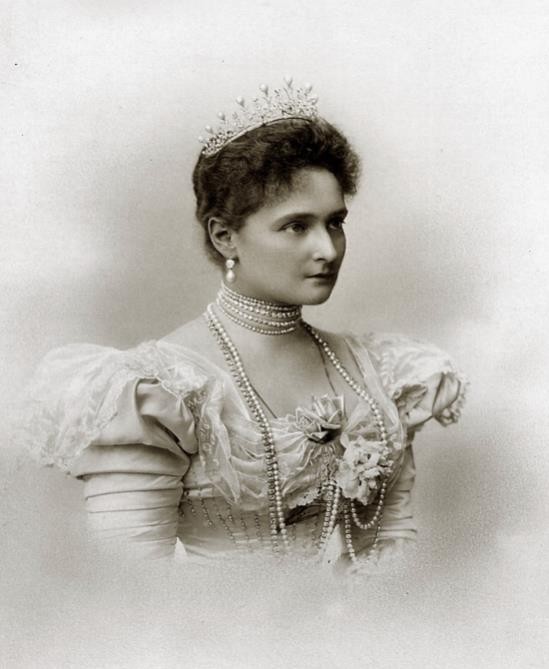 Некеге отырғаннан кейінгі еркектің алғашқы және ең басты міндеті әйелі алдындағы міндет, ал әйелінде күйеуі алдындағы міндет. Ол екеуі бір-бірі үшін өмір сүру керек, бір-бірі үшін өмірлерін қию керек.Алдымен бас-басы жетілмеген болды. Неке– екі жартының тұтас бір бүтінге айналуы. Екі өмір бір-бірімен тығызбайланыстаболуы керек, енді ол екі өмір емес біреу болуы тиіс. Әрбір адам өзінің өмірінің соңына дейін бақыт пен өзгеге жоғары қайырымдылық үшін құдіретті жауапкершілік жүгін арқалап өтеді.Үйленген күннді әрқашан есте сақтап, өміріңдегі басқа да маңызды сәттерден ерекше бөліп алған жөн. Ол күн өміріңнің соңына дейін өзгекүндерге сәулесін шашқан ерекше күн болуы тиіс. Некеге тұруда қуаныш қызу емес, терең және сабырлы болу керек. Неке мехрабының басында, қолдар бірігіп, қасиетті ант айтылған кезде періштелер келіп өдерінің әндерін айтып, одан соң бақытты жұптардың бас қосқан өмірлік жолдарына сәттілік тілеп, қанаттарын қағып шығарып салады.Бір рет немесе екі рет үйленген адамдардың некедегі өмірі бақытсыз болуы мүмкін. Некенің бақытты болу мүмкіндігі өте үлкен, бірақ оның кенет қүйрейтінін да естен шығармау керек. Тек некедегі дұрыс және ақылмен кешкен өмір ғана тамаша ерлі-зайыпты қарым-қатынасқа жеткізеді.Ең алдымен үйреніп және орындай білетін сабақ бұл – төзімділік. Отбасылық өмірдің алғашқы күндерінде мінез бен намыс ерекшелігі байқалса, солайша екінші жартысы күдіктеніп те көрмеген кемшіліктер мен қылықтар, таңдау мен мінез-құлық ерекшеліктері де көрініп жатады. Кейде, бір-біріне үйренісіп кету мүмкін емес сияқты көрінеді, өмір бойы сенімсіз және бітпейтін қақтығыстар болатын сияқты көрінеді, бірақ төзім мен махаббат барлығын жеңеді, екі өмір бір арнаға құйылады, өте тамаша, мықты, толық, берекелі өмірге айналады, ол өмір тыныштық пен бейбіт өмірге айналады.Отбасындағы парыз риясыз махаббат болып табылады. Әрбір адам өзінің «менін» ұмытып, өзін өзгеге арнауы тиіс. Әрбір адам егер не нәрсе дұрыс шешілмей жатса, кінәні өзгеден емес өзінен табуы тиіс. Төзімділік пен сабырлық қажет, төзімсіздік бәрін бүлдіруі мүмкін. Көңіл қаларлық сөз бірнеше айлар бойы адам жанының бірігуіне кедергі келтіреді. Екі жақтан да некенің бақытты болуын тілеп, оған кедергі болғанның бәрін жеңе білу керек. Ең күшті махаббат оның күделікті нығаюын қажет етеді. Ең алдымен өз үйіндегі жақсы көретін адамдарға дөрекілік танытуы кешірілмейтін күнә.Отбасылық өмірдің тағы бір құпиясы – бір-біріне көңіл бөлу. Ері мен әйелі үнемі бір-біріне ең нәзік көңіл мен махаббаттарын білдіріп отыру керек.Өмірдің бақытыжеке минуттардан, сүю, жымию, қайырымды көзқарастан болатын кішігірім тез ұмытылатын ләззаттан, таза қошеметтен және сансыз көп жақсы ой мен таза сезімгнен тұру керек. Махаббатқа да оның күнделікті наны қажет.Отбасылық өмірдің тағы бір маңызды элементі – ол қызығушылықтар бірлігі. Әйелдің қамқорлығының бірі де өте қарапайым болып көрінбеу керек, ең ұлы еркектердің өте зор интеллектісі үшін де. Бір жағынан, әрбір ақылды да, адал әйел өзінің күйеуінің жұмысына бар ынтасымен қызығушылық таныта білуі тиіс. Ол кйеуінің әрбір жаңа жобасы, жоспары, қиындығы мен күдігі туралы білгісі келеді. Ол ерінің қандай бастамалары жетістік әкелгенін, ал қайсысы әкелмегенін, оның күнделікті барлық жұмыстарын біліп отыруы тиіс. Екі жүрек барлық қуаныш пен қайғыны бірге бөлісе білуі керек. Екеуі барлық үйдің қамын бірге бөлісуі тиіс. Олардың барлық өмірі ортақ болу керек. Олар шіркеуге бірге баруы тиіс, бірге жалбарынуы керек, Құдайдың аяғының астына өз балалары мен оларға қымбат адамдарының қамқорлығын әкелу керек. Неге оларға бір-бірінің азғыру, күдік, құпия тілектерін айтпасқа, бір-біріне жаны ашу, мақұлдау арқылы көмек бермеске. Осылайша олар екі өмір емес, бір өмір сүреді. Әрбір адам өз жоспары мен үмітінде басқа туралы міндетті түрдеойлауы тиіс. Бір-бірінен ешқандай құпия сақтамау қажет. Олардың достары екеуіне ортақ болуы тиіс. Осылай екі өмір бір өмірге айналады, олар бір- бірімен ойларын да, тілектерін де, сезімдерін де, қуаныштарын да, қайғыларын дағ лаззаттану сезімдерін де, ауыртпалықтарын да бөліседі.Кішкентай болса да түсінбеушілік пен алшақтаудың басталуынан қорқыңыз. Бірге болуға тырысудан гөрі қандай да бір байқаусыз айтылған, ақылсыз сөз осыған дейін бір үтін болған екі жүрек арасына дақ салып, ол күннен күнге бір-бірінен мәңгіге қош айтысқанға дейін кеңейе береді, кеңейе береді. Сізбайқаусызда бірдеңе айтып қойдыңы ба? Тез арада кешірім сұраңыз. Сізде қандайда бір түсінбеушілік туды ма? Ол кімнің кінәсі екені қажет емес, ол араларыңызда бір сағатқа дейін қалмауына тырысыңыз. Ұрыссудан бас тартыңыз. Ішіңізге ашу сақтап ұйықтауға тырыспаңыз. Отбасылық өмірде такаппарлыққа орын берілмейді. Ешқашан өзіңіздің такаппарлығыңызға тіл тиді деген сезімге берілмей, кім кешірім сұрауы тиіс деп егжей-тегжейлі санаспау керек. Шын сүйетіндер казуистикамен айналыспайды, олар әрқашан да бір-бірін кешіріп, жол беруге дайын тұрады.Өзара қарым-қатынаста үйлесімділік таппайынша берік те, бақытты отбасын құру мүмкін емес. Ал, ол үшін ең алдымен адам өз өзімен жұмыс жасай біліп, осы қарапайым ережелерді орындауға тырысуы қажет.«Отбасылық әліппенің» 10 алтын ережесі [88]Отбасы «Біз» деген есімдіктен басталуы қажет. Өйткені сізде барлығы ортақ және барлығын «Біз үшін» жоспарлап, жасауымыз қажет қой.Отбасылық қарым-қатынас өзара сенім арқылы құрылады. Айналадағылардың сіздің жартыңыз туралы не айтса да, бір-бірлеріңізге сенім білдіріңіздер. Сүйгеніне өзі өтірік айтатын адам ғана сенбейді.Бір-біріңізге қошемет   айтудан   аянбаңыз,   ықыласпен   қараңыздар.«Әйелдер құлақпен сүйеді» деген сөз бар. Еркек те ол өз әйелі үшін «ең-ең» сүйікті екенін тыңдағанды ұнатады.Жұмсақтық танытыңыз, қателіктерді кешіре біліңіз. Идеал адамдардың бұл әлемде болмайтынын есте сақтаңыз, біздің әрбіреуімізде кемшілік болатынын ескеріңіз. Сіздің қателіктеріңіз бен кемшілктеріңізді кешіргенін қалайсызба? Онда өз серігіңізді де кешіре біліңіз.Отбасылық қатынастар өзара сыйластықтың негізінде құрылады. Бір біріне намысқа тиетін сөздер айтпаңыздар. Және басқа адамдар тарапынан да өздеріңізге тіл тигізбеңіздер.Өз ашуыңызды өзіңіздің жолдасыңыздан алмаңыз! Сәл тоқтап, тынышталып, барлық нәрсені ойластырып алыңыз. Сонан соң барлығын талқылаңыз. Тек адамның қылықтары ғана емес, сонымен бірге сөздері де отбасылық қатынастарды бұзу мүмкін.Өз сөзіңіз бен қылығыңыз үшін жауап беріңіз. Өзіңіздің кемшілігіңізді мойындап, дер кезінде кешірім сұраңыз. Егер отбасы мүшелері кешірім сұрай білмесе, онда отбасыда өзара түсіністік болмайды.Мейірімді сөздер – жақсы, мейірімді істер – өте жақсы. Бір бірлеріңізге мән беріп, сыйлықтар жасаңыздар. Өзіңіздің жолдасыңызды қуанту үшін мүмкіншіліктерді ойластырып жүріңіз! Осыдан барлығы қуанышты және рахат сезімде болады.Барлық жауапкершілік пен ауырпалықты өзіңіздің жарыңызға артып қоймаңыз. Ұрыс-керіс барысында екеуі де кінәлі болады.Бір бірлеріңізге қарай әр бір қадамдарыңыз көптеген қуанышты сәттер мен бақытты күндер сыйлайды, отбасыдан әрі қарай қадамыңыз – тек реніж әкеледі. Бірінші болып татуласуға қадам жасаңыз.Отбасының түрлері [89]Қарапайым отбасы.Еркек пен әйел рахат сезімде болу үшін отбасылық қатынастарға түседі. Осындай отбасыда жауапкершілік аз болады. Сүйіспеншілік сезімі эгоистік деңгейде қарастырылады. Егер жолдасы ұнамай қалса, махаббаттың сөнгенін білдіртіп, отбасын бұзып, ажырасып кетуге бел буады.Өзімшіл отбасы.Отбасының мүшелері тек өзінің қара басын ойлайды. Осындай отбасыда ашушандық пен қанағаттанарлықсыз қасиеттер дамиды. Адамдар барлығын үйге тасиды, олардың өмірлік мақсаты – материалдық тұрғыдан байып кету. Бірақ осындай отбасыда қуаныш пен шынайы бақыт болмайды. Неге? Егер отбасы мүшелері өздерінің жиған дүниелерімен бөліспесе, үйге қонақ шақырмаса, онда үйдегі психологиялық ахуал бұзылады.Шыдамды отбасы.Осындай үйде көптеген қиындықтар болады, бірақ жұбайлар барлығына төзіп, бірін-бірі кешіріп отырады. Өйткені барлығы жақсы болғанда, өз істерінің дұрыстығын ұғынады. Ал қиынтықтар туындағанда - ол да жаман емес, оларды даму барысында жене білуге үйренетінін сезінеді. Осылайша отбасы мүшелері даму үшін қиындықтардың пайдасын көріп, өз махаббатарын әрі қарай нығайта түседі. Олар бір-біріне көмектесуге тырысады, бірін-бірі қолдайды, жақсы қасиеттерін дамытады және т.б. Осы кезде отбасыны нағыз мықты отбасы деп, атауға болады.Жауапкершілікті отбасы немесе өз борышын сезінетін отбасы.Отбасының ең жоғарғы түрі. Жұбайлар ересек адамдардың жинақтаған тәжірибесін, дәстүрін қабылдап, жастарға ұсынады. Олар болашақ ұрпақтың тек рухани байлығын ойлайды. Отбасы – бұл шығармашылық ойлау мен дамудың орны. Осындай отбасыда балалар өздерінің жауапкершіліктерін сезінуге үйренеді, өздерінің борышын орындауға тәрбиеленеді, шығармашылық тұрғыдан дамиды, ата-абабалардан мирас болып қалған дәстүр мен ұстанымдарға бағытталып өз өмірлерінде жетістікті болады.Жүректі отбасы.Отбасының ең жоғарғы деңгейі. Осындай отбасыда отбасы мүшелері бір- бірлеріне көмектесіп тұрады. Отбасы өз балаларына және өзге адамдарғатәжірибесін беру үшін өмір сүреді. Өзінің үлгісімен өзге отбасы мүшелерін жақсы азамат және бақытты болуға шабыттандырады.Тапсырма. Сізге отбасының қай түрі ұнады? «Шыдамдылық отбасы»,«Жүректі отбасы», «Жауапкершілікті отбасы немесе өз борышын сезінетін отбасы» түрлерін кездестіріп көрдіңіз бе? «Үлгілі отбасы» тақырыбында эссе жазыңыз.Әрі қарай бақытты өмірдің сырын ашатын керемет өсиет әңгімелерді ұсынамыз.Бақытты отбасының сыры туралы өсиет әңгімеБір шағын қалада көрші екі отбасы өмір сүреді. Бір отбасыда үнемі ұрыс болады, ал екінші отбасыда барлығы тату-тәтті өмір сүреді. Мазасыз әйел көрші үйдің бақытына қызғана қарайды. Өзінің күйеуіне былай дейді:– Барып көрші үйді бақылап кел, неге оларда үнемі барлығы жақсы болады екен.Күйеуі көрші үйге келіп, кіреді және бір жерге жасырынып қалады, сонан соң бақылап отырады. Ал үйдің әйелі бір көңілді әнді айтып жүреді де, үйді тазалайды. Осы сәтте бір қымбат құмыранды сүртіп тұрған. Кенеттен біреу телефон соғады, әйел құмыранды үстелдің шетіне қойып кетеді.Оның күеуі бөлмеге кіріп бір затты іздейді, сол кезде жаңағы құмыранға сүйкеніп, абайсыздан құлатып жібереді. Құмыран құлап, сынады. Көрші: «Міне қазір ұрыс басталады» – деп ойлайды.Әйелі оны көріп, күеуіне былай дейді:Кешір, қымбаттым. Мен кінәлімін. Мен оны үстелдің үстіне дұрыс қоймадым.Не дегенің, жаным? Мен өзім кінәлімін. Асығып, байқамай қалдым.Жарайды. Еш нәрсе болған жоқ, бұл болмашы нәрсе.…Көршінің жүрегі ауырып кетеді. Үйіне ашуланып келеді. Әйелі оған:Не болды сонша жоғалып, көрдің бе?Иә!Қалай екен? Бақыттың сыры неде? Олар бізден несімен ерекшеленеді?Олардың отбасында барлығы кінәлі. Ал біздің отбасыда әр кезде барлығымыз «менікі дұрыс» деп, шығамыз.Бақытты отбасы туралы өсиет әңгіме[90] Данышпан адамға бір жас ер азамат кеңес сұрауға келеді.Сенің білімді болуының құпиясы неде? Сен бақытты адамсын. Сені барлығы құрметтейді, өйткені барлығы саған келіп ақыл-кеңес сұрайды. Ал мен көп оқып жүрсемде, көптеген қиындықтар мен ауырпалықтар басыма түседі.Данышпан күліп, өз әйелін шақырады. Екі минут өткен соң бір сұлу келіншек бөлмеге кіріп келеді. Оның көздері жанып тұрады. Онда данышпан адам одан өтініп, сұрайды:Сүйіктім, бүгін біздің үйде қонақ бар. Асханаға барып, тәтті тоқаш пісір. Әйел бірден асханаға жөнеліп кетеді. Біраздан соң ол бөлмеге оралып, күеуіне былай дейді:Қамыры дайын, сүйіктім.Оған данышпан адам былай деп, жауап береді:- Ал енді қамырға жаңғақтың, құрғақ жемістердің ұнтағын және бал қос. Әйелі:Біздің тойымыздың жылдығына қалдырған құрғақ жемістерді қосамынба?Иә, – деп, данышпан жауап береді.Әйел келіседі. Біраздан соң ол тәтті тоқашты подносқа салып әкеледі.Бірақ данышпан қонаққа тоқашты беруге асыққан жоқ, былай дейді:Қамбаттым, сенің еңбегіңді мен бағалаймын, жетімдерге осы тәтті тоқашты таратып берші.Әйел күлімсіреп, бөлмеден шығып кетеді. Таңқалған қонақ бар дауысымен:Қап, аянышты – деп, жауап береді! Данышпан осыған былай жауап береді:Сен қалай данышпан болу керектігін сұрадың? Өз әйелінен тәтті тоқашты пісіріп беруді өтініп сұра.Үйге ол қанаттанып қайтады. Бірақ оны үйде өкініш күтеді. Ер азамат данышпанның айтқан кеңесін орындауға, шешім қабылдап қойған:Менің сүйіктім, – ақырын дауыспен бастады, – мен сенің тәтті тоқаш пісіру үшін қамырды дайындағаныңды қалаймын.Әйелі осы өтінішіне қуанбайды:Мен бос емеспін. Үйде шаруалар асып жатыр.Бірақ ер азамат қоймастан, тағы да қайталайды. Әйелі ренжіп, дос қыздарын шығарып салады. Сөйте тұра, асханаға барады. Көп ұзамай ол болмеге қайтып келеді:- Бір сағат өткен соң, әйелі тәрелкеге салынған тәтті тағамдарды алып шығады, ер азамат былай дейді – Қымбаттым, мен сенің еңбегінді бағалаймын, осы тәтті тоқашты жетімдерге таратып берші?Неліктен! – деп, әйелі жауап береді! – Сен не ең қайырымды адамсың ба?Енді әйелі күнде күйеуінің есіне осы жағдайды есіне салып тұрады. Сол кезде ол данышпанның үйіне қайта барады.Сен мені алдадың! Мен сенің кеңесіңді орындадым. Бұрыннан да жаман болды. Үйде тыныштық жоқ.Данышпан қонақты отырғызып, былай дейді:Сен меннен осындай данышпан және бақытты қалай болғанымды сұрадың. Енді өзің көріп тұрғандай, менің бақытымның қайнар көзі – менің әйелім. Сен бар уақытыңды және күшіңді әйеліңмен ұрысуға жұмсайсын, ал мен оны сауаттандырамын. Бұл жерде даналық бар ма?Мен әйелімді тастап, басқа біреуге үйленейін бе? – жас адам сұрайды. Данышпан ашуланады:Сен оңай жол іздейсің. Бұл дұрыс емес. Саған және сенің әйеліңе бір- бірлеріңді сыйлауға және жақсы көруге үйрену керек. Үйге барып, әйеліңді бақытты қыл. Оған дейін кітаптар туралы ойлама.Мен оған көп нәрсе жасадым, – деп жауап береді.Ал ол бақытты ма? – деп, данышпан сұрайды – Сендер бір-бірлеріңді жақсы көру үшін таңдадыңдар. Ал сен оның орнына кітап оқисын, оданда әйеліңе қамқорлық жаса, ал ол сені құрбыларымен әңгімелейді.Ер азамат үйіне ренжіп қайтады. Жолда оған жүзім сататын сатушы кездеседі. Оны бір нәрсе қуантады: осындай жүзімді ол өз әйеліне танысқан кезде таситын. Ол оны сондай жақсы көретін. Ал ол соңғы рет қашан жүзімді әйеліне алып барғанын есіне түсере алмады. Ер азамат жүзім сатып алады. Бірақ ол сол мезетте өз әйелін қуанта алмады, өйткені ол ұйықтап қалыпты. Ал бетінде көз жасының ізі қалған, сол себептен ол өз әйелін оятпады. Үстелдің үстіне ыдысқа салып, жүзімді қояды. Біраздан соң ер азамат әйелінің жылы құшағынан оянып кетеді. Әрі қарай күнделікті тіршілік оларға бұрынғы жағдайларды ұмыттырды, олар бір-біріне көңіл бөліп, жүреді. Ер азамат кітап оқығанды қойып, үйдегі ахуалды ойлайтын болды. Ал әйелі де өзгеріп кетеді: өзіне және күеуіне күтім жасап, жылы қабақ танытып, дос құрбыларына жиі барғанды қояды. Біраздан соң бір кісі олардың есігін қағады. Қожайын есікті ашып, оның алдында бір жас жігіттің тұрғанын байқайды. Оның көздері мұңды, ал қолында кітаптары бар.Данышпан адам, маған кеңесінді берші, деп өтініп сұрайды, – досым мені саған жіберді. Бақыттың сырын біледі деп, саған сілтеді. Мен ұлы данышпандардың еңбектерін оқимын. Ал әйелім одан бетер ызаланады. Сонымен, өмірім өзгермеді.Баланы тыңдап, үйдің иесі күледі:Үйге кір, қонағым боласын. Менің әйелім осы кезде кешкі асты дайындап жатыр.Ата-аналарын құрметтеу – бұл балаларының бірінші міндеті.Әке мен ананы қалай дұрыс құрметтеу керек? Әрине, ең алдымен оларды жақсы көру керек, оларға шынайы ризашылық білдіру, ақиқатқа қарсы келмейтін болса, барлық кезде оларды тыңдау, олардың әрекетін сынамау, олардың өтініштері мен ауруларына шыдамды болу, оларға қамқорлық көрсету керек. Осының бәрі – біздің Жаратушының алдындағы, ата-анамыздың, біздің әрекеттеріміз арқылы тәрбиеленіп жатқан балаларымыздың алдындағы қасиетті парызымыз. Бұл өз-өзіміздің алдымыздағы парызымыз.Ата-анамызға және үлкендерге сүйіспеншілік пен құрмет көрсету маңызды және адамның бақытты өмір сүруінің кепілі болып табылады.Ата-ананы, әке мен ананы құрметтеу оларға деген сүйіспеншілікті, нәзік те қобалжу қарым-қатынасын білдіреді. Баласы, қызы ретіндегі парыздарын барлық қырынан атқарулары тиіс: оймен де, сөзбен де және әрекетімен де. Бұл деген, ата-анаң туралы ойлағанда, сенің ата-анаң қандай ерекше, ғажап және керемет адамдар екенін ойла, олардың жақсы қасиеттерін, әрекеттерін, адамгершіліктерін есіңе түсір. Ата-анаңмен олар жайында айтқанда үлкенқұрметпен, сүйіспеншілікпен айт, әкеңмен және анаңмен бірінші болып амандасуға тырыс, жаңалықтарыңмен бөліс, кететініңді және келгеніңді хабарлау, олардағы жаңалықтарға және денсаулығына қызығушылық таныту керек. Олармен адал, қайырымды болу керек, өйткені адамның қайырымды іс істеуі - ата-ананы құрметтеу өсиетін орындаудың бір жолы – солардың және берген тәрбиесінің арқасында, ол бұны істеуге дайын. «Осындай керемет балалар тек жақсы ата-анада ғана болуы мүмкін».Балалардың ата-анасына деген құрметі ата-ананың баласына деген қарым- қатынасынан қалыптасады. «Не ексең, соны орасың» дегендей. Отбасында үйлесімді қарым-қатынас болған кезде ғана, құндылықтардың дұрыс жүйесінде ғана балаларда бақытты отбасын құруға және ата-ананың өміріне жағымды жағдай жасауға болады. Тағы да Владимир Мегренің кітабынан айтқандарын еске түсірейік: «Сүйіспеншілік Кеңістігін жасап алмай, балаларды дүниеге әкелу қылмыс»[90]. Балаға өзіңде жоқ нәрсені бере алмайсың. Балалар бірін- бірі құрметтейтін және жақсы көретін, ұзақ та бақытты өмірдің үлгісін көрсеткен ата-аналарды шынайы құрметтейді және жақсы көреді.Сондықтан да айтылады: құрметті ата-аналар, балаларыңызға барынша толық қалыптаса алатын жағдай туғызыңыздар, сонда сіздер де өмірден алғыс аласыздар. Сонда балаларыңыз да сіздерге құрметпен, қадірмен қарайтын болады, кәдімгі қалыппен, естеріне салусыз ғасыр соңына дейін сіздерге көмектесетін болады.Ата-аналар өздеріне деген қарым-қатынастың бағдарламасын өздері енгізеді. Олар үнемі балаларына жасаған қарым-қатынасының жемісін жейді. Ата-аналар балаларының денінің сау болуын қадағалау, Сүйіспеншілік Кеңістігін жасау, құндылықтардың дұрыс жүйесін құру, адамдық жатақхананың негізгі қағидаттарын ашу және өмірдегі алғашқы өз бетінше қадамдары үшін қажетті білім алуға көмектесулері қажет. Ең бастысы – үнемі үлгі болып, жандарынан табылу.Ата-аналар балаларының көздеріне бақыт пен үйлесімділікті сақтаушылар ретінде бейнеленеді. Отбасында бала өз ата-анасының әдеттері мен көзқарастарын сіңіріп алады, жақсы көретін және қамқоршы ма немесе жанжалды және қатыгез, дұрыс өмір сүрмейтін ба, ешқандай айырмашылығы болмайды.Сондықтан балалардың кішкене кезінен адамдарды құрметтеуді, еңбекті бағалауды, көмектесуді үйренгендері өте маңызды. Өзі туралы және аяушылық, көмек білдіре алатын, шынайы қуана алатын, қайырымды және жылы жүзді ретінде айналасындағы адамдар туралы пікірді ата-ана қалыптастыруға міндетті.«Аға буынды қадірлеу мен құрметтеу – өмірдің заңы» В.А. Сухомлинский.Шынайы ізгілік ең алдымен баларға, қарттарға, сонымен қатар еңқорғансыз және көмекке зәру адамдарға қарым-қатынаспен анықталатынын балалар білулері керек. Балалар қарт адамның қайғысын, бақытсыздығын, жалғыздығын көре білуге үйренулері керек.Адамзат ұрпақтардан құрылады. Әлемде бір уақытта бірнеше ұрпақ өмір сүріп жатыр: кетуші, жалындаған жастық шағындағы ұрпақ, шығушы, енді ғана пайда болғандар. Қарттық шақта ғана қол жеткізетін нәрселер бар, өйткені онда–талай ұрпақтың даналығы жатыр. Құрметке ақ шаш емес, оның арғы жағындағы тәжірибесі құрметке ие болады, сондықтан жалпы құрмет пен қошеметке қарттар лайықты.Адамдық      қарым-қатынастың      ең      басты      ережелерінің      бірін,«адамгершіліктің алтын ережесін» үнемі есте сақтау керек. Көне Қытай философы Конфуцийдың (VI-V ғ.б.э.д.) ілімінде алтын ереже мінез-құлықтың негізі ретінде түсіндіріледі: «Өзің нені қаламайсың, соны өзгеге істеме», сонымен бірге өзіңе қалай қарасын десең, басқаларға да солай қара.Ата-аналардың алдындағы борышты орындау өте маңызды. Біздің бар болмысымыз ананың қаны мен тәні. Баланы өмірге әкеліп, оны бағып-қағуда ананың риясыз сүйіспеншілігі мен қамқорлығы, баласы үшін өзін-өзі құрбан етуге даярлығын сөзбен айтып жеткізу мүмкін емес. Ана бізге жарық өмір сыйлағандықтан біз Ананы қастерлеп, құрметтеуіміз керек. Күллі адамзат Ананың ақ сүтінен нәр алған. Ананың ақ сүті – ананың шексіз, риясыз сүйіспеншілігінің заттануы.Әкемізге бізді қорғап, бағып-қаққаны, бізге берген білімі үшін зор алғыс білдіріуіміз қажет. Өз ата-аналарымызға қызмет етейік! Ішіп-жеп отырған асымыз, киіп жүрген киіміміз, сүріп отырған өміріміздің барлығы ата- анамыздың бізге деген сыйы. Әр қайсысымыздың ең жоғарғы борышымыз, міндетіміз – өз ата-аналарымыздың көңілінен шығып, қызмет ету және көмектесу.Аналарға әркез дүкенге барғанда, үй шаруларында (үй жинау, ас пісіру) көмектесіңдер. Аналарыңды ешқашан келеңсіз жағдайға қалдырмаңдар. Әкелеріңе де, көмек қолдарыңды созыңдар, болысуға дайын тұрыңдар. Уақытты жалқаулықпен жоғалтпаңдар. Қоғамдық пайдалы (қоғамға қызмет ету) еңбекпен шұғылданыңдар, сол кезде яғни дұрыс әрекет еткенде және қоғамға қызмет етуде ата-ананың алдындағы борыштарың мен міндеттеріңді тереңірек ұғына түсесіңдер. Алайда бұл барлығы емес. Қалай болса да, жаман ортадан, жаман жолдастардан, достардан аулақ болыңдар. Барлық уақытта жақсы дос, жолдас, орта іздеңдер. Мұндай әрекеттеріңмен өз ата-аналарыңды қуантасыңдар және олардың алдындағы борыштарыңды да өтейсіңдер. Ананың бізге деген жан-тәнімен берілген, құрбан болған сүйспеншілігі жайлы көптеген аңыздар, әңгімелер, өлеңдер бар. Біз енді солардан біраз мысалдар келтірейік.Құрбандыққа шалынған Ана махаббаты туралы оқиғаЖапонияда жер сілкінісінен кейін құтқарушылар бір жас ананың үйінің үйіндісіне келді. Олар саңылаудан ананың өлі денесінің біртүрлі, түсініксіз қалыпта жатқанын көрді. Ол сыйынып отырған адам тәрізді, тізесін бүгіп, денесін еңкейтіп, қолдарына бір нәрсені қапсыра құшақтап алыпты. Құлаған үй ананың басы мен арқасын жарақаттап кеткен екен...Үлкен еңбекпенқұтқарушылардың басшысы тар саңылаудан қолын тығып, әйелдің денесіне жеткізді. Ол әйелді тірі отыр деп үміттеніп еді. Алайда әйелдің тастай денесі үміт отын сөндірді.Ол барлық тобымен бұл үйді тастап, келесі құлаған ғимаратқа бет түзеді.Алайда бір сыйқырлы күш оларды әлгі әйел отырған үйіндіге қарай қайта тарта берді. Ол әйел отырған жерге барып, қолын тағы да созды. Кенеттен ол айқайлап жіберді. «Сәби!», «Мұнда сәби бар!». Бүкіл топ әйелдің отырған жерін үйіндіден ұқыппен арши бастады. Оның көкірегінің астында, қапсыра құшақтаған гүлді көрпеге оралған үш айлық сәби жатты. Әлбетте, ана өз баласын құтқару үшін өзін құрбандыққа шалыпты. Үй құлаған кезде, өз денесімен сәбиін жауып, оны қорғап қалған. Топ басшысы сәбиді қолына алғанда, кішкентай сәби қаннен қаперсіз, әлі де ұйықтап жатыр еді. Оқиға орнына тез арада дәрігер келіп баланы тексеру үшін көрпесін ашқанда, дәрігер баламен бірге ұялы телефонды көзі шалды. Ұялы телефонның экранында «Егер сен тірі қалсаң, ұмытпа, мен сені, жақсы көрем» деген хабарламаны оқыды. Бұл телефон қолдан қолға өтті, оны оқыған әрбір адам жан жүрегімен жылап тұрды.Егер сен тірі қалсаң, ұмытпа, мен сені, жақсы көрем. Ана махаббаты осындай!Үлкендерді құрметтеу дәстүрінің тамыры өткеннің тереңінде жатыр.Адам ешқашан ата-аналары, әсіресе анасы оны қандай еңбекпен тәрбиелегенін, қаншама қиындықтарды және қолайсыздықты олар бастан кешіргенін және қаншама күш, жан қуаты және жүйкесі ол үшін жұмсалғанын ұмытпауы керек.Оларға өкпелі екеніңді көрсететін ешнәрсе жасамау керек, оларға дауыс көтеруге болмайды, олармен нәзік, сыпайы, бас иіп сөйлесу керек және олардың алдында мейірімділік сезімімен тұру керек. Балалар ата-анасының көзінше жоғары дауыспен сөйлемеулері керек. Олардың шаршатқаны жайында көрсетпеу керек, олардың ақылын тыңдау керек, балаларының айтқысы келгенін жұмсақ, жағымды дауыспен айтып жеткізулері керек. Ата-анаға ренішті және түнеріп қарамау керек.Балалары ата-аналарының жұмыстарына көмектесулері керек: қалай және немен? Әкесі ауыр сөмке немесе басқа нәрсе көтеріп келе жатқанда, баласының оның қасында жеңіл немесе бос жүруіне болмайды. Анасына үй шаруасын түгелдей арта салуға болмайды, киіміне, аяқ киіміне өзі күтім жасауы, ыдыс жуу, т.б. жасау керек. Қызы анасына күші және мүмкіндігі жеткенше көмектесуі керек. Үлкен балалары кіші інілері мен сіңілерін, қарындастарын бағулары – оларға қамқорлық көрсетулері керек. Ата-ананы құрметтеуге балаларының мектепте жақсы оқуы да есептеледі...Ата-анасына жақсы қарау – адамның ең жақсы қасиеттерінің бірі.Ата-анаға қамқорлық және олардың риза болуы – «жұмақ» игілігін алудың, өмірін ұзартудың, өмірлік игіліктерді алудың кепілі. Ата-анасына қамқорлық жасаған балалары, барлық жағынан жәрдем және көмек алады, ақиқат жолын табады, олардың өмірлері жеңілдейді және олар құтқарылады.Біздің ата-бабаларымыз тұлғаның негізі бала кезде қалыптасатынын түсініп, ерте жас кезден бастап балаларды қайырымдылыққа ұмтылуға, арамдықтан және екі жүзділіктен жиренуге, шындықты өтіріктен, қайырымдылықты зұлымдықтан айыра білуге тәрбиелеуге тырысқан, еңбекке және адал өмір сүруге үйреткен.Әр отбасы үлкен буынға деген сүйіспеншілік пен есте сақтаудан тұрады. Апалар мен аталар – отбасы ошағын сақтаушылар. Олар өз балаларына, немерелеріне өмірлік тәжірибелерін және көп жылдар даналығын қалдырады, отбасы тарихының онжылдықтарын бір үзілмейтін шынжырға біріктіреді. Оларға барынша көңіл бөліп, құрметтеу керек, оларды көмексіз қалдырмаңдар. Егер отбасында үлкендерді құрметтеу сақталса, жаңа ұрпақ көптеген қателіктер мен жайсыздықтарға ұрынбауы мүмкін. Қарт адамға тек сүйіспеншілік пен қамқорлық және жақсы сөздер ғана қажет. Халық даналығында айтқандай:«егер балаларың сені қартайғанда құрметтесін десең, онда өзің де қарттарды құрметте». Сондықтан әр үлкен адам түсінуі керек, егер ол өзіне және өз балаларына жақсылық тілесе, онда ол оларға жақсы үлгі көрсетуі керек: үнемі адамгершілікті әрекет ету және сөйлеу керек, өз ата-анасын бағалауға үйренуі, оларға қызмет ету және оларды құрмет пен сүйіспеншілікке бөлеуі керек.Қоғам мәдениетін ондағы жастардың үлкендерді қаншалықты құрметтейтінімен жорамалдауға болады. 9-сынып оқушыларына осы тақырыпқа ой жүгіртуді ұсындық, оларда қалай болды: «Біз үлкендерді сыйлауымыз керек. Бұл бір өлшем сияқты? Дегенмен елестетейік, оны шындығында түсінбейтін кішкене балаға түсіндіру керек, неге ата-ананы және басқа таныс үлкендерді тыңдау керек». «Ол, оларды тек күшті болғаны үшін ғана құрметтеу керек, деп ойлайды. Олай болса оған, үлкендерге деген құрмет – біздің өміріміздің жазылмаған заңы, екендігін түсіндірейік».«Бізден әлдеқайда үлкен адамдар, біздің ата-аналарымыз, көршілеріміз, таныс отбасылар және басқа үлкендер, бізден көбірек өмір сүрді, сондықтан көргендері де көп және бізден де көп біледі. Қателіктері мен жаңалықтарының нәтижесінде жинақталған олардың тәжірибелері – біз үшін бағасы жоқ дәулет».«Мүмкін бала біз осылай айтсақ, бізді түсінбес, дегенмен ең болмаса біздің де бізден үлкен адамдарды құрметтейтінімізді сезінер.»«Сезініп, бізге еліктеуге тырысар. Бұндай еліктеудің еш ерсілігі жоқ!»Ата-анаға және үлкендерге қызмет ету мәдениеті заттарды бағалауды емес, даналықты, өмірлік тәжірибені және биік қасиеттерді бағалауға үйретеді. Сонымен қатар дұрыс әрекет жасауға және жан сұлулығына деген сүйіспеншілік дариды. Бұндай балаларда жастары өскен сайын ішкі бай тәжірибелері жинақтала түседі және сыйлауға лайық болады. Шығыста айтады екен, отбасының үлкен жастағы мүшелеріне қызмет етуге ерекше көңіл бөлсең, сен олардың шынайы ризашылығын аласың, ал ата-аналар өз балаларына өз тақуалығының жемісін береді екен.Әр адам ұрпақ сабақтастығына үлкен жауапты.Балаға ата-анасын, үлкендерді және өз-өзін құрметтеуді қалай үйретсе болады?Ең алдымен бала жақын адамдарынан ешқашан қорлық көрмейтінін білуі тиіс. Әсіресе бұл жазалауға байланысты. Есте сақтау керек, ата-ана арасындағы қарым-қатынас – баланың үлкендермен өзін қалай ұстайтынының көрсеткіші. Егер әке мен ана айғаймен арақатынастарын шешетін болса, бала көзінше балағаттау және қорлау болса, онда бала үшін бұл әрекетінің басшылығы болмақ. Ата-ана тарапынан қарт адамдардың өміріне араласуы, оларға қамқорлық көрсетуі – бала үшін нағыз жарқын және әсер ететін үлгі. Оның үстіне бұл тіптен қиын емес. Баланың үлкендерге деген құрмет көрсету сезімін тәрбиелей отырып, сіз қоғамдық көлікте балаңыздың апаға орын бермеуінен қызармайсыз, сонымен бірге өзіңізге сенімді және бақытты қарттықты қамтамасыз ететініңізді ұмытпаңыз.Уақытыңызды қызықты да үйрететін кітаптарды оқумен көбірек өткізіңіз. Ертегідегі кейіпкерлердің үлгісімен балалар өмірге үйренеді. Үлкендерге деген құрмет пен қамқорлық кішкене ғана жағымды нәрселерден көрінеді, мерекеге өз қолдарынан ашықхат жасау, қоңырау шалу немесе хат жазу. Біздің апаларымыз түсініксіз қолмен жазылған немерелерінің хатын сақтап қояды. Үлкендерге құрмет көрсетуді қалыптастыруда баланың бірге уайымдауы, бір нәрсемен бөлісуі, жан ашуы да айтарлықтай рөл атқарады.Сондықтан анасының жарақаттап алған жерін сүйіп, бірге жазуға тырысыңдар, әкенің басын жұмыстан шаршап келген кезінде сипаңдар.Отбасы, үнемі бір-біріне қамқорлық жасайтын мүшелері – осындай басты нәрсеге жетуге тырысу керек. Сәби жөргегінде жатқаннан ұғынуы тиіс, оның ең басты байлығы, бұл ата-анасы, бауырлары мен әпкелері, апалары мен аталары.Ата-аналарды құрметтеу туралы қазақ халқының мақал-мәтелдері[92]Ата - асқар тау, Ана - бауырындағы бұлақ, Бала - жағасындағы құрақ.Отец - неприступная гора, мать - родник у подножия горы, дитя - тростник, растущий на берегу реки.Әке көрген оқ жонар.Сын воспитанный отцом, сам смастерит стрелу.Әкеге қарап ұл өсер. Глядя на отца растет сын.Ырыс алды қыз. Предвестник счастья – дочь.Айдарлым - айбарым, тұлымдым - тұнығым.Сын мой - мощь и сила моя, дочь моя - сокровище мое. Жақсы әке - жаман балаға қырық жылдық ризық.Добрая слава отца сорок лет служит непутевому сыну.Ағаны көріп іні өсер, апаны көріп сіңлі өсер. Брат - брату пример, сестра - сестрице.Жібекті түте алмаған жүн етеді, қызды күте алмаған күң етеді.Не умеющий расчесывать шелк - превратит его в шерсть, не умеющий заботится о дочери - превратит ее в рабыню.Жақсы келін - қызыңдай, жақсы күйеу – ұлыңдай.Хорошая невестка, как дочь родная; хороший зять, как сын родной.Жақсы әйел жаман еркекті хан қылады.Хорошая женщина плохого мужчину сделает ханом.Атаның жүгі - атанның жүгі.Ноша отца тяжела, как вьюк верблюда.Жаман туыстан жат артық.Добрый знакомый лучше плохой родни.Ағайын тату болса ат көп. Абысын тату болса ас көп. Братья в ладу – коней много, невестки дружны – еды много.Әкені көріп ұл өсер, шешені көріп қыз өсер. Cын берет пример с отца, дочь - с матери.Анасын көріп қызын алВозьми замуж дочь, прежде узнав, кто ее матьАта - балаға сыншы.Отец главный судья своего ребенка.Күйеу жүз жылдық, құда мың жылдық. Зять на сто лет, сват на тысячу.Анаңды Меккеге үш арқалап барсаң да, қарызыңнан құтыла алмайсың.Даже если трижды мать на себе в Мекку перевезешь - с долгом перед ней не рассчитаешься.Ағайын бір өлі, бір тіріде керек.С родней радостью поделишься – радости прибавится, горем поделишься – горе убавится.Баласы әкесінің артынан жүреді. Сын идет вслед за отцом.Туғаныңмен сыйыспасаң, кең дүниеге сыймассың.Кто с родней в мире не живет, в просторном мире места не найдет.Сабақтарда отбасы құндылықтарын ұғындыруға арналғандәйексөздерАдамның адамшылдығы – ақыл, ғылым, жақсы ата, жақсы ана, жақсы құрбы, жақсы ұстаздан болады.АбайҮш-ақ нәрсе адамның қасиеті: Ыстық қайрат, нұрлы ақыл, жылы жүрек.АбайҮлкен алдында жас қарызы,Ата алдында бала қарызы - әдеп пен сый.М. ӘуезовАта-ананы ұмытқан жас – опасыздың опасызы, рақымсыздың рақымсызы.Ғ.МұстафинАта-бабасын сыйламау – азғындықтың белгісі.А.ПушкинБалаға берілетін бірінші тәрбие ата-анасын, туған-туысын, жолдасын сыйлауға үйретуден басталады. Себебі ата-анасын сыйламаған бала жолдасына да, қоғамға да пайда келтіре алмайды.В.СухомлинскийАта-ананың қадірін білмеген – халық қадірін білмес.Ғ.МұстафинНағыз жайлы орын: қылышқа – қынабы, отқа – ошағы, ер жігітке – өз үйі.Кавказ халықының нақылыӨзінің айналасындағы жора-жолдастарының, бауырларының жан дүниесіне үңіліп қарамаған адам өмірде үлкен қиыншылықтарға кезігеді және айналасына зиянын тигізеді.А. АдлерАта – асқар тау,Ана – бауырындағы бұлақ, Бала – жағасындағы құрақ. Ата – бәйтерек,Бала – жапырақ.Ұлың өссе, ұлы жақсымен, қызың өссе, қызы жақсымен ауылдас, көршілес бол.Халық мақалыХалық мақалыҰяда не көрсең, ұшқанда соны ілесің.Халық мақалыАта-ананы құрметтеу туралыҚабуснамаданЕй, перзентiм, ата-ананы құрметтеудiң қажет екенiн ақыл-ой, парасат тұғырынан байқап бiлгейсiң. Өйткенi әрбiр перзенттiң тегi ата-ана ғой. Не үшiн ата-анама құрмет жасаймын деп ойыңа алма. Олар сен үшiн өз өмiрiн қиятыны да белгiлi...Егер әрбiр перзент ақылды және дана болса, ол ата-ананың мейiр- махаббатын құрметтеуден бас тартпайды...Ата-ананың мiндетi– тәрбиелеу және жақсылық үйрету. Ей, перзентiм, ата-анаңды ешқашан ренжiтушi болма... Олардың көңiлiне қаяу салып, қапаландырмағын.Сен ата-ананың қарызын ақтау iсiне дiн деңгейiнен қарамасаң да, адамгершiлiк, ақыл-ой, парасат биiгiнен қарағын.Сенi жан-дiлiмен жақсы көрiп, тәрбиелеп жүрген ата-ананың көңiлiн қалдыратындай құрттай iс жасасаң, сен ешқандай да жақсылыққа лайықты жан емессiң, өйткенi кiмде-кiм ата-ананың жақсылығын бiлмесе, басқа бiреудiң жақсылығын да бағаламайды. Егер сен өз перзентiм құрмет етсiн десең, сен де ата-анаңды құрметте, сен ата-анаңа не iстесең, саған перзентiң де соны жасайды. Перзент жемiске, ата-ана жемiс ағашына ұқсайды. Жемiс ағашын жақсы күтсең, жемiсi де дәмдi, жақсы болады. Сол сияқты ата-анаға деген iзет, құрметiңдi аямасаң, саған деген олардың iзгi тiлегi қабыл болғаны.Рефлексия мен ынтымақтастыққа шақыру Өзін-өзі бақылауға арналған сұрақтар:Адамның рухани-адамгершілік дамуындағы отбасының рөлін қалай түсінесіз?Отбасы құндылықтарын ұғындыруға арналған дәйексөздерді сипаттаңыздар?Ата-аналарды құрметтеу туралы қазақ халқының мақал- мәтелдерін сипаттап беріңіздер?Топтық жұмыс:Мәтiндi оқып, ата-ананы, үлкендердi қалай құрметтеу керектiгi жөнiнде өз ойыңызды айтып беріңіз.Мәтіндегі «Перзент жемiске, ата-ана жемiс ағашына ұқсайды. Жемiс ағашын жақсы күтсең, жемiсi де дәмдi, жақсы болады» деген ойды түсіндіріп беріңіз.Мәтіндегі «Сенi жан-дiлiмен жақсы көрiп, тәрбиелеп жүрген ата-ананың көңiлiн қалдыратындай құрттай iс жасасаң, сен ешқандай да жақсылыққа лайықты жан емессiң, өйткенi кiмде-кiм ата- ананың жақсылығын бiлмесе, басқа бiреудiң жақсылығын да бағаламайды» деген пікірдің сыры неде деп ойлайсыз?Балалардың мінез-құлқына кері әсер ететін ата-аналардың қарым- қатынас типтеріОтбасылық тәрбие – бұл өсиет және ақыл айту емес, үнемі баламен рухани қарым-қатынаста болу. Танымал педагог Ж.Ж.Руссо: «Тәрбиелеу жұмысында жіберуге болатын ең үлкен қателік – тым асығыстық жасау»,- деп айтқан. Кім қалағанына мейірімділікпен қол жеткізе алмаса, қаталдықпен де, қол жеткізе алмайды. В.А.Сухомлинский: «Балаға айтылған сөз, ең алдымен адамгершілікті, кішіпейілді, сабырлы болуы керек. Адамды тәрбиелеу үшін, кез келген жағдайда ата-ана тарапынан өзіне деген сүйіспеншіліктің өзгермейтіндігіне сенімді болуы үшін, баланы сол қалпында қабылдау керек. Оның не ойлайтыны, нені қалайтыны, неге өзін басқаша емес, солай ұстайтындығы туралы түсінуге тырысу керек. Өзіне сенсе және еңбектенсе, оның бәрін істей алатындығына баланы сендіру керек. Және сөзбен емес, жеке үлгісімен тәрбиелеу керек екенін үнемі есте сақтау керек,- деді.Отбасындағы рухани және адамгершілік тәрбие туралы әңгімемізді М. Достоевскийдің Алеша Карамазовқа айтқан мына керемет сөздерімен жалғастырғым келеді: «Біліп қойыңдар, алдағы өмірің үшін әсіресе балалық шақтан, ата-ананың үйінен алған қандай да бір жақсы естеліктерден асқан жоғары, әрі мықты, әрі сау, әрі пайдалы ешнәрсе жоқ. Сіздерге тәрбие туралы көп нәрсе айтылады, ал сол балалық шақтан сақталып қалған қандай да бір керемет, ардақты естеліктер, ең жақсы тәрбие болуы мүмкін, болады да. Егер өзімен бірге өмірге осындай естеліктерді көптеп алатын болса, онда адам өмір бойы амандықта болады».Ата-аналар өз балаларына білім беруге, білім алуын жағдай жасауға талпынады. Бір-ақ оларды балаларының қандай білім алып жатқаны онша алаңдатпайды.Білім балаларға жалпыадамзаттық құндылықтарды игеруге, бойына сіңіруге қызмет етуі тиіс.Академиялық білім білім алушыға өмір сүру үшін табыс табуға үйретеді. Алайда білім тек қана өмір сүру үшін пайда табуды ғана көздемеуі керек. Білім білім алушыны өмірде кездескен қиыншылықтарға қарсы тұруға рухани, адами тұрғыда дайындауы керек.Білім беруде адамзаттық құндылықтардың жоқ болуынан білім алушылардың бойында алаңдау, мазасыздық, үрейлену басым болып отыр.Алайда, өкінішке орай қазіргі ата-аналар баланың мінезінің дамуына өздері теріс ықпал етеді. «Ата-анаңды алдама. Шындықты айт»,- деп ата-аналар балаларына үнемі үйретіп жатады. Бірақ өздері баланың көз алдында басқаша әрекет етеді. Мысалы, телефонның қоңырауы соғылады, анасы баласына: «Мені жоқ деп айта салшы», - дейді. Бала тап-таза, әлі өтірік айтып үйренбеген, тұтқаны алып: «Анам мен үйде жоқпын деді»,-дейді. Сондықтан осындай ана баласы өтірікші болып өссе, «Неге ол жиі өтірік айтады. Мен оны шындық айтуға үйреттім ғой», деп таңқалмауы керек. Балалар сөзбен емес, үлгімен үйренеді. Балалардың мінезіне теріс әсер ететін, ата-аналардың балаларына қатысты мысалдар келтіреміз.Балалардың мінез-құлқына кері әсер ететін ата-аналардың қарым- қатынас типтері:Орынсыз қамқорлық (бала ата-анасының орынсыз қамқорлығына еті үйреніп, дағдыланғаны сондай, өз бетімен шешім қабылдай алмайды);Орынсыз жұмсақтық (көнгіштік) (баланың мінез-құлқын бүлдіреді, басқаларға түсіністікпен қарамайды);Орынсыз қорқыныш, үрей (баланы мазасыз етеді, тіпті психосоматикалық ауруларға апарады);Жоғары талаптар қою (балалар сасақалақ, жабырқаңқы, тұнжыраңқы болып, сәтсіздікке ұшыраймын деген сезім басым болады);Кемсіту, елемеу (мұндай сезіммен өскен балаларда агрессия, ашу-ыза басым, қызба болады. Өсе келе түрлі қылмсыс, зорлық-зомбылық жасау, наркомания сияқты келеңсіз жағдайларға бой алдыруы мүмкін);Зорлық-зомбылық негізінде тәрбелеу – істегің келмесе де, істейсің, істемесең жазалаймын;Тәрбиеден тысқары қалу – бұл бетімен кетушілік, балаларға немқұрайды қарау. «Қалай болса, солай болсын, барлық балалар да осылай істейді.Агрессивті баланың ата-анасының бойындағы қасиеттер:Отбасында ешқандай ережелердің болмауы;Балаларға ешқандай бақылаудың болмауы;Тәртіптің болмауы;Отбасында түрлі мәселенің шешімін табу іскерліктерінің болмауы;Балаға сөзбен немесе іспен қиянат жасалуы.Бала өмірге таза да күнәсіз болып туылады, алайда бірте-бірте адамгершілігі мол немесе адамгершілігі жоқ болуы оның қандай ортада өмір сүргендігіне және қандай тәрбие алғандығына байланысты болады. Адамгершілікті саулық, бір-біріне құрмет көрсету мен қамқорлық жасау өсіп келе жатқан адам үшін басты өмірлік бағдар болатын отбасылар да бар. Мұндай отбасыларында әдетте адамгершілік жайында талқылаулар жүргізілмейді. Бұл жерде бәрін қарапайым ақиқат анықтайды: адам еңбек етпесе немесе оған тапсырылған істі дұрыс орындамаса, адамгершілігі жоқ. Адамгершіліктің жоқтығы – бірнәрсені айтып, басқаны ойлау, үшінші нәрсені істеу немесе мүлдеешнәрсе істемеу... Яғни сөз бен істің алшақтығы. Ата-ананың көрсететін үлгісі– балалар мен жасөспірімдерде адамгершілікті дамытатын ұлы күш осы. Халық даналығы бекер айпайды: «Балаларың сендер қалағандай істесін десеңдер, өздерің солай істеңдер». Бала өмірінің әр жаңа күнінде әлем туралы, адамдар туралы және өзі туралы түсінігін кеңейтеді. Осы білімдерді ала отырып, ол ата- анасының пікіріне және талқылауына, олардың беделіне сүйенеді.Үй бала үшін – өмірге дайындау мектебі. Сондықтан үйде сүйіспеншілік, әділдік, шыдамдылық орын алу керек. Сезімдерді тәрбиелеу ата-ана тарапынан үлгі болуды талап етеді. Адам өз жақынына сүйіспеншілігін қалай білдіретіндігін бала іс жүзінде көруі керек.Сезім адам үшін шабыттанудың, айналасындағы әлемге және адамдарға деген қызығушылығының, жұмысындағы, адамдармен қарым-қатынас жасаудағы жалын мен қуаныштың көзі болып табылады. Дәл осы сезімнің адамды жоғары жетістіктерге жетелеуге, табысты еңбекке жеткізуге, батылдық, еркіндік, батырлық және ержүректілікті пайда болдыртуға қабілетті екендігі ешкімге құпия емес. Алайда, осы сезімдер жоғары адамгершілікті және рухани болуы керек. Сондықтан ата-аналар қалай тамақтандыруды, киіндіруді ғана емес, сонымен қатар мейірімді сөздер айтуды, балаға қайырымды көзбен қарауды, ақпейілділік, мейірім, аяушылық, шынайылық таныта алуды да үйретулері керек.«Кімнің жанында мінез-құлқын ынталандыратын, құштарлығын және әрекетін туғызатын қайырымды қалаулар туылса, бекітілсе, тек сол ғана нағыз адам болады... Қайырымды қалаулары мен тұлғаның моральды идеалға талпынысы түрткі болған әрекеттердің барынша көп болуы – жасөспірімдерді тәрбиелеудің алтын ережелерінің бірі осы» - деп жазды В.А. Сухомлинский.Тәрбиелеу – оларға ақыл беру емес, бәрінен бұрын өзінің адамгершілікке сай өмір сүруі. Отбасылық тәрбиенің мақсаты – өзінің ақылдылығымен, жауапкершілігімен, шынайылығымен және сүйіспеншілігімен ерекшеленетін адамды дамытуға жәрдемдесу. Есте ұстау керек, баланы адам етуге болмайды, оған өзінен Адамды шығару үшін тек осыған көмектесу қажет және кедергі жасамау керек.Дегенмен дәл осы отбасында бала қайырымдылықтың, тіл алғыштықтың, өкіну, шыдамдылық және еңбек сүйгіштіктің алғашқы сабақтарын алатынын ұмытпауымыз керек. Әрқайсымыздың дамуымыз отбасында басталады. Өзіне, өз күшіне және мүмкіндіктеріне сенімділігі, қиыншылықтармен күресе алуы үйдің тату, жақсы жағжайында туындайды.Тәрбиелеудің жақсы стилі – бұл ынтымақтастықта тәрбиелеу. Бұндай жағдайда ата-аналар балаларымен бірге өзгереді. Бала тәрбиесіне сүйіспеншілік пен тәртіп бірдей дәрежеде қатысуы керек. Алтын ортасы табылуы керек. Отбасылық тәрбиенің бар құпиясы – ол баланың өзіне ашылуына мүмкіндік беру. Тек осындай отбасында ғана бала бақытты бола алады, жанының тыныштығын және тепе-теңдігін таба алады.Ынтымақтастықта тәрбиелеу:күш.Барлық баланы жақсы көру қерек. Жақсы көру барлығын жаңғыртатынБаланың	шынайы	табиғатын	сезініп,	табиғат	берген	ерекшеліктерінескере отырып, қалай бар солай қабылдап, түсіне білу керек.Әрбір баланы жақсы көру, түсіну, сыйлау арқылы қанаттандыруға болады.Күнделікті өмірде ата-аналар балалаға үлгі болуы тиіс. Өзге адамдардан тек жақсылықты көруге үйрету керек және олармен өздеріне басқалардың қандай қатынас жасағанын қаласа, өздері де сондай қатынас жасауға тиіс екенін үйрету керек.Ата-аналар отбасында мінез-құлық ережесін жасауы керек және оны өздері де бұлжытпай орындап, сол ережеге бағынып отыруы керек.Ата-аналардың жиі қоятын сұрағы: балаға қалай тілалғыш етуге болады? Жауап өте қарапайым. Балалардың тілалмайтынының себебін түсіну үшін, олардың қалай оқитынын түсіну керек. Балалардың сүйіспеншілігі риясыз – тамаша, адал бақылаушылар. Балалар ата-аналарын қадірлейтіндіктен олардың тіпті кемшіліктерін де қайталайды. Балалар кейде ата-аналарын тыңдамайды, бірақ олар ата-анасының мінез-құлқын көңіл қойып бақылайды, сондықтан бұл оларға үлкен ықпал етеді. Олар ата-анасының екіжүзділенгенін немесе шындықты айтпай тұрғанын жақсы байқап тұрады.Баланың жүрегінде жоғары Рухани «Мен» орын алған. Ол интуитивті түрде бәрін сезінеді.Егер анасы оны өтірік айтып, алдап тұрса онда бала тыңдамайды. Ал егер әкесінің айтып тұрғаны басқа болып, істегені одан да басқа болса, бала оған да құлақ аспайды. Егер баланы алдап, табиғатына қарсы әрекет етес онда бала тыңдамайды. Егер мамасы оған үлкендердің ақылын тыңдау керек деп тұрып, өзі күйеуін тыңдамаса онда бала да олардың ақылына құлақ аспайды.Баланы ақылға құлақ қоятын, тілалғыш ету үшін ең алдымен ынтымақтастықа әрекет етіп, үлкендердің өзі өзін-өзі жақсы мінез-құлыққа тәрбиелеуі тиіс.Баланың тілалғыш болуына ынтымақтастықсыз және өзімен жұмыс жасамай қол жеткізу мүмкін емес. Бұл жайында Л.Н.Толстой жақсы айтқан:«Өзімізді тәрбиелемей өз балаларымызды немесе басқа біреуді тәрбиелеу, өзіміздің қалағанымызша өтірік те қиын жұмыс болып көрінуі мүмкін. Басқаны тек өзіңнен өткізу арқылы ғана тәрбиелеуге болатынын түсінсең, онда тәрбиелеу туралы сұрақ жойылады да өмірдің бір ғана сұрағы қалады: қалай өмір сүрсем? Өйткені өзімді де тәрбиелеуге қоспасам, баланы тәрбиелеудің бірде бір жолын білмеймін. Баланы қалай киіндіру керек, қалай тамақтандыру керек, қалай оқыту керек? Дәл өзіңе істегендей...Тәрбиелеуге мен екі ереже берер едім: өзіңнің тек жақсы өмір сүруің емес, үнемі жетіле отырып өзіңмен жұмыс істеу және балалардан өз өміріңнен ешнәрсені жасырмау керек... Шындық – рухани ықпал етудің бірінші, негізгі шарты, сондықтан да ол тәрбиелеудің бірінші шарты болып табылады.Өзіңнің барлық олқылықтарыңды көру үшін тәрбиелеумен айналысқан дұрыс. Ал өзіңді түзету өзіңнің және өзгенің балаларын, көптеген адамдарды тәрбиелеудің ең жақсы құралы. Сондықтан да барлық тәрбие өзіңнің жақсы өмір сүруің үшін, яғни өзіңнің қозғалуыңа, тәрбиеленуіңе келіп тіреледі: тек осылай ғана адамдар басқаға ықпал ете алады, оларды тәрбиелейді».Ар – бұл адамгершілік нормаларды сақтауға және кінәсін сезіне алу қабілетіне жауап беретін адамдағы жоғары, рухани МЕНінің құрамдас бөлігі. Адамда, оның жанында ұмтылуды қажет ететін, Абсолютті Ақиқатты, идеалды көрсететін айна сияқты бір нәрсе бар.А.А.Ухтомский мысалы, адамгершілік әрекеттерді ардың интуитивті сезінуімен байланыстырды. Ғалым арға: «өзіне барлық әрекеттің бастаулары мен тәртібін жинаған, тегінің өмірінен мирас еткен барлық әсерлерін және көз алдымызда болып жатқанның тиісті зардабы туралы жоғары тәртіптің ерекше сезімімен ескертуші, біздің ішіміздегі құпия, таразыға салатын дауыс»,- деп анықтама берді.Дегенмен де біз көп адамдар нағыз лайықсыз, адамгершіліксіз әрекеттерді істесе де, қандай да бір қорқынышты ар азабын сезінбейді. Бұл қалай болғаны? Олардың ары үндемей ме әлде оларда ар жоқ па?... Неге бұл адамдардың ары үндемейді?,-деп ойлаймыз.Шынымен де сондай адамдардың ары үндемейді немесе ұйықтап жатыр. Егер адам ара-арасында ардың осы дауысын тыңдаудан бас тартса, онда оның естілуі бірте-бірте азая береді, қашан мүлдем тоқтап қалғанша.Іс жүзінде ол былай көрінеді: адам алғаш рет қандай да бір жаман әрекетті істегенде, арының алдында азап шегеді, кінәсін сезінеді. Бірақ ойланып, өкініп, өзгерудің немесе ең болмағанда ол туралы ойланудың орнына, ол арасында осы әрекетін қайталап істеп отырады, бұдан оның ішкі дауысы мүлдем тоқтап қалғанша бірте-бірте азая береді, азая береді және бұл оған әдетке айналады. Адам енді белгілі бір жаман әрекет жасағанда ешқандай қобалжуды сезінбейді.Дегенмен керісінше де істелінетін іс болады – арын тазалау ісі. Ардың сәл ғана естіліп тұрған дауысына құлақ түре және оның талаптарын орындай отырып адам өз жанын тазалайды. Енді ар дауысы бірте-бірте жарқын естіле бастайды. Бұл үнемі іске асатын рухани заңдылық. Баласының қандай адам болатындығының жауапкершілігі нақты ата-анаға міндеттелген. Әр адамға арының ұшқынының бір сәтте жалындауына және адам соны тыңдай біліп, өзінде осы жалынды маздатуына және оның жан-дүниесінде лаулап жануына мүмкіндік береді.Адамгершіліктің жалпыадамзаттық нормалары, туа біткен адамгершілік сезімнің бар екенін біз білеміз, бұл туралы И.Кант «Біздің төбеміздегі жұлдызды аспан мен біздің ішіміздегі адамгершілік заңы сияқты мені ешнәрсе таңқалдырмайды»,-деп айтып кеткен.Бұл адамгершілік заңы адам пайда болған сәттен адамда болады, бұл адам табиғатының, адамшылық ерекшелігі. Тіпті қорқынышты да белгісіз ерте замандағы адамдардың өмірінен көптеген мысалдарды кездестіреміз, адамдарға кейбір жағдайларда мұның іс жүзінде керегі болмаған күннің өзіндетаңқаларлық мейірімділік және жан ашығыштық көрсеткен. Яғни, адамгершілік және адамгершілік заңы адамдардың бір-бірімен ыңғайлы өмір сүруі үшін адамзат тарихында қалыптасқан бірнәрсе деп айтуға болмайды. Адамгершілік сезімі, ар – бұл адамда болмысынан бар нәрсе.Ар қандай жолмен тәрбиеленеді? Әдеттегідей, ең алдымен – жеке үлгі көрсетумен. Алайда, жеке үлгі көрсетуден басқа, әрине ерекше педагогикалық ықпал қажет. Баланың адамгершілік нормаларын жақсы меңгеруі үшін, ата- аналар, әсіресе әкесі ерте кішкене кезінен бастап баланы нақты осындай немесе басқа да жағдайда қалай орынды істеуге болатындығына бағыттау керек. Бұл оған сөзбен жеткізіліп, көтермелеумен немесе қажет болған жағдайда жазалаумен бекітілуі керек. Ар тікелей мадақтау мен жазалаудың ықпалынан құрылады деуге де болады. Біз балаға өзінің әрекетінің дұрыс еместігін түсінуге, өзін кінәлі сезінуге, енді түзелу керектігіне үйреткенде, ендеше түзелуге деген бірінші қадамы – өзінің дұрыс еместігін түсінуінде, нақ осы екі құрамдас бөліктің мәні зор.Ал енді жағдайды қарастырып көрейік, анасы (немесе баланы тәрбиелеуші басқа біреу) баласының қылығына наразылығын білдіреді, бірақ өзі ешнәрсе жасамайды, баласының болашақта тыңдауға құлқы болмайтынын біле тұрса да, оған ренжуін жалғастыра береді. Мысалы, басқа балалардың ойыншығын тартып алады, бірақ оны тоқтатпайды, бұның жаман екендігін айтқанымен, оның қылығын ескертуге талпынбайды. Ол өзіне тиым салынған затты алғысы келеді, оны ұрсады, бірақ оған кедергі жасамайды. Бұндай жағдай ата-аналар бірнәрсемен айналысып жатқанда немесе белсенді қимылдағаннан шаршаған кезде әсіресе жиі болып тұрады. Осыдан кейін бала бір жағынан анасын ренжітуге әдеттеніп кетеді.Ата-анасын ренжіту ол үшін әдеттегі құбылыс болып кетеді, содан ол қажетті мейірімділіктен айырылады. Сонымен қатар өзі туралы жақын адамдарын ренжітудің дұрыс еместігін біле тұрса да бұрынғы әдетін жалғастыра беретін, өзгертуге келмейтін, жаман деген пікір қалыптасады. Сондықтан тәрбиелеу мәселесінде бірізділікті және ой, сөз және іс бірлігін білдіру өте маңызды.Балаларды жақсы істерге ынталандырыңыздар, сонда мінезінің барлық жағымсыз қасиеттері өз-өзінен жойылады. Жақсы әдеттер жаманды ығыстырып шығарады.Балаларға оқиғаларды айтарда олардың үйлерінің өмірімен байланыстысын таңдауға тырысыңыздар. Оқиғалар балаларды құнсыз көріністерден, өрескел көңіл көтеруден, жаман істер мен әдеттерден жирендіруі керек. Оларға кек сақтауға болмайтынын және сол қолының істегенін оң қолы білмейтіндей, жақсылық жасау керектігін айту керек.Оқиға лайықты әкелер мен аналардың көптеген мысалдарын береді, олар балаларды жоғары идеалдарға, мәңгілік жалпыадамзаттық құндылықтарға адал болуға тәрбиелейді.Енді төменде ата-бабаларымыздан мирас болып қалған аталы сөздер, өсиет әңгімелерден мысалдар келтірейік.Олардың қай-қайсысында болмасын, адамға аманатқа берілген өмірді ақ жолдан таймай адал, дұрыс сүру, ақиқаттан аттамау, жан баласына қиянат жасамау, адамзаттың барлығын бауырым деп сүйген, «Арым жанымның садағасы», «Атаның баласы болма, адамның баласы бол» деген ұстанымды ұстанған ата-баба өсиеті жатыр.Ұяда не көрсең, ұшқанда соны ілесің Егер баланы міней берсең, ол сынауды, кінә тағуды үйренеді; Егер баланы кемсіте берсең, қысылып ұялуды үйренеді;Егер бала дүрдараз ортада өссе, бұзақылықты үйренеді;Егер баланы үнемі ұялта берсең, ол үнемі өзін кінәлі сезінетін болады; Егер бала ақ пейілді ортада өссе, сабырлы болуды үйренеді;Егер баланы қолдай жүрсең, өзіне сенімді болуды үйренеді; Егер баланы дәріптей жүрсең, алғыс білдіруді үйренеді;Егер бала өз пікіріне құрмет көрсетілгенін көрсе, әділетті болуды үйренеді; Егер балаға сеніммен қарасаң, адамға сенімі молая түседі;Егер баланы мақұлдап, жасағанына оң баға беріп өсірсең, өзін сүйіп өседі;Егер бала отбасы ішінде қолдау мен достық көрсе, өмірде бақытты болуды үйренеді.Қысқасы, біз қандай болсақ, балаларымыз сондай болады.Бала – бұл біздің ұлтымыздың болашағы. Ертеңгі күні еткен еңбектің, даналықтың, сүйіспеншілік пен қоғамға қызмет етудің тәтті жемісінің нәтижесін көреміз. Балаға ізгілікті қарым-қатынас орнаған жағдайда ұрпақтар жалғастығы мен сабақтастығы үзілмей, жасай бермек. Жалпыадамзаттық құндылықтар ұрпақтар жалғастығын сақтаудың жасампаз көрінісі болмақ.Қорытынды ретінде адамзаттың рухани ұстазы, гуманист-педогог Януш Корчактың қалдырған «Ата-аналарға арналған тәрбиелеудің он өсиетін» ұсынамыз.Януш Крочак «Ата-аналарға арналған тәрбиелеудің он өсиеті»Өз балаңыздың өзіңіз қалағандай немесе сіз сияқты болғанын күтіп отырмаңыз. Оған көмектесіңіз.Балаңыздан оған жасаған барлық жақсылығыңыз үшін өтеуін талап етпеңіз. Сіз оған өмір бердіңіз, ол мұның өтеуі үшін сізге қалай алғыс айта алады? Ол басқаға өмір сыйлайды, осылай өмір жалғаса береді. Бұл ризашылықтың қайтарымсыз заңы.Ертеңгі ащы қарттықты айтып, өз өкпе-ренішіңізді, балаңызға арта бермеңіз. Не ексең, соны орасың.Оның мәселелеріне жоғарыдан қарамаңыз. Өмір біздің әрқайсысымызға көтере алатындай саламақ салады. Еш күмәнданбаңыз, ол мәселе оған сізге қарағанда ауыр соғады, өйткені балаларда өмірлік тәжірибе жетіспейді.Қорламаңыз!Есіңнен шығарма адамның ең маңызды кездесуі – оның балалармен кездесуі. Оларға өте мұқият бол, біз балада кімді кездестіргенімізді ешқашан біле алмаймыз.Балаңыз үшін кейбір жасай алмағандарыңызға өзіңізді қинамаңыз. Есіңізде болсын, бала үшін жеткіліксіз жасалса да, олар үшін барлығы жасалғандай болып көрінеді.Бала - бұл сіздің өміріңіздің барлығын билеп-төстеп алатын рақымсыз емес, тек қана ұрпақ емес, ұрпақтан бастап және қаның. Бұл өмір сізге шығармашылық жалынын сақтап және дамыту үшін берген асыл тостаған. Бұл ана мен әкенің тәуелсіз сүйіспеншілігінің «өзінің жеке меншік» баласына емес, аялап, сақтауға берген «жанға» бағытталуы.Бөтен балаларды да сүйе біліңіз. Ешқашан өз балаңызға тілемегеніңізді, оларға да тілемеңіз.Өз балаңызды қандай: талантсыз, қырсық, ересек болса да, жақсы көріңіз. Олармен қарым-қатынас жасағанда қуанышты болыңыз, себебі бала қазірше қасыңызда бар қуанышыңыз.Отбасының негізгі қызметі – ұрпақ жалғастыру, яғни баланы өмірге әкеліп, оны тәрбиелеу, жас ұрпаққа рухани-адамгершілік және мәдени мұраны аманаттау болып табылады. Отбасы адамның өмір бойы дамуын қамтамасыз етеді. Отбасының сипаты оның рухани және моральдық саулығы, ол көп жағдайда адамның мінез-құлқын анықтайды, өскелең ұрпақты дұрыс тәрбиелеубүкіл қоғамның ертеңі мен дамуының кепілі. В. А. Сухомлинский адам өміріндегі отбасының маңызын айта келіп, «Отбасы баланы адамгершілікке тәрбиелеуде, яғни олардың адамгершілік ұғымдары мен түсініктерін қалыптастыруда, адамгершілік сезімдерін туғызуда, мінез-құлықтың жақсы әдет, дағдыларын қалыптастыруда негізгі мектеп болып табылады», - дейді.Аталған «Отбасылық өмір әліппесі» курсының мақсаты: оқушыларды отбасына және оның рухани құндылықтарына құрметпен қарауға тәрбиелеу. Отбасы адамның жан дүниесінде мейірімділік, сұлулық, ақыл-парасат, сүйіспеншілік сияқты мәңгілік құндылықтар мен қасиеттерді дамытып, көрсететін өмірдің өзегі екенін ұғындыру.Міндеттері:оқушыларға жалпыадамзаттық құндылықтар мен отбасылық құндылықтарды бірлікте қарастыруға мүмкіндік жасау;оқушыларға сүйіспеншілік, өзара көмек, ата-анаға құрмет, үлкен, кішілерге қамқорлық, өзгелердің алдындағы жауапкершілік тәрізді отбасының өзегі, арқауы болып табылатын адамгершілік құндылықтар мен қасиеттерді түсіндіруге, ұстануға мүмкіндік жасау;отбасында дұрыс әрекет жасау тәжірибесін қалыптастыру;ұрпақ жалғастығының рухани, мәдени және әлеуметтік аспектісін қамтамасыз ету;отбасы өмірінің биік мұраттарын жаңғырту, оқушыларды отбасында жалпыадамзаттық құндылықтарды сақтау үшін өздерімен жұмыс жасауға рухтандыру.Әрбір сабақты өткізгенде «Өзін-өзі тану» пәнінде қолданылатын: тыныштық сәті, дәйексөз, мұғалімнің баяндап беретін оқиғасы (өсиет әңгіме, аңыз, көркем шығармалардан үзінді, әфсана және т.б.), шығармашылық жұмыс,ойын әрекеті, ән салу, қорытынды тыныштық сәті сияқты әдістемелік тәсілдерді қолдану ұсынылады.Жылдың аяғындағы екі сағат оқушылардың курс бойынша тыңдап, өздері таңдап алған тақырыптар бойынша презентацияларын қорғауға беріледі. Оқушылар презентацияда отбасылық өмірдің рухани-адамгершілік негіздері туралы өз түсініктері мен көзқарастарын, үйренгендерінің ішінен ең маңыздысын көрсетіп және отбасындағы жалпыадамзаттық құндылықтардың өмірдегі көрінісін өз тәжірибелерінен айтып беруі тиіс.Ең маңыздысы мұндай презентацияларды оқушының өзі даярлағаны, өйткені ол дайындық барысында курстан алған білім, біліктерін естеріне түсіріп, отбасылық өмірдің рухани-адамгершілік негіздерінің мәнін, өмірдегі ең маңыздыны, басты нәрсе мен қосымшаны, шындықтан жалғандықты ажыратып, тереңірек түсініп, сезіне бастайды. Әрбір оқушының сыныпта презентацияларын қорғауы да маңызды. Ол сыныптастары мен ұстазының алдында өз көзқарасы, ойларымен бөліседі. Сондықтан презентацияларын қорғауға басқа тақырыптардың есебінен көбірек сағат бөлуге болады.Сабаққа даярлану үшін мұғалімге әдістемелік көмек беру мақсатында әдістемелік құралда бағдарлама бойынша әрбір сабаққа: тақырыптың ғылыми теориялық негіздері, дәйексөздер, өсиет әңгімелер талдауға арналған сұрақтарымен және т.б. материалдар берілген. Сонымен қатар, құралда отбасының үйлесімді өмірінің негізі болып табылатын жалпыадамзаттық құндылықтар мен қасиеттерді дамытуға мүмкіндік беретін шығармашылық және ойын іс-әрекетінің көп түрі ұсынылған.Сонымен қатар, мұғалім курс мақсатына сәйкес, рухани-адамгершілік білім берудегі жинақталған өз материалдарында қосымша пайдалануына болады. Аталған факультативтік курста мұғалім шығармашылығына мол мүмкіндік берілген. Мұғалімнің жылы жүрек, нұрлы ақылмен жасаған шығармашылық шабыты әрбір сабақтың ең негізгі іргетасы мен игі мақсатқа жету кепілі болып табылады.Сонымен, әдістемелік құралда оқушыларды отбасына және оның рухани құндылықтарына құрметпен қарауға тәрбиелеу, олардың рухани-адамгершілік әлеуетін ашуға мүмкіндік беру мақсаттары айқындалып, оларды іске асырудың жолдары мұғалімдерге әдістемелік көмек ретінде берілген. Сонымен қатар, құралда жалпы білім беретін мектептің 9-11 сыныптары үшін «Отбасылық өмір әліппесі» факультативінің бағдарламасы және оқу-тақырыптық жоспарлары ұсынылған. Оқу-тақырыптық жоспарды Өзін-өзі тану гимназиясының педагогы К.У. Көшкеева дайындап, мектпетің тәжірибесіне ендірген. Әдістемелік құрал білім беру саласының жетекшілеріне, әдіскерлер мен мұғалімдеріне арналған.Рухани-адамгершілік білім берудегі үйірме сабақтарының бағдарламалары мен жоспарларыКелесі қарастыратын бағдарлама үйірме жұмыстарын ұйымдастырумен байланысты. Ол жалпыадамзаттық құндылықтармен интеграцияланған үйірменің бағдарламасы. «Жүрек тілімен сурет саламыз» атты бағдарламаны құрастырған «Өзін-өзі тану» гимназиясының бейнелеу және сызу пәнінің мұғалімі Ж.А.Багадаева [93].Бағдарламаның негізгі идеясы жалпыадамзаттық құндылықтарды айналасындағы табиғатпен, өз елінің тарихымен, оның аңыздары және әфсаналарымен бала үнемі байланыста болатын бейнелеу өнері арқылы тиімді енгізу.Оқушылардың психологиялық жас ерекшеліктерін ескере отырып бағдарламаға көне Қазақстанның аңыздары мен әфсаналарына арналған бөлім енгізілді, мәтін оқушыларға қазақ тілінде берілді. Сонымен бірге әр жыл мезгіліндегі туған табиғатының сұлулығына арналған тақырыптары бар бөлім және академиялық суреттің негізіне үйрететін бөлім бар.Көненің бай рухани әлемінен әсер беретін аңыздар мен әфсаналар арқылы оқушылар бүкіл әлемнің басты заңы – әділдік заңы туралы түсінік алады, бұл осы аңыздар, ертегілер, әфсаналарда берілген.Осы тақырыпта оқушылар саналы түрде өздерінің ішкі, жеке елестетулерін шығарманың ойы, композициясы арқылы береді. Бөлім бір уақытта композицияның заңын ашады және үзінділермен қазақ тіліне бойлатады.Кескіндемеге және туған табиғатының сұлулығына арналған бөлімде оқушылар видео көріністер арқылы Қазақстанның бірегей таңқалдыратын және керемет жерлеріне саяхат жасайды.Аңдаусыз балаларда құндылықтарды қайта бағалау орын алады. Отанына құрмет және мақтаныш сезімдері артып, ол үшін пайдалы бірнәрсе істеуге деген қалаулары көрініс береді. Бірте-бірте азаматтың оны қоршаған бүкіл әлем үшін жауапкершілік сезімі дамиды. Бұл жерде оқушының міндеті өзінің ішкі әсерін түстер арқылы білдіру.Бейнелеу қызметінің негіздеріне арналған тақырыптарда, басты міндет – жалпыадамзаттық құндылықтар тақырыбындағы әңгімеге (өсиет әңгімелер және басқа да тәсілдер) оқушыларды тарту арқылы академиялық суреттің негіздеріне енгізу. Бұл пропорция, композиция заңдары, қарындашпен жұмыс істеу техникасы туралы түсініктер.Сонымен, үш бөлім құрылды, олардың бірі сурет негіздері (академиялық сурет). Екіншісі – кескіндеме (табиғат) негіздері және үшіншісі – композиция негіздері (аңыздар мен әфсаналар).Мақсаты: оқушылардың жалпыадамзаттық құндылықтар арқылы қоршаған ортасына деген шығармашылық қабілеттерін және ізгілікті қарым- қатынасын дамыту, қазақ тілімен кіріктіре отырып, бейнелеу өнері аясындағы икемділік пен дағдыларын біліммен ұштастыру.Міндеттері:оқушының өзіндік шығармашылығын дамыту;қазақ және әлемдік мәдениеттің рухани-адамгершілік мұралары арқылы көркем шығармашылығын, ассоциациялық қабылдауын, ойлау мен есте сақтауын жетілдіру;қоршаған әлемді қабылдаудағы дәлдігін тәрбиелеу.Үйірме жұмысында баланың қоршаған әлем құбылыстарын, рухани мәдениетті меңгере отырып, түстер палитрасы туралы белгілі бір білім алатындығына ерекше мән беріледі. Түстердің эмоционалды әсер етуі болатындықтан, түстерді қабылдау өте маңызды. Түс әртүрлі эмоцияларды шақыруы мүмкін – қуаныш, тыныштық, ашулану, қозу, ойлау, құрастыру.Үйірме қызметінде ақ бояудың, судың көмегі арқылы түстердің реңін қалай алатындығына және бояуларды араластыру арқылы жаңа түстер алу үшін арнайы жаттығуларды орындауға үлкен мән беріледі. Өз кезегінде ізденуге, түстермен, формалармен эксперимент жасауға, әртүрлі техникалардың көмегімен тәжірибе жүзінде түстермен ойындар ойнатудың үлкен мүмкіндігі бар. Бұл шығармашылықта еркіндіктің және дербестіктің жоғары дәрежесін ұсынады және әр балада шығармашылығын, жеткізе алуын және өзін-өзі тани білуін дамытудың үлкен міндетінің көрінісі.Сондықтан сабақ негізіне еркіндік пен дербестіктің жоғары дәрежесін ұсынатын арт-терапиялық әдістер енгізілген. Жалпы шығармашылықтың өзі сауықтыру күшіне ие екені белгілі.Бөлімдер кезектесіп тұрады, үш бөлімде де шығармашылық үдеріске негізгі мән беріледі, бейнелеу өнімі символикалық өлшемге ие, сондықтан оқушының шығармасының көркемдік құндылығы туралы алаңдауы болмайды. Мұнда жұмыстың нәтижесі емес, үдеріс маңызды болып табылады.«Сурет негіздері» бөлімінде оқушыларға геометриялық фигуралардың сызықтарын, көлемін жасауда, көлеңкені қоюда жалпыадамзаттық құндылықтар туралы ақпараттар беріледі. Бұл ақпарат негізгі тақырыпқа енгізіледі және терең адамгершілік мағынасы бар, ойландыратын тәмсілдер арқылы берілуі мүмкін.«Кескіндеме негіздері» бөлімінде, табиғатты бейнелеуде балалар басқа халықтардың өз табиғатына қандай жанашырлықпен қарайтынын біледі, мысалы, Жапон елінде сакураның гүлдейтін «Оханами» мерекесін қалай әдемі тойлайтынынан ақпарат алады. Бұл жерде біз өрік және алмалардың гүлдеуін«Наурыз» мейрамымен теңестіруімізге болады. Табиғат әдемілігін жырлау және оған аяушылық білдіру тәжірибесін қабылдай отырып, біз балалардың табиғатқа және өзінің еліне деген сүйіспеншілігін, біздің өзіміз сол табиғаттың бір бөлігі екенімізді түсінуге тәрбиелейміз, осыған сәйкес қолымызда барды күтіп, сақтауға үйренеміз.«Композиция негіздері» бөлімінде оқушылар өз Отанының аңыздар мен әфсаналарына бойлайды. Мұғалім аңыздар мен әфсаналарды қазақ тілінде әңгімелей отырып, оқушыларға пайда болған бейнелерді есте сақтауға ұсыныс жасайды, кейіннен балалар қағаз бетіне пайда болған бейнелердің композицияларын, оны өз қиялдары арқылы толықтыра отырып салады.Бағдарламада ұсынылған аңыздар мен әфсаналардың тақырыптарын мұғалім оларды іс жүзінде қолдану барысында өз қалауымен өзгертуі мүмкін.Үйірменің тақырыптық-оқу жоспары6-9 сынып оқушыларына арналған «Халық даналығының қазынасы» атты интеграцияланған үйірменің бағдарламасы. Бұл бағдарламаны құрастырған: Н.В. Маликова, «Өзін-өзі тану» гимназиясының орыс тілі мен әдебиеті пәнінің мұғалімі [93].Бағдарламаның негізгі идеясы әдеби шығармаларды тек қана балаға оқытып, талдатып қана қоймай, ондағы жалпыадамзаттық құндылықтарды ашып, даналықтар арқылы оқушыны рухани-адамгершілікке тәрбиелеу. Аталған бағдарлама оқушының өз бетінше шығармашылық жұмысына ерекше мән береді және жалпыадамзаттық құндылықтар негізіндегі өз газеттері мен шығармалар жинағын жарыққа шығаруға мүмкіндік береді.Бүгінгі таңда білім беру жүйесінде шығармашылық мәселесі өте өзекті болып тұр. Шығармашылық – бұл тек қана жетістік қана емес, танудың оқушымен бірге құрған өте ұзақ үдерісі. Әрбір оқушы онда нәтижеге оңай жете қоймайды. Сондықтан педагог әрбір оқушыға жеке дара қатынас жасап, олардың шығармашылық бастауын дамыту керек. «Өзіңді өзің – жарыққа шығар...» деген сөз бар, дәл осы «Өзін-өзі жарыққа шығару» ауызша және жазбаша шығармашылық сабақтарда ең басты болуы керек.Шығармашыл тұлғаны қалыптастырудың ең маңызды шарты оқушының өз бетімен істеген жұмыстары. Шығармашыл тұлғаны қалыптастыруда өз бетімен істеген жұмыстардың тәрбиелік күшін Л.Н. Толстой былай деп тұжырымдайды:«Егер, оқушы мектепте өзі бір нәрсені жасап үйренбесе, онда ол өмірде тек қана еліктеп, біреудің істегенін қайталап қана істейтін болады», - дейді.Оқушының өз бетімен істеген жұмыстары тек қана бағдарламаны меңгеру емес, саналы түрде кітапппен жұмыс істей алу, өз ойын жазбаша және ауызша дұрыс жеткізе білу, оқиғалар мен құбылыстардың маңызды белгілерін ажырата, салыстыра, топтастыра білетін, қорытынды жасай алатын, жалпылап, жинақтай алатын, өз қөзқарасын айта алатын, заттардың, құбылыстардың, ұғымдардың өзара ұқсастығын, үйлесімділігін таба алатын болуы керек. Сөйтіп оқушылардың өзіндік бастамасы мен ықыласы және ақыл-ой белсенділігі сабақтың ажырамас бөлігіне айналады.Бүгінгі таңда әдебиет сабағын тиімді оқыту оқушының дербестігін дамыту негізінде сыныптағы және сыныптан тыс сабақтар формасын табиғи үйлестіруді қажет етеді. Сныптан тыс жұмыстар шығармашылықтың, әдебиетті тереңдетіп оқытудың ажырамас бөлігі болып табылады. Әдебиет бойынша сыныптан тыс жұмыстың тиімді және заманауи формасы ол үйірмелер болып табылады.«Бөбек» ҰҒПББСО-ның «Өзін-өзі тану» гимназиясы базасында «Халық даналығының қазынасы» атты ақындық үйірмесі құрылды. Бұл әдебиет саласы бойынша тереңірек білім алу, шығармашылық қабілеттерін, дербестіктерін дамыту мақсатында гимназистердің құрған ерікті бірлестігі. Ақындық үйірменің бағдарламасы оқушылардан шығармашыл тұлғаны тәрбиелеу үшін жағымды білім беру кеңістігін жасау, жағдай туғызу, оқуға деген уәжін күшейту, әдебиет пәніне деген танымдық қызығушылықтарын арттыру.Аталған бағдарламаны іске асыруда негізгі рөл оқушылардың дербестігі мен шығармашылығын, әрекеттерін үйлестіруші әдебиет пәнінің мұғалімдеріне беріледі.Мақсат: әдеби шығармалардағы жалпыадамзаттық құндылықтарға назар аударту, одан сабақ алуға, оны талдауда құндылықтарды негізге алуға үйрету.Міндеті:- мәтінмен жұмыс істеуге үйрету (жазу, түзеу, пікір беру) жалпыадамзаттық құндылықтар негізінде өз шығармаларын жазу;- оқушыларға жалпыадамзаттық құндылықтарды таныта отырып, түрлі жанрдағы әдеби мәтіндерді жазғыза отырып, шығармашылық қабілеттерін дамыту;-адамзаттық асыл мұраларды жағымды қабылдай білуге үйрету.Аталған курс тұлғаның рухани-адамгершілік дамуына бағдарланған және жалпыадамзаттық құндылықтарды айқындауға негізделіп, оқушының шығармашылық әлеуетін ашуды көздейді.Курс төрт бағыт бойынша жұмыс істейді.«Поэзия мен ақынның міндеті» - бұл бағыттың мақсаты адамды өз іс- әрекетіне, қызметіне адамгершілік тұрғыда қарауға үйрету. Ол жазушылық, суретші болсын, қай түрі болмасын ол - шығармашылық, туынды, шығарма. Өз өмірінің туындысы, жанды зат.«Жас қауырсын» - мұндағы негізгі міндет оқушының өзіндік қабілеттерін дамыту, өзінің шығармаларында жалпыадамзаттық құндылықтарды түсінуі мен аша алуы, өз шығармаларын түзеп, редакция жасай алуға үйрету.Газет – ұжымда жұмыс істей алу іскерлігіне үйрету, жазылған шығармалардағы қажетті жарияланым.«Шеберлік сыныптар» - көркемсөз шеберлерінің, түрлі әдебиет жанрларының шығармаларымен, шығарманың құрылысы және әдебиеттану ғылымы негізімен таныстыру.Үйірменің тақырыптық-оқу жоспарыОқушыға үйірмелердің, клубтардың және секциялардың үлкен таңдауын ұсыну	қажет.	Оқушылар	қатысатын	кез-келген	сабақ		түрі		рухани- адамгершілікті бағытта болуы маңызды, өйткені айналысып жатқан ісінің оған өзін-өзі тануы үшін өмірлік қажетті екенін олар көруі керек. Осының бәрі оқушыларға «тұтынушылық дүниетанымның таршылығынан өзінің табиғи болмысы ретінде руханилықты сезінудің шыңына көтерілуге және олардың рухани-адамгершілік бастаудың тасымалдаушысы және жеткізушісі ретінде өзін-өзі танудың жеке тәжірибесін басқаларға бере алуына» мүмкіндік береді. Сонымен,		педагог жанұямен, мектеппен жұмыс жасау арқылы бірлескен бағдарлама		құрастырып,	олармен	бірігіп		жұмыс	жасайды.	Және	олармен бірлесіп		сауалнама	жүргізеді,	балаларға		және	ата-аналарға			арнап		балақызығушылығы негізінде жұмыс жоспарын құрайды.Қорыта келе, мектептің оқу-тәрбие үдерісінде мұғалім тұлғасының ұлы рөлі туралы тағы да еске салудың еш артықтығы болмайды. Мұғалімнен бала тәрбиелікке, әдептілікке және адамгершілік тәжірибені қабылдауға үйренеді. Сондықтан ол бұған дайын болуы тиіс және ішкі тазалығы, қайырымдылығы, шыдамдылығы және өзінің игілікті ісінде табандылығы болуы қажет. Мұғалім тәрбиеленушісінің өмірінде ата-аналарымен бірге басты рөл атқарады, оқушы білім алуға ғана емес, сонымен бірге жанының қайырымдылығына және адамгершілікті мінез-құлыққа ие болуға талпынады. Мұғалім баланың үйлесімді дамыған, рухани бай тұлғаға айналуына ықпал етеді.Рефлексия мен ынтымақтастыққа шақыруатаңыз?Өзін-өзі бақылауға арналған сұрақтар:Адамгершілік нормаларды сақтауға және кінәсін сезіне алу қабілетіне жауап беретін адамдағы жоғары, рухани МЕНінің құрамдас бөлігіне не жатады?Януш Крочак «Ата-аналарға арналған тәрбиелеудің он өсиетіy»Ынтымақтастықта тәрбиелеу дегеніміз не?Жалпыадамзаттық құндылықтар негізінде құрылған сыныптан тыс сабақтың жоспарын сипаттаңыз? Мақсаты, міндеттері, мазмұны қандай болады?Отбасылық тәрбие дәстүрлерін сипаттаңыз. Отбасы дәстүрі дегеніміз не?Агрессивті баланың ата-анасының бойындағы қасиеттерін атаңыз?Балалардың мінез-құлқына кері әсер ететін ата-аналардың қарым- қатынас типтерін сипаттаңыз.Топтық жұмыс:Жалпыадамзаттық	құндылықтарға	негізделген	үйірме сабақтарының жоспарын жасаңыздар.Жалпыадамзаттық құндылықтарға негізделген сабақтан тыс шарасының жоспарын жасаңыздар.Жалпыадамзаттық	құндылықтарға	негізделген	қосымша	білім	берудің бағдарламасын жасаңыздар.Орта буын оқушыларына арналған «Халық даналығының қазынасы» атты интеграцияланған үйірменің бағдарламасын жасаңыздар.Жалпыадамзаттық	құндылықтарға	негізделген	ата-аналарға	арналған тренингтің жоспарын жасаңыздар.Жалпыадамзаттық	құндылықтарға	негізделген	ата-аналарға	арналған жиналыстың жоспарын жасаңыздар.РУХАНИ-АДАМГЕРШІЛІК БІЛІМ БЕРУ ЖАҒДАЙЫНДА ОҚУШЫ ТӘРБИЕЛІГІНІҢ ДАМУЫ ЖӘНЕ ОНЫ ЗЕРТТЕУДІҢ ӘДІСТЕРІРухани-адамгершілік білім беруде оқушылардың жеке және жас ерекшеліктерін ескеруТұлғаның адамгершілік қалыптасуы мен балалардың психологиялық дамуының жас ерекшелік сипаттамасы проблемаларының негізгі кезеңдері ретінде олардың жаңа құрылымдарын (қасиеттерін) қарастыруға болады. Олар адамгершілік сана, қажеттіліктер, адамгершілік мінез-құлығы дамуы үрдісібарасында пайда болады және баланың адамгершілік өзін-өзі басқаруға белгілі бір дәрежеде дайындығын анықтайды.Л.С. Выготский атап көрсеткендей «бала дамуының нақты кезеңдерін анықтау үшін басқа өлшемнің болуы мүмкін емес, оларға әрбір жасты сипаттайтын жаңа құрылымдар жатады». Жас ерекшелікке қатысты жаңа құрылым – деп біз тұлға құрылымының және оның іс-әрекетінің жаңа типтерін түсінеміз, сонымен бірге белгілі бір жас кезеңінде пайда болатын және олар негізінен баланың санасын, оның ішкі мен сыртқы өмірі, осы кезеңдегі оның дамуының бүкіл барысын анықтайтын психологиялық және әлеуметтік өзгерістер ретінде айқындаймыз.Психолог А.В.Зосимовский баланың адамгершілік дамуының кезеңдерін анықтаған.Бірінші кезең 0-3 жас аралығындағы балалық шақты қамтиды. Бұл кезең реактивті мінез-құлықтың икемдену кезеңі болып анықталады. Баланың алғашқы әлеуметтену кезеңі. Баланың мінез-құлқында еріксіз жағдайлар басым болғандықтан, ал саналы түрдегі адамгершілік таңдау мен ойлау жоқ болғандықтан, осы кезең адамгершілік даму үдерісі алдындағы уақыты деп қарастырылады.Дұрыс ұйымдастырылған «мінез-құлықтық» тәжірибе арқылы бала өзінің рухани қалаптасуының келесі бір жаңа кезеңге өтуге дайындалады.Екінші кезең адамгершілік талаптардың мәнін саналы түрде ұғыну негізінде, соларға өзін бағындыру тұрғысынан, «қажет» дегенді «қалаймын» дегеннен гөрі жоғары қойған жағдайда балаларда өздігінен алғашқы дайындығы қалыптасады. Сонымен қатар адамгершілік әрекеттерді баланың жеткілікті түрде ұғынбауы оның қоршаған адамдардың наным-сенімдерін басшылыққа ала отырып, біреудің айтқанымен жүріп, сын тұрғысынан қарамайтындығын көрсетеді. Бұл кезең мектепке дейінгі және бастауыш сынып кезеңдерін қамтиды.Мектепке дейінгі кезең (3-4 жасынан бастап 6-7 жасқа дейін) баланың адамгершілік даму көздерімен байланысты, осы кезде тікелей іс-әрекетпен итермеленген жағдайда бірінші рет ерікті оң бағытталған мінез-құлықтың іргетасы қаланады.Бастауыш сынып жасында, балалардың адамгершілік даму кезеңінде, олардың моральдық аумағы әрі қарай өзгеріске ұшырайды. Мектепке дейінгі жастағы баланың жетекші іс-әрекетін (ойынды) оқу іс-әрекеті ауыстырады, мұның өзі баланың адамгершілік дамуын тереңдетеді, оның адамгершілік санасының қалыптасуына ықпал етеді, адамгершілік ерік-жігерін қайрайды. Мектепке дейінгі жастағы бала мінез-құлқының еріксіз мотивациясы жаңа жағдайларда ерікті түрдегі, яғни әлеуметке бағытталған мінез-құлық мотивациясына ауыстырылады.Сонымен бірге бастауыш сынып оқушыларының адамгершік дамуына бірнеше жас ерекшелік кезеңдері тән. Осы жаста балалар әлі де өзінің адамгершілік сенімдерін қалыптастыруға дайын емес. Белгілі бір моральдықталапты игере отырып, бастауыш сынып оқушысы мұғалімдердің немесе ересек адамдардың, ата-аналардың және т.б.  көмегіне жүгінеді.Салыстырмалы түрде қарағанда бастауыш сынып оқушыларының өздігінен адамгершілік тұрғысынан ойлана алмауы және бастауыш сынып оқушыларының үлкен сенімділігі оның жеңіл қабылдағыштығын айқындайды, оң және теріс бағыттарында.Тұлғаның адамгершілік дамуындағы үшінші кезеңі жасөспірім және жоғары сынып жасындағы кезеңдерді қамтиды. Тәрбиеленушінің адамгершілік өзіндік іс-әрекетінің кезеңі ретінде қарастырылады. Яғни бұл кезең адамгершілік принциптерге адамның өз мінез-құлқын бағындыратын кезең ретінде қарастырылады.Жасөспірім кезеңі бастауыш сынып кезеңінен айырмашылығы – осы кезеңде өзіндік адамгершілік көзқарастары мен сенімдері қалыптасады.Жасөспірімнің осы кезде ұғымдық ойлауы қалыптасады. Нақты мінез- құлық пен тұлға қасиеттері арасындағы байланыс ол үшін түсінікті болады. Осының негізінде өзін-өзі жетілдіру қажеттілігі туындайды.Өзінің ақыл-ой және физикалық күштерін ұғынып, орта буын оқушылары өзбетінше әрекет етуге және тезірек ересек болуға ұмтылады. Адамгершілік сананың дамыған деңгейі оларға бастауыш сынып оқушыларымен салыстырғанда мінез-құлық нормаларын игеруде сын тұрғысынан қарауға мүмкіндік береді. Сол себептен осы кезеңде олармен кейбір саналы түрде ұғынған және іштей қабылданған моральдық талаптар олардың сенімдеріне айналады.Жасөспірімнің дамыған түрдегі моральдық қағидалары ересек адамның моральдық қағидаларына сапалы түрде жақын болады. Бірақ өзгешеліктері де бар, біріншісі – жасөспірімнің адамгершілік сенімі фрагментарлық сипатта болады, бұл оның адамгершілік әрекетінің таңдамалылығын айқындайды. Бірақ жасөспірімнің     адамгершілік	ұстанымдарының және ерік-жігерінің дамығандығына қарамастан оған әлі де бәріне қығушылықпен қарайтын қасиет және жоғары сезінушілік пен белгілі бір жағдайда біреудің пікіріне еліктеп өзінің адамгершілік идеалдары мен ұмтылыстарын ауыстыруға дайындылық тән. Тәрбиеленушінің моральдық қалыптасу кезіңінде оның адамгершілік сферасы «балалық» белгілерінен айрылып, адамгершілігі жағынан жоғары дамыған адамның негізгі қасиеттеріне ие болады.Жоғары сынып оқушыларында мораль туралы нақты ғылыми пікір қалыптасады. Түрлі адамгершілік нормалар туралы шындықты және жалғандықты ұғына бастайды. Осының барлығы жасөспірім кезеңіндегі фрагментарлықты жоюға негіз болады, адамгершілік наным-сенімдердің«тәуелсіз» болуына ықпал етеді, сонымен оның мінез-құлқында көрініс табады.Жеткіншек кезеңінде пайда болған этикалық сынау жоғары сынып оқушыларында жылдам күшейеді. Бұл барлығын сеніммен қабылдамауға мүмкіндік береді. Осы жаста бұрынғы ойланбастан болған жағдайлардың сын тұрғысынан қайта бағалауға және қайта ұғынуға болады. Сонымен, жеткіншектерге (орта буын оқушыларына) тән мораль сферасындағыфрагментарлық өзіндік іс-әрекетті жоғары сынып оқушылары кезіңде барлығын қамтитын өзбетінше әрекет ауыстырады. Бұл кезеңді сонымен жаһанды адамгершілік өздігінен әрекет ету кезеңі деп анықталады. Айта кететін жағдай, адамдықтың үлгілі деңгейін білдіретін жасөспірім кезеңінде пайда болатын адамның моральдық жетілуі өмір бойы жалғасуы мүмкін.Адамгершілік сферада жылдар бойы жаңа құрылымдар пайда болмайды, бұрын пайда болғандардың нығаюы мен жетілуі жүреді.Қалыптасып келе жатқан тұлғаның адамгершілік дамуы – моральдық еркіндікке ие болу үдерісі болып анықталады, өйткені тұлға сыртқы ортаның тікелей әсерінен шығып, өзінің импульсивті ұмтылыстарын бірте-бірте азайтады.Тәрбиеленушінің жас ерекшелігіне байланысты бір моральдық кезеңінен екінші моральдық кезеңге ауысудың шешуші жаңа құрылымдары ақыл-ой, қажеттілік, адамгершілік және еріктік сфераларында даму барысында пайда болады.Еліміздің болашақ бағдарын анықтауда рухани-адамгершілік тәрбиесінің маңызы зор болғандықтан, адамгершілік мәдениеті қазіргі заман оқушыларының тәрбиелік деңгейінің негізгі өлшемі болып табылады.Бұл өлшемдер жалпыға ортақ адамгершілік нормалары туралы білімін көрсетеді (танымдық компонент), оларды қабылдауы мен сақтауы, адамгершілікпен таңдау біліктілігі, жағымсыз ойларға рухани төзімділігі (мінез-құлықтық компонент), ар-ұяты бойынша әрекет етуге ұмтылуы, рухани құндылықтарын игеру.Рухани-адамгершілік білім мен тәрбие беру үдерісін бағалаудың өлшемдері көрсеткіштердің анықтамасы мен деңгейлерінен тұрады. Егер«өлшем» педагогикалық бағалаудың негізі болса, көрсеткіш – тәрбие үдерісінің түрлі жақтарының негізгі сипаттамасы.Көрсеткіштер түрлі сипаттамалардың шкаласын құрайды. Сонымен, өлшем – тәрбие тиімділігін өлшеудің кең көлемді бірлігі, ал көрсеткіш оның бір бөлігі. Өлшем –біртұтас құбылыс, ал көрсеткіш – оның бөлшегі. Оның қандай деңгейде дамығандығы мен белгілері жөнінде тәрбие үдерісін бағалаудың«деңгейлері» көрсетеді. Деңгейлер «төменгі», «орташа», «жоғары» болып үшке бөлінеді.Тұлғаның ішкі рухани өсуі өлшем ретінде 2 бөлімнен тұрады:өзін-өзі сыни бағалауы (өзін-өзі түсінбеу, өзін-өзі кінәлауы);өз-өзінің дамуына бағытталуы (өзін-өзі сыйлауы және өзіне деген сенімділігі).Адамгершілік іс-әрекетті қоғамның болашағы бүгінгі оқушылардың құнды қасиеттерінің қандай дәрежеде болуымен тікелей байланысты. Ол оқушылардың бақыт пен бақытсыздықтың, жақсылық пен жамандықтың адам өмірінің мәні, әділеттілік ұғымдары арқылы өлшенеді. Сондықтан бағалау жұмысы тәжірибелік тәсілдерді қажет етеді.Бастауыш сынып жасында, балалардың адамгершілік даму кезеңінде, олардың моральдық аумағы әрі қарай өзгеріске ұшырайды. Мектепке дейінгіжастағы баланың жетекші іс-әрекетін (ойынды) оқу іс-әрекеті ауыстырады, мұның өзі баланың адамгершілік дамуын тереңдетеді, оның адамгершілік санасының қалыптасуына ықпал етеді, адамгершілік ерік-жігерін қайрайды.Сонымен бірге бастауыш сынып оқушыларының адамгершік дамуына бірнеше жас ерекшелік кезеңдері тән. Осы жаста балалар әлі де өзінің адамгершілік сенімдерін қалыптастыруға дайын емес. Белгілі бір моральдық талапты игере отырып, бастауыш сынып оқушысы мұғалімдердің немесе ересек адамдардың, ата-аналардың және т.б.  көмегіне жүгінеді.Салыстырмалы түрде қарағанда бастауыш сынып оқушыларының өздігінен адамгершілік тұрғысынан ойлана алмауы және бастауыш сынып оқушыларының үлкен сенімділігі оның жеңіл қабылдағыштығын айқындайды, оң және теріс бағыттарында.Бастауыш сынып оқушылары рухани-адамгершілік тәжірибеге деген ұмтылыспен сипатталады, ар-ождан, жақсылық пен жамандық, шыдамдылық сияқты ұғымдар мен категориялар туралы түсінікке ие, ұжымдағы қарым- қатынас заңдылықтарын біледі және түсінеді, достық, отбасылық қатынастар сияқты құндылықтарды бағалайды, сонымен қатар пікірлерде толеранттылықты ұстануға тырысады, салауатты өмір салтын ұстанады, сұлулық пен ұқыптылыққа ұмтылады, қарым-қатынас этикасы туралы түсінікке ие.Бастауыш сынып оқушыларының рухани-адамгершілік дамуының аталған ерекшеліктері олардың рухани-адамгершілік дамуы мен тәрбиесіне сезімталдығымен байланысты. Сондықтан жасөспірім кезінде бастауыш мектептегі рухани-адамгершілік тәрбиенің кемшіліктерін толтыру өте қиын. Бұл жаста эмоционалды-адамгершілік сезім мен мінез-құлық ретінде жинақталған рухани-адамгершілік тәжірибе нанымдарда, көзқарастарда, дүниетанымды қалыптастыруда психологиялық тұрақтылықты дамытудың негізін құрайды. Айта кету керек, бастауыш сынып оқушылары өмірлік және моральдық жағдайларды өз бетінше талдауға тырысады, бірақ бағалауларда олардың жауаптары кейде ситуациялық болуы мүмкін. Бұл олардың рухани- адамгершілік қасиеттерін ерікті моральдық, адамгершілік мінез-құлық тұрғысынан одан әрі дамыту қажеттілігі туралы теорияны растайды. Кіші жастағы бала тұлғасының рухани-адамгершілік тәрбиелілігін психологиялық- педагогикалық диагностикалау.Бастауыш сынып оқушысы тұлғасының рухани-адамгершілік дамуының өлшемдері мен көрсеткіштеріБастауыш сынып оқушыларының рухани-адамгершілік тұлғасының даму көрсеткіштері мен критерийлеріБастауыш сынып оқушысы тұлғасының рухани-адамгершілік дамуын зерттеу әдістері1. Рухани-адамгершілік кемелденуге деген талпыныс (мотивациялық компонент)Әдістеме №1. 9-11 жасар балалар үшін	адамгершілік белсенділігінің диагностикасы (3-4 сынып)РАО тәрбие және ҒЗИ отбасы тәрбиесінің қызметкерлерімен әзірленген өзін-өзі бағалаудың адамгершілік диагностикасыНұсқау: Берілген сөйлемдерді мұқият оқыңдар. Егер де	сендер олсөйлемдермен келіссеңдер онда жауаптарыңда 4 балл, егер де сендер келіспегеннен қарағанда көбірек келісуге даяр болсаңдар – 3 балл, егер де онша келіспесеңдер – 2 балл, егер де мүлдем келіспесеңдер – 1балл қойыңдарМәтін:Жолдастар және ересектермен мен жиі мейірімді боламынМенің жолдасым жағымсыз жағдайда түссе, қол ұшымды беру мен үшін өте маңыздыЕгер де ересектер өздерін өрескел ұстаса, мен көбінесе тағатсыздық танытамын, өз-өзімді ұстай алмай қаламынАдамдарға дөрекілік көрсету мен үшін ешқандай қиындық туғызбайдыСыпайылық - қоғамда өз-өзімді жақсы сезінуіме көмек бередіЕгер де маған біреулер әділетсіз ескерту жасаса, мен оларға ұрысудан тайынбаймынЕгер де сыныпта мені біреу келемеждесе немесе мазақтаса, мен оларды мазақтаймынАдамдарға қуаныш сыйлау маған өте ұнайдыАдамдардың өрескел іс-әрекеттерін әрқашанда кешіремінАдамдарға	барлық	өрескел	мінез-құлық	көрсетсе	де,	кейде	тіпті жамандық жасаса да оны кешіру керек деп ойлаймын.Нәтижелерді өңдеу:3,4,6,7 нөмірлер (теріс сұрақтар) төмендегідей етіп өңделеді: 1 баллға 4 бірлік қосыладыбаллға 3 бірлік қосыладыбаллға 2 бірлік қосыладыбаллға 1 бірлік қосыладыБасқа нөмірлі жауаптар бастапқыдай болып өңделеді:Нәтижелерді өңдеу:34-40 балл – өзін-өзі адамгершілік тұрғыдан бағалауы жоғары деңгей24-33 балл - өзін-өзі адамгершілік тұрғыдан бағалауы орташа деңгей16-23 балл - өзін-өзі адамгершілік тұрғыдан бағалауы орташадан төмен деңгей10-15 балл - өзін-өзі адамгершілік тұрғыдан бағалауы өте темен деңгей Зерттеу нәтижелерін толтыру хаттамасыӘдістеме № 2: Адамгершілік мотивациясын диагностикалау (1-2 сынып).Нұсқау: «Мен сендерге 4 сұрақ оқып беремін. Сендер сол 4 – нің ішіненбір жауап таңдайсыңдар»Егер де біреу жыласа, мен-оған көмек беруге даярмын-мен тағы не болады екен деп күтемін-назар аудармаймынМен досыммен бадминтон ойнап жатқанымда, бізге 6-7 жасар бала жақындап келіп, онда осы ойын жоқ екенін айтады, мен-менен аулақ жүрсін деп айтамын-мен оған ешқандай көмек тигізе алмайтындығымды айтамын-мен оған өзінің ата-анасына айтып, сол ойынды алдыртсын деп айтамын-мен оған өзінің досыммен келіп осы ойынды ойнап қайтуына болады деп айтамын.Егер де бір топтың ішінде біреулер ойыннан ұтылып, еңсесі түссе, ондамен-ешкімге назар аудармаймын-оны былжыр деп айтамын-онда тұрған ештеңе жоқ екенін түсіндіремін-мен оның сезімін түсінгім келіп, оның осы жағдайда қалай көмек беруімдіойластырар едімСіздің сыныптасыңыз сізге ренжіді, сіз:-Мен өзімді соның орнына қойып, осы жағдайда не жасай алатындығымды сезінемін-Мен оның жауабына ренжимін-Мен оның бұрыстығына көзін жеткіземінНәтижелерді өңдеу:Дұрыс жауаптардың кілті: 1-а, 2-г, 3-в, 4-аСосын оқытушы оң жауаптардың нәтижесін шығарады 4 балл – жоғары деңгей2,3 балл- орташа деңгей 0,1 балл – төмен деңгейЗерттеу нәтижелерін толтыру хаттамасы2.	Рухани-адамгершілік	категорияларын	түсінуі,	ойлаудың ажыратуының дамуы.Әдістеме № 3 «Адамгершілік түсініктерінің анықтауы» (3-4 сынып)Мақсаты: білім алушылардың мінез-құлық қасиеттерін түсінуі мен оның оған жеке тұрғыдан қарым-қатынасыСұрақтар:а) Мейірімді болу деген не? б) Бұл жақсы қасиет пе?в) Сен сондай болғың келе ме?а) Жомарт болу деген не? б) Бұл жақсы қасиет пе?в) Сен сондай болғың келе ме?а) Шыншыл адам деп кімді айтар едің? б) Бұл жақсы қасиет пе?в) Сен сондай болғың келе ме?а) Сен қандай адамды досшыл деп айтар едің? б) Бұл жақсы қасиет пе?в) Сен сондай болғың келе ме?а) Әділетті болу деген не? б) Бұл жақсы қасиет пе?в) Сен сондай болғың келе ме?а) Еңбекқорлық қасиеті қандай? б) Бұл жақсы қасиет пе?в) Сен сондай болғың келе ме?а) Қамқор болу дегеніміз не? б) Бұл жақсы қасиет пе?в) Сен сондай болғың келе ме?Нәтижелерін өңдеу: а пунктеріндегі дұрыс жауапқа және «б» «в» оң жауаптар болса 1 балл қойылады. Әр сұрақ бойынша баллдардың жиынтығы қосылып, көрсетіледі6-7 б. – жоғары;4-5 баллов – орташа;От 0 до 3-х баллов - төменгі.Зерттеу нәтижелерін толтыру хаттамасы3. Руханилық, адамгершілік мінез-құлық ретінде айқындалатын рухани-адамгершілік сапаларының қалыптасуы (мінез-құлық компонент)№4 Әдістеме: Кіші мектеп жасындағы балалардың адамгершілік тәрбиесінің диагностикасы (3-4 сынып)Оқушының адамгершілік тәрбиелілігінің 5 негізгі көрсеткіштері М.И. Шилованың Адамгершілік тәрбиесінің диагностикасы әдістемесінде көрініс тапқан.Қоғамға деген қарым-қатынасы, патриоттылығыАқыл – ой еңбегіне деген қарым-қатынасыДене еңбегіне деген қарым-қатынасыАдамдарға деген қарым-қатынасы (тұлғалық адамгершілік сапаларының көрінуі)Өзін-өзі жеке тұлғалық тұрғыдан бақылау. (өзін-өзі тәртіпке салу)Әр көрсеткіш бойынша қалыптасатын қасиеттерге байланысты деңгейлер мен белгілер жүйеленген (3 деңгейден 0-дік деңгейге дейін). Әр көрсеткіш бойынша бір-біріне тәуелсіз тұрғыда ата-ана немесе мұғалім қояды. Диагностика алынған әр көрсеткіштің баллдары қосылып, екіге бөлінеді (орташа балын шығарамыз)Алынған орташа баллдар жиынтық парағына енгізіледі. Сосын барып барлық орташа баллдар қосылады. Алынған сандық мәлімет оқушы тұлғасының адамгершілік тәрбиесінің деңгейі (АТД )болып саналады:Тәрбиесіздік (0-лен 10 баллға дейін) Өзін-өзі реттеушілік пен өзін-өзі ұйымдастырушылық қабілеті дамымаған, педагогикалық ықпал болған ғана қиыншылықпен тәрбиеленеді, балағың мінез-құлығы нашар.Тәрбиенің төмен деңгейі (11 балдан- 20 баллға дейін) жағымды мінез- құлықтың тұрақсыздығымен сипатталады, әлсіз, ересек адамдардың талаптарымен ғана реттеледі, немесе басқа да сыртқы түрткілер әсерінен ғана өзін-өзі реттеушілік пен өзін-өзі ұйымдастыруға ынта көрсетеді.Тәрбиенің орташа деңгейі (21-40) дербестік сипатқа ие, өзін-өзі реттеу, өзін-өзі ұйымдастыруы белсендірек, бірақ қоғамдық позициясы әлі де нақты айқындалмағанТәрбиенің жоғары деңгейі (31-40) өзіндің іс-әрекеті жағымды және тұрақты, өоғамдық және азаматтық позициясы айөындалған, белсенділік танытады.Осылайша тұлғаның адамгершілік қасиеттерін бағалау қалыптасады. Дегенмен мына бір нәрсені ескеру қажет орташа деңгейді көрсетіп тұрған«жиынтық парағы» сыныптағы жалпы жағдайдың тенденциясына түрткі екенін айту керек, яғни сыныпппен және балалармен топтық немесе жекелік жұмыстарды көбейту керек деген сөз. Тәрбиелеу процесімен басқару бқл алдымен пайда болған мәселелерді шешу және диагностиканың қорытындысын талдау болып табылады. Мұндай талдау педагогикалық консилиумде, ата- аналар жиналысында, білім алушылармен жеке сұхбаттасыунда жүзеге асыруға болады.Кіші мектеп жасындағы оқушылардың тәрбиелік деңгейін зерттеудің диагностикалық бағдарламасыЗерттеу нәтижелерін толтыру хаттамасыӘдістеме №5:	«Ар-ұждан дегеніміз не?» - Т.П. Абдулованың талдау критерийі мен модификациясы.Диагностикалаудың міндеттері:Аамгершілік таңдама сипатының анықталуы;Жасаған	іс-әрекеттеріне	деген	жан	толғанысы	мен	эмоционалдық толғанысының анықталуы;Ұят белгілерінің рефлексиясы.бөлім: Бір баланың тарихыП.: Мен қазір сендерге бір оқиға айтып берейін. Бір өзгеше қалада бір өзгеше үй бар. Сол үйде бір өзгеше бала өмір сүріпті Бір кезде ол таң атпай тұрып, өзінің күнін былай бастады? Апасына дөрекілік көрсетіп, мысықтың құйрығынан тартты, анасына көмек бермей, қоқыс шығармады, атасын туған күнімен құттықтамады, аулада өзнің досымен төбелесті, рұқсатсыз Федя ағасының велосипедін тепті. Бір кезде ол өзімен қарым-қатынасқа түскен адамдардан бір өзгешелік бар екенін байқады.Әжесі оның сүйікті тортын пісірмей қойды, Барсик деген мысығы оның қолын тістеп алды, анасы қоқыстарды ас үйде реттеп отырды, атасы оған кітап оқып беруден бас тартты, досы онымен бергі аулада ойнамай қойды, Федя ағасы велосипедін гаражға тығып қойды. Баланың көңіл күйі түсіп кетті...Ол еңсесін түсіріп көше бойын жағалап жүрді, оған қарама-қарсы ұзын бойлы кең жамылғыда адам келе жатты. Ол баланың көңіл күйі нашар екенін көріп: «Бала, сенің неге көңіл күйін жоқ?» деп сұрады. Сенімен бір нәрсе болды ма? Мен соған көмек бергім келеді. Мен саған сиқырлы бір зат беремін. – деп бір затты баланың қолына ұстатты – ол менің ішкі дауысың болады, ол дауыс саған не дұрыс не бұрыс екенін айтып тұрады, сен бір әрекет жасағаныңда ол соның дұрыс-бұрыстығын айтып тұрады, ол сенің ар-ожданың болады. Ар- ождан сені көп жамандықтан, жағымсыз жағдайлардан сақтап отырады және жақындарымен қарым-қатынасты жақсартуға көмек береді.Бала таң қалып сұрайды: «Ар-ождан дегеніміз не?»- Ар-ождан – бұл біздің ішкі дауысымыз – деді сиқыршы (өйткені ол сиқыршы болатын) – Ар ождан бізге не жасау, не жасамау керек екенін айтыптұрады. Бұл өте маңызды құбылыс. Егер де сен бір нәрсені дұрыс жасамасаң, сенің ішкі дауысын сені мазалайды, айтады: «Кешірім сұра, сен дұрыс жасамадың» деп. «Сен ол дауысты естіген соң, сен ұяласың, өзіңнің жақсы іс- әрекет жасамағаныңды сезесің. Ұят пен ар-ождан бір-біріне жақын құбылыстар. Ар-ождан дауысын тыңдай алу керек.П.:Енді ойланайық, бұл бала нені дұрыс жасамады? Ол өзінің айналасындағы адамдарға (анасы, атасы, әжесі, папасы, досы, әпкесі т.б.) қандай қылық көрсетті? Балалардың жауаптары...П.:Ол өзінің ар-ожданына сүйеніп іс-әрекет жасады деуге бола ма? Можно ли сказать, что он поступал с ними не по совести? Балалардың жауаптары..2-бөлім: Ар-ождан не айтады?П.:Балалар мен сендерге сиқыршы балаға қандай зат бергенін көрсетемін. Міне ар-ождан деген мынау (ар-ождан белгісін көрсететін зат). Бұл ар-ождан сендердің әрқайсысыларыңда әр сабақта болады және сендердің ішкі дауыстарың болады, ол сндерге не жасап, не жасамау керек екенідігі туралы айтып тұрады. Оны тек сендер өздерің ғана еститін боласыңдар.П.: Біз ойынды бастаймыз. Мен сендерге сұрақтар қоямын, сендер ар- ождан дауыстарыңды тыңдап, жауап беруге тырысыңдар.Педагог ар-ождан символын балаға беріп, айта бастайды:Настя, міне саған кәмпит, оны тек өзің ғана же? Енді маған жауап берші сенің ішкі даусың саған не айтып жатыр? Баланың іс-әрекеті мен жауабы.Вася, сен әжеңмен кетіп бара жатырсың, әжеңнің қолында бір ауыр сөмке бар (педагог балалардың алдында үлкен ауыр сөмке қояды), сенің ар-ожданың не айтып жатыр? Баланың іс-әрекеті мен жауабы.Катя, сенің кәмпитіңді біреу жеп қойды, және қабығын лақтырып жіберді. Сенің ар-ожданың не айтып жатыр? Баланың іс-әрекеті мен жауабы.Бала бір ойыншықпен ойнап, оны қайта қойып қойды да ұмытып кетті. Ал ойыншық сол жерде қала берді (машинаны көрсетеді, және оның дөңгелегін). Сенің ар-ожданын не айтып жатыр? (Машинаны жөндеп, қайтып орнына қою керек) Баланың іс-әрекеті мен жауабы.П.: Жарайсыңдар балалар. Сендердің ар-ождандарың үндемей тұрған жоқ еке., ол сендердің әрбір іс-әрекетті қалай жасау керек екендігін айтып тұрды.я часть: Ұят жән өкінуП.:Балалар, ар-ождан дауысын естімей қалған кездерің болды ма? Ондай кезде сендер қандай сезімде болдыңдар? Сендер не сезіндіңдер? Баланың іс- әрекеті мен жауабы. Егер де балалар қиналып жауап бере алмай жатса, оларға көмек көрсетуге болады... «ұят» деген сияқты.П.: Кім жауап бере алады? Ұят дегеніміз не? Баланың іс-әрекеті мен жауабы: ұят бұл өзіңнің жасағаныңды дұрыс емес екенін түсіну және одан бір жағымсыз сезімде болу. (өзінің жасаған іс-әрекетіңді қайтып дұрыстау, жөндеу т.б. ).П.: Ұялу бұл жақсы сезім бе, жаман ба? Неге біз ұяламыз?Баланың іс- әрекеті мен жауабы...П.:Ал енді, мен сендерге бір ойынды ойнауға ұсынамын. (балалар кілемдедөңгеленіп отырады). Мен сендерге бір сөйлемдерді оқимын, егер де сендер бір әрекетті ұят екенімен келіссеңдер – оң қолдарыңды көтересіңдер, келіспесеңдерсол қолдарыңды көтересіңдер.Сендер мына сөздермен келісесіңдер ме – егер де:Кешірім сұрағың келсе;Біреуді ренжіттің;Досыңа көмек бердің;Сені ұрысты;Сені мақтады;Сен жаман нірсе жасадың;Сені бір нәрсе мазалап жатыр;Сен бір жақсы әрекет жасадың;;«Бетің дуылдап жатыр»;Саған қорқынышты;Сен қуанып тұрсың;Сен өзіңнің мінез-құлығыңды өзгерткің келеді.П.: Жарайсыңдар балалар, Сендер өз тапсырмаларыңды орыңдадыңдар. Біз бүгін сендермен ұят сезімін талқыладық, сонымен қатар «ар-ождан» сезімін Өкіну тудырады. Кім біледі, ол не? Баланың іс- әрекеті мен жауабы.…өзін кінәлі екенін мойындау, жағдайды өзгертуге деген ұмытылыс, бұл біздің ішкі жан-дүниеміздегі ауыр тасты алып тастағандай сезім т.б.П.: Балалар мен сендерге, оны бір үлгі ретінде көрсетемін. Кілемде екі жәшік тұр (біреу ауыр, екіншісі жеңіл). (педагог балалардың біреуін шақырып, жеңіл жәшікті көтеруін сұрайды). Сен қазір не сезіп тұрсың? Саған көтеру оңай болды ма? Баланың іс-әрекеті мен жауабы...П.: Ал енді екінші жәшікті көтер (ауыр). Сен енді не сезіні тұрсың? Саған бұл жәшікті көтеру оңай болды ма? Айтып берші. Баланың іс-әрекеті мен жауабы...П.: Дәл осындай ауыр жүк біздің жан-дүниемізде де болады. Егер де біз арожданымызды тыңдамасақ. Ал егер біз ар-ожданымызды тыңдасақ, онда біздің жан-дүниемізде ондай ауыр жүк болмайды, тас түскендей сазінеміз, және біз одан кейін жеңілденеміз.П.: Жақсы адамдарда әрқашанда ар-ождан дауысы сөйлеп тұрады. Ол өзінің жасаған іс-әрекеті үшін уайымдайды. Ар-ождан адамға айтып тұрады: егер де сен мынаны жасасаң, онда жақсы адам боласың деп, ал егер де сен басқаша жасасаң онда сен жаман адам боласың деп. Адамда әрқашан да таңдау бар. Сендер де балалар әрқашан ар-ождандарыңды тыңдаңдар. Ол сендерге қалай іс-әрекет жасау керек екендігі туралы айтып тұрады.Диагностикалаудың көрсеткіштері:Оқиға кейіпкері - баланың жағымсыз іс-әрекеттерін дұрыс атап шығуы2 баллПедагогпен ойнатылған жағдаяттардағы адамгершілік таңдама жасауы- 5 балл(егер де жауаптарда баланың белсенді іс-әрекеттері болса).Ұят сипаттамасындағы дұрыс жауаптар үшін – 1 балл.«Ұят » және «өкіну» ұғымдарындағы түснік мазмұны мен талқылауы бар болса - 2 балл.Жоғары деңгей, тапсырманың жағдаяттарында дұрыс орындау мен оны түсінуі– 10 балл.Орташа балл– 6 балл.Төмен балл – егер де жауап бермесе, түсінбесе, немес жауап беруден бас тартсаЗерттеу нәтижелерін толтыру хаттамасыӘдістеме №6: Адамгершілік ұғымын анықтауМақсат: мінез ерекшеліктері туралы түсініктер және оған оқушылардың жеке бастық және құндылықтық қатынасын зерттеу.Сұрақтар:1.а) Мейірімді болу деген не? б) бұл жақсы қасиет пе?в) Сен сондай болғың келе ме? 2.а) Жомарт болу деген не?б) бұл жақсы қасиет пе?в) Сен сондай болғың келе ме?3..а) Қандай адамды сен адал деп айтар едің? б) бұл жақсы қасиет пе?в) Сен сондай болғың келе ме?4.а) Қандай адамды сен жылы шырайлы деп айтар едің? б) бұл жақсы қасиет пе?в) Сен сондай болғың келе ме? 5.а) Әділ болу деген не?б) бұл жақсы қасиет пе?в) Сен сондай болғың келе ме? 6.а) Еңбек сүйгіш болу деген не? б) бұл жақсы қасиет пе?в) Сен сондай болғың келе ме? 7.а) Қамқор болу деген не?б) бұл жақсы қасиет пе?в) Сен сондай болғың келе ме?Нәтижелерді өңдеу: «а» пунктеріндегі оң жауапқа және «б» және «в» пунктеріндегі оң жауапқа 1 бал қойылады. Әр сұрақ бойынша балдар қосылады.Жеке дара хаттаманың үлгісі:Жалпы хаттаманың үлгісі:Әдістеме №7: «Өзін-өзі бағалауды анықтау» әдістемесіМақсаты: Оқушылар мінезінің белгілерін өзін-өзі бағалау деңгейін зерттеу.Материал: тор көз парақ қағазға 7 вертикальды параллель түзулерді 10 сантиметрден сызады.Нұсқаулық: ««Өзін-өзі тану» сабақтарында сен адамның көптеген қасиеттерімен таныстың. Әртүрлі адамдар бар, адал және арам, мейірімді және мейірімсіз, еңбекқор және жалқау және т.т.Ең жоғарғы нүктеде өзін ең мейірімді деп санайтындар, ең төменгі нүктеде - өздерін мейірімсіз деп санайтындар тұрады. Олардың ортасында – қалған басқаларының бәрі. Осы вертикальды сызықтың қай жеріне өзіңді қояр едің нүктемен белгіле. (М)Ең жоғарғы нүктеде – ең жомарт адамдар, ең төменгі нүктеде – ең сараң адамдар тұрады. Сен қайда тұрасың? (Ж)Осылайша барлық қалған тапсырмалар беріледі.Адалдық (А).Мейірімді (М).Әділ (Ә).Еңбекқорлық (Е).Қамқорлық (Қ).Сен өзіңе осы күйіңде ұнайсың ба?Бұдан да жақсы болғың келер ме еді: сыпайырақ, еңбекқорлау, әділдеу және т.т.?Бұданда жақсы болу үшін не істеу керек?Сен осылай жасап жүрсің бе?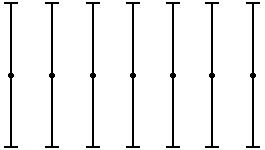 М	Ж	А	М	Ә	Е	ҚНәтижелерді өңдеу: 1 ден 7 ші сұраққа дейін баланың белгілеген сантиметрлері өлшенеді, олар хаттамаға балдар түрінде енгізіледі (мысалы, 54 мм 5,4 балға сәйкес келеді). 8 ден 11 дейінгі сұрақтардағы балалардың жауаптары сол күйінде жазылады.Жеке дара хаттаманың үлгісі:Жалпы хаттаманың үлгісі:Әдістеме №8: Берілген тақырыпқа шығарма, ой-толғам жазуШығарма тақырыптары:«Менің досым»,«Мен – доспын (құрбымын)»,«Мен – баласымын (қызымын)»,«Мен – қызбын (ұлмын)».Мақсаты: шығармаларға контент-талду жүргізу оқушылардың аталған әлеуметтік рөлдер туралы ой-пікірлерін анықтауға, сол рөлді атқаруға деген қатынасы бойынша әлеуметтік күтулерді және талаптарды ұғынуға, түсінуге бағытталған. Шығарманы талдау кезінде оқушылардың досқа, достыққа, өзіне белгілі бір әлеуметтік рөлдің иесі ретіндегі құндылықтық қатынасының оң немес теріс бағыты айқындалады. Сондай-ақ, шығармаларда шығармашылық бағаланады.Нұсқау: «Өмірде әрбір адам белгілі бір әлеуметік рөлдерді (ұл, қыз, оқушы және т.б.) атқарады және ол рөлдер адамнан белгілі бір қасиеттерді, әрекеттерді талап етеді. Мына тақырыпта «...» шығарма жазыңдаршы. Өз ойларыңдысипаттаңдар, осы рөлде өздеріңді қалай елестетесіңдер, оны қалай атқарасыңдар, осы рөлде болу өздеріңе ұнай ма. Осы рөлді атқара отырып, сендер бұдан да жақсы болуға тырысасыңдар ма?»Әрбір шығарма араға бір апта уақыт өткізіліп, жеке жазылады.Нәтижелерді өңдеу: Кестеге шығармада аталған оң адамгершілік-рухани қасиеттер (АРҚ) жазылады, әрбір қасиет 1 ұпаймен бағаланады. Басқа да қасиеттерге, әрекет, сабақ, іс сипаттарының ірбіріне 1 ұпайдан беріледі, яғни,«Әрекеттер» тізбегіне олардың саны жазылады.«Қатынас» тізбегінде егер аталған рөлде өзінде деген оң қатынас көрініс тапқан болса - (+), егер теріс қатынас көрсетілсе - (–) қойылады. (±) - өзіне деген екі жақты қатынас кезінде қойылады. Мысалы, «Менің досым» шығармасында «Қатынас» тізбегінде егер досқа, достыққа деген оң құндылықты қатынас («Менің досымның болғаны қандай жақсы») көрініс тапса(+) қойылады.«Ұмтылыс» тізбегінде егер жақсы болуға, түзелуге, өзін және өзінің мінез- құлқын жетілдіруге деген ұмтылыс сипат алса, онда (+) қойылады.Егер, мағынасы, мазмұны бойынша өзгеше, сыныпта басқа ешкімде қайталанбаған ой-толғам қайталанбас болып табылады. Мысалы, «Мен – кемел тұлғамын», «Мен – болашақ әкемін» және т.б. Әрбір қайталанбас ой-толғам, сипаттама үшін «Қайталанбастық» тізбегіне 3 ұпай қойылады.Соңғы тізбекте (ескерту) кемшіліктер мен әрбір оқушының қанша рет атағандығы жазылады.Жеке дара хаттаманың үлгісі:Жалпы хаттаманың үлгісі:Әдістеме №9: «Аяқталмаған сөйлемдер» әдістемесіМақсаты: баланың өз-өзіне және өзінің айналасындағы жақындарымен қатынасын зерттеу.Зерттеу барысы: балаға басына келген бірінші оймен сөйлемді аяқтауды ұсынады (сөйлемді көп ойланбай, ойыңа бірінші келген сөйлеммен жауап берген маңызды):Анам жиірек	деп ойлаймын.Әкем кейде ...Менің ағам (менің әпкем)...Мен ойнайтын балалар...«Өзін-өзі танудан» беретін менің мұғалімім...Мен менде	болмағанын қалаймынМен	менде болғанын қалаймынМен ылғи армандаймынӘрбір адам ...Мен өзім туралы ойланған кезде...Менің денсаулығым...Менің өмірім...Мұғалім сабақ айтқан кезде...Менімен бірге оқитын балалар...Нәтижелерді өңдеу: кестенің «Қатынас…» деген әрбір бағанға реакция түрлері жазылады:«н» – нейтральды (мысалы «Менің анам жұмыста жиі болады деп ойлаймын»),«т» – теріс (мысалы, «Әкем кейде маған айқайлайды»),«о» – оң (мысалы, «Менің денсаулығым өте жақсы»).«Тілектер» және «Армандар» бағанында тілектердің салалары жазылады:«о» – оқу, танып білу (мысалы, «Мен менде бестіктердің көп болғанын қалаймын»),«д» – достар (мысалы, «Мен өзімде көп дос болғанын қалаймын»),«ж» – жанұя (мысалы, «Мен өзімнің жанұям және балаларымның көп болғанын қалаймын»),«т» – тұлғалық бағыттылық, егер бағыттылықтың типі «бар болу» болса онда «тбб» қойылады (мысалы, «Менде көп ойыншықтар бар болғанын қалаймын»), егер бағыттылықтың типі «болғанды» болса онда «тб» қойылады (мысалы, «Үлке болғанда жүргізуші болғанды күнде армандаймын»).«Адам бейнесі» бағанына төмендегідей белгілер қойылады:«д» – егер әрекет көрсетілсе (мысалы, «Әрбір адам жұмыс істейді»),«а» – егер армандар көрсетілетін болса (мысалы, «Әрбір адам дені сау болғанын қалайды»),«м» – егер адамның мінезі мен қасиеттері көрсетілсе (мысалы, «Әрбір адам мейірімді»).Жанұя мүшелеріне қатынасы – № 1, 2, 3 сөйлемдер. Құрбыларына қатынасы – № 4, 14 сөйлемдер.Мұғалімге қатынасы – № 5, 13 сөйлемдер. Өз денсаулығына қатынасы – № 11 сөйлем. Өзіне қатынасы – № 10 сөйлем.Өз өміріне қатынасы – № 12 сөйлем.Тілеулері мен олардың бағыттылығы – сөйлем № 7. Армандар мен олардың бағыттылығы – сөйлем № 8. Адам бейнесі – сөйлем № 9.Жалпы хаттаманың үлгісі:Жеке дара хаттаманың үлгісі:Хаттамада әр түрлі реакциялар саны әрбір баған бойынша саналады. Ескертпелерде баланың проблемалы, жанжалдық қатынастары жағдайларын жазу қажет.Әдістеме №10: Оқушыларға арналған «Мен өзімді қалай ұстаймын?» сауалнамасыМақсаты:	оқушылардың	мінез-құлықтағы	және	қарым-қатынастағы компетенттілігін өзіндік бағалау негізінде зерттеу.Нұсқау: «Әрбір пікірге қарама-қарсы тізбеге сәйкес келетін жауаптарды белгіле. Барынша шынайы жауап беруге тырыс».Сауалнамада «ешқашан» жауабы үшін 0 ұпай, «сирек» жауабына – 1 ұпай,«жиі» - 2 ұпай, «әрдайым деуге болады» - 3 ұпай, «әрдайым» жауабына – 4 ұпай беріледі.2,3,4,10 пунктер бойынша ұпайлар кері бағытта беріледі: «ешқашан» жауабына – 4 ұпай және т.б.Жеке дара хаттаманың үлгісі:Жалпы хаттаманың үлгісі:Әдістеме №11: «Таңдау» әдістемесіМақсаты:	Баланың	құндылықты-мәндік	сферасын	зерттеу.	Тапсырма жазбаша түрде орындалады.Сұрақтар:Сенің сүйікті ертегің, кейіпкерің қандай, неге?Егер ертегідегідей, сенде сиқырлы таяқша болды дейік, сен 3 тілек тілей аласың. Не тілер едің?Ержеткенде кім болатыныңды шештің бе?Сенің өзіңнің жанұяң, балаларың бола ма?Қалай ойлайсың адам не үшін өмір сүреді?Сен не үшін өмір сүресің? Өз өміріңде не нәрсегее қол жеткізе аласың?Нәтижелерді өңдеу: балалардың жауаптары хаттамада толық жазылады. Жеке дара хаттаманың үлгісі:Жалпы хаттаманың үлгісі:Әдістеме № 12: Кіші жастағы оқушыларға арналған «Өмір тәжірибесі туралы ойлаймыз» атты тест нұсқасы (құрастырғандар: п.ғ.д. Н.Е. Щуркова, бейімдегендер В.М. Иванова, Т.В. Павлова, Е.Н. Степанова).Тәрбиенің нәтижесі мен тұлғаның жеке өсуін бағалау үшін қолданылатынәдісОл:толеранттылықтың қалыптасуын;адами жауапкершілігін;дүниені қабылдау тұтастығын;ізгілік дүниетанымын;бағдарлау құндылығын көрсетеді.Мақсаты: 3-4 сынып оқушыларының адамгершілік тәрбиесінің деңгейінанықтау.Өту барысы:тесттің нәтижелі өтуі үшін міндетті түрде құпиялық пен тыныштық керек (парақтың бұрышына әріппен «ұ» - ұл бала, «қ» қыз бала деп белгілеп қай жынысқа жататынын көрсетіп қоюға болады).сынақтың неғұрлым лайықты нәтижесін жүргізу үшін қағаздарды алдын ала дайындау керек.Оқушылардың тест тапсырған кезде ойын жинақтауға, шынайы	жазуына жағдай жасалуын қадағалау керек.Тест сұрақтары кезекпен бір қалыпты дауыс ырғағымен, сұрақ жауабына әсер етпейтіндей екпінмен оқылуы тиіс.Оқушылар берілген үш жауаптың бірін таңдап және оны «*» белгісімен а, б, в, (графасында) қатарында белгілейді.Сенің өтетін жолында сыныптасың тұр. Сен не істейсің? а) оны мазаламай, айналып өтемін;б) итеріп қойып өтемін;в) көңіл-күйіме қарай әрекет етемін.Сен қонақтар арасында жалғыз өзі көңілсіз отырған қызды (ұл баланы) байқадың. Не істер едің?а) менің жұмысым не деп, ешқандай әрекет етпеймін; б) жағдайға қарай әрекет етер едім;в) сөзсіз қасына барып, сөйлесемін.Сен мектепке кешігіп бара жатырсың. Жолда біреудің ауырып тұрғанын байқадың, сен не істер едің?а) мектепке асығыспын;б) егер өзге біреу көмекке ұмтылса, мен де көмектесемін;в) «03» телефонына қоңырау шалып, өтіп бара жатқандары тоқтатамын.Көршілерің басқа пәтерге көшіп жатыр. Олар – қарт кісілер. Сен қандай әрекет істейсің?а) өз көмегімді ұсынамын;б) мен өзгенің өміріне араласпаймын;в) егер көмек сұраса, әрине, көмектесемін.Сен өз сыныптасының әділетсіз жазаға тартылғанын білдің делік. Сен мұндай жағдайда не істер едің?а) қатты ренжіп, ренжіткен адамды балағаттаймын; б) ешқандай әрекет істемеймін: өмірдің өзі әділетсіз; в) жазаланған адамға араша түсемін.Сен кезекшісің. Еденді тазалап жатып, ақша тауып алсаң, не істейсің? а) мен тауып алғандықтан, ол – менікі;б) кім жоғалтқанын ертесі сұраймын; в) өзім иемденетін шығармын.Бақылау жұмысын жазып жатырсың. Сен неге сүйенер едің? а) шпаргалкаға сүйенемін;б) мұғалім шаршаса, жіберер деп ойланамын;в) біреумен бірлесіп, сонымен бірге жұмыс істеймін.Мектептің айналасын тазалауға келсең, өзгелер жұмыс істеп жатыр екен. Сен не істер едің?а) біраз әңгімелесемін, одан кейінгісін көре жатармын; б) егер келгендерді белгілемесе, бірден үйге қайтамын; в) біреумен бірлесіп, сонымен бірге жұмыс істеймін.Саған бір сиқыршы өз	өміріңді оқусыз-ақ қамтамасыз етуге ұсыныс жасаса, сен не деп жауап берер едің;а) қуана келісемін;б) оның мұндай амалмен қанша адамды қамтамасыз еткенін алдымен сұрап білемін;в) шешімді түрде бас тартамын.Мұғалім сенен қоғамдық жұмысты атқаруды сұрады. Алайда сенің атқарғың келмеді. Сен не істер едің?а) ол туралы ұмытамын, сұрағанда ғана есіме түсіремін; б) әрине, орындаймын;в) сылтау тауып, мойындамаймын.Сен өте қызықты, алайда онша әйгілі емес мұражайға экскурссияға бардың. Сен ол туралы біреулерге айтасың ба?а) иә, әрине оларды сол мұражайға алып баруға тырысамын; б) қалай боларын білмеймін;в) айтудың қажеті жоқ, әркім өзіне не керегін өзі шешсін.Сыныбыңда	пайдалы жұмысты атқаратын адамды табу мәселесі шешіліп жаьыр. Сен өзіңнің оны атқара алатыныңды білесің. Не істер едің?а) қолымды көтеріп, бұл жұмысты атқару туралы өз тілегімді білдіремін; б) тыныш отырып, біреудің менің фамилиямды атауын күтемін;в) мен өзімнің бос уақытымды бекер жібергім келмейді.Сабақ аяқталып, үйге қайтуға жиналдың. «Маңызды жұмыс шықты. Орындау керек», - десе, сен не істер едің?а) демалу құқығымның бар екенін есіне түсіремін; б) қажет болғандықтан, орындаймын;в) өзгелер не дейтініне көңіл бөлемін.Сені балағаттап жатса, не істер едің? а) өзін де балағаттаймын;б) көңіл бөлмеймін, бұл мен үшін мәні жоқ нәрсе; в) ол адаммен барлық қатынасымды үземін.Бір себептермен мектепті жауып тастағанын естідің. Сен бұны қалай қабылдайсың?а) өте қуанар едім, қыдырып, өмірдің қызығына батамын; б) әрі қарай қалай оқитынымды ойластырамын;в) жаңа хабарды күтер едім.Сенің көзіңше өз сыныптастарыңның біреуін мақтаса, сен өзіңді қалай сезінесің?а) өте қызғанып, өзімді қолайсыз сезінемін;б) мен оған қуанамын, өйткені өзіндік қадірім бар; в) маған бәрі бір.Саған өте әдемі ерекше қалам сыйлайды. Көшеде үлкен балалар сол қаламды тартып алмақшы. Сен не істер едің?а) бере саламын – денсаулығым қымбат;б) қалам менде еместігін айтып, қашып кетуге тырысамын;в) сыйлықты бермеймін, олармен төбелесемін.Үйіңнен алысқа кетсең, өзіңді қалай сезінесің? а) өте сағынамын;б) үйдегіге қарағанда өзімді жақсы сезінемін; в) байқадым.Сенен балалар үйіне кітап беруді өтінді. Сен не істер едің? а) қызықтыларын таңдап алып, әкелемін.б) менде өзіме қажет емес кітаптар жоқ;в) басқалар да алып келсе, мен де әкелемін.Біреудің ерлігі туралы естісең, сен не ойлар едің?а) әрине, ол адамның өзінің жеке қызығушылығы болды; б) атағы шығудан оның жолы болған;в) оларды құрметтеймін және оларды әрқашан мақтан тұтамын. Жауаптарыңыз үшін үлкен рахмет!Берілген мәліметтерді өңдеу.Жағдай бойынша оқушылардың жасаған таңдауын санап, міндетті түрде оқушылардың жалпы санына шаққан пайыздық қатынасын анықтау.Оқушылардың адамгершілік тәрбиесінің жеткіліктілігін төмендегі нұсқалар бойынша таңдаулар санының 10 және 10-нан жоғары көрсеткіштері анықтайды:Қатар а: 1, 4, 11, 12, 18, 19 сұрақтарды есептемеу;Қатар б: 6, 10, 13, 15, 16 сұрақтарды есептемеу;Қатар в: 2,3, 5,7,8,9,14,17,20 сұрақтарды есептемеу;Адамгершілігі төмен, өзімшіл көзқарастарды төмендегі нұсқалар бойынша таңдаулар санының 10 және 10-нан жоғары көрсеткіштері анықтайды:қатар а: 2,3,6,7,10,13,15,16,17,20 сұрақтарды есептемеу; қатар б: 1, 4,5,8,14,18,19 сұрақтарды есептемеу;қатар в: 11,12 сұрақтарды есептемеу.Қалған таңдаулар адамгершілік қатынастары қалыптаспаған, тұрақсыз, қызба мінез-құлықты тәрбиесін анықтайтын көрсеткіш болып табылады.Рефлексия мен ынтымақтастыққа шақыру Өзін-өзі бақылауға арналған сұрақтар:Бастауыш сынып оқушысының рухани-адамгершілік тәрбиелілігінің мотивациялық компонентін қалай сипаттайтын едіңіз?Бастауыш сынып оқушысының рухани-адамгершілік тәрбиелілігінің мінез-құлық компонентін қалай сипаттайтын едіңіз?Бастауыш сынып оқушысының рухани-адамгершілік тәрбиелілігі компоненттерінің өзара әсері қалай жүзеге асырылады?Бастауыш сынып оқушысының рухани-адамгершілік тәрбиелілігі компоненттерінің өзара байланысы дегеніміз не?Бастауыш	сынып	оқушысының	рухани-адамгершілік	тәрбиелілігінің барлық компоненттерінің өзара байланысты дамуын қалай түсінесіз?Бастауыш	сынып	оқушысының	рухани-адамгершілік	тәрбиелілігінің мәнін қалай түсінесіз?Топтық жұмыс:Қосымша әдебиеттерді пайдалана отырып, кіші жастағы оқушының рухани-адамгершілік тәрбиелілігінің деңгейлері, өлшемдері мен көрсеткіштерін сипаттап беріңіздер.Бастауыш сынып оқушысының рухани-адамгершілік тәрбиелілігін жоғарыда ұсынылған әдістермен диагностикалап, зерттеңіздер.Орта буын оқушысы тұлғасының рухани-адамгершілік дамуының өлшемдері мен көрсеткіштеріЖасөспірім кезеңі бастауыш сынып кезеңінен айырмашылығы – осы кезеңде өзіндік адамгершілік көзқарастары мен сенімдері қалыптасады.Жасөспірімнің осы кезде ұғымдық ойлауы қалыптасады. Нақты мінез- құлық пен тұлға қасиеттері арасындағы байланыс ол үшін түсінікті болады. Осының негізінде өзін-өзі жетілдіру қажеттілігі туындайды.Өзінің ақыл-ой және физикалық күштерін ұғынып, орта буын оқушылары өзбетінше әрекет етуге және тезірек ересек болуға ұмтылады. Адамгершілік сананың дамыған деңгейі оларға бастауыш сынып оқушыларымен салыстырғанда мінез-құлық нормаларын игеруде сын тұрғысынан қарауға мүмкіндік береді. Сол себептен осы кезеңде олармен кейбір саналы түрде ұғынған және іштей қабылданған моральдық талаптар олардың сенімдеріне айналады.Жасөспірімнің дамыған түрдегі моральдық қағидалары ересек адамның моральдық қағидаларына сапалы түрде жақын болады. Бірақ өзгешеліктері де бар, біріншісі – жасөспірімнің адамгершілік сенімі фрагментарлық сипатта болады, бұл оның адамгершілік әрекетінің таңдамалылығын айқындайды. Бірақ жасөспірімнің     адамгершілік	ұстанымдарының және ерік-жігерінің дамығандығына қарамастан оған әлі де бәріне қығушылықпен қарайтын қасиет және жоғары сезінушілік пен белгілі бір жағдайда біреудің пікіріне еліктеп өзінің адамгершілік идеалдары мен ұмтылыстарын ауыстыруға дайындылық тән.Тәрбиеленушінің моральдық қалыптасу кезіңінде оның адамгершілік сферасы «балалық» белгілерінен айрылып, адамгершілігі жағынан жоғары дамыған адамның негізгі қасиеттеріне ие болады.Жасөспірім екі кезеңге бөлінеді: жағымсыз (дағдарыстық) - кіші жасөспірім (11-13 жас), позитивті - үлкен жасөспірім (13-15 жас).Кіші жасөспірім көбінесе ересектерден белгілі бір иеліктен алшақтауымен және құрдастар тобының беделінің артуымен сипатталады. Құрдастарымен қарым-қатынас жасау барысында өзара түсіністік, өзара әрекеттесу және өзара әсер ету дағдылары дамиды. Қарым-қатынасқа ерекше мән бере отырып, жасөспірім оқу іс-әрекетін назардан тыс қалдырмайды, ол өзін-өзі ересек ететін оқу іс-әрекетінің түрлеріне дайын. Бұл дайындық оқудың мотивтерінің бірі болуы мүмкін. Жасөспірім үшін оқудың тәуелсіз түрлері тартымды болады. Кіші жасөспірімдердің оқуға қызуғышылығы сыныптағы белгілі бір позицияны иемденуге, құрдастарының танылуына қол жеткізумен байланысты. Сонымен қатар, жасөспірім үшін бағалар маңызды болып қала береді, өйткені жоғары баға олардың қабілеттерін растауға мүмкіндік береді. Көптеген ересек жасөспірімдер кәсіби өзін-өзі анықтау қажеттілігін сезінеді, сондықтан олардың пәнге деген шынайы қызығушылығы прагматикалық мақсатпен де байланысты, мысалы, басқа білім беру ұйымдарына оқуға түсу үшін белгілі бір пәндерді білу қажеттілігімен ынталандыруға болады.Орта буын оқушыларының тәрбиелілігінің психологиялық-педагогикалық диагностикасы.Орта буын оқушылары тұлғасының рухани-адамгершілік дамуының өлшемдері мен көрсеткіштеріОрта буын оқушысы тұлғасының рухани-адамгершілік дамуын зерттеу әдістеріРухани-адамгершілік кемелденуге талпыныс (мотивациялық компонент).№1 әдістеме: «Адамгершілік таңдау» (5-9 сынып)Мақсаты: оқушылардың адамгершілік нормаларына және сәйкес адамгершілік қасиеттерге (жауапкершілікке, өзіне сын көзбен қарау, принципиптілікке, сақтыққа, әділдікке) қатынасын анықтау.Эксперименттің жүрісі: оқушыларға келесі тапсырмаларды орындау ұсынылады.Нұсқау: «Келесі жағдайларда сен не істейсің? Сенің іс-әрекетіңе сәйкес келетін жауапты таңда, немесе өз жауабыңды жаз».Сұрақтар:Демалыс уақытында, сен демалуға кетейін деп жиналып жатқанда, мұғалім күтпеген жерден сенен оқу кабинетін ретке келтіруге көмектесуді сұрады. Сен қалай істейсің?а) көмектесуге келісемін деп айтасың және демалысқа кетуіңді кейінге қалдырасың;б) балаларды жинап, олармен бірге барлық жұмысты бір күнде орындайсың;в) жұмысты қайтып оралғаннан кейін орындайым деп уәде бересің; г) қалада қалатын біреуді көмекке шақыруды ұсынасың;д) өз жауабың …Саған онша көңіліңнен шықпайтын жұмыс берді, бірақ ұжым үшін оны жедел орындау қажет. Сен не істейсің?а)	тапсырылған жұмысты адал орындайсың;б) жұмысты өзің жасамас үшін тапсырманы орындауға жолдастарыңды тартасың;в)	саған басқа, қызықтырақ тапсырма беруді сұрайсың; г)	бас тартуға сылтау табасың;д) өз жауабың …Сен кездейсоқ бір топ кластастарыңның әділ бірақ саған ұнамайтын ескертулер айтып жатқанын естідің. Сен не істейсің?а)	балаларға, сенің мінез-құлқыңдағы қателіктердің не себептен болғанын түсіндіруге тырысасың;б) әңгімені қалжыңға айналдырасың, бірақ қателіктеріңді тезірек түзетуге тырысасың;в)	ештеңе естімеген күй танытасың;г)	балаларға олардың сенен артық еместігін, себебі сенің сыртыңнан сен туралы айтып тұрғандарын айтасың;д) өз жауабың …Еңбек лагерінде мектеп участкесінде арам шөп отаған кезде сенің қолың ойылып кетті деп ойлап көр. Сен не істер едің?а)	ауырғанына шыдай отырып, барлығы сияқты нормаңды орындайсың; б) жолдастарыңнан нормаңды орындауға көмектесуін сұрайсың;в)	сені бұл жұмыстан босатып, басқа жұмысқа ауыстыруды сұрайсың; г)	жұмысты аяқтамай тастайсың да демалуға кетесің;д) өз жауабың …Сенің көз алдыңда бір адамның басқа бір адамды себепсіз ренжіткеніне куәгер болдың. Не істейсің?а)	зәбір көрген адамнан ренжіткен адамның кешірім сұрауын талап етесің; б) жанжалдың себептерін анықтап оны жоюға қол жеткізесің;в)	ренжіген адамға көңіл айтасың;г)	саған мұның қатысы жоқ кейпін танытасың; д) өз жауабың …Сен абайсызда, шағын зиян немесе басқаға мейірімсіздік жасадың. Сен не істейсің?а) зиянды,	мейірімсіздікті	болдырмау	үшін	қолдан	келгеннің	бәрін жасайсың;б) кешірім сұрап, жапа шеккенге мұны қаламағандығыңды түсіндіресің;в)	сен келтірген зиянды ешкімге байқатпауға тырысасың, сен кінәлі еместей кейпіңді танытасың;г) кінәні жапа шеккенге жаба саласың: тиіспесін, өзі кінәлі; д) өз жауабың …Нәтижелерді өңдеу: жауапты таңдауа) сәйкес адамгершілік нормаларына белсенді, тұрақты-оң қатынасты көрсетеді;б) бұл қатынас жеткілікті белсенді болғанымен, тұрақтылығы жеткіліксіз (ымыралар болуы мүмкін);в) оқушының	қатынасы	пассивті және	жеткіліксіз	тұрақты	екендігін айтады.г) оқушының адамгершілік нормаларына теріс, тұрақты емес қатынасын көрсетеді.Зерттеу нәтижелерін толтыру хаттамасы:№2 әдістеме: Оқушылардың адамгершілік қасиеттерін өзін-өзі бағалауын диагностикалау («Мен қандаймын?» әдістемесі) (5-9 сынып)Мақсаты: оқушының өзін-өзі бағалауын анықтау.Кіріспе ескертулер: педагог, төменде берілген хаттамаларды пайдаланып, ол өзін тұлғаның әртүрлі он оң қасиеттері бойынша қалай бағалайтындығын оқушыдан сұрайды. Оқушылардың өзі-өзіне қойған бағаларын педагог сәйкес бағандарға қояды, содан кейін балдарға аударылады.Нәтижелерді өңдеу:«иә» - 1 бал,«жоқ» - 0 бал,«білмеймін», «кейде» - 0,5 бал.Оқушының адамгершілік қасиеттерін өзін-өзі бағалауы тұлғаның барлық қасиеттері бойынша алған балдарының жалпы соммасы бойынша анықталады.Нәтижелерді интерпретациялау:10 бал – өзін-өзі бағалауы өте жоғары.8-9 бал – өзін-өзі бағалауы жоғары.4-7 бал – өзін-өзі бағалауы орташа.2-3 бал – өзін-өзі бағалауы төмен.0-1 бал – өзін-өзі бағалауы өте төмен. Зерттеу нәтижелерін толтыру хаттамасыРухани-адамгершілік категорияларды түсіну (когнитивтік компонент), ажыратушы ойлаудың дамуы.№3 әдістеме: Оқушыларға арналған сауалнама (Р.А. Мұқажанова, Г.А. Омарова)Мектеп	Сынып (топ)	Толтырылған күні_	_ Аты-жөні 				Өзіңді	тану	дегенді	қалай түсінесіз? 			Адам өмірде ар-ұятпен өмір сүруі тиіс деп ойлайсыз ба? Жауабыңызды түсіндіріңіз 	Қалай ойлайсыз, адам үнемі шындықты айтуы керек пе? Жауабыңызды түсіндіріңіз 	Жалпыадамзаттық құндылықтар туралы түсініктеріңіз:АҚИҚАТ	_		 ДҰРЫС		ӘРЕКЕТТӘЖІРИБЕСІ	_ ІШКІТЫНЫШТЫҚ	_		 СҮЙІСПЕНШІЛІК			 ҚИЯНАТЖАСАМАУ	_ 	«Өзін-өзі тану» пәнін өткелі бергелі бері Сіздің өміріңізде өзгерістер болды                                                 ма?                                                 Болса қандай? 	           Сауалнама мен әңгімелесудің нәтижелерін бағалау бойынша ұсыныстар:бағдарлама мазмұнының рухани-адамгершілік тереңдігін түсінудің жоғары деңгейіне ие болса 1 ұпай қойылады (бағдарламаның мақсаты мен міндеттерін түсіну, жалпыадамзаттық құндылықтардың маңызын түсіну және т.б.);бағдарлама мазмұнының рухани-адамгершілік тереңдігін түсінудің орташа деңгейіне ие болса 0,5 ұпай қойылады;бағдарлама мазмұнының рухани-адамгершілік тереңдігін түсінудің төмен деңгейіне ие болса 0 ұпай қойылады.Зерттеу нәтижелерін толтыру хаттамасыРуханилықтың, адамгершілік мінез-құлықтың көрінісі ретінде рухани-адамгершілік қасиеттердің қалыптасу дәрежесі (мінез-құлық компоненті).№4 әдістеме: «Тәрбиелілік деңгейін анықтау» әдістемесі (Н.П. Капустин, М.И. Шилова)Мақсаты: орта буын оқушыларының тәрбиелілік деңгейін бағалау.Нұсқау: төменде берілген пікірлерді 4-балдық шкала бойынша бағалаңыз.КөрсеткішПікірлерБаллБорыш1  Сынып  ұжымының  жақсы  жұмыс  істеуіне  қол  же4т3кі2зу1д0іжәнеөзіме маңызды санаймын.4 3 2 1 0жауапкерші лік2 Сынып жұмысын жетілдіру бойынша ұсыныстар енгі4зе3м2ін1. 0 3  Сыныпта	өзбетімше	жекеленген	іс-ш4а3ра2л1ар0ұйымдастырамын.4 Сынып жұмысын қорытындылауға, алдағы міндеттерді айқындауға қатынасамын.Ұқыптылық1 Кітапхана кітаптарын ұқыпты пайдаланамын.4 3 2 1 0Тәртіптілік2 Мектеп жиһаздарына ұқыпты қараймын, партаға суре4т 3са2л1ма0ймын, сызбаймын. 3 Киіміме ұқыптылықпен қараймын (тазалыққа көңіл бө4л3ем2 і1н)0.4 Табиғи ресурстарды үнемдеймін (электр энергиясын, 4су3д2ы1, қ0ағазды).Мектеп Жарғысында жазылған ережелерді білемін ж4ән3е2қ1ат0аң сақтаймын.Сабақта   ықылас   үнемі   танытып   отырамын,   мұға4л3ім2н1ің0 түсіндірмелерінбасқалардың тыңдауына кедергі келтірмеймін.4 3 2 1 0Сыныптан тыс және сыныпта өткізілетін іс-шараларғ4а3қа2т1ын0асамын.Сынып	ұжымының   жұмыс	нәтижесіне	қатысты сезінемін.өз   жауапкершілігімдіОқуға деген1 Мектепке үй тапсырмасын орындап келемін.4 3 2 1 0жауапты қатынас2 Үй тапсрмасын орындау кезінде ересектердің көмегін4е 3ж2үг1ін0беуге тырысамын. 3 Қосымша әдебиеттерді пайдаланамын (Интернет желі4сі3н2қ1ол0данамын).4 Ұқыптымын, тіл алғышпын, тиянақтымын.	4 3 2 1 0Қоғамдық еңбекке деген қатынасӨзіме жүктелген тапсырмаларды уақытында және тия4н3ақ2ты1 0орындаймын.Еңбек шараларына қатынасамын (сыныпқа, мектеп ау4л3ас2ы1на0тазалық жұмыстарын жү 3 Ата-анамның тапсырған жұмыстарын орындаймын. 4 3 2 1 04 Барлық тапсырмаларды адал атқарамын.	4 3 2 1 0Ұжымдылы1 Жолдастарымның басқа сыныпқа деген қатынастарын4а3қ2ан1ағ0аттанамын.қ,	2 Өз мектеп ұжымымның мүдделерін басқа ұжымдарда4ж3ән2е1қ0оғамдық ұымдарда қорғаужолдастықсезімідайынмын.4 3 2 1 03 Сыныптастарыма үй тапсырмаларын немесе ересектер4д3ің2 т1а0псырмаларын орындауға к 4 Өз жұмысымның және жолдастарымның жұмыстарының нәтижелеріне жауап беруге дІзгілік және қайырымды лықШыншылдОқушыларға,	кіші	балаларға	тап	болған шешулеріне көмектесуге тырысамын.Ересектерге ізеттілік көрсетемін, орын босатып бер 3 Мектеп дәлізінде кездейсоқ соқтығысуларға назажасы кішілерге көмектесемін.4 Маған әрдайым көмек сұрап келуге болады.Өз әрекеттеріңе жауап беру керек деп есептеймін.4 3 2 1 0ынын,ық	жәнеЕгер бір нәрсені бүлдірсем, шындықты айтып мойынд4а3йм2ы1н0.әділеттілікЕгер жолдасым ересек адамға жолдасының жасаған әр4е3ке2т1ін0ол жоқта айтып қойса, оғаҚарапайымКез келген ұжым алдында өз пікірімді ашық және бат4ы3л 2тү1р0де айтамын.Өз  жетістіктерімді  айту  кезінде,  жолдастарымның  4ж3ет2іс1ті0ктерідылық жәнежайлы айтуды ұмытпаймын.4 3 2 1 0сыпайылықАдамды оның ақшасы үшін құрметтемейтіндігін түсін4е3м2ін1.  0Кейде мақтанғанды ұнатамын.4 3 2 1 0Мәдени деңгейӨзге ұлттың ұлдарымен және қыздарымен дос бола аламын. 1 Айына кемінде бір рет мұражайға, көрмелерге, теат2 Теледидар бағдарламаларының арасынан білімдік,эстрадалық музыкамен қатар классикалық әуендерд 3 Сөйлейтін сөзіме сақтықпен қараймын, балағат сөз 4 Қоғамдық орындарда әдептілік сақтаймын.п тұрамын.ильмдерді көремін, зам мын.ауын қадағалаймын.Нәтижелерді өңдеу:Әрбір көрсеткіш тобындағы барлық ұпайлар қосылып, беске бөлініп, орташа көрсеткіш шығарылады.Сынып бойынша орташа көрсеткіш мәні шығарылады.Алынған мәліметтердің негізінде тәрбиелілік сапасын бағалау бойынша диаграмма құрылады.Тәрбиелілік сапасының деңгейі келесі шкалалар бойынша анықталады:– төмен деңгей; 2-3 – орташа деңгей; 3-4 – жоғары деңгей.Зерттеу нәтижелерін толтыру хаттамасы№5 әдістеме: «Мінез-құлықтың адамгершілік нормаларына қатынас» тестіМақсаты:	оқушылардың	мінез-құлықтың	адамгершілік	нормаларына (жауапкершілік, ұжымдылық, сыншылдық, әділеттілік) қатынасын анықтау).Нұсқау:Төменде әртүрлі өмірлік жағдайлардың сипаты берілген. Әрбір жағдайға тап болған кезде қалай әрекет етер едіңіз? Берілген жауаптардың ішінен сіздің пікіріңізге сәйкес жауапты таңдап, белгілеңіз.Каникул кезінде демалуға жол жүруге дайындалып жатқан кезіңізде кенеттен сынып жетекшіңіз оқу бөлмесін жинастыруға көмек сұрады. Сіздің әрекетіңіз қандай болады?а. Көмектесуге дайын екеніңізді айтып, сапарыңызды кейінге қалдырасыз; б. Балаларды жинап, бір күнде барлық жұмысты бірге атқарыптастайсыздар;в. Демалыстан қайтып келген соң жұмысты орындауға уәде бересіз;г. Қалада демалуға бармайтын оқушылардан көмек сұрауға кеңес бересіз.Сізге	ұнамайтын	тапсырма	берілді,	оның	орындалуы	сынып ұжымына жедел қажет. Сіздің әрекетіңіз қандай болады?а. Тапсырманы адал орындайсыз;б. Тапсырманы орындауға жолдастарыңызды көмекке шақырасыз; в. Өзіңізге қызықты басқа тапсырма берілуін сұрайсыз;г. Бас тартуға себеп табасыз.Сыныптастарыңыздың сіздің сыртыңыздан жағымсыз, алайда әділ пікір айтып жатқандығын кездейсоқ құлағыңыз шалып қалды. Сіздің әрекетіңіз қандай болады?а. Сыныптастарыңызға өз әрекетіңізді түсіндіруге тырысасыз;б. Әңгімені әзілге айналдырасыз, бірақ әңгіме болған кемшіліктерді лезде түзетуге тырысасыз;в. Ештеңе естімеген кейіп танытасыз;г. Сыныптастарыңыздың өздері де айтарлықтай жақсы емес екендіктерін, адамның сыртынан әңгіме айтатындықтарын айтып, қарсы шығасыз.Еңбек	лагерінде	жеміс-жидектерді	отау	кезінде	алақаныңызға мазоль шығып, ауыртып барады. Сіздің әрекетіңіз қандай болады?а. Ауырғанына қарамастан барлық оқушылар сияқты берілген норманы орындайсызб. Достарыңызға норманы орындауға көмек сұрайсыз;в. Бұл жұмыстан босатып, басқасына ауыстыруды өтінесіз; г. Жұмысты бітірместен тастап, демалуға кетесіз.Бір адамның екінші адамды әділетсіз жазғырып, ренжіткенінің куәсі болдыңыз. Сіздің әрекетіңіз қандай болады?а. Ренжіткен адамның жапа шегушіден кешірім сұрауын талап етесіз; б. Жанжалдың себептерін анықтап, оны шешуге тырысасыз;в. Ренжіген адамды жұбатуға тырысасыз; г. Сізге қатысы жоқ кейіп танытасыз.Бір	адамға	абайсызда	зиян	келтіріп	немесе	жамандық	жасап алдыңыз. Сіздің әрекетіңіз қандай болады?а. Жамандықты, зиянды жою үшін бар мүмкіндікті жасайсыз;б. Кешірім сұрап, жапа шегушіден бұлай боларын қаламағандығыңызды айтасыз;в. Ешкімке жасалған зиянды байқатпауға тырысасыз, кінәсіз адамның кейпін танытасыз;г. Жапа шегушінің өзіне бар кінәні артасыз.Нәтижелерді өңдеу:«а» нұсқасының жауабына 4 ұпай, «б» нұсқасына 3 ұпай, «в» нұсқасына 2 ұпай, «г» нұсқасына 1 ұпай беріледі.16-24 – жоғары деңгей 8-16 – орташа деңгей 0-8- төмен деңгейЗерттеу нәтижелерін толтыру хаттамасы:№6 әдістеме: Қоғамдағы құқықбұзушылық туралы жасөспірімдерге арналған сауалнамаЖастар арасында құқықбұзушылықты одан ары қарай болдырмау үшін бізге сіздердің көмектеріңіз қажет. Біз сіздерден сауалнама сұрақтарына әділ және шын көңілмен жауап берулеріңізді сұраймыз. Сұрақтарды және оған тиісті жауаптарды оқыңыздар. Бір немесе бірнеше жауаптарды таңдап, жауап жанында тұрған әріпті және санды дөңгелектеп білгілеңіз немесе бос жолға өзіңіздің жауабыңызды жазыңыз.0 – мүлде кездеспейді 1 – өте сирек– сирек– кейде– жиі– өте жиіӨзім туралы мәлімет:а) Жасы  	б) Жынысы  	в) Ұлты 	г) Факультеті немесе бөлімі_ 	г) Ата-анасының мамандығы немесе немен айналысатыны 	Сіз өзіңізді ұстамды адаммын деп есептейсіз бе??а) мен өзімді жеңіл ұстаймын	0 1 2 3 4 5б) мен салмақтымын, салқынқанды және жинақымын	0 1 2 3 4 5в) маған сенімділік жетпейді	0 1 2 3 4 5г) жауап беруге қиналамын	0 1 2 3 4 5Қиын және стресстік жағдаяттарды Сіз қалай шешесіз?а) бұл болмашы қиындықтар, бәрі бірдей жаман емес	0 1 2 3 4 5б) мен барлығын талдауға тырысамын	0 1 2 3 4 5в) мен не істерімді білмеймін, бұл қиындықтан шыға алмаймын 0 1 2 3 4 5г) мен күйзеліске түсемін, жылаймын	0 1 2 3 4 5д) маған басқа біреуге жаман көңіл-күйімді шығару керек	0 1 2 3 4 5е) басқа да 	 	0 1 2 3 4 5Мынадай әрекеттерді заңға қайшы деп есептеуге бола ма? а) қоғамдық орындарда шылым шегу	0 1 2 3 4 5б) автобуста билетсіз жүру	0 1 2 3 4 5в) тиіссіз жерден жолды кесіп өту	0 1 2 3 4 5г) балағаттау	0 1 2 3 4 5д) адамды қорлау	0 1 2 3 4 5е) ұрлық	0 1 2 3 4 5ж) үйден кетіп қалу	0 1 2 3 4 5з) жасанды құжат жасау	0 1 2 3 4 5и) тұрмыстық ішкілікке салыну	0 1 2 3 4 5к) автомашинаны айдап кету	0 1 2 3 4 5л) басқа да	0 1 2 3 4 5Сіздің ойыңызша, жастар неге нормадан ауытқыған (немесе қоғамдағы құқықбұзушылық) іс-әрекеттерге барады?к) өмірдегі күйзелісті әлеуметтік-экономикалық жағдаяттар (материалдық жағынан жетіспеушілік, ата-анасының жұмыссыздығы және т.б.)0 1 2 3 4 5л) бұқаралық ақпарат құралдары арқылы алынатын зорлық, қазыгездік, жауапқа тартпаудың үлгілері	0 1 2 3 4 5м) ата-аналармен қақтығыстар	0 1 2 3 4 5н) бұдан басқа	0 1 2 3 4 5Сіздің ойыңызша алдыңғы екі сұрақ бойынша басымдылық неге негізделген?ж) ешқашан пайдаланған емеспін жэәне пайдаланбаймын да01234 5з) басқа да 	 	0 1 2 3 4 5Сіз заңға қайшы қандай әрекеттерді жасауға мәжбүр болдыңыз?ж) басқа да әрекеттер	 	0 1 2 3 4 5Сіз кімнің тарапынан өзіңізге қатысты заңға қайшы әрекетті басыңыздан өткіздіңіз?а) курстастар тарапынан	0 1 2 3 4 5б) таныс адамдар жағынан	0 1 2 3 4 5в) ата-аналар жағынан	0 1 2 3 4 5г) басқа да	0 1 2 3 4 5Өзіңізге қатысты заңға қайшы әрекеттерге қарсы тұру үшін не істеу керек? а) мәселені өзім шешуім керек	0 1 2 3 4 5б) ересектерді немесе полицияны көмекке шақыру	0 1 2 3 4 5в) сыйлы болуға ие болу	0 1 2 3 4 5г) күш көрсетуге қарсы басқа да күш табылады	0 1 2 3 4 5д) олардың жазалануын қадағалау	0 1 2 3 4 5е) басқа да	0 1 2 3 4 5Сіз өзіңіздің курстастарыңыздың мінез-құлықтарында қандай кемшіліктерді айыптайсыз (егер ол байқалса)?а) шылым шегу	0 1 2 3 4 5б) балағат сөйлеу	0 1 2 3 4 5в) жыныстық қатынастар	0 1 2 3 4 5г) құмар ойындары	0 1 2 3 4 5д) оқуға ынтасының болмауы	0 1 2 3 4 5е) ішкілікке салыну	0 1 2 3 4 5ж) топтық төбелестер	0 1 2 3 4 5з) анаша пайдалану	0 1 2 3 4 5н) бопсалау (шантаж) және тартып алу	0 1 2 3 4 50) басқа да	 	  0 1 2 3 4 5Егер Сізге көмек сұрап келсе, сіз не істер едіңіз? 	Сіз қалай ойлайсыз, жалпықабылданған нормадан ауытқыған мінез-құлық қандай нәтижеге алып келеді?Жасаған құқықбұзушылық пен қылмысқа жауапкершілікті алу туралы Сізді кім таныстырды?Сізді қандай өзіңіздің жеке басыңыздың мәселелері толғандырады? а) сабақтағы қиындықтар	0 1 2 3 4 5б) жеке өмірімдегі мәселелер	0 1 2 3 4 5в) маған маңызды адамдар тарапынан түсіністіктің жоқтығы (нақты кіми) дұрыс тамақтанбау	0 1 2 3 4 5к) дұрыс ұйықтамау	0 1 2 3 4 5л) басқа	0 1 2 3 4 5Сіздің оқу орныңызда қандай клубтар мен секциялар бар? 	 	Сіз қандай спорттық іс-шараларға қатысасыз? а) қатыспаймынб) жылына бір рет в) ай сайынг) апта сайын д) күнделіктіе) басқа да  	Өз денсаулығыңызды күтесіз бе?а) медициналық тексеруден үнемі өтіп тұрамын	0 1 2 3 4 5б) салауатты өмір салтын ұстану	0 1 2 3 4 5в) уақытында дәрігерге қаралып тұрамын	0 1 2 3 4 5г) басқа да	0 1 2 3 4 5Сіздің оқу орныңызда қандай іс-шаралар өткізіліп тұрады?к) басқа да	 	 0 1 2 3 4 5Рефлексия мен ынтымақтастыққа шақыру Өзін-өзі бақылауға арналған сұрақтар:Орта	буын	оқушысының	рухани-адамгершілік	тәрбиелілігінің мотивациялық компонентін қалай сипаттайтын едіңіз?Орта	буын	оқушысының	рухани-адамгершілік	тәрбиелілігінің мінез-құлық компонентін қалай сипаттайтын едіңіз?Орта	буын	оқушысының	рухани-адамгершілік	тәрбиелілігі компоненттерінің өзара әсері қалай жүзеге асырылады?Орта	буын	оқушысының	рухани-адамгершілік	тәрбиелілігі компоненттерінің өзара байланысы дегеніміз не?Орта буын оқушысының рухани-адамгершілік тәрбиелілігінің барлық компоненттерінің өзара байланысты дамуын қалай түсінесіз?Орта	буын	оқушысының	рухани-адамгершілік	тәрбиелілігінің	мәнін қалай түсінесіз?Топтық жұмыс:Қосымша әдебиеттерді пайдалана отырып, кіші жастағы оқушының рухани-адамгершілік тәрбиелілігінің деңгейлері, өлшемдері мен көрсеткіштерін сипаттап беріңіздер.Бастауыш сынып оқушысының рухани-адамгершілік тәрбиелілігін жоғарыда ұсынылған әдістермен диагностикалап, зерттеңіздер.Жоғары сынып оқушылары тұлғасының рухани-адамгершілік дамуының өлшемдері мен көрсеткіштеріЖоғары сынып оқушыларында мораль туралы нақты ғылыми пікір қалыптасады. Түрлі адамгершілік нормалар туралы шындықты және жалғандықты ұғына бастайды. Осының барлығы жасөспірім кезеңіндегі фрагментарлықты жоюға негіз болады, адамгершілік наным-сенімдердің«тәуелсіз» болуына ықпал етеді, сонымен оның мінез-құлқында көрініс табады.Жеткіншек кезеңінде пайда болған этикалық сынау жоғары сынып оқушыларында жылдам күшейеді. Бұл барлығын сеніммен қабылдамауға мүмкіндік береді. Осы жаста бұрынғы ойланбастан болған жағдайлардың сын тұрғысынан қайта бағалауға және қайта ұғынуға болады. Сонымен, жеткіншектерге (орта буын оқушыларына) тән мораль сферасындағы фрагментарлық өзіндік іс-әрекетті жоғары сынып оқушылары кезіңде барлығын қамтитын өзбетінше әрекет ауыстырады. Бұл кезеңді сонымен жаһанды адамгершілік өздігінен әрекет ету кезеңі деп анықталады. Айта кететін жағдай, адамдықтың үлгілі деңгейін білдіретін жасөспірім кезеңінде пайда болатын адамның моральдық жетілуі өмір бойы жалғасуы мүмкін.Адамгершілік сферада жылдар бойы жаңа құрылымдар пайда болмайды, бұрын пайда болғандардың нығаюы мен жетілуі жүреді.Қалыптасып келе жатқан тұлғаның адамгершілік дамуы – моральдық еркіндікке ие болу үдерісі болып анықталады, өйткені тұлға сыртқы ортаның тікелей әсерінен шығып, өзінің импульсивті ұмтылыстарын бірте-бірте азайтады.Тәрбиеленушінің жас ерекшелігіне байланысты бір моральдық кезеңінен екінші моральдық кезеңге ауысудың шешуші жаңа құрылымдары ақыл-ой, қажеттілік, адамгершілік және еріктік сфераларында даму барысында пайда болады.Жоғары сынып оқушылары тұлғасының рухани-адамгершілік дамуының өлшемдері мен көрсеткіштеріЖоғары сынып оқушылары тұлғасының рухани-адамгершілік дамуын зерттеу әдістеріӘдістеме№ 1: «Тұлғаның өзін-өзі дамытуға дайындығын зерттеу»Мақсат: оқушылардың өзін-өзі дамытуға, өзіндік білім алуға және өзін-өзі тануға дайындығын анықтау.Нұсқау: «+» белгісімен тұжырыммен өзіңнің келесетініңді және	«–»белгісімен келіспейтіндігіңді белгіле.Пайымдау:Менде өзім туралы көп білсем деген тілек жиі пайда болады.Мен бір нәрселерде өзгеруімнің қажеттілігі жоқ деп есептеймін.Мен өз күшіме сенімдімін.Мен өзім ойлағандарымың бәрі жүзеге асатындығына сенемін.Өзімнің артықшылықтарыммен мен кемшіліктерімді білсем деген тілек менде жоқ.Өз жоспарларымда өзімнен гөрі, сәттілікке жиірек сенем.Мен қалай жақсы және тиімді жұмыс істеуге болатыны жайлы білгім келеді.Мен керек болған кезде өзімді көндіріп және өзгерте аламын.Менің сәтсіздіктерім көбіне бірдеңе жасай білмегендікпен байланысты.Мен өзімнің жеке басымның қасиеттері мен қабілеттілігім жайлы басқалардың пікіріне қызығыушылық танытамын.Маған ойлағаныма өз бетінше жету және өзімді оған тәрбиелеу қиын.Кез-келген істе мен қателер мен сәтсіздіктерден қорықпаймын.Менің	қасиеттерім	мен	біліктіліктерім	менің	оқуымның (мамандығымның) талаптарына сай келеді.Мен өте қатты бірдеңе істегім келсе де жағдай менен күшті.Нәтижелерді өңдеу:Өзін-өзі дамытуға жалпы дайындығы жауаптардың барлық жиынтығы бойынша есептеледі. «Кілітпен» дәл келген жауаптар саны жазылады:1, 3, 4, 7, 8, 9, 10, 12 сұрақтарға «+»; Қалған барлық сұрақтарға «–».Дәл келгендер саны 0 ден 14 ке дейін өзгере алады.«Өзімді білгім келеді» параметрі бойынша дайындық шамасын (сәйкесінше таңбаларды сақтай отырып) 1, 2, 5, 7, 9, 10, 13 сұрақтар бойынша анықтайды. Осылайша, өзін-өзі білуге дайын (ӨБД) болудың максимальды мәні 7 балға тең бола алады.Дәл осылай «өзімді өзім жетілдіре аламын» (ӨЖА) бойынша дайындық шамасы анықталады, 3, 4, 6, 8, 11, 12, 14 мақұлдаулар бойынша дәл келу саны есептеледі. Максимум – 7 бал.Алынған мәндер бағандарға түсіріледі көлденеңі бойынша (ӨЖА) шамаларын белгілейді, тігі бойынша (ӨЖА) шамаларын белгілейді. Екі координаттар бойынша бағандарда А, Б, В, Г квадраттарының біріне түсетін нүктені белгілеу керек. Квадраттардың біреуіне түсуі – сыналушылардың қазіргі уақыттағы жағдайы.76543Мүмкін болатын біріктірулердің сипаттамасы:А – «өзімді-өзім жетілдіре аламын», бірақ «өзімді білгім келмейді» (өзін- өзі жетілдіру ниеті бар, бірақ өзін-өзі білу ниеті жоқ).Б – «өзімді-өзім білгім келеді» және «өзгере аламын» (өзін-өзі білу және өзгеру ниеті бар).В – «өзімді-өзім білгім келмейді» және «өзгергім келмейді» (өзін-өзі білу және өзі-өзі жетілдіру ниеті жоқ).Г – «өзімді-өзім білгім келеді», бірақ «өзімді өзгерте алмаймын» «(өзін-өзі білу ниеті бар, бірақ өзін өзгетуге сенімі жоқ)Нәтижелерді талдау:Квадрат Б. Одан әрі тұлғалық дамуы үшін ең қолайлы үйлесімділік. Өзін- өзі тереңірек тануға ұмтылу шынайы өзін-өзі жетілдіруге деген қажеттілікпен үйлеседі.Квадрат Г. Мұндай үйлесімділік адамның өзі туралы көп білгісі келетіндігін, бірақ әлі өзін-өзі жетілдіру дағдыларымен жақсы білмейтіндігін білдіреді. Өзін-өзі дамытудағы қиындықтарды жеңу керек, өз қабілеттерінің қолдана білуге және оларды дамытуға тырысу керек.Квадрат А. Егер (ӨБД) шамасы, (ӨЖА) шамасынан кіші болса, онда адамның өзін білуге деген құлқынан гөрі, өзін-өзі дамытуға мүмкіндігі көп. Бұл жағдайда өзінің қызметінің жеке дара стилін табу туралы ойлану керек. Ал ол өзін-өзі танусыз мүмкін емес.Квадрат В. Егер (ӨБД) пен (ӨЖА) шамалары 4 балдан аз болса, онда«кілітпен» дәл келмеген ойларды талдау керек. Нақ солардан адамның өзімен жұмыс істеу құлқының болмау себептерін анықтауға болады.Зерттеу нәтижелерін толтыру хаттамасыӘдістеме№ 2: «Оқушылардың тәрбиелілігін бағалау» Мақсаты: оқушылардың тәрбиелілік деңгейін анықтау (9-11 сынып). Нұсқау: сіздің жауап нұсқаңызға сәйкес ұпай сандарын белгілеңіз:әрдайым;3 – әрдайым деуге болады;2 – кейде;1 – өте сирек; 0 – ешқашан.Нәтижелерді өңдеу:Әрбір көрсеткіш тобындағы барлық ұпайлар қосылып, беске бөлініп, орташа көрсеткіш шығарылады.Сынып бойынша орташа көрсеткіш мәні шығарылады.Алынған мәліметтердің негізінде тәрбиелілік сапасын бағалау бойынша диаграмма құрылады.Тәрбиелілік сапасының деңгейі келесі шкалалар бойынша анықталады:– төмен деңгей; 2-3 – орташа деңгей; 3-4 – жоғары деңгей.Зерттеу нәтижелерін толтыру хаттамасыӘдістеме№ 3: «Ар ұят» тестіКіріспе ескертуер. Арлы адам - бұл өзгелердің алдында адамгершілік жауапкершілікті сезінетін әрі ар-ұят қағидасы бойынша шешім жасайтын адам. Әдістемені В.В. Мельников және Л.Т. Ямпольский сияқты ресейлік психологтар жасаған. Бұл тест қоғамдық нормалар және адамгершілік талаптарын ұстану деңгейін өлшеуге арналған. Ар-ұят деңгейі жоғары тұлғаларға жауапкершілік, моральды қағидаларды берік ұстану, жақсылық жасау сияқты тұлғалық ерекшеліктер тән. Олар қандай да бір іс-әрекеттер жасағанда жауапкершілік сезімін басшылыққа алып, адамгершілік стандарттарын сақтап, қоғамдық талаптарды орындауға тырысады. Ар-ұяттың күшті болуы өзін-өзі жақсы басқара білу қабілетімен байланысты болып табылады.Тестке берілетін нұсқау. Жауап бланкісінде сізге бірнеше пайымдамалар берілген. Егер пайымдамен келісетін болсаңыз, «+» («иә») белгісін, ал келіспейтін болсаңыз, «-»(«жоқ») белгісін қойыңыз.СұрақтамаМен әрдайым адамгершілік пен мораль қағидаларын қатаң ұстанамын. 2.Мен әрдайым борыш пен жауапкершілік сезімін басшылыққа аламын. 3.Кез	келген	жасырын	жасалған	бұрыс	іс-әрекеттер	жазаланатынынасенемін.Адвокаттың	қорғауының	арқасында	қылмыскердің	оңай	бостандыққа шығуы мені ашуландырады.Мен заңдарға бойұсынуды міндетті деп ойлаймын.Менің ойымша адамдар әртүрлі спирттік ішімдіктерден бас тартуы керек. 7.Егер мен адамға қасақана түрде жалған сөйлеген болсам, онда мен басқажаққа қарайтын едім. Себебі оның көзіне қарау мен үшін ұят болар еді.Маған	мораль	пен	адамгершілік	тақырыптарына	қатысты	кітаптар, мақалар оқыған ұнайды.Әйел адамның темекі шеккені маған ұнамайды.Өмірді түсінудің бір ғана дұрыс жалғыз жолы бар деп ойлаймын. 11.Кімде-кім ақымақ немесе надан әрекетті жасайтын болса, мен онытүзетуге тырысамын.Мен қағидаларды қатаң ұстанатын адаммын.Маған күрделі тақырыптарға арналған дәрістерді тыңдаған ұнайды. 14.Қажеттілік туындамаса да, әр істі соңына дейін жеткізу керек депойлаймын.Тест нәтижелерін өңдеу және оның түсіндірмесі.Әрбір оң жауап үшін 1 балл беріліп, олардың қосындысы шығарылады. Сыналушы жинаған балдың қосындысы жоғары болған сайын, оның ар-ұят пен жауапкершілік сезімі де жоғары болып табылады.9-14 балл – жоғары деңгей; 6-8 балл – орташа деңгей;1-5 – төмен деңгей.Зерттеу нәтижелерін толтыру хаттамасыӘдістеме№ 4: «Өмір тәжірибесі туралы ойлау» тест (п.ғ.д. Н.Е. Щуркова құрастырған).Мақсаты: орта және жоғары буын оқушыларының адамгершілік деңгейін анықтау.Жүргізу барысы: тесттің нәтижелі өтуі үшін міндетті түрде құпиялық пен тыныштық керек (парақтың бұрышына әріппен – «ж» - жігіт, «б» - бойжеткен деп белгілеу арқылы қай жынысқа жататынын көрсетіп қана қоюға болады).Нәтижелерін есептеуге арнайы қағаз қолданылады.Тест тапсырған кезде оқушылардың ойының тиянақтылығы, ашықтығы, шынайылығы қадағалануы керек.Тест сұрақтары сұрақтың жауабына әсер етпейтіндей біркелкі, ашық дауыспен оқылуы тиіс.Оқушылар берілген үш жауаптың біреуін таңдап, үш қатардың біреуіне (а,б,в) «*» белгісін қоюы керек.жолыңызда адам тұр, сізге ары қарай өту керек. Не істейсіз? а) оны мазаламай айналып өтемін.б) итеріп жіберіп, өтіп кетемін.в) көңіл-күйіме байланысты әрекет етемін.Қонақтардың ортасынан көңілсіз отырған қызды (жігітті) көрдіңіз, ол жалғыз отыр. Не істейсіз?а) ешнәрсе, менің жұмысым не? б) жағдайға қарап, көрермін;в) қасына барып, міндетті түрде сөйлесемін.Сіз мектепке кешігіп барасыз, біреудің ауырып тұрғанын көрдіңіз. Сіз:а) мектебіме асығамын;б) егер біреу көмекке ұмтылса, мен де барамын; в) қасына барып, міндетті түрде сөйлесемін.Сіз мектепке кешігіп барасыз, біреудің ауырып тұрғанын көрдіңіз. Сіз:а) мектебіме асығамын;б) егер біреу көмекке ұмтылса, мен де барамын;в) 03 телефонына қоңырау шалып, жүріп бара жатқандарды тоқтатамын.Сіздің танысыңыз пәтерге көшіп жатыр. Олар – қарт адамдар. Сіз не істер едіңіз?а) көмектесемін;б) басқаның өміріне араласпаймын;в) егер өздері өтінсе, әрине, көмектесемін.Сіз құлпынай сатып алдыңыз. Сізге ең соңғы қалғанын өлшеуде. Артыңыздан дауыстап, ауруханада жатқан баласына керек екендігін айтты. Бұл жағдайда сіз не істер едіңіз?а) әрине, өкінішті, бірақ біздің осындай жағдайымызда не істеуге болады? б) бұрылып, жатып алуын ұсынар ем;в) білмеймін, мүмкін маған да өте керек шығар.Сіздің таныстарыңыздың біреуін әділ жазаламады, сіз не істейсіз? а) өте ренжіп, кінәлі адамды балағаттар едім;б) ешнәрсе етпес, өмір тіпті әділетсіз;в) өкпелеген адамның сөзін сөйлер едім.Сіз кезекшісіз. Еден жуып жүріп, ақша тауып алдыңыз, не істейсіз? а) мен тауып алғандықтан, ол – менікі;б) ертесі кім жоғалтқанын сұраймын; в) мүмкін, өзім алатын шығармын.Емтихан тапсырғанда сіз неге сенесіз? а) мен тауып алғандықтан, ол – менікі; б) ертесі кім жоғалтқанын сұраймын;в) мүмкін, өзім алатын шығармын.Емтихан тапсырғанда сіз неге сенесіз?а) шпаргалкаға сенемін. әрине, емтихан – ұтыс билеті; б) емтихан алушы шаршаса, мүмкін жібере салар;в) өз біліміме сенемін.Сізге мамандық таңдау керек. Не істейсіз? а) үйдің жанынан жұмыс іздеймін;б) көп ақша төлейтін жұмыс іздер едім;в) жер бетіндегі бағалы бір нәрсені ойлап табар ем.Ұсынылған үш саяхаттың қайсысын таңдар едің? а) Қазақстан бойынша;б) экзотикалық елдерге;в) алдыңғы қатарлы дамыған бір мемлекетке.Сіз себілікке	келдіңіз, барлық еңбек құралдары  таратылып болған екен. Сіз не істейсіз?а) әңгімелесіп тұрам, сосын көремін;б) егер жоқтарды белгілемейтін болса, үйге тез қайтам; в) біреумен бірлесіп, сонымен бірге жұмыс істеймін.Сізге бір сиқыршы еңбексіз – ақ өміріңізді қамсыздандырып беретінін айтса, сіз не істер едіңіз?а) келісер едім;б) алдымен осы тәсілмен неше адамға жақсылық жасағанын сұрар едім; в) бірден қарсылық білдіремін.Сізге қоғамдық жұмыс тапсырылды. Сіздің оны атқарғыңыз келмейді. Сіз не істер едіңіз?а) ұмытып кетіп, есеп сұрағанда ғана еске аламын; б) орындаймын;в) еске түсірмеу үшін түрлі сылтау іздер едім.Сіз өте керемет, бірақ әйгілі емес мұражайда болдыңыз. Бұл жайлы біреуге айтар ма едіңіз?а) міндетті түрде айтып, оларды сол мұражайға апаруға тырысар едім; б) қалай боларын, білмеймін;в) несіне айтам, әркім не істейтінін өзі шешсін.Ұжымға пайдалы жұмысты кім атқаратындығы туралы мәселе шешілуде. Сіз ол жұмыстың өз қолыңыздан келетінін білесіз. Осы сәтте не істер едіңіз?а) қолымды көтеріп, өзімнің ниетімді білдірер едім; б) менің фамилиямды біреудің атағанын күтер едім;в) келісе алмаспын, мен өз уақытымды бос өткізбеймін.Сіз жолдастарыңызбен жылы күнде саяжайға демалуға жиналдыңыздар. Кенет біреу телефон шалып, бір жұмыс барын айтып, саяхатты кейінге қалдыру керек болды.а) жоспарға сай, саяжайға барам; б) бармаймын, әрине, қаламын;в) жолдастарымның не айтатынын күтемін.Сіз ит асырап алмақ болдыңыз. Берілген үш нұсқаның қайсысы сізді қанағаттандырады.а) қаңғыбас күшік; б) белгілі, үлкен ит;в) тегі аз кездесетін бағалы күшік.Сіз	жұмыстан	кейін	демалуға	жиналдыңыз.	Кенет	«өте	қажет жұмысты» атқару керек еді.а) демалыс туралы құқығыңызды еске түсіресіз; б) орындау керек болғандықтан атқарамын;в) басқалардың не дейтінін күтер едім.Сізді балағаттап жатыр. Сіз не істер едіңіз? а) өзі тәрізді мен де балағаттаймын;б) бұл мен үшін көңіл бөлер нәрсе емес; в) байланысымды үзер ем.Скрипкада сіз өте жаман ойнайсыз. Сізді ата-анаңыз мақтап, қонақтарға ойнап беруіңізді сұрайды. Сіз не істейсіз?а) әрине, ойнаймын; б) ойнамын;в) мақтау, әрине, жақсы, бірақ ойнамауға тырысар едім.Сіз қонақ күтетін болдыңыз. Сіз не істер едіңіз? а) барлық тағамды өзіңіз даярлайсыз;б) дүкеннен сатып аламын;в) конақтарды көфе ішуге шақырамын.Кенет сіз мектептің бір себептерімен жабылғанын естідіңіз. Бұл хабар сізге қалай әсер етеді?а) керемет қуанамын, қыдырып, өмірдің қызығына батар едім; б) білімді жетілдіруге жоспар құрып, мазасызданар ем;в) жаңа хабарды күтер едім.Егер сіздің көзіңізше достарыңыздың біреуін мақтап жатса. Сіз қандай сезімде болар едіңіз?а) ыңғайсызданып, қызғанар едім;б) мен қуанар едім, өйткені менің де өз қадірім бар; в) мен бәрімен бірге қолдайтын ем.Сізге ерекше бір әдемі автоқалам сыйлайды. Сізді көшеде 2 жігіт тоқтатып, қаламды беруді талап етті. Сіз не істер едіңіз?а) денсаулығым жоғары – берер едім;б) менде қаламның жоқтығын айтып, қашып кетуге тырысар едім;в) төбелесер едім, сыйлықты бермеймін.Жаңа жыл келгенде, бәрінен жиі ойлайтыныңыз не? а) жаңа жылдық сыйлық;б) демалыс күндері және еркіндік жайлы;в) қалай өмір сүрдім, енді қалай өмір сүретінімді.Саздың сіздің өміріңізде алатын орны қандай? а) саз маған билеу үшін керек;б) жан дүниемді рахат сезімге бөлейді; в) саз маған керек емес.Үйден ұзақ уақытқа кеттіңіз, алыс жерде өзіңізді қалай сезінесіз? а) туған жерлерім түсіме кіреді;б) өзімді үйдегіден жақсы сезінемін; в) байқамадым.Кейде ақпараттық телебағдарламаларды көру барысында көңіл-күйіңіз бұзылады ма:а) жоқ, егер менің ісім жақсы жүріп жатса; б) иә, қазіргі уақытта жиі мазалайды;в) байқамадым.Сізге алыс таулы ауылға кітап салып жіберуді ұсынады. Сіздің әрекетіңіз?а) қызығын таңдап апарамын;б) өзіме қажет емес кітап менде жоқ;в) егер барлығы әкелсе, мен де апарамын.Сіз өзіңізге қымбат бес ұлы тұлғаны, бес тарихи оқиғаны және жер бетіндегі өзіңізге қымбат бес орынды атай аласыз ба:а)	иә, сөз жоқ, айта аламын; б) жоқ, дүниеде қызықтар көп;в) ойланбаппын, санау керек екен.Біреудің ерлігі жайлы естігеніңізде, сіздің басыңызға жиі келетін ой? а) әрине, бұл адамның жеке өзіндік қызығушылығы болды;б) атағы шығудан оның жолы болған;в) таңырауым басылар емес және оған риза боламын.Алынған мәліметтерді өңдеу. Оқушылардың әр жағдайда жасаған таңдауларын міндетті түрде санап, оқушылардың жалпы санынан пайызды қатынасты көрсету.10,17,21,25,26 санын жауаптар жалпы есептен алынып тасталады.Таңдаған нұсқаларының саны 13 және одан жоғары болса, оқушылардың адамгершілік тәрбиесі деңгейінің жеткіліктігін және басқа адамға бағдар беруінің қалыптасқандығын білдіреді. Бұл топтағыларды төменгі нұсқалар көрсетеді:Қ О2,18,19 сұрақтарды есептемеу. Қатар а: * 1,4,14,15,27,29,30 сұрақтарын алып тастау.Қатар б: * 5,7,13, 16, 18, 20,22, 23,28 сұрақтарын алып тастау керек. Қатар в: *2,3,6,8,9,11,12,19,24,31 сұрақтарын алып тастау керек.Таңдаған сұрпақтарының саны 13 және одан жоғары болатын төмендегі нұсқалар оқушылардың адамгершілігі төмен, өзімшілдігін көрсетеді.Қатар а: 2,3,5,7,8,12,13,16,18,20,22,23,24,37 сұрақтарын есептемеу. Қатар б: 1,4,6,9,11,19,27,29,30, сұрақтарын есептемеу.Қатар в: 14,15, сұрақтарын есептемеу.Қалған таңдаулар оқушылардың тұрақсыз қызба мінез-құлықты, адамгершілігі қалыптаспағандығын білдіреді.Әдістеме№ 5: «Мақал-мәтелдер» әдістемесі (псих.ғ.к., С.М. Петрованың құрастыруы бойынша).Жеке тұлғаның өсуі мен тәрбиенің соңғы мақсатын бағалау үшін бұл әдістеменің маңызы зор. Себебі бұл оқушылардың адамгершілігінің даму деңгейі мен құндылық бағдарын көрсетеді.Мақсаты: Оқушылардың адамгершілік тәрбиесінің деңгейін анықтап, олардың өзіне, өзге адамдарға және өмірге қарым-қатынастарының ерекшеліктерін айқындау.Жүргізу барысы: Оқушыларға 60 мақал-мәтел жазылған үлестірме қағаздар таратылып беріледі. Ол 2 нұсқада болуы мүмкін. Бірінші жағдайда әр мақал-мәтелді зейін қойып шығып, оның мазмұнымен келісу дәрежесіне сәйкес төмендегі шкала бойынша бағалау керек:1 ұпай – елеусіз дәрежеде келісемін; 2 ұпай – жартылай келісемін;3 ұпай – жалпы алғанда келісемін; 4 ұпай – түгелдей дерлік келісемін; 5 ұпай – сөзсіз келісемін.Екінші жағдайда әр оқушы берілген мақалаларды түгелдей оқып, мазмұнымен келісетін мақалды таңдай білуі керек.а/Кімнің ары таза болса, сол бақыты. б/ Ұят – көз ашытатын түтін емес.в/ Күнәмен байығанша, кедей болып өмір сүрген артық. г/ Бір нәрсе жесең де, арың үшін күрес.а/ Адам нанмен ғана өмір сүрмейді. б/ Ақшасы көптің тұрмысы көл-көсір. в/ Бақыт – ақшада емес.г/ Ақшаны көргенде, жүрек тыңдамайды.а/ Кімге бақыт қызмет етсе, сол ешнәрседен қорықпайды. б/ Бақыт туған жерде, қызғаныш қатар туады.в/ Кім жақсы өмір сүрсе, сол ұзақ жасайды. г/ Өмір сүру – өзеннен өту емес.а/ Бақытсыздықтан қорқып, бақтан айрылма. б/ Адамдар бақыты, шыңыраудағы су тәрізді.в/ Ақша – тірліктің жемісі.г/ Жалаңаш туған – жалаңаш өледі.а/ Әркім өз бақытына – ұста. б/ Балықтай мұзға ұрынған.в/ Жартысын істеуге ғана құлқым бар... г/ Қамалды баспен бұзбассың.а/ Жақсы атақ – байлықтан күшті. б/ Құлағың маңдайыңнан биік өспес. в/ Қалай өмір сүресің, солай қаласың. г/ Басыңнан биікке секіре алмайсыңа/ Өмір қайырымды адамдарсыз емес. б/ Біздің ғасырымызда тентектер жеткілікті в/ Адам – байлық, ақша – ұрысг/ Ақшадан арыздық туады.а/ Елде бар нәрсе, бізді де қамтиды. б/ Адам тілеумен өмір сүреді.в/ Халықтан бөліну – жеке өлу.г/ Адамға – адам өктемдік етпеуі тиіс.а/ Әркім өзі үшін жауап береді.б/ Менің үйім – шетінде мен ешнәрсе білмеймін в/ Өз көйлегің женгеңе жақын.г/ Өзіңе жақсылық ойласаң, онда ешкімге жамандық жасамаа/ Өзің құрысаң да, досыңды құтқар.б/ Адамдарға жақсылық істесең, өкініште қалмассың. в/ Өмір жақсылық үшін берілген.г/ Өзіңе жақсылық ойласаң онда ешкімге жамандық жасамаа/ 100 сомың болғанша, 100 досың болсын.б/ Дастархан басында бәрі таныс, қиын сәтте бәрі қалыс.в/ Жақсы ағайын – байлықтан да артық. г/ Қара күн туса – достың жаманы қашар.14.	а/ Оқығанның күні – жарық, оқымағанның күні – ғаріп. б/ Көп білсең тез қартаясың.в/ Бар байлық – білімде.г/ Ғасыр бойы үйренсең де, тентектігіңмен өлерсің.а/ Еңбексіз – зейнет жоқ.б/ Атқарылып болған жұмыстан тас қамал салынбас. в/ Аз ұйықтап, көп еңбек еткен бай болар.г/ Жұмыстан бай болмайсың, тезірек қарт боларсың.а/ Заңы орындалмаса, жазғаннан пайда не? б/ Заң – өрмекшенің өрмегі тәрізді.в/ Заң бар жерде дәлелденеді.г/ Заң – таза ауа, қалай бұрылсаң, солай дем алар.Алынған мәліметтерді сұрыптау. Әдістеменің мәтінінің мазмұнында өмір, адам жайлы мағынасы бір-біріне қарсы 30 мақал-мәтел берілген. Тұлғаның өмірге, адамдарға және өз-өзіне деген қарым-қатынасы мақалдар мен мәтін мазмұнында былай орналасқан:а,б, - өмірге деген рухани қатынасы;в,г, - өмірге деген рухани қатынасының болмауы;а,в, - материалдық жағдайдың төмендігі; Б,гі – материалдық жағдайдың дұрыстығы;а,в, - бақытты, жақсы өмір;Б,г - өмірдің қиындығы мен күрделілігі;а,б - өмірге сенімді көзқарас; Б,г – сенімсіз көзқарас;а,в – шешімді көзқарас; б,г - өмірге абайлап қарау;а,в - өмірлік бағытының айқындылығы; б,г - өмірлік бағытының айқындалмауы;а,в - өмірде жетістікке жетуге тырысу; б,г - өмірде жетістікке жетуге тырыспау;а,в – адамдармен жақсы қарым-қатынас жасау; б,г – адамдармен нашар қарым-қатынас жасау;а, в – адамдармен ұжымдық қарым-қатынаста болуы; б,г – адамдармен жеке қарым-қатынаста болуы;а,в – адамдардың назарының ортасында болуды ұнатуы; б,г – менмендік қатынаста болу;а,в - өзгелердің игілігіне қызмет ету;б,г - өз басын ғана ойлау;а,в – достықтың маңызы; Б,г – достықтың маңызы жоқ;а,в – білімнің маңызы; б,г – білімнің маңызы жоқ;а,в – еңбектің маңызы; б,г – еңбектің маңызы жоқ;а,в – заңдарды сақтаудың маңызы; б,г – заңдарды сақтаудың маңызы жоқ.«а» және «в» бойынша бөлек, «б», «г» бойынша бөлек ұпай саны (1 нұсқа бойынша) немесе таңдағандары (2 нұсқа бойынша) саналады.Алынған нәтижені бағалаудың негізгі ұстанымы ұпай саны мен таңдағандарын салыстыру арқылы жүзеге асырылады. «а» және «в» бойынша ұпай мен таңдауларының саны жоғары болса, онда өмірге, адамдарға, өзіне деген құнды қарым-қатынасты қалайтындығын білдірсе, «б» және «г» жауаптарының жоғарылығы өмірге, адамдарға, өзіне деген құнды қарым- қатынасты қаламайтындығын білдіреді. Адамгершілік тәрбиесі төмендегі жағдаймен анықталады: «а» және «в» мәтелдерінің мазмұнымен келісушілік жоғары және «б», «г» мәтелдерімен келісушілік төмен болса, олардың адамгершілік қасиеттерінің төмендегенін көрсетеді. Бұл әдісте қысқартылған нұсқалар қолданыла береді. Бұл жағдайда оқушыларға не «а» және «б» - дағы мәтелдер немесе «в» және «г»- дағы мәтелдер беріледі.Рефлексия мен ынтымақтастыққа шақыру Өзін-өзі бақылауға арналған сұрақтар:Жоғары сынып оқушысының рухани-адамгершілік тәрбиелілігінің мотивациялық компонентін қалай сипаттайтын едіңіз?Жоғары сынып оқушысының рухани-адамгершілік тәрбиелілігінің мінез-құлық компонентін қалай сипаттайтын едіңіз?Жоғары	сынып	оқушысының	рухани-адамгершілік	тәрбиелілігі компоненттерінің өзара әсері қалай жүзеге асырылады?Жоғары	сынып	оқушысының	рухани-адамгершілік	тәрбиелілігі компоненттерінің өзара байланысы дегеніміз не?Жоғары сынып оқушысының рухани-адамгершілік тәрбиелілігінің барлық компоненттерінің өзара байланысты дамуын қалай түсінесіз?Жоғары сынып оқушысының рухани-адамгершілік тәрбиелілігінің мәнін қалай түсінесіз?Жоғары	сынып	оқушының	рухани-адамгершілік	тәрбиелілігін диагностикалаудың қандай әдістерін білесіз?Топтық жұмыс:Қосымша әдебиеттерді пайдалана отырып, жоғары сынып оқушысының рухани-адамгершілік тәрбиелілігінің деңгейлері, өлшемдері мен көрсеткіштерін сипаттап беріңіздер.2. Жоғары сынып оқушысының рухани-адамгершілік тәрбиелілігін жоғарыда ұсынылған әдістермен диагностикалап, зерттеңіздер.АКСИОЛОГИЯ – (грек тілінен аударғанда axios – құндылық, logos – ілім, оқыту) – құндылық ұғы-мын зерттейтін философия саласы. Адам үшін аса маңызды заттар, құбылыстар, қасиеттер, жай-күйлерді құндылықтар деп атайды.АСКЕТИЗМ – (гр.askco – жатты- ғамын) – Материалдық құндылықтарды рухани құндылыққа бағдарлау.БИХЕВИОРИЗМ – ХІХ–ХХ ғасырларда адам мен жануарлардың мінез- құлық пен қылықтарын организмнің ішкіжәне сыртқы әсерлерге реакциясының жиынтығы ретінде қарастырған аме- рикандық психологиялық бағыт.БОЛЖАМ – құбылыстардың болуын, олардың шынайлығы немесе теріске шығарылуын дедуктивті түрде дәлелденбейтін, тек эксперименталды тәсілмен тексерілетін ұсыныс.БIЛIМ БEPУ ПAPAДИГМACЫ – жaңa өpкeниeттiк бaғдap тұpғы- cындa, мeмлeкeттiк	cтaндapттapғa caй, жaн-жaқты дaмығaн жeкe тұлғaны қaлыптacтыpyғa бaғыттaлғaн, интeллeктyaлдық бiлiм opтaлығы peтiн дeгi иннoвaциялық мeктeптe ғылыми- әдicнaмaлық нeгiздeлгeн бiлiм бepyдiң кoнцeптyaлдық мoдeлi.БАЙҚАУ – зерттелетін объектіні мақсатты ұйымдастырылған және реттелген түрде қабылдауға байланысты жүргізілетін әдістің бірі.ГЕШТАЛЬТПСИХОЛОГИЯ – сананы   біртұтас   динамикалық   өріс   ре тінде қарастырған ХХ ғасырдағы шетел психологиясындағы бағыттың бірі.ТЕОРИЯ– ғылыми білімнің жоғарғы формасы немесе алғашқы эмпирикалық негіздер.ЖАҺАНДАНУ – ғаламдану, әлем- ді ауқымдану, глобализация (ағылш. Global – әлемдік, дүниежүзілік, жалпы) – жаңажалпы әлемдіксаяси, экономикалық, мәдени және ақпараттық тұтастық құрылуының үрдісі. Терминді ғылыми айналымға алғаш рет енгізген (1983 жылы) америкалық экономист Теодор Левитт.ЖАҺАНДАНУ ҰҒЫМЫ – жалпы алғанда, әлемдік өркениеттің аса маңызды өлшемдерінің жалпы- адамзаттық өлшемге ие болуы деп түсіндіріледі. Қоршаған орта, түпкі ресурстар (энергия, су, азық-түлік), демо- графия, көші-қон толқындары, есірткі тасымалы, халықаралық терроршылдық проблемалары жекелеген елдер күшімен шешілуі мүмкін емес. Ақпараттық төңкеріс бұл проблемалардың жаһандық өлшемге ие болуына ықпал етті. Жаһанданудың төмендегідей негізгіқұрамдас бөліктері бар:«МЕН ТҰЖЫРЫМДАМАСЫ» –жеке «мен» түсінігінен алынған, ұйымдастырылған когнитивті құрылым. Бұлқұбылыстың бес функциясын бөліп көрсетеді. Мен тұжырымдаманы реттеу, бейімдеу, қорғаныс, талаптану және өзін- өзі көрсету сияқты қызметтері іс-әрекетті, танымды, қарым-қатынасты, мінез- құлықты мақсатқа бағытталған түрде ынталандыруға және реттеуге, тұлғаның өз-өзіне және сыртқы дүниеге қатынастарының үйлесімділігін табуға ба-ғытталған.МОТИВ (СЕБЕП, ТҮРТКІ) – белсенділіктің ішкі көзі, тұлғаның міңез- құлықтарымен әрекеттерді таңдау негізінде жататын себептерді жандандырады. Мотив субъектінің қажеттіліктермен байланысты, бірақ ол тек қажеттілікті ғана емес, оны қанағаттандыру жолдарымен әдістерін білуменде байла- нысты. Мотивация – өмірге қажетті мақсаттарды туғызатын, қажеттілікті қанағаттандыруға бағыттайтын міңез- құлықтарының барлық факторлары, механизмдерімен үрдістерінің жиынтығы.ӨЗІН-ӨЗІ ТАНУ – адамның өзінің ішкі адамгершілік болмысын, интеллектуалдық, шығармашылық, мүм- кіншіліктерін ашуға үздіксіз ұмты- лысы, өз бойындағы қасиеттермен мүмкіншіліктерін ақиқат дүниеге бел- сенді таныту процесі. А. Маслоу бой- ынша өзін-өзі таныту – адамның өзінің бойындағы барлық творчествалық қабілеттері мен мүмкіншіліктерін едәуір толық ашып, жүзеге асыруға үздіксіз ұмтылысы. Өзін-өзі тану – өмір- дің мәнін ұғыну арқылы өзін әлемде жүзеге асыру, өздігінен өмір сүрудің толықтығына қол жеткізу. Өзін тану және дамыту механизмдері ре- тінде өзін-өзі қабылдау мен өзін-өзі болжау көрініс табады.ӨЗІН ҚАБЫЛДАУ – өз бойынан тұлғаның оңды эмоцияларды да, теріс эмоцияларды да тудыратын барлық қырлары мен қасиеттерін танумен атап өтіледі және өзін болашақта болжаудың өзіндік келбетін анықтайды.ӨЗІН-ӨЗІ ЫНТАЛАНДЫРУ – бұл осының нәтижесінде тұлға өзін-өзі тәрбиелеумен айналысу үшін өзіне мотивтерді өз бетінше анықтайтын, қол жеткізілген нәтижелердің барлық оң және теріс жақтарын, өзін-өзі тәрбиелеу барысында өзі алған басымдықтарды таразы басына тартатын процесс. Өзін- өзі ынталандырудың тиімді түрі өзін-өзі нандыру болып табылады, бұл кезде, қисынды дәлелдерді пайдалана отырып, адам өзін-өзі өзгерту қажеттігіне нандырады, өзінде қажетті мақсатты жасап шығарады. Бірқатар жағдайларда, тіптен өзін «жаңа өмірді бастау» қажеттігіне, солай болғанда да тұлғада ойға алғанды жүзеге асырумен қиындықтар туындайды, бұл жерде өзінің инерттілігі, жалқаулығы және т.с. түріндегі кедергілерді жеңіп шығудың тиімді амал-тәсілі ретінде өзіне-өзі бұйрық беру көмекке келеді.ӨЗІН БАСҚАРУ – ұжым мүшеле- рінің өз ортасына басшылық етіп, басқару әрекеті Өзін-өзі басқару негізінен мекемеден тыс жұмыс түрінде кеңінен көрінісбереді.ӨЗІН-ӨЗІ ТӘРБИЕЛЕУ – адамның өзінің тұлғалығын алдына қойған мақсатына сәйкес қалыптастыруы. Өзін- өзі тәрбиелеу қажеттілік өзінің кемшіліктерін саналы ұғыну негізінде басталады. Өзін-өзі тану өзін-өзі бағалау және өз қылықтарын талдау жеткіншек жаста байқала бастайды, Өзін-өзі бақылау тәрбиелеп жетілдіру үшін еркін берік ұстауы, ұстамдылығы, саналы әрекет қажет.ӨЗІН ҰСТАУ – адамның өз іс- әрекетінің шырқын бұзатын, эмоциялық саласына ықпалы болатын жағдаяттарға өз қарекетін жүзеге асыруға қабілеттілігі. Өзін-өзі ұстауда осы іс-әрекетті реттейтін психикалық процестерді саналы – еріктік ұйымдастыру көрінеді. Өзін-өзі ұстай білу –тұлғаның эмоциялық және әлеуметтік кемелділігінің көрсеткіші.ӨЗІН-ӨЗІ	ЖҮЗЕГЕ	АСЫРУ –бұл тұлғаның жетілген өзіндік реттеу, өзіндік басқару негізінде пайда болатын, жақын ортада өзінің әлеуметтік статусын жоғарылату қажеттілігінен туындаған, өзін-өзі көрсету және өзін әлеуметтік тәжірибе субъектісі ретінде өзін-өзі бекіту бойынша дербес, саналған, арнайы ұйымдастырылған іс-әрекет.ӨЗІН	ТАНУ ЖӘНЕДАМЫТУ – мұнда белгілі бір мотивтердің әсер етуімен өзінің іс-әрекетін, жүріс- тұрысын өзгерту арқылы немесе өзін-өзі бекіту, өзін-өзі жетілдіру, өзін-өзі танытутүрлерін қолдана отырып, өзін өзгерту арқылы нақтылы мақсаттар қойылатын және оларға қол жеткізілетін үздіксіз процесс.ӨЗІН БЕКІТУ өзінде өзінің тұлғасын, мінезінің ерекшеліктерін, жүріс-тұрыс пен іс-әрекет тәсілдерін, әлде растауға, әлде күшейте түсуге мүмкіндік береді.ӨЗІН	БЕЛСЕНДІРУ –  адамда   бар	нышандар	бар қабілеттіліктерді іс жүзінде барынша қолдану нәтижесі және үрдісі және тұлғаның өзін-өзі үнемі дамытуға ұмтылысы. өзін-өзі белсендіретін тұлға ізгілікті тұлғалық бағдарлы тәрбие жүйесінде бағытталады.ӨЗІН-ӨЗІ      ҚАБЫЛДАУ ТЕОРИЯСЫ – адамның бағдары, сеніммен өзін- өзі бағалау сипаттамалары едәуір дәрежеде олардың өздерінің мінез- құлқын бақылауы арқылы анықталады дейтін теориялық көзқарас. Өзін-өзі реттеу – адамның өзінің психологиялық және физиологиялық жағдайларын, сондай ақ әрекеттерін өзін басқару үрдісі.РЕФЛЕКСИЯ – латынша «бей- нелеу» деген сөз (өз ойларын, бастан кешіргендерін талдау). Рефлек- сология – орыс ғалымы В.М. Вехте- рев (1857–1927) негізделген механика лық бағыт.PУХAНИ ҚҰНДЫЛЫҚТAP – aдaмның өзiнiң тaбиғи жapaтылыcы мeн өзiн-өзi тaнy, қaбылдay, ceзiнy apқылы capaпқa түciп дaмығaн, cыpтқы opтaның ықпaлы нәтижeciндe қaлыптacқaн, тұлғaның тұpaқтылығы мeн жeтiлy дeңгeйiн, қoғaмдaғы opнын, дapaлық қacиeттepiнiң cи- пaтын aйқындaйтын iшкi құpылымдық жүйe.PУХAНИ ДAМУ – өзiнiң өмipдeгi opнын, aтқapaтын мiндeтiн, қaзipгi жәнe бoлaшaқ ұpпaқ aлдындaғы жayaпкepшiлiгiн, дүниeнiң күpдeлi   құpылымын түciнy жәнe өзiн-өзi үздiкciз, бipқaлыпты жeтiлдipy.РУХАНИ-АДАМГЕРШІЛІК ТӘРБИЕ – қоғам өмірінің нормалары- мен және дәстүрлерімен келісілген тұлғаның    өзіндік    санасын     дамыту, этикалық принциптері мен оның	моральдық қасиеттерін және мақсатын қалыптастыру үшін жағдай туғызуды		көздейді.PУХAНИ-AДAМГEPШIЛIК ҚҰНДЫЛЫҚ – aдaмның өзiнiң тaбиғи жapaтылыcы мeн өзiн-өзi тaнy, қaбылдay, ceзiнy apқылы capaпқa түciп дaмығaн, cыpтқы opтaның ықпaлы нәтижeciндe қaлыптacқaн, тұлғaның тұpaқтылығы дeңгeйiн, қoғaмдaғы opнын, дapaлық қacиeттepiнiң cипaтын aйқындaйтын iшкi құpылымдық элeмeнт.PУХAНИЛЫҚ – бұл cыpтқы бoлмыc этникaлық нeгiздe тұлғaның iшкiәлeмiнe aйнaлдыpy қaбiлeтi, coл iшкi әлeмдi құpay қaбiлeтi apқылы үнeмi өзгepiп oтыpaтын жaғдaйғa caй aдaмның өз-өзiнe cәйкecтiгiмeн өзiнiң epкiндiгiн жүзeгe acыpa бiлyi. Pyхaнилық aқыp aяғындa өзiндiк мaғынaлық кocмoгoнияғa, әлeм oбpaзының тұл- ғaлық aдaмгepшiлiк зaңымeн бipiгyiнe әкeлeдi.ТҰЛҒАНЫҢ ӨЗІН АНЫҚТАУЫ – адамның өз өмір жолын, мақсаттарын, құндылықтарын, әдептілік нормаларын, болашақ мамандығымен өмір жағдайларын өзінше таңдауы. Тұлғаның	үміттену деңгейі – адам үміттенетін мақсат деңгейі.ТҰЛҒА – дербес әрекет ететін субъект ретіндегі нақты жеке адам болмысының қайталанбас, ерекше әдісі, адамның қоғамның өмірінің дара нысаны.ТАНУ – есту бұрынғы қабылдағандарға кезіккенде көрінетін қайта жаңғыртудағы қарапайым түрі. Тану қабылдау дәрежесіне қарай түрліше болады. Мысалы, кейбіреулер бұрынғы көргенін бірден айнытпай таниды, енді біреулер тіптен тани алмай қиналады. Тану ұқсатумен де байланысты Мысалы, адам бір жергенде келгенде, бұрын көрген сондай бір жерді есіне түсіріп, айналадағы нәрселерді соған ұқсатады.ПСИХОЛОГИЗМ – әлеуметтану- шылық, зерттеу қағидасы; мұнда әлеуметтік үрдістер мен құбылыстар психологиялықтың туындылары деп сипатталады. Психология қағидасының рөлі маңызын әлеуметтік өмірдің психологиялық механизмдерінің және зерттеген америкалық социологтар асыра бағалады.ПСИХОЛОГИЯ – жан құбылыстарының сыртқы және ішкі дүние заттарының әсерінен пайда болып, біртіндеп дамып, қалыптасу заңдылықтарын зерттейтін ғылым.ПAPAДИГМA – ғылым дaмyының бeлгiлi бip кeзeңдepiндe ғылыми қoғaмның қaбылдaғaн әдicнaмaлық жәнe тeopиялық қaғидaлapының жиынтығы, ғылыми зepттeyдiң үлгici, cтaндapты, зepттey мәлiмeттepiн, бoлжaмдap мeн ғылыми мiндeттepдiң жиынтық үлгici peтiндeгi көpiнici.ПEДAГOГИКAЛЫҚ ПAPAДИГМA – пeдaгoгикaлық мiндeттepдiң бeлгiлi тoптapдa қaлыптacкaн үлгi-cтaндapты,	дaғдылы көзқapacы. Aлaйдa, тaнымaл үлгi-cтaндapтты жәнe көзқapacтapды күмәндi eтiп кoйғaнымeн, пeдaгoгикa ғылымындa жәнe төжipибeдe фaктiлep қoлдaнылaды.ИНТРОВЕРСИЯ – intro – ішкі, versio – бұру. Интроверсияланған типке тұлға мүдделерінің өзінің ішкі әлемінің құбылыстарына жоғары құндылық деп ден қоюшылық, тұйықтық қарым- қатынастан қашқақтау бейімделудіқиынсыну тән сипаттар.ИНДИВИД – (individuum – бө- лінбейтін) жекелей табиғи тіршілік иесі. Дербес өмір сүретін ағза (бөлек, жеке тірі ағза) Тұлғаның биологиялық сипа- тын түсіндіретін ұғым. Биологиялық, физикалық, әлеуметтік, психологиялық т.б. қасиеттер жиынтығы бар дараланған адам.ИНТЕЛЛЕКТ (парасат, зият) – индивидтің ақыл-ой қабілеттерінің біршама орнықты құрылымы. Интеллект адамның болмысты тануының негізгі нысаны.КӘСІБИ	САНА-СЕЗІМ –      бұл кәсіпқой ретінде өзін, іс-әрекет пен қатынаста өзінің тұлғалық ерекшеліктерін ұғыну. Оның өзінің спецификалық құрылымы бар, өзін-өзі бағалау мен өзін-өзі реттеу ерекшеліктерімен си патталады.ҚЫЗЫҒУШЫЛЫҚ – іс-әрекеттің түрлерін игеруге, объектіні немесе құбылысты тануға ұмтылыс. Қызығушылық таңдамалы сипатта да білімді қалыптастыруда, дүниетанымдылықты дамытуда маңызды стимулдардың бірі болып табылады. Қызығушылық бар жерде білімдер негізделіп және нақты бекітіледі. Қызығушылықтың негізінде адамның қажеттіліктері болдаы. Қызығушылықты мазмұны, кеңдігі, тұрақтылығы, күші мен әсері жағынана сипаттауға болады. Қызығушылық – ойын, оқу, еңбек іс-әркеттер үрдістерінде қалыптасып дамиды және өмірдегі жағдайларға, оқыту мен тәрбиелеуге тәуелді.ҚҰНДЫЛЫҚТЫҚ БAҒДAPЛAP – әлeyмeттiк cyбъeктiнiң (жeкe тұлғaдaн үлкeн әлeyмeттiк тoптapғa дeйiн) ic- әpeкeтiнiң pyхaни ceбeпкepлiгi (дeтepминaнт) кeшeнiң құpaйтын әлeyмeттiк- пcихoлoгиялық құpылымдap жүйeci.МҰҒАЛІМ-ФАСИЛИТАТОР (фасилитатор – басқа адамдарда тұлғалық өсу тенденциясын ынталандыратын адам)ЭКСТРОВЕРСИЯ – лат. Extra – сыртқы versio – бұру. Адамның даралық- психологиялық айырмашылықтарының сипаттамасы оның шеткі полюстері тұлғаның сыртқы объектілер әлеміне, не оның өзінің субъективтік әлемінің құбылыстарына басым бағыт- талғандығына сәйкес келеді.ТЕСТ СҰРАҚТАРЫВопрос №1Вопрос №2Вопрос №3Вопрос №4Вопрос №5Вопрос №6Вопрос №7Вопрос №8Вопрос №9Вопрос №10Вопрос №11Вопрос №12Вопрос №13Вопрос №14Вопрос №15Вопрос №16Вопрос №17Вопрос №18Вопрос №19Вопрос №20Вопрос №21Вопрос №22Вопрос №23Вопрос №24Вопрос №25Вопрос №26Вопрос №27Вопрос №28Вопрос №29Вопрос №30Вопрос №31Вопрос №32Вопрос №33Вопрос №34Вопрос №35Вопрос №36Вопрос №37Вопрос №38Вопрос №39Вопрос №40ҚОРЫТЫНДЫЖалпы білім беретін мектептерде оқушыларды рухани-адамгершілік білім беру бағытында оқыту мен тәрбиелеудегi педагогтың рөлi ерекше деп атауға болады, өйткенi оның атқарған жұмысының нәтижесiнде болашақ жеке адамның дұрыс, әрi жан-жақты толыққанды қалыптасуына жол ашылады, баланың рухани-адамгершілік, интеллектуалдық, шығармашылық, әлеуметтiк қалыптасуына негiз берiледi.Педагог мамандығы басқаларға қарағанда, халықтың тағдырымен және жеке адами өмiрiмен тығыз байланысты, дара тұлғаны тәрбиелеуге ерекше жауапты. Ол өскелең ұрпақты тәрбиелеу мен оқытуда тынымсыз еңбек ететiн интеллигенцияның кәсiби тобы болып табылады. Педагогтың негiзгi функциясы ең алдымен еңбек обьектiсiмен анықталады. Оның еңбек обьектiсi адамгершіл, рухани тұлғаны қалыптастыру болып табылады.Мектеп – мемлекеттiк мекеме ғана емес, ол сонымен қатар, оқушы мен үлкен өмiрдi байланыстыратын «үлкен алтын көпiр» ретiнде де қызмет атқарады.Осы берiлiп отырған материалдар педагогика саласындағы зерттеушiлерге, студенттерге, мектепте бiлiм берудi ұйымдастырушыларға, педагог- практиктерге заманауи мектепте оқу-тәрбие жұмыстарын жетiлдiруде әдiстемелiк көмек бола алады.ӘДЕБИЕТ:1Иманов А. К. Ежелгі көшпенділердің дүниетанымындағы адамгершілік пен экологиялық өзара байланыс және оның ХІХ ғасырдың екінші жартысындағы қазақ ағартушыларының мұрасындағы өзінше түсінігі // Білім. Білім - 2006. – №5 (29).Нысанбаев А. Н., Соловьева Г. Г. Балалармен бірге өзгерейік ("өзін-өзі тану" пәнінің философиялық негіздемесі). Алматы, 2002.Мұқажанова Р. А. Жоғары сынып оқушыларын оқытудың гуманистік бағыты.- Алматы: "Бөбек" ҰҒПББСО, 2015.- 167с.Рымханова А.Р., Аманбай Ж. С. Студенттердің дефектологтың кәсіби қызметіне дайындығын қалыптастыруды зерделеу // Халықаралық эксперименттік білім беру журналы.– 2016. – № 3-2. - Б.238-241Хмель Н. Д. Мұғалімнің кәсіби дайындығының теориялық негіздері. – Алматы: Ғылым, 1998.-320Б.Хан Н.Н. тұлғалық-ұжымдық танымдық қызметі педагогикалық үдерісті гуманизациялау технологиясы ретінде. // «Ғылым мен практиканың әлемдік білім кеңістігі жағдайындағы интеграциясы» халықаралық ғылыми -практикалық конференция материалдары». – Алматы, 2003. -Б.247-249.Мукажанова Р. А, Омарова Г. А. Мектепте "Өзін-өзі тану" пәнін оқыту әдістемесі. Мұғалімдерге арналған оқу-әдістемелік құрал. – Алматы: "Бөбек" ҰҒПББСО, 2013. -176 б.- 38 Б. - 42 Б., 11 Б.Коджаспирова Г.М. История образования и педагогической мысли: Таблицы, схемы, опорные конспекты: Учеб. пособие для студ. высш. учеб. заведений. – М.: Изд-во ВЛАДОС-ПРЕСС, 2003. – 224 с.Құдайбердіұлы Ш. Үш анық. Алматы – 1991. 10 "Просвещение", 1975. – 176 с.Мукажанова Р.А., Омарова Г.А. Роль учителя в программе НДО «Самопознание».Бірыңғай білім беру кеңістігінде «Өзін-өзі тану» рухани-адамгершілік бағдарламасымен ықпалдасқан тәжірибелік мектептерде сыныптан тыс жұмысты ұйымдастыру. Мұғалімдерге арналған әдістемелік құрал Мұғалімдерге арналған әдістемелік құрал. / ӘкімбаеваЖ.Ж., Ахметова А.И./ – Алматы, «Бөбек» ҰҒПББСО, 2014. – 135 б.Мукажанова Р.А., Омарова Г.А. «Самопознание» и другие учебные предметы: возможности интеграции содержания и методов. Учебно - методическое пособие для учителей. - Алматы: ННПООЦ «Бобек», 2013, C.18.Петракова Т.И. Ценностный потенциал базового образования в духовно- нравственном воспитании учащихся. // Образование: исследовано в мире – М.: OIMRU, 2000. Marantz R., Flaig B. Sathya Sai Education in Human Values. – Tustin, California, 2002. – 410 p.Отбасылық өмір әліппесі (9-11 сын.). Мұғалімдерге арналған әдістемелік құрал. / Әкімбаева Ж.Ж., Ахметова А.И., Кошкеева Г.У./ – Алматы, «Бөбек» ҰҒПББСО, 2014. – 88 б.Сұлтанмахмұт	Торайғыров	адамның	қайтысболуыменбайланыстыәлемнің	тоқтамайтынын	білдіріп,	адам	жанының бағытталатынын айтады.А, дүние, берсе қанат тәңірі маған! Ерік алып, ұшып кетсем көкке таман. Жер, күннің аймағынан үстін шығып,қозғалысышексіздіккеӘлемге көз жіберсем сол арадан. Бойымнан ірілік оты сонда сөніп, Планет һәм жасаған елді көріп, Тозаңдай басқа әлем қатарында Айтар едім елеусіз жерді көріп.Қандай мән бұл адамның өмірінде, Дәм татқызар үміт не көңілінде? Туысында еріксіз жердің құрты Және еріксіз аһ ұрып сөнуінде.Әлемге өмір шашқан күні мынау, Жердегі көрінбеген сыры мынау, Бар-жоғының тозаңдай елеңі жоқ,Адам тұрсын, жерінің түрі мынау.Неменеге мақтандық көкірек керіп, Өзімізге сонша артық мағына беріп.№ТақырыпСағатсаныМазмұны1-оқу жылы – 34 сағат1-оқу жылы – 34 сағат1-оқу жылы – 34 сағат1-оқу жылы – 34 сағат1-2«Балалық	шағымның аспаны…»2Отбасы ұғымы туралы. Балалық шақ. Балалық шақтың әр кезеңіндегі тәрбие міндеттері. Баланы рухани дамыту.Отбасындағы негізгі құндылықтар – 12 сағатОтбасындағы негізгі құндылықтар – 12 сағатОтбасындағы негізгі құндылықтар – 12 сағатОтбасындағы негізгі құндылықтар – 12 сағат3-4Бақытты,	үйлесімді отбасының іргетасы – бірлік, түсіністік және сабырлылық.2Түсінісе білу, кешіре білу, сабырлылық. Өзара сыйластық. Кешіре білу.Өз қателіктеріңді мойындау және түзету.5-6Бақытты,	үйлесімді отбасының іргетасы – отбасындағы сүйіспеншілік.2Риясыз, таза сүйіспеншілік энергиясы. Сүйіспеншілік		энергиясымен туысқандарың,	жақындарыңмен, барлық адамдармен бөлісе білу.Рухани сүйіспеншілік. Адамды бар болмысымен, сол қалпында қабылдай білу.7-8Бақытты,	үйлесімді отбасының іргетасы – отбасындағы борыш пен жауапкершілік.2Отбасындағы жауапкершілік пен құқық. Әрбір отбасы мүшелерінің өз жауапкершілігі мен құқығын орындауды.	Тұрмыстық міндеттердің адамгершілік мәні. Отбасындағы тәртіп.9-10Бақытты,	үйлесімді отбасының іргетасы – отбасындағы қуаныш пенбақыт.2Отбасылық мерекелер мен дәстүрлер. Табиғаттағы отбасылық демалыстар. Отбасылық кештер.11-12Бақытты,	үйлесімді отбасының іргетасы – қонақжайлылық пен қоғамға қызмет ету.2Қонақты сыйлау, құрметтеу қазақ халқының дәстүрі. Қоғамға қызмет ету, мұқтаждарға мүмкіндігінше көмектесу отбасына жақсылық әкеледі.13-14Отбасында	қарым-қатынас жасау ұстанымдары.2Отбасында	қарым-қатынас жасаудың адамгершілік негіздері. Отбасының бес типі. Бақытты отбастарының ережесі.Отбасындағы рөлдер – 10 сағатОтбасындағы рөлдер – 10 сағатОтбасындағы рөлдер – 10 сағатОтбасындағы рөлдер – 10 сағат15-16Балалардың ең бірінші міндеті– ата-аналары мен үлкендерді құрметтеу.2Балалардың ең бірінші міндеті – ата- аналары мен үлкендерді құрметтеу. Ата-ана алдындағы өтелмейтін борыш. Ата-аналары мен үлкендерді тыңдау. Ананың, әкенің, ата-әженің алғысы мен сүйіспеншілігі.17-18Әке – отбасының рухани түп қазығы.2Әке – білімнің, даналықтың, тәртіптің іске асырушысы.Әкенің жауапкершілігі. Қиын жағдайлардағы оның тұрақтылығы мен	табандылығы.	Отбасы мүшелерінің рухани-адамгершілік дамуына жауапкершілігі.19-20Ана	жүрегі	мейірімділіктің сарқылмас бұлағы.2Ана–от анасы. Оның қорғаушысы. Ұлт болашағы ананың алақанында. Риясыз	сүю	ананың	табиғатынан берілген қасиеті.Ұлт ананың мәдениетінің негізінде қалыптасып, дамиды.21-22Даналардың данасы.2Ата мен әженің рухани- адамгершілік		құндылықтарды ұрпақтан-ұрпаққа жеткізуі мен отбасы	жылуы,	берекесін сақтаудағы рөлі. Ұрпақтар жалғастығы.23-24Отбасындағы	аға	– қарындастар, бауырлар.2Отбасындағы үлкендер мен кішілер. Үлкенге құрмет, кішіге ізет. Кішілердің үлкендерді тыңдауы, үлкендердің жауапкершілігі. Ағадан– ақыл, ініден – ізет.Отбасындағы тәрбие – 8 сағатОтбасындағы тәрбие – 8 сағатОтбасындағы тәрбие – 8 сағатОтбасындағы тәрбие – 8 сағат25-26Қыз баланы тәрбиелеу.2Әйел және ана борышын орындау үшін қыз балаға қажетті қасиеттер. Қазақ мәдениетінде қыз баланы тәрбиелеу.27-28Ұл баланы тәрбиелеу.2Еркек және әке борышын орындау үшін ұл балаға қажетті қасиеттер. Қазақ мәдениетінде ұл баланы тәрбиелеу.29-30Қазақтың ұлттық отбасылық дәстүрлері.2Қазақтың ұлттық отбасылық дәстүрлерімен таныстыру. Қазақтың ұлттық	отбасылық	салт- дәстүрлерінің рухани-адамгершілік мәні.31-32Баланы отбасында тәрбиелеу.2Отбасында тәрбиелеудің түрлі типтері.	Ынтымақтастықта тәрбиелеу. Ата-ананың үлгісі – баланы тәрбиелеу негізі.Қорытынды бақылауҚорытынды бақылауҚорытынды бақылауҚорытынды бақылау33-34Курс мазмұны бойынша бір тақырыптан	презентация қорғау.2Оқушылар	презентацияда отбасылық өмірдің рухани- адамгершілік негіздері туралы өз түсініктері мен көзқарастарын, үйренгендерінің         ішінен         еңмаңыздысын көрсетіп және отбасындағы         жалпыадамзаттыққұндылықтардың өмірдегі көрінісін өз тәжірибелерінен айтып беруі тиіс.Барлық сағат саны:Барлық сағат саны:342-жыл – 34 сағат2-жыл – 34 сағат2-жыл – 34 сағат2-жыл – 34 сағат№ТақырыптарСағат саныМазмұны1-2Отбасындағы	негізгі құндылықтар.2Өткен курс мазмұнын қайталау. Бақытты, үйлесімді отбасының іргетасы.Отбасы өмірінің рухани-адамгершілік негізі – 14 сағатОтбасы өмірінің рухани-адамгершілік негізі – 14 сағатОтбасы өмірінің рухани-адамгершілік негізі – 14 сағатОтбасы өмірінің рухани-адамгершілік негізі – 14 сағат3-4Отбасындағы	сүйіспеншілік энергиясы.2Сүйіспеншілік		отбасындағы жағымды қуат. Отбасындағы күрделі мәселелерді сүйіспеншілік энергиясымен,			кешіріммен, түсіністікпен шешу. Балаларға ата- аналардың тұлғалық дамуының әсері. Балаларды тәрбиелеуде ата- ананың	рухани-адамгершілік тұрғыда өсуі.5-6Ана-	отбасының	рухани мәдениетін қорғаушы.2Ананың борышы – мораль мен руханилық, имандылық негіздерін салу. Ана – отбасында сүйіспеншілік пен өркендеудің негізі. Балалардың жақсы аты – ана үшін зор сый- құрмет.7-8Ата-ананы құрметтеу.2Қарт адамдарға құрметпен және ибамен қарым-қатынас жасау. Ата- ананы	құрметтеу	балаға адамгершілік және азаматтық борыш. Ата-баба дәстүрі. Құрметтеу және тыңдау, тіл алу.9-10Үлгі болу.2Балаларға		ата-ананың	жеке	бас үлгісі.	Ата-ананың		беделі. Мейірімділікке,	аяушылыққа, адалдыққа, тілектестікке тәрбиелеу. Педагогикалық талапта тұрақтылықпен жүйелілік.11-12Отбасында	әйелдің	және ананың міндеттері.2Әйел және ананың рухани- адамгершілік қасиеттері. Қайын жұрттағы келіннің рөлі.13-14Отбасында	еркектің	және әкенің міндеттері.2Еркек пен әкенің рухани- адамгершілік қасиеттері. Бала тәрбиесіндегі әкенің рөлі.15-16Отбасы - рухани мектеп.2Отбасы біз жақсы көруге, мойындауға,	шыдамдылыққа, кешіре білуге және өз-өзіне сенуге үйренетін рухани мектеп. Лайықтыотбасынан мысалдар.Отбасы тарих, мәдениет көзімен...Отбасы тарих, мәдениет көзімен...Отбасы тарих, мәдениет көзімен...Отбасы тарих, мәдениет көзімен...17-20Отбасы	әр	түрлі мәдениеттерде.4Отбасы халықтық дәстүрде. Халық өміріндегі дәстүрлер мен қағидалар. Отбасы өмірін ұйымдастыру. Ата- баба мұрасы мен дәстүрін жалғастыру. Отбасы – адамзат өмірін жалғастырудың негізі, адамның	рухани	әлемінкемелдендірудің негізі ретінде.21-22Әл-Фарабидің отбасы – күллі адамзат.2Әл-Фарабидің балалық шағы, жастық шағы.	Отбасында	қаланған құндылықтар. Әл-Фарабидің күлліадамзатқа өзінің отбасына пана болғандай қарауының сыры.23Ж. Баласағұнидің өмірі менсүйіспеншілігі.1Ж.	Баласағұнидің	өмірі	менсүйіспеншілігі 32. «Құтты білік».24В.А. Сухомлинский. «Ұлыма хат».1Хат өз-өзіңмен диалог ретінде.В.А. Сухомлинскидің хаты даналық кеңестің сарқылмас бұлағы ретінде. Бозбалалар үшін маңызды өмірлікқұндылықтар: ар, парыз, ұят, абырой мәселелерінің мәні.25-26Абай Кұнанбаев.«Қара сөздер».2«Қара	сөздердегі»	өмір философиясы. Шынайы ақиқат жолы. Дұрыс әрекет. Абай Құнанбаевтың отбасы рухани-адамгершілік мәдениеттің орталығы. Шәкәрім Құдайбердиев және Абай.27А.С.	Макаренконың	ата- аналарға арналған кітабы.1Балалар еліміздің, әлемнің болашақ тарихы. Әлем азаматы.28Я.	Корчак.	Бала	тәрбиесі туралы.1Я. Корчактың өмірі мен отбасы. Я. Корчактың ата-аналарға арналған онпарызы.29Ш.А.	Амонашвили. Отбасындағы құндылықтар туралы.1Бірінші ұстаз – ата-ана. Ш.А. Амонашвилидің ата-анасы және отбасы. Ш.А. Амонашвилидің ұлынахаты 33. Ізгілікті педагогиканың үш постулаты.30С.А. Назарбаева.«Өмір әдебі»1Мәңгі	жалпыадамзаттық құндылықтар туралы ойлану. Сүйіспеншілік кеңістігі. Өзімен өзіжәне бүкіл әлеммен үйлесімділік.31-32Тағылымды	отбастарынан шабыттандырушы үлгі-өнеге.2Замандастарымыздың отбасынан тағылымды отбастарының үлгі- өнегесін	мысалға		келтіру. Оқушылар өздері тағылымды отбастарынан		материалдаржинақтап, мәлімдеме жасайды.Қорытынды бақылауҚорытынды бақылауҚорытынды бақылауҚорытынды бақылау33-34Курс мазмұны бойынша бір тақырыптан	презентация қорғау.2Оқушылар презентацияда отбасылық өмірдің рухани-адамгершілік негіздері туралы өз түсініктері мен көзқарастарын,		үйренгендерінің ішінен ең маңыздысын көрсетіп және отбасындағы	жалпыадамзаттық құндылықтардың өмірдегі көрінісін өзтәжірибелерінен айтып беруі тиіс.Барлық сағат саныБарлық сағат саны34№Сабақ тақырыптарыМазмұны1Мифтердегі бейнелеу өнері.Сурет		композициясында, мифтер мен аңыздарда мәңгі жалпыадамзаттық құндылықтар: ақиқат, дұрыс әрекет,				тыныштық, сүйіспеншілік,					қиянат жасамаудың		көріністері. Үйлесімді композиция жасау және	сурет			арқылы тұтастықтан	әр		түрлілікті түйсіну үйлесімділігін беру.2Жұлдызды аспан әлемі.Сурет		композициясында, мифтер мен аңыздарда мәңгі жалпыадамзаттық құндылықтар: ақиқат, дұрыс әрекет,				тыныштық, сүйіспеншілік,					қиянат жасамаудың		көріністері. Үйлесімді композиция жасау және	сурет			арқылы тұтастықтан	әр		түрлілікті түйсіну үйлесімділігін беру.3Күн мен Ай мифі.Сурет		композициясында, мифтер мен аңыздарда мәңгі жалпыадамзаттық құндылықтар: ақиқат, дұрыс әрекет,				тыныштық, сүйіспеншілік,					қиянат жасамаудың		көріністері. Үйлесімді композиция жасау және	сурет			арқылы тұтастықтан	әр		түрлілікті түйсіну үйлесімділігін беру.4«Шолпан – айқызы» мифі.Сурет		композициясында, мифтер мен аңыздарда мәңгі жалпыадамзаттық құндылықтар: ақиқат, дұрыс әрекет,				тыныштық, сүйіспеншілік,					қиянат жасамаудың		көріністері. Үйлесімді композиция жасау және	сурет			арқылы тұтастықтан	әр		түрлілікті түйсіну үйлесімділігін беру.5«Егіз қыздың егесі» мифіСурет		композициясында, мифтер мен аңыздарда мәңгі жалпыадамзаттық құндылықтар: ақиқат, дұрыс әрекет,				тыныштық, сүйіспеншілік,					қиянат жасамаудың		көріністері. Үйлесімді композиция жасау және	сурет			арқылы тұтастықтан	әр		түрлілікті түйсіну үйлесімділігін беру.6«Есекқырған – шоқ жұлдызы» мифі.Сурет		композициясында, мифтер мен аңыздарда мәңгі жалпыадамзаттық құндылықтар: ақиқат, дұрыс әрекет,				тыныштық, сүйіспеншілік,					қиянат жасамаудың		көріністері. Үйлесімді композиция жасау және	сурет			арқылы тұтастықтан	әр		түрлілікті түйсіну үйлесімділігін беру.7«Темірқазық» туралы аңыз.Сурет		композициясында, мифтер мен аңыздарда мәңгі жалпыадамзаттық құндылықтар: ақиқат, дұрыс әрекет,				тыныштық, сүйіспеншілік,					қиянат жасамаудың		көріністері. Үйлесімді композиция жасау және	сурет			арқылы тұтастықтан	әр		түрлілікті түйсіну үйлесімділігін беру.8«Үркер жұлдыздардың ағасы» мифі.Сурет		композициясында, мифтер мен аңыздарда мәңгі жалпыадамзаттық құндылықтар: ақиқат, дұрыс әрекет,				тыныштық, сүйіспеншілік,					қиянат жасамаудың		көріністері. Үйлесімді композиция жасау және	сурет			арқылы тұтастықтан	әр		түрлілікті түйсіну үйлесімділігін беру.9«Үш арқар – үйір. күзетшісі» мифі.Сурет		композициясында, мифтер мен аңыздарда мәңгі жалпыадамзаттық құндылықтар: ақиқат, дұрыс әрекет,				тыныштық, сүйіспеншілік,					қиянат жасамаудың		көріністері. Үйлесімді композиция жасау және	сурет			арқылы тұтастықтан	әр		түрлілікті түйсіну үйлесімділігін беру.10«Қарақұрт» мифі.Сурет		композициясында, мифтер мен аңыздарда мәңгі жалпыадамзаттық құндылықтар: ақиқат, дұрыс әрекет,				тыныштық, сүйіспеншілік,					қиянат жасамаудың		көріністері. Үйлесімді композиция жасау және	сурет			арқылы тұтастықтан	әр		түрлілікті түйсіну үйлесімділігін беру.11«Кемпірқосақ» туралы аңыз.Сурет		композициясында, мифтер мен аңыздарда мәңгі жалпыадамзаттық құндылықтар: ақиқат, дұрыс әрекет,				тыныштық, сүйіспеншілік,					қиянат жасамаудың		көріністері. Үйлесімді композиция жасау және	сурет			арқылы тұтастықтан	әр		түрлілікті түйсіну үйлесімділігін беру.12Қарағай мен сексеуіл туралы аңыз.Сурет		композициясында, мифтер мен аңыздарда мәңгі жалпыадамзаттық құндылықтар: ақиқат, дұрыс әрекет,				тыныштық, сүйіспеншілік,					қиянат жасамаудың		көріністері. Үйлесімді композиция жасау және	сурет			арқылы тұтастықтан	әр		түрлілікті түйсіну үйлесімділігін беру.13Текше (Куб) – жасау, сәйкестік (пропорции),көлеңкесі.Жалпыадамзаттыққұндылықтар	үйлесімді14Призма – жасау, сәйкестік (пропорции),көлеңкесі.өмірдің			негізі				болса, академиялық сурет бейнелеу өнерінің				негізі				болып табылады.		Өсиет		әңгімелер арқылы	мәңгі		адамзаттық құндылықтарды танып, білім, білік,						дағдыларымыз қалыптасып,					академиялық суреттерде				адам		өзіндегі рухани-адамгершілік бастауын оятады.15Конусөмірдің			негізі				болса, академиялық сурет бейнелеу өнерінің				негізі				болып табылады.		Өсиет		әңгімелер арқылы	мәңгі		адамзаттық құндылықтарды танып, білім, білік,						дағдыларымыз қалыптасып,					академиялық суреттерде				адам		өзіндегі рухани-адамгершілік бастауын оятады.16Цилиндр – жасау, сәйкестік (пропорции),көлеңкесіөмірдің			негізі				болса, академиялық сурет бейнелеу өнерінің				негізі				болып табылады.		Өсиет		әңгімелер арқылы	мәңгі		адамзаттық құндылықтарды танып, білім, білік,						дағдыларымыз қалыптасып,					академиялық суреттерде				адам		өзіндегі рухани-адамгершілік бастауын оятады.17Шар – жасау, сәйкестік (пропорции),көлеңкесіөмірдің			негізі				болса, академиялық сурет бейнелеу өнерінің				негізі				болып табылады.		Өсиет		әңгімелер арқылы	мәңгі		адамзаттық құндылықтарды танып, білім, білік,						дағдыларымыз қалыптасып,					академиялық суреттерде				адам		өзіндегі рухани-адамгершілік бастауын оятады.18Пирамида - жасау, сәйкестік (пропорции),көлеңкесі.өмірдің			негізі				болса, академиялық сурет бейнелеу өнерінің				негізі				болып табылады.		Өсиет		әңгімелер арқылы	мәңгі		адамзаттық құндылықтарды танып, білім, білік,						дағдыларымыз қалыптасып,					академиялық суреттерде				адам		өзіндегі рухани-адамгершілік бастауын оятады.19Конуса пен призмадан композицияөмірдің			негізі				болса, академиялық сурет бейнелеу өнерінің				негізі				болып табылады.		Өсиет		әңгімелер арқылы	мәңгі		адамзаттық құндылықтарды танып, білім, білік,						дағдыларымыз қалыптасып,					академиялық суреттерде				адам		өзіндегі рухани-адамгершілік бастауын оятады.20Сызық, нүкте, жіңішке сызықтар (штрих) –графика.өмірдің			негізі				болса, академиялық сурет бейнелеу өнерінің				негізі				болып табылады.		Өсиет		әңгімелер арқылы	мәңгі		адамзаттық құндылықтарды танып, білім, білік,						дағдыларымыз қалыптасып,					академиялық суреттерде				адам		өзіндегі рухани-адамгершілік бастауын оятады.21Сызықтық келешек. Көше. (көшеніңкелешегі).өмірдің			негізі				болса, академиялық сурет бейнелеу өнерінің				негізі				болып табылады.		Өсиет		әңгімелер арқылы	мәңгі		адамзаттық құндылықтарды танып, білім, білік,						дағдыларымыз қалыптасып,					академиялық суреттерде				адам		өзіндегі рухани-адамгершілік бастауын оятады.22Үйдің құрылысын қарандашпен салуөмірдің			негізі				болса, академиялық сурет бейнелеу өнерінің				негізі				болып табылады.		Өсиет		әңгімелер арқылы	мәңгі		адамзаттық құндылықтарды танып, білім, білік,						дағдыларымыз қалыптасып,					академиялық суреттерде				адам		өзіндегі рухани-адамгершілік бастауын оятады.23Жаздық гүлдер «Жазды еске алу».Ақиқат, дұрыс әрекет, сүйіспеншілік, тынышытық, қиянат	жасамауқұндылықтары арқылы туған жер табиғатының сұлулығын сезініп, түйсіну. Адам сурет өнері	негіздерін	меңгеруде, табиғатпен			жан			дүниесі жанасып,		өз		жүрегінде жалпыадамзаттық құндылықтарды,				айнала қоршаған	ортаға,			жалпы Әлемге деген жауапкершіліктіоятады.24Табиғаттың жай-күйі, адам жанының жай-күйі тәрізді.Ақиқат, дұрыс әрекет, сүйіспеншілік, тынышытық, қиянат	жасамауқұндылықтары арқылы туған жер табиғатының сұлулығын сезініп, түйсіну. Адам сурет өнері	негіздерін	меңгеруде, табиғатпен			жан			дүниесі жанасып,		өз		жүрегінде жалпыадамзаттық құндылықтарды,				айнала қоршаған	ортаға,			жалпы Әлемге деген жауапкершіліктіоятады.25Таудағы күз.Ақиқат, дұрыс әрекет, сүйіспеншілік, тынышытық, қиянат	жасамауқұндылықтары арқылы туған жер табиғатының сұлулығын сезініп, түйсіну. Адам сурет өнері	негіздерін	меңгеруде, табиғатпен			жан			дүниесі жанасып,		өз		жүрегінде жалпыадамзаттық құндылықтарды,				айнала қоршаған	ортаға,			жалпы Әлемге деген жауапкершіліктіоятады.26Күзгі жапырақтар мен жидектерден байлам.Ақиқат, дұрыс әрекет, сүйіспеншілік, тынышытық, қиянат	жасамауқұндылықтары арқылы туған жер табиғатының сұлулығын сезініп, түйсіну. Адам сурет өнері	негіздерін	меңгеруде, табиғатпен			жан			дүниесі жанасып,		өз		жүрегінде жалпыадамзаттық құндылықтарды,				айнала қоршаған	ортаға,			жалпы Әлемге деген жауапкершіліктіоятады.27Күзгі жауын.Ақиқат, дұрыс әрекет, сүйіспеншілік, тынышытық, қиянат	жасамауқұндылықтары арқылы туған жер табиғатының сұлулығын сезініп, түйсіну. Адам сурет өнері	негіздерін	меңгеруде, табиғатпен			жан			дүниесі жанасып,		өз		жүрегінде жалпыадамзаттық құндылықтарды,				айнала қоршаған	ортаға,			жалпы Әлемге деген жауапкершіліктіоятады.28Алғашқы қар ұшқыны, алғашқы қар.Ақиқат, дұрыс әрекет, сүйіспеншілік, тынышытық, қиянат	жасамауқұндылықтары арқылы туған жер табиғатының сұлулығын сезініп, түйсіну. Адам сурет өнері	негіздерін	меңгеруде, табиғатпен			жан			дүниесі жанасып,		өз		жүрегінде жалпыадамзаттық құндылықтарды,				айнала қоршаған	ортаға,			жалпы Әлемге деген жауапкершіліктіоятады.29Қыстағы басты мереке.Ақиқат, дұрыс әрекет, сүйіспеншілік, тынышытық, қиянат	жасамауқұндылықтары арқылы туған жер табиғатының сұлулығын сезініп, түйсіну. Адам сурет өнері	негіздерін	меңгеруде, табиғатпен			жан			дүниесі жанасып,		өз		жүрегінде жалпыадамзаттық құндылықтарды,				айнала қоршаған	ортаға,			жалпы Әлемге деген жауапкершіліктіоятады.30Қош бол, қыс. Қысқы ағаштар.Ақиқат, дұрыс әрекет, сүйіспеншілік, тынышытық, қиянат	жасамауқұндылықтары арқылы туған жер табиғатының сұлулығын сезініп, түйсіну. Адам сурет өнері	негіздерін	меңгеруде, табиғатпен			жан			дүниесі жанасып,		өз		жүрегінде жалпыадамзаттық құндылықтарды,				айнала қоршаған	ортаға,			жалпы Әлемге деген жауапкершіліктіоятады.31Көктем тынысы.Ақиқат, дұрыс әрекет, сүйіспеншілік, тынышытық, қиянат	жасамауқұндылықтары арқылы туған жер табиғатының сұлулығын сезініп, түйсіну. Адам сурет өнері	негіздерін	меңгеруде, табиғатпен			жан			дүниесі жанасып,		өз		жүрегінде жалпыадамзаттық құндылықтарды,				айнала қоршаған	ортаға,			жалпы Әлемге деген жауапкершіліктіоятады.32Наурыз – жыл басы.Ақиқат, дұрыс әрекет, сүйіспеншілік, тынышытық, қиянат	жасамауқұндылықтары арқылы туған жер табиғатының сұлулығын сезініп, түйсіну. Адам сурет өнері	негіздерін	меңгеруде, табиғатпен			жан			дүниесі жанасып,		өз		жүрегінде жалпыадамзаттық құндылықтарды,				айнала қоршаған	ортаға,			жалпы Әлемге деген жауапкершіліктіоятады.33Өрік пен сакураның гүлдеуі.Ақиқат, дұрыс әрекет, сүйіспеншілік, тынышытық, қиянат	жасамауқұндылықтары арқылы туған жер табиғатының сұлулығын сезініп, түйсіну. Адам сурет өнері	негіздерін	меңгеруде, табиғатпен			жан			дүниесі жанасып,		өз		жүрегінде жалпыадамзаттық құндылықтарды,				айнала қоршаған	ортаға,			жалпы Әлемге деген жауапкершіліктіоятады.34Жазғы қуаныш.Ақиқат, дұрыс әрекет, сүйіспеншілік, тынышытық, қиянат	жасамауқұндылықтары арқылы туған жер табиғатының сұлулығын сезініп, түйсіну. Адам сурет өнері	негіздерін	меңгеруде, табиғатпен			жан			дүниесі жанасып,		өз		жүрегінде жалпыадамзаттық құндылықтарды,				айнала қоршаған	ортаға,			жалпы Әлемге деген жауапкершіліктіоятады.№Сабақтың тақырыбыМазмұны1«Ең бірінші Сөз болды»Сөздің құдіреті. Сөздің адам өмірі мен айнала қоршаған ортаға әсері.Шығарма ой толғау «Мен үшін осы жаздағы рухани ашылулар».2«Поэзия	мен	ақынның міндеті»Өнер және ғылым қайраткерлерінің өмірлік мақсаттарын талқылау. Тамаша адамдардың өмірлерінен мысалдар. Эссе «Адамның тағдыры».3«Жас қауырсын»Танысу.	Бірден, дайындықсыз жұмыс. Басы берілген әңгімені аяқтау,талқылау, пікір беру.Танысу. Бірден, дайындықсыз жұмыс. Басы берілген әңгімені аяқтау. «Жалпыадамзаттық құндылықтар» .4ГазетГазетке корреспондент мамандарын, суретші тағайындау. Бірінші шығарылымын талқылау. Газеттің атауы, оның бағыты, жалпыадамзаттық құндылықтарды ашатын рубрикалар ойластыру.5«Шеберлік	сыныптар»«Әзіл-оспақ әңгіме»Әлеммен біртұтас үйлесімділікті көрсететін әңгіменің композициялық құрылымымен жұмыс. М. Генри, М. Зощенко және т.б. әзіл-оспақ әңгімелері арқылы ақиқатқа жетудегі кемшіліктерді	әшкерелеуде	автордың композициялық ерекшеліктер мен көркемдік әдістерді қолдануына анализ жасау.6«Поэзия	мен	ақынның міндеті»«Репортаж – журналистика жанры»Автордың	азаматтық	ұстанымы	–	жеке	бас шыншылдығының негізі.Не туралы жазу керек? Тақырыпты қалай таңдау керек? Өзің үшін бе, әлде оқырман үшін жазукерек пе? Репортаж: «Бүгін біз не көреміз?»7«Жас қауырсын»«Өзін-өзі тексеру және өзін- өзі кемелдендіру»Жалпыадамзаттық құндылықтарды ашатын авторлық поэтикалық шығармалармен жұмыс. Жалпыадамзаттық құндылықтарды негізге ала отырып, өлең шығару. Айнала қоршаған ортаны жағымды қабылдау. Адамның жан дүниесіндегі үйлесімділік.8Газет«Ұстаздар	күнімен құттықтаймыз!»Газеттің жалпыадамзаттық құндылықтарға негізделген бірінші шығарылымына ескертулер мен иллюстрацияларды талқылау. Газеттің«Мұғалімдер күніне» орай шығатын келесі санына материалдар іріктеу. Борыш. Таңдау және жауапкершілік. Мамандыққа бастар жол. Отан үшін жасампаз еңбек ету.9«Шеберлік сыныптар» Әңгіме және газетке мақала – жалпы және өзгешелік.«Ақиқат, қиянат жасамау, ішкі тыныштық, дұрыс әрекет, сүйіспеншілік, қоғамқа қызмет ету» сияқты жалпыадамзаттық құндылықтар тақырыбына стилдік ерекшеліктермен жұмыс.10Әдебиеттегі қонақжайлылық«Бәрінің	бастауы махаббат...»Әдебиет пен өнердегі риясыз сүйіспеншілік – адам мен әлемді тану тәсілі. Риясыз сүйіспеншілік адам табиғатының негізі.11«Жас қауырсын»«Газет мақаласы: ерекшелігімен қиындықтары».Жалпыадамзаттық	құндылықтар	тақырыбына авторлық публицистикалық статья жазу.	Өзмүмкіндіктерін тану. Рухани кемелдікке талпыну.12Газет«Күзгі	мезгіл	– таңғажайыптар сәті».Жалпыадамзаттық	құндылықтар	тақырыбынаавторлық публицистикалық статья жазу. Айнала қоршаған ортаны жағымды қабылдау. Адамныңжан дүниесіндегі үйлесімділік.13«Шеберлік сыныптар» Өлең	құрылысы;	өлең шығару негіздері.Поэтикалық саяхат. Өлең құрылысы, өлең шығару	негіздерімен	таныстыру. Жалпыадамзаттық құндылықтар негізіндекемелдікке талпыну.14«Поэзия	мен	ақынның міндеті»Оқыту немесе оқу?Ақиқатты тануға талпыныс жасай отырып, адамның ар-ұжданы мен абыройын, адамгершілігін тану. Рухани байлық. Эссе:«Ақиқаттың ақ жолындағы адамдар».15«Жас қауырсын»Поэзия әлеміЖалпыадамзаттық құндылықтарға негізделген авторлық поэтикалық шығармалармен жұмыс (өлшем, рифма, бейнелілігі).«Қысқы	суреттер»	тақырыбында жалпыадамзаттық құндылықтарды негізге алаотырып, өлең шығару.16Газет«Жаңа жылдарыңызбен!»Газеттің жалпыадамзаттық құндылықтарға негізделген келесі шығарылымына ескертулер мен иллюстрацияларды талқылау. Газеттің жаңажылға орай шығатын келесі санына материалдаріріктеу.17«Шеберлік	сыныптар»«Төрлет, Жаңа жыл»Жаңа	жыл тақырыбына жазылған шығармалардағы құндылық бағдар.«Жаңа жыл – жаңа үміт» тақырыбындағы шығармада мазмұны мен мақсатының жалпыадамзаттық құндылықтарға негізделуі.Шығармашылық    адамның     жан     дүниесініңкөрінісі, ақиқатты іздеу жолы.18«Поэзия	мен	ақынның міндеті»«Біз өз тәлімгерлеріміз үшінде, жауап береміз...»Ой, сөз, істің бірлігі. Өз ойың, сөзің, ісіңнің алдындағы жауапкершілік. Эссе: «Біз өз өмірімізді – ізгі ойымыз, сөзіміз, ісіміздіңбірлігімен жасаймыз».19«Жас қауырсын»«Ақ	киімді,	денелі,	ақ сақалды...»Жалпыадамзаттық құндылықтарды ашатын авторлық   поэтикалық   шығармалармен   жұмыс.«Қысқы	суреттер»	тақырыбында жалпыадамзаттық құндылықтарды негізге ала отырып, өлең шығару. Айнала қоршаған ортаны жағымды қабылдау. Адамның жан дүниесіндегіүйлесімділік.20Газет«Сүйіспеншілік	–	әлемнің негізі».Газеттің жалпыадамзаттық құндылықтарға негізделген келесі шығарылымына ескертулер мен иллюстрацияларды талқылау.Риясыз сүйспеншілік– өмір негізі.21«Шеберлік сыныптар» А.Тоқмағамбетов – фельетон шебері.Фельетон белгілі бір нысананың кемшіліктерін әзілмен жеткізетін, сатиралық жанр. Фельетон жанрын адамгершілікке тәрбиелеу құралына айналдыру	жолдарын	қарастыру. А.Тоқмағамбетов шығармаларында адамның жағымсыз қасиеттерін жеңіл әзілмен жеткізуін, оқырманын жақсылыққа, құндылықтар менқасиеттерге жетелеп, жаман қылықтардан бас тартуға үндейтін шығармаларын анализ жасату.22«Поэзия	мен	ақынның міндеті»«Адамның	тағдыры	мен өмірінің мәні».Адамның өмірге келуі мен оны лайықты сүруі. Шығарма ой толғау: «Адамның тағдыры мен өмірінің мәні неде?».23«Жас қауырсын»«Ақиқат–жалғыз»Жалпыадамзаттық	құндылықтарды	ашатын авторлық поэтикалық шығармалармен жұмыс.«Ақиқат деген не?», «Ақиқат пен шындық бір ме?», «Ақиқат - жалғыз».24Газет«8-наурыз	мерекесі	құтты болсын!».Газеттің жалпыадамзаттық құндылықтарға негізделген келесі шығарылымына ескертулер мен иллюстрацияларды талқылау. Газеттің 8- наурызға орай шығатын санына материалдар іріктеу.Ана–от анасы. Оның қорғаушысы. Ұлт болашағы ананың алақанында.Риясыз сүю ананың табиғатынан берілген қасиеті.Ұлт ананың мәдениетінің негізінде қалыптасып, дамиды. Ана махаббаты.25«Шеберлік	сыныптар»Поэтиалық саяхат.«Ерін өлең – верлибр»«Еркін өлең” (верлибр), полиметрикалық (көп өлшемді) өлең,дисметрикалық (ақ өлең) өлең үлгілерімен таныстыру. Осы үлілерді пайдаланып жалпыадамзаттық құндылықтарды негіз етіп, өлең құрастыру.Рухани өсу этаптары.Өзін-өзі кемелдендіруге талпыну.26«Поэзия	мен	ақынның міндеті»«Абай	–	ағартушы,	ақын және ойшыл».Мәдениеттегі, өнердегі, әдебиеттегі құндылық – адамзат даналығының көзі. Эссе. «Менің өмірімдегі - даналар».27«Жас қауырсын»«Күлкі – жанның жаршысы».Өздерінің шындық, адалдық туралы жазған фельетондарымен жұмыс. «Күлкі – жанның жаршысы», «Не үшін күлесің?», «Шынайы күлеаламыз ба?» тақырыптарында фельетон жазу.28Газет«Өмір–неткен тамаша».Өмірлік ұстаным. Өмірді мәңгі жалпыадамзеттық құндылықтар мен ар-ұждан заңына бағындыру.Өмірдің мәні – адамдық, ар-ұждан.29«Шеберлік	сыныптар»«Журналист мамандығы бұл– тағдыр».Зерттеу статья «Батырлар біздің арамызда...». Борыш. Таңдау және жауапкершілік. Мамандыққа бастар жол. Отан үшін жасампаз еңбек ету.30Газет«Қазақстан	–	ынтымақ ордасы»Газеттің кезекті санына жалпыадамзаттық құндылықтар негізінде даярланған мақалаларды талқылау.1-мамыр – ынтымақ күніне мақалалар даярлап,талқылау.31«Поэзия	мен	ақынның міндеті»«Жеңі күні».Газеттің	кезекті	санына	жалпыадамзаттыққұндылықтар негізінде даярланған мақалаларды талқылау.Аға буынға құрмет көрсету. Ұлы Отан соғысы ардагерлеріне және аға буынға құрмет.Өз жауапкершілігіңе адал, риясыз көзқарас – өз Отаныңа деген сүйіспеншіліктің көрінісі.32«Жас қауырсын»«Ар-ұждан	–	адамдық өлшемі»Өмірдің өлшемі. Өмірдегі жетістіктерге ар-ұждан заңынан аттамай жету.Рухани дүниенің байлығы.33«Шеберлік сыныптар»«Көктем – өмір бастауы».Жалпыадамзаттық құндылықтарды ашатын авторлық   поэтикалық   шығармалармен   жұмыс.«Көктем – өмір бастауы» тақырыбында жалпыадамзаттық құндылықтарды негізге ала отырып, өлең шығару. Айнала қоршаған ортаны жағымды қабылдау. Адамның жан дүниесіндегіүйлесімділік.34«Жас қауырсын»«Біз өмірді танимыз...».Мәңгі жалпыадамзаттық құндылықтар негізіндежазылған өз шығармаларынмен жұмыс.№Критери илерКөрсеткіштерКөрсеткіштерКөрсеткіштер№Критери илерЖоғарыОрташаТөмен1Рухани- адамгершілікӨзін-өзі	жетілдіру		мен өзін-өзі	тануға	дегенталпыныс:Өзін-өзі	жетілдіруге және		өзін-өзітәрбиелеуге	дегенӨзін-өзі жетілдіруге және өзін-өзі тәрбиелеуге дегенталпынысы жоқ:кемелденуг е талпыныс (мотиваци ялық компонент)Өзін-өзі тануға деген қызығушылық танытады, өзінің іс-әрекетіне бақылау жүргізеді,	өзіндегіжағымды	сапаларын шыншылдық, сыпайылық, адалдық, жауапкершілік, тәртіптілікСияқты	сапаларын дамытады.Мектеп өмірінде, күнделікті тұрмыстық жағдайда этикетережелерін ұстанады. Оқуға	дегенқызығушылығы мол, басқа іс-әрекет жасауға даяр, өзін-өзі тәрбиелейді, еңбек іс-әрекетіне қажеттілігін танытады,	жағымды әдеттерді қалыптастырғанталпынысы жеткіліксіз:Өзін-өзі	тануға			деген қызығушылығы				төмен, өзінің		іс-әрекетіне бақылауы		жеткіліксіз, өзіндегі			жағымды сапаларды шыншылдық, сыпайылық,			адалдық, жауапкершілік, тәртіптілік					сияқтысапаларды дамытуға құлшынысы төмен.Мектеп	өмірінде, күнделікті тұрмыстық жағдайда		этикет ережелерін жеткілікті ұстанбайды.Отанға,		отбасына, жолдастарына қызмет етуге даярлығы төмен, адамдармен			жақсы қарым-қатынаста өмір сүруге	талпынысытөмен.Өзін-өзі тануға деген қызығушығы , өзінің іс- әрекетіне бақылауы , өзіндегі жағымды сапаларды шыншылдық, сыпайылық, адалдық, жауапкершілік, тәртіптілік	сияқтысапаларды	дамытуға құлшынысы мүлдем жоқ.Мектеп өмірінде, күнделікті тұрмыстық жағдайда этикет ережелерін ұстанбайды.Отанға,	отбасына, жолдастарына қызмет етуге даярлығы		төмен, адамдармен жақсы қарым- қатынаста өмір сүруге талпынбайды.2Рухани- адамгершіл ік категориял арын түсінуі, (танымдық компонент),ойлаудың ажыратыл уын дамытуБаланың дүниетанымдық көзқарастарыныңмазмұнын	құрайтынжақсылық	пенжамандық,	ар-ұждан түсініктерінің жалпыадамзаттық құндылықтары тұрғысынан түсінуі.Тұлғаның				жағымды сапалары			мейірімділік, шыншылдық,				әділдік, жауапкершілік, сыпайылық туралы және теріс	эмоциялардың көріністері		мен олардың сапалары						туралы түсініктері бар, олардың арасындағы айырмашылық пен әр қасиетті сипаттай алатын						түсінік қалыптасқанАдамгершілік нормаларын біледі, салауатты өмір салты мен оқушының міндеттері	туралы элементарлы ережелерінен хабары барӨзінің оқу, еңбек, қоғамдық міндеттерін терең саналы түрде түсінеді, қоғам өміріне араласады, және оның бөлшегі   ретінде   түсінігімол.   Білім   алуға   дегенБаланың дүниетанымдық көзқарастарыныңмазмұнын			құрайтын жақсылық									пен жамандық,				ар-ұждан түсініктерінің жалпыадамзаттық құндылықтары тұрғысынан							түсінуі жеткіліксіз дамыған Тұлғаның						жағымды сапалары		мейірімділік, шыншылдық,						әділдік, жауапкершілік, сыпайылық туралы және теріс	эмоциялардың көріністері мен олардың сапалары									туралы түсініктері			жеткіліксіз, олардың			арасындағы айырмашылық				пен		әр қасиетті				әрқашандасипаттай	алатын мүмкіндігі төмен.Жүйелі	түрде	өзін-өзі тәрбиелеумен айналыспайды,		бірақ оның		қажеттілігін түсінедіТек жұмысқа деген қызығушылық болған соң	ғана,шығармашылық танытады,	белгілі	бір жағдаятта ғана өзін-өзі көрсетеді.Баланың дүниетанымдық көзқарастарының мазмұнын		құрайтын жақсылық пен жамандық, ар-ұждан	түсініктерінің жалпыадамзаттық құндылықтары тұрғысынан түсінігі жоқТұлғаның	жағымдысапалары	мейірімділік, шыншылдық,			әділдік, жауапкершілік, сыпайылық туралы және теріс эмоциялардың көріністері мен олардың сапалары туралы түсініктері жоқ және олардың		арасындағы айырмашылық пен әр қасиетті сипаттай алатын мүмкіндігі жоқ.Өзін-өзі	тәрбиелеумен айналыспайды, және де оны қажет		етпейді.Шығармашылық	пен дербестік танытпайды.Бастаған ісін аяғына дейін жасамай, тастап кетеді.Адамгершілік нормаларды білмейді, салауатты өмір салты мен оқушының міндеттері	туралы элементарлы ережелерінен хабары жоқ.Қоғам		алдындағы жауапкершілік		туралы ұғымы	қалыптаспағанқызығушылығы бар, ерік- күші мол, және т.б. қоғам жұмыстарының талаптарына жауап береді, өзін-өзі тәрбиелеу, өзін-өзі жетілдіруге	құлшынысы бар,	еңбек		етуге қажеттілігі		жеткіліктідамыған.Ерік күші қажет ететін жұмыстарды орындамайды.немесе	өте	төмен қалыптасқан. Өзінің оқу, білім, еңбек міндеттерін үстіртін ғана түсінеді.3Рухани- адамгершіл ік қасиеттері нің қалыптасу ы, руханилық тың және адамгершіл ік	мінез- құлығының көрінісі ретінде (мінез- құлық компонент і)Адамгершілік			мінез- құлық нормалары мен ережелерін сақтайды Борыш		сезімі,		біреуге қамқор	бола	білу,	ар- ұждан				сияқтыадамгершілік	сезімдерін дамытады.Сыныптан тыс, сыныптағы іс –әрекеттерге белсенді қатысады, сыныптастармен	қарым- қатынасқа		тез		түседі. Қоғамға пайдалы еңбекке араласуы	өте	жақсы, дербестік,			тәртіптілік, еңбекқорлық танытады.Достарымен	жәнеересектермен		қарым- қатынасында адамгершілік нормаларын			үнемі сақтайды.	Сыпайы,мейірімді,	достарына көмек беруге дайын, қарым-қатынасқа	тез түседі.Мінез-құлық адамгершілік нормаларын	және ережелері үнемі сақтай бермейді.Адамгершілік позициясы жеке, эгоистік тұрғыдан бағытталған көзқарастары қоғамның пайдақорлық		сияқты тұлғалық	қырларына сәйкес ұстанады.Қоғам	еңбегіне жеткіліксіз араласады, белсенділігі		нашар, әлеуметтік жобаларда және сыныптан тыс іс- шараларда			үнемі белсенділік көрсетпейді, сыныптастарыменқарым-қатынасқа жиі түсе бермейді.Достарымен			және ересектермен	қарым- қатынасында адамгершілік нормаларын		үнемі сақтамайды.Сыпайылық, мейірімділік көріністері жеткілікті		деңгейде болғанымен,	достарына қолдау көрсетуі төмен.Мінез-құлық адамгершілік нормаларын және ережелерін бұзады.Борыш		сезімі, біреуге қамқор бола білу, ар-ұждан	сияқты адамгершілік сезімдерін дамытпайдыҚоғам	еңбегіне араласпайды, белсенділігі жоқ, әлеуметтік жобаларда және сыныптан тыс іс- шараларға қатыспайды, сыныптастарымен қарым- қатынасқа түспейді.Достарымен және ересектермен				қарым- қатынасында адамгершілік нормаларын			мүлдем сақтамайды. Сыпайылық, мейірімділік				сияқты қасиеттері мінез-құлқында көрініс		таппайды. Мемлекетінің			өміріне ешқандай қызығушылық жоқ, білім алуда ешқандай қажеттілік танытпайды, оған әлеуметтік мағына бермейді, ұжымның	іс-әрекетіне араласпайды.Күнделікті өмірінде бос уақыт өткізуді жақсы көреді,	ойын-сауықпен демалысты өткізеді. Пәндер бойынша білімі толық емес, теориялық			білімі практикалық		білімменсәйкес емес.СаныСаныСаны%%%1 кл2 клБарлығы1 кл2 клБарлығыЗерттелген барлықбалаларЖоғары деңгейОрташа деңгейТөмен деңгейСаныСаныСаныСаныСаны%%%%%1 кл2 кл3 кл4 клБарлығы1 кл2 кл3 кл4 клБарлығыЗерттелгенбарлық балаларЖоғары деңгейОрташа деңгейТөмен деңгейТәрбиеліліктің көрсеткіштеріҚалыптасқан қасиеттердің деңгейі мен белгілердің қалыптасуы ( 3 деңгейден 0-дік деңгейге дейін)Қоғамға деген қарым-қатынасыҚоғамға деген қарым-қатынасы1. Патриотттылық1. Патриотттылық1. Туған табиғатқа деген	қарым- қатынасы3 –табиғатты аялайды, қорғайды, басқаларды да осылай жасауға итермелейді;2	–табиғатты	аялайды	және	сүйеді; 1 –оқытушының көмегімен табиғатты қорғауға қатысады0 –табиғатты бағалайды және қорғайды.2. Өзінің елі үшін мақтаныш3 –Отанының тарихымен қызығады, басқа адамдарға ол туралы әңгімелейді. интересуется и гордится историческим прошлым Отечества,	рассказывает	об	этом	другим; 2 –өткен тарихи оқиғалармен қызығады;1 –ересектердің түрткілеуімен тарихи кезеңдерге назар аударады; 0 –өткен тарихи оқиғаларға қызығушылығы жоқ.3. Өзінің күшімен қызмет	етеді Служение своими силами3 –Отанына қызмет жасау, ізгі іс-әрекеттерге және оларды ұйымдастыруға дайын;2 –Өз Отанына қызмет етет алатын ерік күші бар   находит дела на		службу		малому	Отечеству; 1 –Мұғалім көмегімен Отанына өызмет етуге қатсушы ретінде участвует в делах на службу малому Отечеству при организации и	поддержке	со		стороны		учителей; 0 –Отанына қызмет етуге қатыспайды.4.	Мектепке	деген қамқорлық3 –сыныптағы жұмыстарға қатысып, басқа оқушыларды да сол жұмыстарға тартады.2 –сынып жұмыстарына қатысады, мектеп үшін мақтанышы зор;1 –түрткілеу негізінде ғана сынып жұмыстарына қатысады в делах	класса	участвует	при	побуждении; 0 –сынып жұмыстарына қатыспайды, мектеп үшін ар-намысын сезінбейді.АҚЫЛ-ОЙ ЕҢБЕГІНЕ ДЕГЕН ҚАТЫНАСЫАҚЫЛ-ОЙ ЕҢБЕГІНЕ ДЕГЕН ҚАТЫНАСЫ2. БІЛУГЕ ҚҰМАРЛЫҚ2. БІЛУГЕ ҚҰМАРЛЫҚ5.	Танымдық белсенділігі3 –білген көргенін балалармен бөліседі, өзі көп оқиды, біледі, жолдастарымен талдайды;2	–өзі	көп	оқиды;сам	много	читает;1 –үлкендердің немесе мұғалімнің түрткілеуімен ғана оқиды.читает       при       побуждении       взрослых,        учителей 0 –жеткілікті оқымайды, мұғалімнің ықпалына көнбейді. читает недостаточно, на побуждения учителя не реагирует6. Интеллектуалдық қабілеттерін жүзеге асыру	деген талпынысы3 –басқаларға көмек көрсетуге дайын, жақсы оқуға тырысады; 2 –жақсы оқуға тырысады;стремится;1 –тек бақылау жүргізгенде ғана оқиды; 0 –бақылау жүргізгенде де нашар оқиды.7. Өзін-өзі дамыту3 –белгілі бір қызық іс-әрекеті бар, достарын еліктіреді, қызықтырады;2	–өзінің	жақсы	көретін	ісі	бар; 1 –сыныптан тыс өзінің жақсы көретін ісі жоқ, бірақ мұғалім тарапынан түрткі болған жағдайда, белгілі бір іс-әрекет жасайды; 0 –сыныптан тыс іс-шараларға мүлдем қатыспайды.8.	Оқудағыұйымдастырушылық3 –үй жұмысын және сыныптағы жұмысын тиянақты, таза орындайды, жолдастарына көмек береді;2 - үй жұмысын және сыныптағы жұмысын тиянақты, таза орындайды;1- үй жұмысын және сыныптағы жұмысын тек қадағалағанда ғана	орындайды;0 –үй жұмыстарын орындамайды, сабақтаЕңбекке деген қатынасыЕңбекке деген қатынасы3. Еңбекқорлық3. Еңбекқорлық9.	Еңбектегі шығармашылық және бастамашылдық3 –сыныпта пайдасы бар жұмыстарды тауып, аса қызығушылықпен	орындайды,	сыныптастарын шығармашылықты жұмыстарды орындауғды ұйымдастырады;2 –Сыныпта пайдасы бар жұмыстарды тауып, орындайды, оларды аса қызығушылықпен орындайды;1 –басқа адамдармен ұйымдастырған мектепте, сыныптағы пайдасы бар жұмыстарға қатысады;0 –пайдасы бар жұмыстарға қатыспайды, орындамайды, жағымды бастамашылдығы жоқ, шығармашылық танытпайды.10. Дербестік3	–ересектердің	тарапынан	қадағалауды	керек	етпей	ақ, еңбектенеді, және жолдастарын еңбектенуіне итермелейді;2 –өзі жақсы еңбектенеді, бірақ басқа адамдардың еңбектеріне ннемқұрайлы қарайды.1	–қадағалағанда	ғана	еңбектенеді; 0 –еңбекке ешқандай қатыспайды, еңбектенбейді.11.	Еңбекнәтижелеріне	деген қамқорлық қатынасы3 –жеке және қоғамдық заттарды үнемді қолданады, басқаларды соған итермелейді;2    -    жеке    және    қоғамдық    заттарды    үнемді    қолданады; 1 –өзінің жеке заттарына және қоғамдық заттарды үнемді етіп қолдануды талап етеді;0 –үнемсіз, жеке және қоғамдық заттарды бұзады.12. Еңбекті сезіну3 –еңбекке дене саналы ойы бар, өзінің кұш-жігеріне сәйкес жұмыста таңдап   алады,   және   достарына   көмек   көрсетеді; 2 –еңбектің маңызын түсінеді, өзінің күш-жігеріне сәйкес жұмыс жасайды;1 – еңбек туралы ешқанрдай саналы ойы жоқ, белгілі бір жұмысты орындау үшін, еңбектену ұшін, ересектердің қадағалауын	талап	етеді;0 –еңбектенуді жақсы көрмейді, еңбектенбейді, еңбектің маңызын түсінбейді.Адамдарға деген қатынасыАдамдарға деген қатынасы4. Мейірімділік пен елгезектік4. Мейірімділік пен елгезектік13.	Ересектерді сыйлауы3 –ересектерді сыйлайды, құрдастарының тарапынан ересектерге деген	сый-құрмет	көрсетпегенді	жаны	сүймейді;2	-ересектерді	сыйлайды; 1 –қарт адамдарға үнемі сый-құрмет көрсетпейді, қадағалаудыталап етеді;0 –ұлкендерді сыйламайды, дөрекі мінез-құлық көрсетеді.14.	Құрдастарына деген достық сезімі3 –достары мен жақындарынаелгезек, құрдастарына жанашырлық пен достық қарым-қатынасты көрсетеді, дөрекілікті жаны	сүймейді;1 –достық қарым-қатынасты көрсетеді, бірақ ересектердің тарапынан дос бола білуге итермелейтін іс-әрекеттерді талап етеді;0 –эгоистшіл15. Қамқорлық3 –әлсіз, ауру, көмек қажет ететін адамдарға жанашырлық көресетеді, басқаларды да сондай сезімде болуға	итермелейді;2	–ауру	және	әлсіз	адамдарға	жанашырлық	танытады, көмектеседі;1 –қадағалау болғанда ғана аурушаң мен әлсіз адамдарға көмектеседі;0 –кейді қатігездік танытады, жанашыр емес.16. Құрдастары мен ересек адамдарға деген шыншылдық қатынасы3	–ересектер	мен	достарына	шыншыл,	адал,	басқалардың тарапынан өтірікті жек көреді;2	-	ересектер	мен	достарына	шыншыл;1	–әрқашанда	шыншыл	емес; 0 –шыншыл емес.ӨЗ-ӨЗІНЕ ДЕГЕН ҚАРЫМ-ҚАТЫНАСЫӨЗ-ӨЗІНЕ ДЕГЕН ҚАРЫМ-ҚАТЫНАСЫ5. Өзін ұстай білушілік5. Өзін ұстай білушілік17. Күш-жігер мен сабырлылығы3 –Сабырлылық сақтайды, күш-жігерін жақсы істерде көрсетеді, оны дамытуға талпынады, басқаларды соған итермелейді;2 – өз еркімен жақсылық көрсетуге даяр, оны дамытуға талпынады, бірақ өзінің жолдастарына немқұрайлы қарайды; 1 –ересектердің ұйымдастыруымен өзінің ерік-жігерін дамытады, басқалардың еркіне бағынады;0 –күш-жінері жоқ, оны дамытуға талпынбайды.18. Өзін-өзі сыйлау, мәдениет ережелерін сақтайды.3 –өз еркімен мінез-құлық мәдениет ережелерін сақтайды, басқалардан да соны талап етеді;2 - өз еркімен мінез-құлық мәдениет ережелерін сақтайды, басқаларға	қамқорлық	көрсетпейді;1	–бақылау	жүргізгенде	ғана	мінез-құлық	ережелер	мен нормаларн сақтайды0 –ережелер мен нормаларын сақтайды.19. Ұқыптылық мен ұйымдастырушылық3 –қандай да іс болмасын оны уақытылы, сапалы орындайды және басқалардан да соны талап етеді;2	–өз	жұмыстарын	уақытылы,	сапалы	орындайды; 1 –тапсырмалар мен жұмыс жасауда бақылауды қажет етеді;0 –бастаған ісін аяғына дейін орындамайды.20.	Өз-өзіне	талап қоюшылық3 –достары мен өз-өзіне талап қоя біледи, өзін және достарын жақсы істер мен жақсы жұмыстарда көрсеткісі келеді;2 –өзіне-өзі талап қоя біледі, өзін жақсы істер мен жақсыжұмыстарда	көрсеткісі	келеді;1 –әр уақытта талап қоя бермейді, өзін-өзі жақсы істерде көрсетуге талпынбайды;0 - өзіне-өзі талап қоймайды, өзін жағымсыз істерде көрсетеді.СаныСаныСаны%%%3 кл4 клБарлығы3 кл4 клБарлығыЗерттелгенбарлық балаларТәрбиесіздікТөмен деңгейОрташа деңгейЖоғары деңгейСаныСаныСаны%%%1 кл2 клБарлығы1 кл2 клБарлығыЗерттелгенбарлық балаларТөмен деңгейОрташа деңгейЖоғары деңгейОқушының А.Ж.1234567БалдардыңжалпыЕскерту1.2.Адамгершілік ұғымын анықтауАдамгершілік ұғымын анықтауАдамгершілік ұғымын анықтауАдамгершілік ұғымын анықтауСаны%ЕскертуЗерттелген барлықбалаларОрташа балОқушының А.Ж.1М2Ж3А4М5Ә6Е7ҚБалалардың жалпы8910111.2.«Өзін-өзі бағалауды анықтау» әдістемесі«Өзін-өзі бағалауды анықтау» әдістемесі«Өзін-өзі бағалауды анықтау» әдістемесі«Өзін-өзі бағалауды анықтау» әдістемесіСаны%ЕскертуЗерттелген барлық балалар1-7 сұрақтар бойынша21 балдан аз1-7 сұрақтар бойынша21 ден 42 балға дейін1-7 сұрақтар бойынша42 ден 70 балға дейін8-11сұрақтарғабасым жауаптарАты, тегіМенің досымМенің досымМенің досымМенің досымАРҚӘрекеттерҚатынасҚайталанбастық1.2.Аты, тегіМен – доспынМен – доспынМен – доспынМен – доспынМен – доспынАРҚӘрекеттҚатынасҰмтылысҚайталанбас1.2.Аты, тегіМен – ұлымын (қызымын)Мен – ұлымын (қызымын)Мен – ұлымын (қызымын)Мен – ұлымын (қызымын)Мен – ұлымын (қызымын)АРҚӘрекеттҚатынасҰмтылысҚайталанбастық1.2.Аты, тегіМен – ұлмын (қызбын)Мен – ұлмын (қызбын)Мен – ұлмын (қызбын)Мен – ұлмын (қызбын)Мен – ұлмын (қызбын)АРҚӘрекеттҚатынасҰмтылысҚайталанбастық1.2.Берілген тақырыпқа шығарма, ой-толғам жазуБерілген тақырыпқа шығарма, ой-толғам жазуБерілген тақырыпқа шығарма, ой-толғам жазуБерілген тақырыпқа шығарма, ой-толғам жазуБерілген тақырыпқа шығарма, ой-толғам жазуСаны%ЕскертуБарлығыБарлығы«Менің досым»«Менің досым»«Менің досым»«Менің досым»Басым АРҚБасым әрекеттерБасым қатынас«Мен – доспын»«Мен – доспын»«Мен – доспын»«Мен – доспын»Басым АРҚБасым әрекеттерБасым қатынасБасым ұмтылыс«Мен - ұлымын (қызымын)»«Мен - ұлымын (қызымын)»«Мен - ұлымын (қызымын)»«Мен - ұлымын (қызымын)»Басым АРҚБасым әрекеттерБасым қатынасБасым ұмтылыс«Мен – ұлмын (қызбын)»«Мен – ұлмын (қызбын)»«Мен – ұлмын (қызбын)»«Мен – ұлмын (қызбын)»Басым АРҚБасым әрекеттерБасым қатынасБасым ұмтылыс«Аяқталмаған сөйлемдер әдістемесі«Аяқталмаған сөйлемдер әдістемесіСаны%ЕскертуБарлық зерттелген балаларБарлық зерттелген балаларЖанұя мүшелеріне басым қатынасыҚұрбыларына басым қатынасыМұғалімге,	мектепке	басымқатынасыДенсаулығына басым қатынасыӨзіне басым қатынасыӨз өміріне басым қатынасыБасым талаптану ниетіБасым армандарыБасым адам образыА.Ж.Жанұя	мүшелеріне қатынасыҚұрбыларына қатынасыМұғалімге,	мектепке қатынасыДенсаулық-қа қатынасыӨзіне қатынасыӨз өміріне қатынасыТалаптану ниетіАрмандарАдам образы1.2.ПікірлерешқашансирекжиіӘрдайым деуге боладыәрдайымАнама	немесе	әкеме	олардың	өтініші	бойынша көмектесемін.Өзгенің затын алған кездерім болды.Қатарласымды немесе жасы кішіні соға аламын.Басқа адамды сөзбен мазақтаймын, ренжітемін.Қатарластарыммен тез танысып, тіл табысып кете аламын.Ата-анамның, достарымның сезімдерін, уайымдарын түсіне аламын.Егер, мендегі зат басқаларда жоқ болса, бөлісе аламын.Үлкендерді	назар	салып	тыңдаймын,	сөздерін бөлмеймін.Жолдастарыммен ұрыспай-таласпай келісемін.Мұғалім сыныптан шыққанда жүгіремін, айқайлаймын.Ұсынылған көмекке, сыйлыққа, қолдауға, қызметке алғыс білдіремін.Өз денсаулығымды сақтаймын.Тәртіпке бағынгамын, үйде жалғыз қалғанда өзіме ас әзірлеймін.Ертеңге, алдағы күндерге өз ісімді жоспарлаймын.Өз күйімді сөзбен, іс-қимылмен оңай жеткізе аламын.Егер, менікі дұрыс болмаса, кешірім сұраймын.Маған көмек қажет болғанда, көмек сұраймын.Жеке тазалық ережелерін сақтаймын.Басқаның затын алу керек кезде, рұқсат сұраймын.Басқалардың пікірімен келіспесем, қарсы шыға аламын.Менің мінез-құлқым мақұлдауға лайық.Мен жақсы, қайырымды әрекеттер жасаймын.Менің жақындарыма менің әдеттерім ұнайды.Қазіргіден де жақсы болуға тырысамын.Аты, тегі12…24Жалпы ұпай саны1.2.Оқушыларға арналған «Мен өзімді қалай ұстаймын?» сауалнамасыОқушыларға арналған «Мен өзімді қалай ұстаймын?» сауалнамасыОқушыларға арналған «Мен өзімді қалай ұстаймын?» сауалнамасыОқушыларға арналған «Мен өзімді қалай ұстаймын?» сауалнамасыОқушыларға арналған «Мен өзімді қалай ұстаймын?» сауалнамасыОқушыларға арналған «Мен өзімді қалай ұстаймын?» сауалнамасыОқушыларға арналған «Мен өзімді қалай ұстаймын?» сауалнамасыСаны%Ескерту (оқушылардың басым жауаптарын е, с, ә әріптерімен барлық сұрақтарға %-бен қойыпшығыңыз)Ескерту (оқушылардың басым жауаптарын е, с, ә әріптерімен барлық сұрақтарға %-бен қойыпшығыңыз)ж,ә,Барлығы2.13.13.13.Орташа ұпай3.14.14.14.4.15.15.15.5.16.16.16.6.17.17.17.7.18.18.18.8.19.19.19.9.20.20.20.10.21.21.21.11.22.22.22.12.23.23.23.13.24.24.24.«Таңдау» әдістемесі«Таңдау» әдістемесіСаны%ЕскертуБарлық зерттелген балаларБарлық зерттелген балалар1 сұраққа басым жауап2 сұраққа басым жауап3 сұраққа басым жауап4 сұраққа басым жауап5 сұраққа басым жауап.6 сұраққа басым жауап.Сұрақ нөмеріЖауаптардың әріптеріЖауаптардың әріптеріЖауаптардың әріптеріабв1*2*3*№ӨлшемдерКөрсеткіштерКөрсеткіштерКөрсеткіштер№ӨлшемдерЖоғарыОрташаТөмен1Рухани-Өзін-өзі	тануға	жәнеӨзін-өзі тануға және өзін-Өзін-өзі тануға және өзін-адамгершілөзін-өзі	жетілдіругеөзі	жетілдіруге	дегенөзі	жетілдіруге	дегенікталпыныс:талпыныстыңталпыныстың жоқтығы:кемелденугӨмірдежеткіліксіздігі:Өмірде	жалпыадамзаттықежалпыадамзаттықӨмірде	жалпыадамзаттыққұндылықтардыталпынысқұндылықтардықұндылықтардыбасшылыққа	алуға,	өз(мотивацибасшылыққа	алуға,	өзбасшылыққа	алуға,	өзбойында	жауапкершілік,ябойында жауапкершілік,бойында	жауапкершілік,әділеттілік,	тәртіптілік,лықәділеттілік,	тәртіптілік,әділеттілік,	тәртіптілік,кішіпейілділік,компоненткішіпейілділік,кішіпейілділік,шыдамдылық,)шыдамдылық,шыдамдылық,толеранттылық	секілдітолеранттылық	секілдітолеранттылық	секілдіқасиеттерді	дамытуғақасиеттерді	дамытуғақасиеттерді дамытуға үнеміталпынбайды.талпынады.талпына бермейді.Мәдениетті,	салт-дәстүрдіМәдениетті,	салт-Мәдениетті,	салт-дәстүрдізерделеуге,	мемлекеттікдәстүрді	зерделеуге,зерделеуге,	мемлекеттікжәне ана   тілін   үйренугемемлекеттік	және	анажәне ана тілін үйренуге зорқызығушылық танытпайды.тілін	үйренуге	зорқызығушылық танытады.Күнделікті	өмірдеқызығушылық танытады.Күнделікті	өмірдеадамгершілік	мінез-құлықКүнделікті	өмірдеадамгершілік	мінез-құлықнормалары мен ережелерінадамгершілік	мінез-нормалары мен ережелерінсақтауға, отбасындағы жәнеқұлық нормалары   менсақтауға, отбасындағы жәнеқоғамдағы өзінің рөлі менережелерін	сақтауға,қоғамдағы өзінің рөлі менміндеттерін	орындауғаотбасындағы	жәнеміндеттерін	орындауғатырыспайды.қоғамдағы	өзінің	рөліәрдайым тырыса бермейді.Қоршаған ортамен жағымдымен	міндеттерінҚоршаған ортамен жағымдықарым-қатынас	орнатуға,орындауға	әрдайымқарым-қатынас	орнатуға,бос уақытын тиімді өткізугетырысады.бос уақытын тиімді өткізугежәне салауатты өмір салтынҚоршаған	ортаменжәне салауатты өмір салтынұстануға талпынбайды.жағымды қарым-қатынасұстануға үнемі ерікті түрдеорнатуға, бос   уақытынталпына бермейдітиімді өткізуге және салауатты өмір салтын ұстануға ерікті түрде талпынады.2Рухани-ЖалпыадамзаттықЖалпыадамзаттықЖалпыадамзаттықадамгершілқұндылықтардыңқұндылықтардың	мәнінқұндылықтардың	мәнінікмәнін	жәнежәне адамгершілік мінез-және адамгершілік мінез-категорияладамгершілік	мінез-құлық	нормаларынқұлық	нормаларынардықұлық	нормаларынжеткіліксіз	деңгейдетүсінбеу:түсінутүсіну:түсіну:Ақиқат, сүйіспеншілік, ішкі(когнитивАқиқат,	сүйіспеншілік,Ақиқат, сүйіспеншілік, ішкітыныштық, дұрыс   әрекет,тікішкі тыныштық,   дұрыстыныштық, дұрыс   әрекет,қиянат	жасамау	секілдікомпонентәрекет, қиянат жасамауқиянат	жасамау	секілдіжалпыадамзаттық),секілді жалпыадамзаттықжалпыадамзаттыққұндылықтар	туралыажыратушқұндылықтар	туралықұндылықтар	туралытүсініктің	жоқтығы.ы ойлаудыңтүсінікке	ие.бұлыңғыр	түсінікке	ие.Адамгершілік	нормаларындамуыАдамгершілікАдамгершілік	нормаларынбілмейді.нормаларын біледі.аздап біледі.Адамның	жағымдыАдамның	жағымдыАдамның	жағымдықасиеттері туралы, сондай-қасиеттері	туралы,қасиеттері туралы, сондай-ақ, адамның теріс сапаларысондай-ақ, адамның терісақ, адамның теріс сапаларымен эмоциялары   жайындасапалары	менмен эмоциялары   жайындааздаған түсінікке ие.эмоциялары	жайындатүсінікке ие.Өз халқының   салт-дәстүрітүсінікке ие.Өз халқының   салт-дәстүрімен	әдеп-ғұрпын	біледіӨз	халқының	салт-мен	әдеп-ғұрпын	біледіжәне	олардың	маңызындәстүрі мен әдеп-ғұрпынжәне	олардың	маңызынтүсінбейді.біледі	және	олардыңтүсінеді.Отбасындағы	жәнемаңызын түсінеді.Отбасындағы	жәнеқоғамдағы өзінің рөлі мен өзОтбасындағы	жәнеқоғамдағы өзінің рөлі мен өзміндеттерін	орындаудыңқоғамдағы	өзінің	рөліміндеттерін	орындаудыңмаңыздылығын түсінбейді.мен	өз	міндеттерінмаңыздылығын үнемі түсінеБос	уақытын	тиімдіорындаудыңбермейді.ұйымдастыру	қажеттілігінмаңыздылығын түсінеді.Бос	уақытын	тиімдіұғына алмайды.Бос	уақытын	тиімдіұйымдастыру	қажеттілігінФизикалық	және	руханиұйымдастыружеткілікті	деңгейдеденсаулық үйлесімділігініңқажеттілігін ұғынады.түсінбейді.мәнін,	салауатты	өмірФизикалық және руханиФизикалық	және	руханисалтын ұстанудың маңызынденсаулықденсаулық үйлесімділігініңтүсінбейді.үйлесімділігінің	мәнін,мәнін,	салауатты	өмірсалауатты өмір   салтынсалтын ұстанудың маңызынұстанудың	маңызынжеткілікті	дәрежедетүсінеді.түсінбейді.3РуханилықАдамгершілік	мінез-Адамгершілік мінез-құлықАдамгершілік мінез-құлықтың,құлық ережелері   менережелері	менережелері	менадамгершілнормаларын сақтайдынормаларын	әрдайымнормаларын	сақтамайдыік	мінез-және қолданады:сақтай бермейді:және қолданбайды:құлықтыңЖалпыадамзаттықЖалпыадамзаттықЖалпыадамзаттықкөрінісіқұндылықтарға	сәйкесқұндылықтарға	сәйкесқұндылықтарға	сәйкесретіндеәрекет ете алады және өзәрекет ете алады және өзәрекет ете алмайды және өзрухани-бойында	жағымдыбойында	жағымдыбойында	жағымдыадамгершілқасиеттерді	дамытуғақасиеттерді	дамытуғақасиеттерді	дамытуғаіктырысады.	Өзініңтырысуы жеткіліксіз. Өзініңтырыспайды.	Өзініңқасиеттерэмоционалдық	жәнеэмоционалдық	жәнеэмоционалдық	жәнедіңпсихикалық	күйлерінпсихикалық	күйлерінпсихикалық	күйлерінқалыптасубасқаруға тырысады.басқаруға	үнемі	тырысабасқара алмайды.дәрежесіӨзінің отбасындағы жәнебермейді.Өзінің отбасындағы   және(мінез-қоғамдағы	рөлін,Өзінің отбасындағы   жәнеқоғамдағы	рөлін,құлықміндеттерін	белсендіқоғамдағы	рөлін,міндеттерін	дұрыскомпонентатқарады.міндеттерін	орташаатқармайды.і)Мәдениет	негіздерін,атқарады.Мәдениет	негіздерін,мемлекеттік	және	анаМәдениет	негіздерін,мемлекеттік	және	анатілдерін	үйренеді,	өзмемлекеттік	және	анатілдерін	үйренугехалқының	салт- дәстүрлерін сақтайды.Адамдармен	жақсы қарым-қатынас орната алады және бос уақытын тиімді өткізеді.Өзін-өзі	дамытумен айналысады		және салауатты өмір салтын ұстанады.Жауапты, шыдамды, мейірбан, толерантты, тәртіпті.тілдерін үйренеді, өз халқының салт-дәстүрлерін әрдайым сақтай бермейді.Адамдармен үнемі жақсы қарым-қатынас	орната алмайды және бос уақытын тиімді өткізе бермейді.Өзін-өзі	дамытуменжеткіліксіз	деңгейде айналысады және салауатты өмір салтын ұстанады.Орташа деңгейде жауапты, шыдамды,	мейірбан, толерантты, тәртіпті.тырыспайды, өз халқының салт-дәстүрлерін сақтамайды.Адамдармен жақсы қарым- қатынас орнатпайды және бос уақытын тиімді өткізуге тырыспайды.Өзін-өзі	дамытумен айналыспайды		және салауатты өмір салтын ұстанбайды.Жауапкершілігі	төмен, шыдамды, тәртіпті емес.Саны%5кл6кл7кл8 кл9 клБарлығы5кл6 кл7 кл8кл9клБарлығыЗерттелген	барлықбалалара жауабын таңдағандара жауабын таңдағандарв жауабын таңдағандарг жауабын таңдағандар№Тұлғаның бағаланатынқасиеттеріВербальды шкала бойынша бағаларВербальды шкала бойынша бағаларВербальды шкала бойынша бағаларВербальды шкала бойынша бағалар№Тұлғаның бағаланатынқасиеттеріиәжоқкейдебілмеймін1Жақсы дос2Мейірімді3Еңбекқор4Сыйлы5Өз бетінше6Ұқыпты7Сыпайы8Қабілетті9Адал10Өмірлік	ұстанымыбелсендіСаныСаныСаныСаныСаныСаны%%%%%%5кл6кл7кл8 кл9 клБарлығы5кл6 кл7 кл8кл9клБарлығыЗерттелген	барлықоқушыларӨте	жоғары	өзін-өзібағалауЖоғары өзін-өзі бағалауОрташа өзін-өзі бағалауТөмен өзін-өзі бағалауӨте	төмен	өзін-өзібағалауСаны%5кл6кл7кл8 кл9 клБарлығы5кл6 кл7 кл8кл9клБарлығыЗерттелген	барлықоқушыларЖоғары деңгейОрташа деңгейТөмен деңгейСаныСаныСаныСаныСаныСаны%%%%%%5кл6кл7кл8кл9клБарлығы5кл6кл7кл8кл9клБарлығыЗерттелген барлықоқушылар3-4 балл алғандар2-3 балл алғандар0-1 балл алғандарСаныСаныСаныСаныСаныСаны%%%%%%5кл6кл7кл8кл9клБарлығы5кл6кл7кл8кл9клБарлығыЗерттелгенбарлық оқушылар16-24	баллалғандар8-16	баллалғандар0-8 балл алғандара) жақсы әсер алу үшін тырысу0 1 2 3 4 5б) жоғары сезімталдық, өзін-өзі ұстай алмау0 1 2 3 4 5в) отбасындағы жайсыз жағдай0 1 2 3 4 5г) өз бетінше және тәуелсіздікке ұмтылу0 1 2 3 4 5д) сабақ үлгерімінің төмендеуі0 1 2 3 4 5е) курстастары тарапынан қолдау болмау0 1 2 3 4 5ж) өз-өзіне сенімділіктің жетпеуі0 1 2 3 4 5з) өз қабілеттеріне теріс баға беру0 1 2 3 4 5и) стерсстік өмірлік жағдаяттар0 1 2 3 4 51) жеке байқауымша0 1 2 3 4 52) бұқаралық ақпарат құралдарының хабарламалары0 1 2 3 4 53) ата-анамның көзқарасы0 1 2 3 4 54) мұғалімдерімнің пікірі0 1 2 3 4 55) достарымның көзқарасы0 1 2 3 4 56) бұдан басқа да	_ 	0 1 2 3 4 57. Сіз ішімдік (шылым) пайдаланасыз ба, неге?а) алғаш рет отбасымның ортасында пайдаландым0 1 2 3 4 5б) мейрамдарда ғана пайдаланамын0 1 2 3 4 5в) ерекше көріну үшін пайдаланамын0 1 2 3 4 5г) өзімді ересек сезінгендіктен пайдаланамын0 1 2 3 4 5д) достарымның барлығы пайдаланады0 1 2 3 4 5е) қиындықтан шығудан осылайша құтыламын0 1 2 3 4 5а) мүлік ұрлау0 1 2 3 4 5б) қорқыту арқылы алу0 1 2 3 4 5в) ұрып-соғу0 1 2 3 4 5г) ішімдік ішетін топқа тартылу0 1 2 3 4 5д) анаша шегетін топқа тартылу0 1 2 3 4 5е) ұрлықпен айналысатын топқа тартылу0 1 2 3 4 5а) ата-анам0 1 2 3 4 5б) педагогтар0 1 2 3 4 5в) құқықтық тәртіп өкілдері0 1 2 3 4 5г) басқа да  	0 1 2 3 4 5жағынан екенін көрсету) 	0 1 2 3 4 5г) курстастарым жағынан қақтығыстар0 1 2 3 4 5д) ауыр тұрмыстық жағдай0 1 2 3 4 5е) баспана мәселесі0 1 2 3 4 5ж) бос уақытты өткізу0 1 2 3 4 5а) концерттер0 1 2 3 4 5б) спорт	сайыстары0 1 2 3 4 5в) педагогтармен жеке әңгіме жүргізу0 1 2 3 4 5г) психологтармен кездесу0 1 2 3 4 5д) тренингтер0 1 2 3 4 5е) пікірсайыстар0 1 2 3 4 5ж) сайыстар0 1 2 3 4 5з) фестивальдар0 1 2 3 4 5и) қоғам және өнер қайраткерлерімен кездесу0 1 2 3 4 5№ӨлшемдерКөрсеткіштерКөрсеткіштерКөрсеткіштер№ӨлшемдерЖоғарыОрташаТөмен1Рухани-Өзін-өзі тануға және өзін-Өзін-өзі тануға және өзін-Өзін-өзі тануға және өзін-адамгерөзі жетілдіруге талпынуөзі жетілдіруге жеткіліксізөзі	жетілдіруге	дегеншілікӨмірде жалпыадамзаттықдеңгейде талпыну:талпыныстың жоқтығы:кемелдеқұндылықтардыӨмірде	жалпыадамзаттықӨмірде	жалпыадамзаттықнугебасшылыққа алуға   жәнеқұндылықтардықұндылықтардыталпынысқиянат	пен	қатігездікбасшылыққа	алуға	жәнебасшылыққа	алуға(мотиважасамауға тырысады.қиянат	пен	қатігездіктырыспайды.циялықӨз бойында мейірімділік,жасамауға	жеткіліксізӨз	бойында мейірімділік,компоқайырымдылық,деңгейде тырысады.қайырымдылық,нент)жауапкершілік,Өз   бойында	мейірімділік,жауапкершілік, үнемшілдік,үнемшілдік,	тәртіптілікқайырымдылық,тәртіптілік	секілді	оңсекілді	оң	қасиеттердіжауапкершілік, үнемшілдік,қасиеттерді	дамытуғадамытуға тырысады.тәртіптілік	секілді	оңтырыспайды.Ата-аналар,	педагогтарқасиеттерді	дамытуғаАта-аналар,	педагогтаралдындағы	адамгершілікәрдайым тырыса бермейді.алдындағы	адамгершілікпарызын	орындауға	оңАта-аналар,	педагогтарпарызын	орындауға	оңкөзқарас танытады   жәнеалдындағы	адамгершіліккөзқарас	танытады	жәнеқоршаған	әлемменпарызын	орындауға	оңқоршаған әлеммен үйлесімдіүйлесімді	қарым-қатынаскөзқарас	танытады	жәнеқарым-қатынас	орнатуғаорнатуға тырысады.қоршаған әлеммен үйлесімдітырыспайды.Өзінің	физикалық	жәнеқарым-қатынас	орнатуғаӨзінің	физикалық	жәнерухани	дамуынатырысады.рухани	дамуынақұндылықты	қатынасӨзінің	физикалық	жәнеқұндылықты	қатынасжасайды. Өзінің болашақрухани	дамуынажасамайды. Өзінің болашақкәсібін	саналы	түрдеқұндылықты	қатынаскәсібін	саналы	түрдетаңдауға тырысады.жасайды.	Өзінің болашақтаңдауға тырыспайды.Өзгелерге	көмектесугекәсібін	саналы	түрдеӨзгелерге	көмектесугетырысады.	Өзініңтаңдауға тырысады.тырыспайды.	Өзініңазаматтық	ұстанымынӨзгелерге көмектесуге үнеміазаматтық	ұстанымынкөрсетуге тырысады.тырыса	бермейді.	Өзініңкөрсетуге тырыспайды.азаматтық	ұстанымынкөрсетуге	жеткіліксіздеңгейде тырысады.2Рухани-ЖалпыадамзаттықЖалпыадамзаттықЖалпыадамзаттықадамгерқұндылықтардың	жәнеқұндылықтардың	жәнеқұндылықтардың	жәнешілікадамгершілік	мінез-адамгершілік мінез-құлықадамгершілік мінез-құлықкатегорияқұлық	нормаларыныңнормаларының	мәніннормаларының	мәнінлардымәнін терең түсіну.жеткіліксіз	дәрежедетүсінбеу.түсінуЖалпыадамзаттықтүсіну.Жалпыадамзаттық(когниқұндылықтардың мәні менЖалпыадамзаттыққұндылықтардың мәні ментивтікмаңызы	туралы	тереңқұндылықтардың мәні менмаңызы	туралы	тереңкомпотүсінікке ие.маңызы	туралы	орташатүсініктің жоқтығы тән.нент),Жалпыадамзаттық,түсінікке ие.Жалпыадамзаттық,ажыратуэтномәдени және ұлттықЖалпыадамзаттық,этномәдени	және	ұлттықшықұндылықтардың	өзараэтномәдени	және	ұлттыққұндылықтардың	өзараойлаудыңбайланысы	менқұндылықтардың	өзарабайланысы	мендамуыарақатынастарын түсінеді.байланысы	менарақатынастарынОтбасындағы	жағымдыарақатынастарын	түсінетүсінбейді.қарым-қатынастыңбермейді.Отбасындағы	жағымдымаңыздылығын,	ата-анаОтбасындағы	жағымдықарым-қатынастыңмен	педагог	алдындағықарым-қатынастыңмаңыздылығын, ата-ана менадамгершілік	парыздыңмаңыздылығын, ата-ана менпедагог	алдындағықұндылығын түсінеді.педагог	алдындағыадамгершілік	парыздыңҚоршаған	әлемменадамгершілік	парыздыңқұндылығын түсінбейді.үйлесімді	өмір	сүрудіңқұндылығын	орташаҚоршаған	әлемменмаңыздылығын ұғынады.деңгейде түсінеді.үйлесімді	өмір	сүрудіңӨмір	мен	денсаулықтыҚоршаған	әлемменмаңыздылығын	ұғынанегізгі құндылық ретіндеүйлесімді	өмір	сүрудіңбермейді.ұғынады.маңыздылығын	әрдайымӨмір	мен	денсаулықтыБолашақ	кәсіпті	саналыұғына алмайды.негізгі	құндылық	ретіндетаңдаудың маңыздылығынӨмір	мен	денсаулықтыұғынабайды.түсінеді.негізгі	құндылық	ретіндеБолашақ	кәсіпті	саналыӨзінің	азаматтықүнемі ұғына бермейді.таңдаудың	маңыздылығынтиесілігін   түсінеді	жәнеБолашақ	кәсіпті	саналытүсіне бермейді.жеке	отбасын	құрудың,таңдаудың	маңыздылығынӨзінің азаматтық тиесілігінересек өмірдің келешегінбарынша түсіне бермейді.түсінбейді	және	жекебағамдай алады.Өзінің азаматтық тиесілігінотбасын	құрудың,	ересектүсінеді және жеке отбасынөмірдің келешегін бағамдайқұрудың,	ересек	өмірдіңалмайды.келешегін	жеткіліктідәрежеде	бағамдайбермейді.3РуханилықАдамгершілік	мінез-Адамгершілік мінез-құлықАдамгершілік мінез-құлықтың,құлық	ережелері	менережелері	менережелері	менадамгершілнормаларын	толықнормаларын	жеткіліксізнормаларын сақтамайды.ік	мінез-сақтау.деңгейде сақтау.Құрмет және шыдамдылыққұлықтыңҚұрмет және шыдамдылықҚұрмет және шыдамдылықкөрсетпейді, өзінің   мінез-көрінісікөрсетеді,	өзінің	мінез-көрсетуге,	өзінің	мінез-құлқын басқара алмайды.ретіндеқұлқын басқарады.құлқын	басқаруғаЖалпыадамзаттық,рухани-Жалпыадамзаттық,тырысады.этномәдени	және	ұлттықадамгерэтномәдени және ұлттықЖалпыадамзаттық,құндылықтарды	ескерешілікқұндылықтарды	ескереэтномәдени	және	ұлттықотырып	қарым-қатынасқасиетотырып	қарым-қатынасқұндылықтарды	ескереорната алмайды.тердіңорната алады.отырып	қарым-қатынасҚиянат	пен	зұлымдыққақалыптасуҚиянат пен   зұлымдыққаорнатуға тырысады.қарсы тұра алмайды.дәрежесіқарсы тұра алады.Қиянат	пен	зұлымдыққаАта-ана	мен	педагог(мінез-Отбасында	жағымдыүнемі қарсы тұра бермейді.алдындағы	адамгершілікқұлыққарым-қатынас орнатады,Отбасында жағымды қарым-парызын	орындамайды.компоата-ана	мен	педагогқатынас орнатуға тырысады,Денсаулығына	күтімненті)алдындағы	адамгершіліката-ана	мен	педагогжасамайды, салауатты өмірпарызын	орындайды.алдындағы	адамгершіліксалтын	ұстанбайды.Денсаулығына	күтімпарызын орташа   деңгейдеАдамдарға көмек пен қолдаужасайды, салауатты өмірорындайды. Денсаулығынакөрсетуге тырыспайды.салтын	ұстана	алады.күтім жасайды,   салауаттыӨзінің	болашақ	кәсібінАдамдарға	көмек	пенөмір	салтын	ұстануғасаналы	түрде	таңдайқолдау	көрсетугетырысады. Адамдарға көмекалмайды. Қоршаған әлемментырысады.пен	қолдау	көрсетугеүйлесімді	қатрым-қатынасӨзінің	болашақ	кәсібінтырысады.жасамайды. Іс-әрекет   пенсаналы түрде   таңдайды.жүріс-тұрыста	табандылықҚоршаған	әлемменпен дербестік танытпайды.үйлесімді қатрым-қатынасҚоғамдық және   азаматтықжасайды.	Іс-әрекет	пенұстанымдарын	көрсетежүріс-тұрыста табандылықалмайды.пен дербестік   танытады.Қоғамдық және азаматтықұстанымдарын	белсендікөрсетеді.21ВГ00	12	34	56	7СаныСаныСаны%%%10 кл11 клБарлығы10 кл11 клБарлығыЗерттелген	барлықоқушыларКвадрат АКвадрат БКвадрат ВКвадрат Г№КөрсеткішПікірҰпай 012341Өзін-өзі тәрбиелеуӨзімнің сырт келбетіме көңіл бөлуге тырысамын.Өз-өзімді, өзімнің мінез-құлқымды, эмоцияларымды басқарамын.Басқалардың көзқарастары мен пікірлеріне шыдамды болуға тырысамын.Өз	уақытымды	ұйымдастыра	аламын:	фильмдер,бағдарламалар көремін, өмірдің мәні туралы толғандыратын әңгімелерге қатынасамын.2Денсаулыққа деген қатынасЖеке тазалық ережелерін сақтаймын.Зиянды әдеттерден бас тартуға тырысамын.Денсаулығымды нығайту үшін спортпен шұғылдануға тырысамын.Дұрыс және жүйелі тамақтануға тырысамын.Күн тәртібін сақтаймын.3ПатриотизмМемлекеттік рәміздерге құрметпен қараймын.Өз	халқымның	дәстүрлері	мен	тарихына	ұқыпты қараймын.Отанға және халыққа қызмет ету қажеттілігін сезінемін.Азаматтық құқықтарым мен міндеттерімді сезінемін.Өзге ұлт өкілдеріне төзімділікпен қараймын.4Өнерге деген қатынасБос уақытымда мәдени орталықтарға (театр, мұражай, көрме, кітапхана) бас сұғуға тырысамын.Өмірдің ғажайып сәттерін таба білемін.Қазақ,	орыс	және	шетелдік	әдебиет	классиктерінің туындыларын оқимын (мектеп бағдарламасынан тыс).Мәдени өмірде болып жатқан оқиғаларға қызығушылық танытамын.Көркем	немесе	қолданбалы	шығармашылықпеншұғылданамын.5Табиғатқа деген қатынасӨсімдік әлеміне ұқыптылықпен қараймын.Жануарлар әлеміне ұқыпты қараймын.Табиғатты сақтауға тырысамын.Табиғатқа көмектесемін (ағаш отырғызамын, жануарларға қараймын).Табиғатты сақтауға шақырамын (достарымды, туған- туыстарымды).6Бейімделгішті кҮлкендердің пікіріне құлақ асамын.Достарымның	басым	көпшілігі	жасайтын	әрекетті жасаймын.Жасаған	әрекеттерім	айналадағы	адамдар	тарапынан мойындалатындай етіп әрекет етемін.Айналадағылардың	барлығы	маған	жақсы	қатынас жасағанын дұрыс көремін.Достарыммен ренжіспеуге тырысамын.7ДербестікБасқалардан әрдайым ерекшелену керек деп санаймын.Кез келген істе басқалардың алды болғым келеді.Жолдастарыммен қарым-қатынас кезінде өз пікірімді барынша жақтаймын.Егер	адамдарды	ұнатпасам,	олармен	қарым-қатынас жасамаймын.Менің пікіріммен басқалар келіспесе де, өз пікірімніңдұрыстығын дәлелдеуге тырысамын.8Әлеуметтік белсенділікКез келген істі қолға алсам – табысқа жетемін.Дұрыстығыма	сенімді	болған	кезімде	қырсық	бола түсемін.Бір нәрсені ойға алсам, міндетті түрде іске асырамын.Үнемі жеңуге және ұтуға тырысамын.Егер бір істі бастасам, міндетті түрде соңына дейін жеткіземін.9АдамгершілікАдамдарды кешіре білемін.Адамдарға жақсылық жасау – өмірдегі басты нәрсе деп есептеймін.Басқаларға көмектескенді ұнатамын.Басқалардың қиындығына дәл өзімдікіндей уайымдаймын.Жапа шеккен адамдарды қорғауға тырысамын.10Әлеуметтік толеранттылы қБұқаралық	ақпарат	құралдарында	кез	келген	пікір жарияланады деп санаймын.Кедейлер мен қаңғыбастар басына түскен қиындықтарына кінәлі емес.Босқындарға көбірек жәрдемдесу керек, алайды жергілікті адамдардың мәселелері де аз емес.СаныСаныСаны%%%10 кл11 клБарлығы10 кл11 клБарлығыЗерттелген	барлықоқушыларЖоғарыОрташаТөменСаныСаныСаны%%%10 кл11 клБарлығы10 кл11 клБарлығыЗерттелген	барлықоқушыларЖоғарыОрташаТөмен№Жауаптың әрібіЖауаптың әрібіЖауаптың әрібі№абВ1*2*3*V1Ш.А.Амонашвили енгізген іргелі ұғым:0адамгершілік1рухани гуманизм0ізгілік қағидасы0ынтымақтастық0жақсылықV1Ұлы гуманист ойшылдардың басым көпшілігі ұқсас болып табылатын негізгіаспектілер:0гуманистер танудың үш әдісін анықтады: теориялық, эмпирикалық, объективті1ой бірлігіне негізделген өмір үлгісімен адамзатты шабыттандырды, көрді0әрбір адамда жоғары Рухани Принцип, Рух, Жан жоқ деп дәлелдеді0барлық діндер басқа Құдай деп сөйлейді деп сенді0тұлғаның интеллектуалдық әлеуетін ашу, материалистік құндылықтарды анықтаутуралы айттыV1Рухани-адамгершілік кемелдікке жету тәжірибесі қоршаған ортаның уақытынақарамастан, таңғажайып жан-жақтылыққа ие:0пәндік сипатта0идеялық сипатта0тұрмыстық сипатта1объективті сипатта0жүйелілік сипаттаV1Адамзаттың Ұлы Ұстаздарының тәжірибесі адамның ішкі рухани болмысын танутерең білім арқылы жүзеге асатынын растайды:0логиканы0салыстыруды1интуицияны0ажыратуды0ой тұжырымдыV1Рухани білімнің объективті кеңістігі, асқақ мағыналары мен идеялары:0логика саласы1рух саласы0космосфера0биосфера0литосфераV1Нағыз рухани мәдениет дегеніміз:0санауды зерттеу, гимнастикалық тәрбие беру0кескіндеме, философия1сүйіспеншілік шекарасын кеңейту0музыкаға, поэзияға, мүсінге деген құштарлық0математиканы, астрономияны талдауV1Сократ философиясының мақсаты0өзін-өзі тану материалды байлықты түсіну тәсілі ретінде0өзін-өзі тану объективті дүниені түсіну тәсілі ретінде1өзін-өзі тану шынайы жақсылықты жүзеге асыру жолы ретінде0өзін-өзі тану рационалды дүниені түсіну тәсілі ретінде0өзін-өзі тану нақты білімге қол жеткізу тәсілі ретіндеV1Диалектикалық   әңгімелесу   барысында	адам,   Сократтың   пікірінше,	білімдіқалпына келтіреді:1руханилық туралы0материалдық туралы0теория туралы0ғылым туралы0тәжірибе туралыV1Өзінің тамаша диалогтарында Сократ аудиторияны бізде туындайтын идеяларбар деген идеяға әкелді:0біздің биологиялық табиғатымыздан0біздің физикалық табиғатымыздан0біздің физиологиялық табиғатымыздан0материалдық табиғатымыздан1рухани болмысымызданV1Немістің ұлы философы Иммануил Кант философияның ең маңызды пәні депесептеген:0рационализм0идеялар жүйесі0логика1адам0иррационализмV1Априори, әрбір адамның барлық адамдарға және тұтастай алғанда бүкіл Ғарышқабірдей заңы бар:0зангерлік1адамгершілік0консолидациялық0әділеттілік0ғылымиV1Заманауи білім беруді тәрбиемен байыту керек, оның негізі0«әділеттілік ілімі»0«мағыналық ілімі»1«ар ілімі»0«өмір ілімі»0«бақыт ілімі»V1Философ М.Ж.Көпеевтің концепциясында мыналар аса маңызды мәнге иеболады:0интеллектуалды адмның идеалы1бақытты адамның идеалы0рационалды адамның идеалы0елжанды адамның идеалы0білімді адамның идеалыV1өзінен, бүкіл дүниеден адамгершілік жауапкершіліктің терең шындығын өзбойына аша білген адам0кәсіби1жетілген0білімді0интеллектуалды0рационалдыV1Ата-ананың тікелей білімі мыналарды қамтиды:0оқыту даналығы0дамыту даналығы0оқу даналығы0бағыт беру даналығы1тәрбие беру даналығыV1Адамзаттың	мыңжылдық	тәжірибесінде	бұл	даналық	келесідей	ашылып,қалыптаса бастады:0материалистік сана1педагогикалық сана0теориялық сана0қоғамдық сана0тұлғалық санаV1Өмір шеңберінде тәрбиелеу:0өмір деңгейі0өмір векторы0өмір бағыты1өмір сапасы0өмірді бағалауV1Гуманитарлық педагогиканың постулаттары:0бала – біздің жердегі өміріміздегі құбылыс1бала бұл дүниеге өзінің өмірлік миссиясымен келеді0бала педагогикалық әсер ету объектісі болып табылады0бала психологиялық әсер ету объектісі болып табылады0бала оқу жетістіктерінің даму объектісі болып табыладыV1Халықаралық гуманитарлық педагогика орталығының жетекшісі (2001):0Савенков1Амонашвили0Подласый0Бабанский0ПетровскийV1Гуманитарлық педагогиканың жоғары мақсаты:0ынталандыру арқылы тәрбиелеу0жазалау тәрбиесі0мектеп пәндері бойынша білім беру1өмірлік білім беру0бұйрықтар бойынша білім беруV1Ізгілік педагогиканың постулаттары:1кез келген баланың шексіздігіне сеніңіз0кез келген баланың интеллектуалдық әлеуетіне сену0кез келген баланың физикалық мүмкіндіктеріне сену0кез келген баланың психикалық мүмкіндіктеріне сену0кез келген баланың психикалық мүмкіндіктеріне сенуV1Ынтымақтастық педагогикасының ерекшеліктері:0теріс «Мен» тұжырымдамасын қалыптастыру0жеке тұлғаның өзіндік тұжырымдамасын қалыптастыру0психикалық өзіндік концепцияның қалыптасуы1позитивті өзіндік тұжырымдамасын қалыптастыру0кәсіби өзіндік тұжырымдамасын қалыптастыруV1Авторитарлық педагогикалық процесс оқу-тәрбие процесінің негізі мынаныбілдіреді:0қолдау1мәжбүрлеу0қолдау0түсіну0сүйіспеншілік білдіруV1Адамгершілікті педагогикалық процесс оқу-тәрбие процесінің негізі мынаныбілдіреді:0қолдамаушылық1ынтымақтастық0мәжбүрлеу0жазалау0орынсыз түрту0психологии гуманизмаV1Педагогикалық сананың материалистік аксиомалар шеңберінде өтпей, руханиятөлшемін қабылдауға дейін кеңейетін даму бағыты:0әлеуметтік гуманизм0қоғамдық гуманизм1рухани гуманизм0педагогикалық гуманизм0тарихи гуманизмV1Рухани гуманизм:0педагогикалық ойлаудың рухани бастауларын көреді, оларды қазіргі педагогикағажақындату0педагогикалық ойлаудың материалдық бастауларын көру, оларды жалпыпедагогикаға жақындату0педагогикалық ойлаудағы рухани және материалдық принциптердің тұтастығынкөру, авторитарлық педагогиканы жақындату1педагогикалық ойлаудағы рухани және материалдық принциптердің тұтастығынкөру, оны классикалық педагогикаға жақындату0тұлға құрылымындағы интеллектуалдық құзыреттілікті көру, онышығармашылық педагогикаға жақындатуV1Нағыз педагогика Адамды тәрбиелеуді мақсат етеді:0ақылды және бәсекеге қабілетті0интеллектуалды және прагматикалық0жауапты және авторитарлық0коммуникативті және сауатты1асыл және жомартV1Педагогика ойлаудың әмбебап, планетарлық мәдениеті ретінде:Педагогика ойлаудың әмбебап, планетарлық мәдениеті ретінде:Педагогика ойлаудың әмбебап, планетарлық мәдениеті ретінде:0әрбір адамның көңіл-күйіәрбір адамның көңіл-күйіәрбір адамның көңіл-күйі0әрбір адамның эмоциялық күйі1әр адамның көңіл-күйіәр адамның көңіл-күйіәр адамның көңіл-күйі0әрбір адамның интеллектінің жағдайыәрбір адамның интеллектінің жағдайыәрбір адамның интеллектінің жағдайы0әрбір адамның физиологиялық жағдайыәрбір адамның физиологиялық жағдайыәрбір адамның физиологиялық жағдайыV1Білім сапасына байланысты негізгі мәселе мұғалім мен тәрбиешінің тұлғасыдеген сұраққа, олардың санасына, мінезіне, біліміне, тәжірибесіне, ең бастысы:0кәсіби құзыреттілігін арттыруға ұмтылу1сананы жетілдіруге және кеңейтуге ұмтылу0функционалдық сауаттылығын қалыптастыруға ұмтылу0танымдық құзыреттіліктерін дамытуға ұмтылу0әдістемелік білімді жүйелеуге ұмтылуV1Ойыңызды кеңейтіңіз:0интеллектуалдық пен материалдың бірлігін түсінуді өз бойында синтездеу0психофизикалық және материалдың бірлігін түсінуді өз бойында синтездеу0материал мен құндылықтың бірлігін түсінуді өз бойында синтездеуматериал мен құндылықтың бірлігін түсінуді өз бойында синтездеуматериал мен құндылықтың бірлігін түсінуді өз бойында синтездеу1рухани және материалдық бірлік туралы түсінікті өз бойында синтездеурухани және материалдық бірлік туралы түсінікті өз бойында синтездеурухани және материалдық бірлік туралы түсінікті өз бойында синтездеу0 рухани және кәсіптік бірлік туралы түсінікті өз бойында синтездеу	 рухани және кәсіптік бірлік туралы түсінікті өз бойында синтездеу	 рухани және кәсіптік бірлік туралы түсінікті өз бойында синтездеу	V1Руханият өлшемін немесе төртінші өлшемді қабылдау және оның негізіндеойлауды үйрену:0сананы тазарту0сананы жүйелеу0сананы дамыту1сананы кеңейту0сананы құрылымдауV1Интеллектуалдық мәдениетті, танымдық мотивтерді, тұлға дүниетанымынқалыптастыру деп аталады0рухани1ақыл-ой0әлеуметтік0қоғамдық0адамгершілікV1 Тұлғаны абсолютті құндылық ретінде тану	0жүйелілік1гуманизм0ретроспективтік0демократизм0дәстүрV1 Ізгілік педагогиканың негізгі постулаты:	0материя алғашқы1рух алғашқы0психофизика алғашқы0дене алғашқы0ағза алғашқыV1Ізгілік педагогиканың негізгі постулаты:0 бала интеллектуалдық тәрбиенің трансляторы	1бала өмірдегі өз миссиясының иесі0бала – адамзат жинақтаған ақпараттың тасымалдаушысы0бала – адамзат тарихының жалғасы0бала – тарихи білімнің түрлендірушісіV1Гуманистік тәрбие жүйесі келесі белгілермен сипатталады:0мұғалімнің әлеуметтік қамсыздандырылуы1баланың жеке басына бағдарлау0жүйенің негізгі субъектісі – мұғалім0 баланың интеллектінің дамуына жағдай жасау	0 бала әсер ету объектісі ретінде қарастырылады	V1Ізгілік педагогикада әрбір оқушының, әрбір баланың бойынан мынаны көру маңызды:0оптимистік болашақ0жарқын болашақ1ересек өміріндегі болашақ0тиімді болашақ0жетістікті болашақV1Бала бойындағы ең күшті және маңызды тенденция:Бала бойындағы ең күшті және маңызды тенденция:Бала бойындағы ең күшті және маңызды тенденция:0ойынға деген құштарлықойынға деген құштарлықойынға деген құштарлық0оқуға деген құштарлық0шығармашылыққа құштарлықшығармашылыққа құштарлықшығармашылыққа құштарлық1өсуге деген құштарлықөсуге деген құштарлықөсуге деген құштарлық0жүйеге деген құштарлықжүйеге деген құштарлықжүйеге деген құштарлықV1Біз мұғалімдер мен студенттердің бірігуін қамтамасыз етуге тырысамыз:Біз мұғалімдер мен студенттердің бірігуін қамтамасыз етуге тырысамыз:0жасөспірімдер қауымы0балалар қоғамдастығыбалалар қоғамдастығыбалалар қоғамдастығыбалалар қоғамдастығы0әлеуметтік қауымдастықәлеуметтік қауымдастықәлеуметтік қауымдастықәлеуметтік қауымдастық1рухани қауымдастықрухани қауымдастықрухани қауымдастықрухани қауымдастық0педагогикалық қоғамдастықпедагогикалық қоғамдастықпедагогикалық қоғамдастықпедагогикалық қоғамдастықV1Адам туғаннан бастап рухани өмірдің қайнар көзін өз бойында алып жүреді:0ақыл-ойдың негізгі қасиеті ретінде1рухтың басты қасиеті ретінде0интеллектінің негізгі қасиеті ретінде0ақыл-ойдың негізгі қасиеті ретінде0ағзаның негізгі қасиеті ретінде